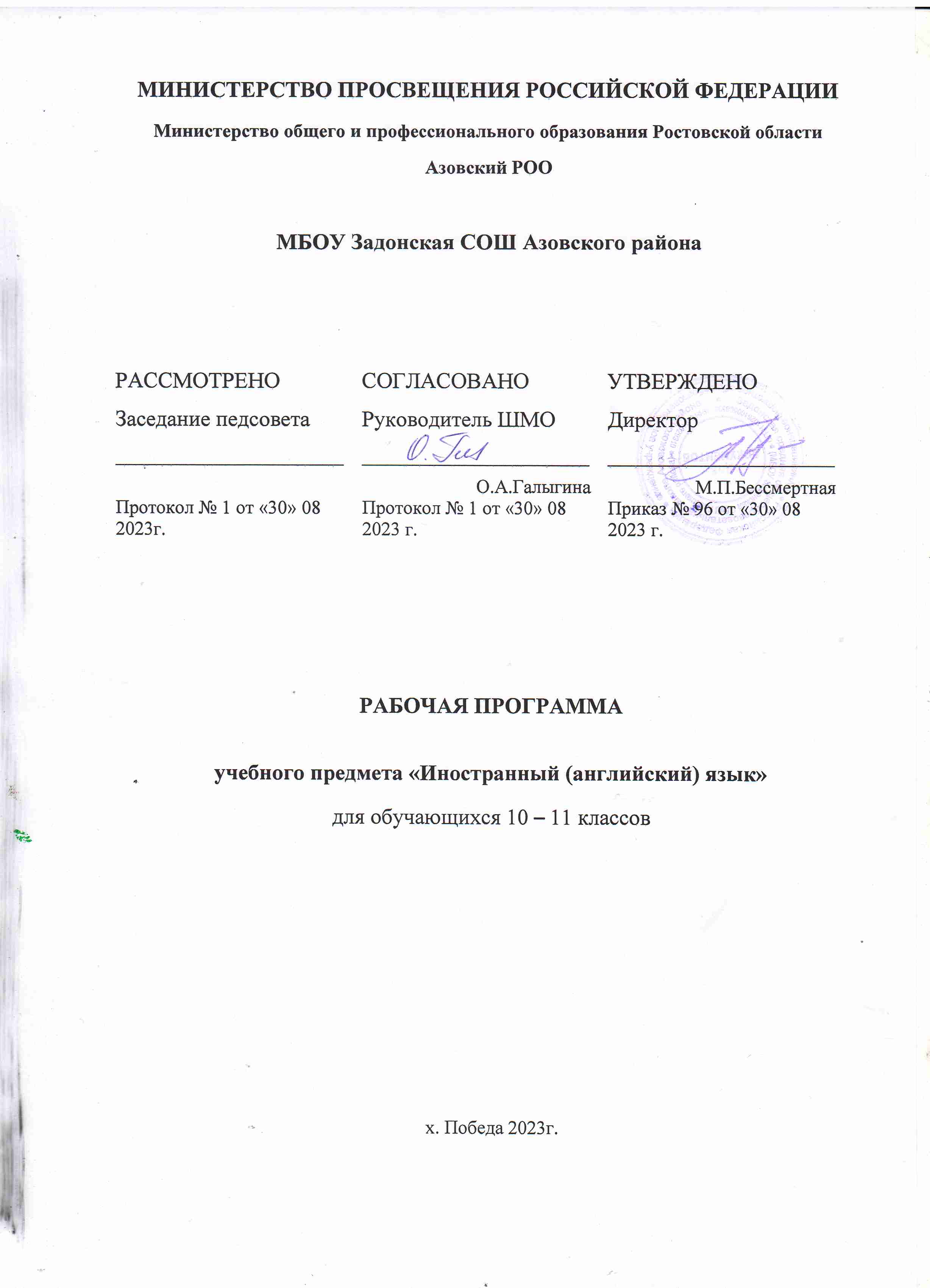 ПОЯСНИТЕЛЬНАЯ ЗАПИСКАПрограмма по английскому языку (базовый уровень) на уровне среднего общего образования разработана на основе ФГОС СОО.Программа по английскому языку является ориентиром для составления рабочих программ по предмету: даёт представление о целях образования, развития, воспитания и социализации обучающихся на уровне среднего общего образования, путях формирования системы знаний, умений и способов деятельности у обучающихся на базовом уровне средствами учебного предмета «Иностранный (английский) язык», определяет инвариантную (обязательную) часть содержания учебного курса по английскому языку как учебному предмету, за пределами которой остаётся возможность выбора вариативной составляющей содержания образования в плане порядка изучения тем, некоторого расширения объёма содержания и его детализации. Программа по английскому языку устанавливает распределение обязательного предметного содержания по годам обучения, предусматривает примерный ресурс учебного времени, выделяемого на изучение тем/разделов курса, учитывает особенности изучения английского языка, исходя из его лингвистических особенностей и структуры родного (русского) языка обучающихся, межпредметных связей иностранного (английского) языка с содержанием других учебных предметов, изучаемых в 10–11 классах, а также с учётом возрастных особенностей обучающихся. Содержание программы по английскому языку для уровня среднего общего образования имеет особенности, обусловленные задачами развития, обучения и воспитания, обучающихся заданными социальными требованиями к уровню развития их личностных и познавательных качеств, предметным содержанием системы среднего общего образования, а также возрастными психологическими особенностями обучающихся 16 –17 лет.Личностные, метапредметные и предметные результаты представлены в программе по английскому языку с учётом особенностей преподавания английского языка на уровне среднего общего образования на базовом уровне на основе отечественных методических традиций построения школьного курса английского языка и в соответствии с новыми реалиями и тенденциями развития общего образования.Учебному предмету «Иностранный (английский) язык» принадлежит важное место в системе среднего общего образования и воспитания современного обучающегося в условиях поликультурного и многоязычного мира. Изучение иностранного языка направлено на формирование коммуникативной культуры обучающихся, осознание роли языка как инструмента межличностного и межкультурного взаимодействия, способствует их общему речевому развитию, воспитанию гражданской идентичности, расширению кругозора, воспитанию чувств и эмоций.Предметные знания и способы деятельности, осваиваемые обучающимися при изучении иностранного языка, находят применение в образовательном процессе при изучении других предметных областей, становятся значимыми для формирования положительных качеств личности. Таким образом, они ориентированы на формирование как метапредметных, так и личностных результатов обучения.Трансформация взглядов на владение иностранным языком, связанная с усилением общественных запросов на квалифицированных и мобильных людей, способных быстро адаптироваться к изменяющимся условиям жизни, овладевать новыми компетенциями. Владение иностранным языком как доступ к передовым международным научным и технологическим достижениям, расширяющим возможности образования и самообразования, одно из важнейших средств социализации, самовыражения и успешной профессиональной деятельности выпускника общеобразовательной организации.Значимость владения иностранными языками как первым, так и вторым, расширение номенклатуры изучаемых иностранных языков соответствует стратегическим интересам России в эпоху постглобализации и многополярного мира. Знание родного языка экономического или политического партнёра обеспечивает общение, учитывающее особенности менталитета и культуры партнёра, что позволяет успешнее приходить к консенсусу при проведении переговоров, решении возникающих проблем с целью достижения поставленных задач.Возрастание значимости владения иностранными языками приводит к переосмыслению целей и содержания обучения предмету.Цели иноязычного образования становятся более сложными по структуре, формулируются на ценностном, когнитивном и прагматическом уровнях и соответственно воплощается в личностных, метапредметных и предметных результатах. Иностранный язык признается как ценный ресурс личности для социальной адаптации и самореализации (в том числе в профессии), инструмент развития умений поиска, обработки и использования информации в познавательных целях; одно из средств воспитания качеств гражданина, патриота, развития национального самосознания, стремления к взаимопониманию между людьми разных стран и народов.На прагматическом уровне целью иноязычного образования (базовый уровень владения английским языком) на уровне среднего общего образования провозглашено развитие и совершенствование коммуникативной компетенции обучающихся, сформированной на предыдущих уровнях общего образования, в единстве таких её составляющих, как речевая, языковая, социокультурная, компенсаторная и метапредметная компетенции:речевая компетенция – развитие коммуникативных умений в четырёх основных видах речевой деятельности (говорении, аудировании, чтении, письменной речи); языковая компетенция – овладение новыми языковыми средствами (фонетическими, орфографическими, пунктуационными, лексическими, грамматическими) в соответствии с отобранными темами общения, освоение знаний о языковых явлениях английского языка, разных способах выражения мысли в родном и английском языках;социокультурная/межкультурная компетенция – приобщение к культуре, традициям англоговорящих стран в рамках тем и ситуаций общения, отвечающих опыту, интересам, психологическим особенностям учащихся на уровне среднего общего образования, формирование умения представлять свою страну, её культуру в условиях межкультурного общения;компенсаторная компетенция – развитие умений выходить из положения в условиях дефицита языковых средств английского языка при получении и передаче информации;метапредметная/учебно-познавательная компетенция – развитие общих и специальных учебных умений, позволяющих совершенствовать учебную деятельность по овладению иностранным языком, удовлетворять с его помощью познавательные интересы в других областях знания.Наряду с иноязычной коммуникативной компетенцией в процессе овладения иностранным языком формируются ключевые универсальные учебные компетенции, включающие образовательную, ценностно-ориентационную, общекультурную, учебно-познавательную, информационную, социально-трудовую и компетенцию личностного самосовершенствования. Основными подходами к обучению иностранным языкам признаются компетентностный, системно-деятельностный, межкультурный и коммуникативно-когнитивный. Совокупность перечисленных подходов предполагает возможность реализовать поставленные цели иноязычного образования на уровне среднего общего образования, добиться достижения планируемых результатов в рамках содержания обучения, отобранного для данного уровня общего образования при использовании новых педагогических технологий и возможностей цифровой образовательной среды. «Иностранный язык» входит в предметную область «Иностранные языки» наряду с предметом «Второй иностранный язык», изучение которого происходит при наличии потребности у обучающихся и при условии, что у образовательной организации имеется достаточная кадровая, техническая и материальная обеспеченность, позволяющая достигнуть предметных результатов, заявленных в ФГОС СОО.‌Общее число часов, рекомендованных для изучения иностранного (английского) языка – 204 часа: в 10 классе – 102 часа (3 часа в неделю), в 11 классе – 102 часа (3 часа в неделю).‌‌СОДЕРЖАНИЕ ОБУЧЕНИЯ10 КЛАССКоммуникативные уменияРазвитие умения общаться в устной и письменной форме, используя рецептивные и продуктивные виды речевой деятельности в рамках тематического содержания речи.Повседневная жизнь семьи. Межличностные отношения в семье, с друзьями и знакомыми. Конфликтные ситуации, их предупреждение и разрешение.Внешность и характеристика человека, литературного персонажа. Здоровый образ жизни и забота о здоровье: режим труда и отдыха, спорт, сбалансированное питание, посещение врача. Отказ от вредных привычек.Школьное образование, школьная жизнь, школьные праздники. Переписка с зарубежными сверстниками. Взаимоотношения в школе. Проблемы и решения. Права и обязанности обучающегося. Современный мир профессий. Проблемы выбора профессии (возможности продолжения образования в высшей школе, в профессиональном колледже, выбор рабочей специальности, подработка для обучающегося). Роль иностранного языка в планах на будущее. Молодёжь в современном обществе. Досуг молодёжи: чтение, кино, театр, музыка, музеи, Интернет, компьютерные игры. Любовь и дружба.Покупки: одежда, обувь и продукты питания. Карманные деньги. Молодёжная мода. Туризм. Виды отдыха. Путешествия по России и зарубежным странам.Проблемы экологии. Защита окружающей среды. Стихийные бедствия.Условия проживания в городской/сельской местности.Технический прогресс: перспективы и последствия. Современные средства связи (мобильные телефоны, смартфоны, планшеты, компьютеры).Родная страна и страна/страны изучаемого языка: географическое положение, столица, крупные города, регионы, система образования, достопримечательности, культурные особенности (национальные и популярные праздники, знаменательные даты, традиции, обычаи), страницы истории.Выдающиеся люди родной страны и страны/стран изучаемого языка, их вклад в науку и мировую культуру: государственные деятели, учёные, писатели, поэты, художники, композиторы, путешественники, спортсмены, актёры и другие.ГоворениеРазвитие коммуникативных умений диалогической речи на базе умений, сформированных на уровне основного общего образования, а именно умений вести разные виды диалога (диалог этикетного характера, диалог-побуждение к действию, диалог-расспрос, диалог-обмен мнениями, комбинированный диалог, включающий разные виды диалогов): диалог этикетного характера: начинать, поддерживать и заканчивать разговор, вежливо переспрашивать, выражать согласие/отказ, выражать благодарность, поздравлять с праздником, выражать пожелания и вежливо реагировать на поздравление; диалог-побуждение к действию: обращаться с просьбой, вежливо соглашаться/не соглашаться выполнить просьбу, давать совет и принимать/ не принимать совет, приглашать собеседника к совместной деятельности, вежливо соглашаться/не соглашаться на предложение собеседника, объясняя причину своего решения; диалог-расспрос: сообщать фактическую информацию, отвечая на вопросы разных видов, выражать своё отношение к обсуждаемым фактам и событиям, запрашивать интересующую информацию, переходить с позиции спрашивающего на позицию отвечающего и наоборот;диалог-обмен мнениями: выражать свою точку зрения и обосновывать её; высказывать своё согласие/несогласие с точкой зрения собеседника, выражать сомнение, давать эмоциональную оценку обсуждаемым событиям (восхищение, удивление, радость, огорчение и другие). Названные умения диалогической речи совершенствуются в стандартных ситуациях неофициального и официального общения в рамках тематического содержания речи 10 класса с использованием речевых ситуаций и/или иллюстраций, фотографий, таблиц, диаграмм с соблюдением норм речевого этикета, принятых в стране/странах изучаемого языка, при необходимости уточняя и переспрашивая собеседника. Объём диалога – 8 реплик со стороны каждого собеседника. Развитие коммуникативных умений монологической речи на базе умений, сформированных на уровне основного общего образования: создание устных связных монологических высказываний с использованием основных коммуникативных типов речи: описание (предмета, местности, внешности и одежды человека), характеристика (черты характера реального человека или литературного персонажа); повествование/сообщение; рассуждение;пересказ основного содержания, прочитанного/прослушанного текста с выражением своего отношения к событиям и фактам, изложенным в тексте;устное представление (презентация) результатов выполненной проектной работы.Данные умения монологической речи развиваются в рамках тематического содержания речи 10 класса с использованием ключевых слов, плана и/или иллюстраций, фотографий, таблиц, диаграмм или без их использования.Объём монологического высказывания – до 14 фраз.АудированиеРазвитие коммуникативных умений аудирования на базе умений, сформированных на уровне основного общего образования: понимание на слух аутентичных текстов, содержащих отдельные неизученные языковые явления, с использованием языковой и контекстуальной догадки, с разной глубиной проникновения в их содержание в зависимости от поставленной коммуникативной задачи: с пониманием основного содержания, с пониманием нужной /интересующей/запрашиваемой информации. Аудирование с пониманием основного содержания текста предполагает умение определять основную тему/идею и главные факты/события в воспринимаемом на слух тексте, отделять главную информацию от второстепенной, прогнозировать содержание текста по началу сообщения, игнорировать незнакомые слова, несущественные для понимания основного содержания.Аудирование с пониманием нужной/интересующей/запрашиваемой информации предполагает умение выделять данную информацию, представленную в эксплицитной (явной) форме, в воспринимаемом на слух тексте.Тексты для аудирования: диалог (беседа), интервью, высказывания собеседников в ситуациях повседневного общения, рассказ, сообщение информационного характера, объявление.Время звучания текста/текстов для аудирования – до 2,5 минуты.Смысловое чтениеРазвитие сформированных на уровне основного общего образования умений читать про себя и понимать с использованием языковой и контекстуальной догадки аутентичные тексты разных жанров и стилей, содержащих отдельные неизученные языковые явления, с разной глубиной проникновения в их содержание в зависимости от поставленной коммуникативной задачи: с пониманием основного содержания, с пониманием нужной/интересующей/запрашиваемой информации, с полным пониманием содержания текста. Чтение с пониманием основного содержания текста предполагает умения: определять тему/основную мысль, выделять главные факты/события (опуская второстепенные), понимать структурно-смысловые связи в тексте, прогнозировать содержание текста по заголовку/началу текста, определять логическую последовательность главных фактов, событий, игнорировать незнакомые слова, несущественные для понимания основного содержания. Чтение с пониманием нужной/интересующей/запрашиваемой информации предполагает умение находить в прочитанном тексте и понимать данную информацию, представленную в эксплицитной (явной) и имплицитной (неявной) форме, оценивать найденную информацию с точки зрения её значимости для решения коммуникативной задачи. В ходе чтения с полным пониманием аутентичных текстов, содержащих отдельные неизученные языковые явления, формируются и развиваются умения полно и точно понимать текст на основе его информационной переработки (смыслового и структурного анализа отдельных частей текста, выборочного перевода), устанавливать причинно-следственную взаимосвязь изложенных в тексте фактов и событий. Чтение несплошных текстов (таблиц, диаграмм, графиков и другие) и понимание представленной в них информации. Тексты для чтения: диалог (беседа), интервью, рассказ, отрывок из художественного произведения, статья научно-популярного характера, сообщение информационного характера, объявление, памятка, электронное сообщение личного характера, стихотворение.Объём текста/текстов для чтения – 500–700 слов.Письменная речьРазвитие умений письменной речи на базе умений, сформированных на уровне основного общего образования:заполнение анкет и формуляров в соответствии с нормами, принятыми в стране/странах изучаемого языка; написание резюме (CV) с сообщением основных сведений о себе в соответствии с нормами, принятыми в стране/странах изучаемого языка; написание электронного сообщения личного характера в соответствии с нормами неофициального общения, принятыми в стране/странах изучаемого языка, объём сообщения – до 130 слов;создание небольшого письменного высказывания (рассказа, сочинения и другие) на основе плана, иллюстрации, таблицы, диаграммы и/или прочитанного/прослушанного текста с использованием образца, объём письменного высказывания – до 150 слов;заполнение таблицы: краткая фиксация содержания, прочитанного/ прослушанного текста или дополнение информации в таблице; письменное предоставление результатов выполненной проектной работы, в том числе в форме презентации, объём – до 150 слов.Языковые знания и навыкиФонетическая сторона речиРазличение на слух (без ошибок, ведущих к сбою в коммуникации) произношение слов с соблюдением правильного ударения и фраз/предложений с соблюдением основных ритмико-интонационных особенностей, в том числе правила отсутствия фразового ударения на служебных словах.Чтение вслух аутентичных текстов, построенных в основном на изученном языковом материале, с соблюдением правил чтения и соответствующей интонацией, демонстрирующее понимание текста.Тексты для чтения вслух: сообщение информационного характера, отрывок из статьи научно-популярного характера, рассказ, диалог (беседа), интервью, объём текста для чтения вслух – до 140 слов.Орфография и пунктуацияПравильное написание изученных слов.Правильная расстановка знаков препинания в письменных высказываниях: запятой при перечислении, обращении и при выделении вводных слов, апострофа, точки, вопросительного, восклицательного знака в конце предложения, отсутствие точки после заголовка. Пунктуационно правильное оформление прямой речи в соответствии с нормами изучаемого языка: использование запятой/двоеточия после слов автора перед прямой речью, заключение прямой речи в кавычки.Пунктуационно правильное оформление электронного сообщения личного характера в соответствии с нормами речевого этикета, принятыми в стране/странах изучаемого языка: постановка запятой после обращения и завершающей фразы, точки после выражения надежды на дальнейший контакт, отсутствие точки после подписи.Лексическая сторона речиРаспознавание и употребление в устной и письменной речи лексических единиц (слов, в том числе многозначных, фразовых глаголов, словосочетаний, речевых клише, средств логической связи), обслуживающих ситуации общения в рамках тематического содержания речи 10 класса, с соблюдением существующей в английском языке нормы лексической сочетаемости.Объём – 1300 лексических единиц для продуктивного использования (включая 1200 лексических единиц, изученных ранее) и 1400 лексических единиц для рецептивного усвоения (включая 1300 лексических единиц продуктивного минимума).Основные способы словообразования: аффиксация: образование глаголов при помощи префиксов dis-, mis-, re-, over-, under- и суффикса -ise/-ize; образование имён существительных при помощи префиксов un-, in-/im- и суффиксов -ance/-ence, -er/-or, -ing, -ist, -ity, -ment, -ness, -sion/-tion, -ship; образование имён прилагательных при помощи префиксов un-, in-/im-, inter-, non- и суффиксов -able/-ible, -al, -ed, -ese, -ful, -ian/-an, -ing, -ish, -ive, -less, -ly, -ous, -y;образование наречий при помощи префиксов un-, in-/im- и суффикса -ly; образование числительных при помощи суффиксов -teen, -ty, -th;словосложение: образование сложных существительных путём соединения основ существительных (football);образование сложных существительных путём соединения основы прилагательного с основой существительного (blackboard); образование сложных существительных путём соединения основ существительных с предлогом (father-in-law); образование сложных прилагательных путём соединения основы прилагательного/числительного с основой существительного с добавлением суффикса -ed (blue-eyed, eight-legged); образование сложных прилагательных путём соединения наречия с основой причастия II (well-behaved);образование сложных прилагательных путём соединения основы прилагательного с основой причастия I (nice-looking);конверсия: образование имён существительных от неопределённой формы глаголов (to run – a run); образование имён существительных от имён прилагательных (rich people – the rich);образование глаголов от имён существительных (a hand – to hand); образование глаголов от имён прилагательных (cool – to cool). Имена прилагательные на -ed и -ing (excited – exciting).Многозначные лексические единицы. Синонимы. Антонимы. Интернациональные слова. Наиболее частотные фразовые глаголы. Сокращения и аббревиатуры. Различные средства связи для обеспечения целостности и логичности устного/письменного высказывания. Грамматическая сторона речиРаспознавание и употребление в устной и письменной речи изученных морфологических форм и синтаксических конструкций английского языка. Различные коммуникативные типы предложений: повествовательные (утвердительные, отрицательные), вопросительные (общий, специальный, альтернативный, разделительный вопросы), побудительные (в утвердительной и отрицательной форме). Нераспространённые и распространённые простые предложения, в том числе с несколькими обстоятельствами, следующими в определённом порядке (We moved to a new house last year.). Предложения с начальным It. Предложения с начальным There + to be. Предложения с глагольными конструкциями, содержащими глаголы-связки to be, to look, to seem, to feel (He looks/seems/feels happy.). Предложения cо сложным дополнением – Complex Object (I want you to help me. I saw her cross/crossing the road. I want to have my hair cut.). Сложносочинённые предложения с сочинительными союзами and, but, or.Сложноподчинённые предложения с союзами и союзными словами because, if, when, where, what, why, how.Сложноподчинённые предложения с определительными придаточными с союзными словами who, which, that.Сложноподчинённые предложения с союзными словами whoever, whatever, however, whenever. Условные предложения с глаголами в изъявительном наклонении (Conditional 0, Conditional I) и с глаголами в сослагательном наклонении (Conditional II).Все типы вопросительных предложений (общий, специальный, альтернативный, разделительный вопросы в Present/Past/Future Simple Tense, Present/Past Continuous Tense, Present/Past Perfect Tense, Present Perfect Continuous Tense). Повествовательные, вопросительные и побудительные предложения в косвенной речи в настоящем и прошедшем времени, согласование времён в рамках сложного предложения. Модальные глаголы в косвенной речи в настоящем и прошедшем времени. Предложения с конструкциями as … as, not so … as, both … and …, either … or, neither … nor. Предложения с I wish… Конструкции с глаголами на -ing: to love/hate doing smth.Конструкции c глаголами to stop, to remember, to forget (разница в значении to stop doing smth и to stop to do smth). Конструкция It takes me … to do smth. Конструкция used to + инфинитив глагола. Конструкции be/get used to smth, be/get used to doing smth. Конструкции I prefer, I’d prefer, I’d rather prefer, выражающие предпочтение, а также конструкции I’d rather, You’d better. Подлежащее, выраженное собирательным существительным (family, police), и его согласование со сказуемым. Глаголы (правильные и неправильные) в видовременных формах действительного залога в изъявительном наклонении (Present/Past/Future Simple Tense, Present/Past Continuous Tense, Present/Past Perfect Tense, Present Perfect Continuous Tense, Future-in-the-Past Tense) и наиболее употребительных формах страдательного залога (Present/Past Simple Passive, Present Perfect Passive). Конструкция to be going to, формы Future Simple Tense и Present Continuous Tense для выражения будущего действия. Модальные глаголы и их эквиваленты (can/be able to, could, must/have to, may, might, should, shall, would, will, need). Неличные формы глагола – инфинитив, герундий, причастие (Participle I и Participle II), причастия в функции определения (Participle I – a playing child, Participle II – a written text).Определённый, неопределённый и нулевой артикли. Имена существительные во множественном числе, образованных по правилу, и исключения. Неисчисляемые имена существительные, имеющие форму только множественного числа. Притяжательный падеж имён существительных.Имена прилагательные и наречия в положительной, сравнительной и превосходной степенях, образованные по правилу, и исключения. Порядок следования нескольких прилагательных (мнение – размер – возраст – цвет – происхождение).Слова, выражающие количество (many/much, little/a little, few/a few, a lot of). Личные местоимения в именительном и объектном падежах, притяжательные местоимения (в том числе в абсолютной форме), возвратные, указательные, вопросительные местоимения, неопределённые местоимения и их производные, отрицательные местоимения none, no и производные последнего (nobody, nothing и другие). Количественные и порядковые числительные. Предлоги места, времени, направления, предлоги, употребляемые с глаголами в страдательном залоге. Социокультурные знания и уменияОсуществление межличностного и межкультурного общения с использованием знаний о национально-культурных особенностях своей страны и страны/стран изучаемого языка и основных социокультурных элементов речевого поведенческого этикета в англоязычной среде в рамках тематического содержания 10 класса.Знание и использование в устной и письменной речи наиболее употребительной тематической фоновой лексики и реалий родной страны и страны/стран изучаемого языка при изучении тем: государственное устройство, система образования, страницы истории, национальные и популярные праздники, проведение досуга, этикетные особенности общения, традиции в кулинарии и другие.Владение основными сведениями о социокультурном портрете и культурном наследии страны/стран, говорящих на английском языке. Понимание речевых различий в ситуациях официального и неофициального общения в рамках тематического содержания речи и использование лексико-грамматических средств с их учётом.Развитие умения представлять родную страну/малую родину и страну/страны изучаемого языка (культурные явления и события, достопримечательности, выдающиеся люди: государственные деятели, учёные, писатели, поэты, художники, композиторы, музыканты, спортсмены, актёры и другие).Компенсаторные уменияОвладение компенсаторными умениями, позволяющими в случае сбоя коммуникации, а также в условиях дефицита языковых средств использовать различные приёмы переработки информации: при говорении – переспрос, при говорении и письме – описание/перифраз/толкование, при чтении и аудировании – языковую и контекстуальную догадку. Развитие умения игнорировать информацию, не являющуюся необходимой для понимания основного содержания, прочитанного/прослушанного текста или для нахождения в тексте запрашиваемой информации.11 КЛАССКоммуникативные уменияСовершенствование умения общаться в устной и письменной форме, используя рецептивные и продуктивные виды речевой деятельности в рамках тематического содержания речи.Повседневная жизнь семьи. Межличностные отношения в семье, с друзьями и знакомыми. Конфликтные ситуации, их предупреждение и разрешение.Внешность и характеристика человека, литературного персонажа. Здоровый образ жизни и забота о здоровье: режим труда и отдыха, спорт, сбалансированное питание, посещение врача. Отказ от вредных привычек.Школьное образование, школьная жизнь. Переписка с зарубежными сверстниками. Взаимоотношения в школе. Проблемы и решения. Подготовка к выпускным экзаменам. Выбор профессии. Альтернативы в продолжении образования.Место иностранного языка в повседневной жизни и профессиональной деятельности в современном мире.Молодёжь в современном обществе. Ценностные ориентиры. Участие молодёжи в жизни общества. Досуг молодёжи: увлечения и интересы. Любовь и дружба.Роль спорта в современной жизни: виды спорта, экстремальный спорт, спортивные соревнования, Олимпийские игры.Туризм. Виды отдыха. Экотуризм. Путешествия по России и зарубежным странам.Вселенная и человек. Природа. Проблемы экологии. Защита окружающей среды. Проживание в городской/сельской местности.Технический прогресс: перспективы и последствия. Современные средства информации и коммуникации (пресса, телевидение, Интернет, социальные сети и другие). Интернет-безопасность.Родная страна и страна/страны изучаемого языка: географическое положение, столица, крупные города, регионы, система образования, достопримечательности, культурные особенности (национальные и популярные праздники, знаменательные даты, традиции, обычаи), страницы истории.Выдающиеся люди родной страны и страны/стран изучаемого языка: государственные деятели, учёные, писатели, поэты, художники, композиторы, путешественники, спортсмены, актёры и другие.ГоворениеРазвитие коммуникативных умений диалогической речи, а именно умений вести разные виды диалога (диалог этикетного характера, диалог-побуждение к действию, диалог – расспрос, диалог-обмен мнениями, комбинированный диалог, включающий разные виды диалогов):диалог этикетного характера: начинать, поддерживать и заканчивать разговор, вежливо переспрашивать, вежливо выражать согласие/отказ, выражать благодарность, поздравлять с праздником, выражать пожелания и вежливо реагировать на поздравление; диалог-побуждение к действию: обращаться с просьбой, вежливо соглашаться/не соглашаться выполнить просьбу, давать совет и принимать/ не принимать совет, приглашать собеседника к совместной деятельности, вежливо соглашаться/не соглашаться на предложение собеседника, объясняя причину своего решения; диалог-расспрос: сообщать фактическую информацию, отвечая на вопросы разных видов, выражать своё отношение к обсуждаемым фактам и событиям, запрашивать интересующую информацию, переходить с позиции спрашивающего на позицию отвечающего и наоборот, брать/давать интервью;диалог-обмен мнениями: выражать свою точку зрения и обосновывать её, высказывать своё согласие/несогласие с точкой зрения собеседника, выражать сомнение, давать эмоциональную оценку обсуждаемым событиям (восхищение, удивление, радость, огорчение и другие).Названные умения диалогической речи совершенствуются в стандартных ситуациях неофициального и официального общения в рамках тематического содержания речи 11 класса с использованием речевых ситуаций и/или иллюстраций, фотографий, таблиц, диаграмм с соблюдением норм речевого этикета, принятых в стране/странах изучаемого языка, при необходимости уточняя и переспрашивая собеседника.Объём диалога – до 9 реплик со стороны каждого собеседника.Развитие коммуникативных умений монологической речи:создание устных связных монологических высказываний с использованием основных коммуникативных типов речи: описание (предмета, местности, внешности и одежды человека), характеристика (черты характера реального человека или литературного персонажа); повествование/сообщение; рассуждение; пересказ основного содержания, прочитанного/прослушанного текста без опоры на ключевые слова, план с выражением своего отношения к событиям и фактам, изложенным в тексте;устное представление (презентация) результатов выполненной проектной работы.Данные умения монологической речи развиваются в рамках тематического содержания речи с использованием ключевых слов, плана и/или иллюстраций, фотографий, таблиц, диаграмм, графиков и(или) без их использования.Объём монологического высказывания – 14–15 фраз.АудированиеРазвитие коммуникативных умений аудирования: понимание на слух аутентичных текстов, содержащих отдельные неизученные языковые явления, с использованием языковой и контекстуальной догадки, с разной глубиной проникновения в их содержание в зависимости от поставленной коммуникативной задачи: с пониманием основного содержания, с пониманием нужной/интересующей/запрашиваемой информации. Аудирование с пониманием основного содержания текста предполагает умение определять основную тему/идею и главные факты/события в воспринимаемом на слух тексте, отделять главную информацию от второстепенной, прогнозировать содержание текста по началу сообщения, игнорировать незнакомые слова, несущественные для понимания основного содержания.Аудирование с пониманием нужной/интересующей/запрашиваемой информации предполагает умение выделять данную информацию, представленную в эксплицитной (явной) форме, в воспринимаемом на слух тексте.Тексты для аудирования: диалог (беседа), интервью, высказывания собеседников в ситуациях повседневного общения, рассказ, сообщение информационного характера, объявление.Языковая сложность текстов для аудирования должна соответствовать пороговому уровню (В1 – пороговый уровень по общеевропейской шкале).Время звучания текста/текстов для аудирования – до 2,5 минуты.Смысловое чтениеРазвитие умений читать про себя и понимать с использованием языковой и контекстуальной догадки аутентичные тексты разных жанров и стилей, содержащих отдельные неизученные языковые явления, с разной глубиной проникновения в их содержание в зависимости от поставленной коммуникативной задачи: с пониманием основного содержания, с пониманием нужной/ интересующей/запрашиваемой информации, с полным пониманием содержания текста. Чтение с пониманием основного содержания текста предполагает умения: определять тему/основную мысль, выделять главные факты/события (опуская второстепенные), понимать структурно-смысловые связи в тексте, прогнозировать содержание текста по заголовку/началу текста, определять логическую последовательность главных фактов, событий, игнорировать незнакомые слова, несущественные для понимания основного содержания. Чтение с пониманием нужной/интересующей/запрашиваемой информации предполагает умение находить прочитанном тексте и понимать данную информацию, представленную в эксплицитной (явной) и имплицитной форме (неявной) форме, оценивать найденную информацию с точки зрения её значимости для решения коммуникативной задачи. В ходе чтения с полным пониманием аутентичных текстов, содержащих отдельные неизученные языковые явления, формируются и развиваются умения полно и точно понимать текст на основе его информационной переработки (смыслового и структурного анализа отдельных частей текста, выборочного перевода), устанавливать причинно-следственную взаимосвязь изложенных в тексте фактов и событий. Чтение несплошных текстов (таблиц, диаграмм, графиков и других) и понимание представленной в них информации. Тексты для чтения: диалог (беседа), интервью, рассказ, отрывок из художественного произведения, статья научно-популярного характера, сообщение информационного характера, объявление, памятка, инструкция, электронное сообщение личного характера, стихотворение.Языковая сложность текстов для чтения должна соответствовать пороговому уровню (В1 – пороговый уровень по общеевропейской шкале).Объём текста/текстов для чтения – до 600–800 слов.Письменная речьРазвитие умений письменной речи:заполнение анкет и формуляров в соответствии с нормами, принятыми в стране/странах изучаемого языка; написание резюме (CV) с сообщением основных сведений о себе в соответствии с нормами, принятыми в стране/странах изучаемого языка; написание электронного сообщения личного характера в соответствии с нормами неофициального общения, принятыми в стране/странах изучаемого языка, объём сообщения – до 140 слов;создание небольшого письменного высказывания (рассказа, сочинения, статьи и другие) на основе плана, иллюстрации, таблицы, графика, диаграммы, и/или прочитанного/прослушанного текста с использованием образца, объем письменного высказывания – до 180 слов;заполнение таблицы: краткая фиксация содержания прочитанного/ прослушанного текста или дополнение информации в таблице; письменное предоставление результатов выполненной проектной работы, в том числе в форме презентации, объём – до 180 слов.Языковые знания и навыкиФонетическая сторона речиРазличение на слух (без ошибок, ведущих к сбою в коммуникации) произношение слов с соблюдением правильного ударения и фраз/предложений с соблюдением основных ритмико-интонационных особенностей, в том числе правила отсутствия фразового ударения на служебных словах.Чтение вслух аутентичных текстов, построенных в основном на изученном языковом материале, с соблюдением правил чтения и соответствующей интонацией, демонстрирующее понимание текста.Тексты для чтения вслух: сообщение информационного характера, отрывок из статьи научно-популярного характера, рассказ, диалог (беседа), интервью, объём текста для чтения вслух – до 150 слов.Орфография и пунктуацияПравильное написание изученных слов.Правильная расстановка знаков препинания в письменных высказываниях: запятой при перечислении, обращении и при выделении вводных слов, апострофа, точки, вопросительного, восклицательного знака в конце предложения, отсутствие точки после заголовка. Пунктуационно правильное оформление прямой речи в соответствии с нормами изучаемого языка: использование запятой/двоеточия после слов автора перед прямой речью, заключение прямой речи в кавычки.Пунктуационно правильное в соответствии с нормами речевого этикета, принятыми в стране/странах изучаемого языка, оформление электронного сообщения личного характера: постановка запятой после обращения и завершающей фразы, точки после выражения надежды на дальнейший контакт, отсутствие точки после подписи.Лексическая сторона речиРаспознавание и употребление в устной и письменной речи лексических единиц (слов, в том числе многозначных, фразовых глаголов, словосочетаний, речевых клише, средств логической связи), обслуживающих ситуации общения в рамках тематического содержания речи, с соблюдением существующей в английском языке нормы лексической сочетаемости.Объём – 1400 лексических единиц для продуктивного использования (включая 1300 лексических единиц, изученных ранее) и 1500 лексических единиц для рецептивного усвоения (включая 1400 лексических единиц продуктивного минимума).Основные способы словообразования: аффиксация: образование глаголов при помощи префиксов dis-, mis-, re-, over-, under- и суффиксов -ise/-ize, -en; образование имён существительных при помощи префиксов un-, in-/im-, il-/ir- и суффиксов -ance/-ence, -er/-or, -ing, -ist, -ity, -ment, -ness, -sion/-tion, -ship; образование имён прилагательных при помощи префиксов un-, in-/im-, il-/ir-, inter-, non-, post-, pre- и суффиксов -able/-ible, -al, -ed, -ese, -ful, -ian/-an, -ical, -ing, -ish, -ive, -less, -ly, -ous, -y;образование наречий при помощи префиксов un-, in-/im-, il-/ir- и суффикса -ly; образование числительных при помощи суффиксов -teen, -ty, -th; словосложение: образование сложных существительных путём соединения основ существительных (football);образование сложных существительных путём соединения основы прилагательного с основой существительного (blue-bell); образование сложных существительных путём соединения основ существительных с предлогом (father-in-law); образование сложных прилагательных путём соединения основы прилагательного/числительного с основой существительного с добавлением суффикса -ed (blue-eyed, eight-legged); образование сложных прилагательных путём соединения наречия с основой причастия II (well-behaved);образование сложных прилагательных путём соединения основы прилагательного с основой причастия I (nice-looking);конверсия: образование образование имён существительных от неопределённой формы глаголов (to run – a run);образование имён существительных от прилагательных (rich people – the rich);образование глаголов от имён существительных (a hand – to hand);образование глаголов от имён прилагательных (cool – to cool).Имена прилагательные на -ed и -ing (excited – exciting).Многозначные лексические единицы. Синонимы. Антонимы. Интернациональные слова. Наиболее частотные фразовые глаголы. Сокращения и аббревиатуры.Различные средства связи для обеспечения целостности и логичности устного/письменного высказывания. Грамматическая сторона речиРаспознавание и употребление в устной и письменной речи изученных морфологических форм и синтаксических конструкций английского языка. Различные коммуникативные типы предложений: повествовательные (утвердительные, отрицательные), вопросительные (общий, специальный, альтернативный, разделительный вопросы), побудительные (в утвердительной и отрицательной форме). Нераспространённые и распространённые простые предложения, в том числе с несколькими обстоятельствами, следующими в определённом порядке (We moved to a new house last year.).Предложения с начальным It. Предложения с начальным There + to be. Предложения с глагольными конструкциями, содержащими глаголы-связки to be, to look, to seem, to feel (He looks/seems/feels happy.). Предложения cо сложным подлежащим – Complex Subject.Предложения cо сложным дополнением – Complex Object (I want you to help me. I saw her cross/crossing the road. I want to have my hair cut.).Сложносочинённые предложения с сочинительными союзами and, but, or.Сложноподчинённые предложения с союзами и союзными словами because, if, when, where, what, why, how.Сложноподчинённые предложения с определительными придаточными с союзными словами who, which, that.Сложноподчинённые предложения с союзными словами whoever, whatever, however, whenever. Условные предложения с глаголами в изъявительном наклонении (Conditional 0, Conditional I) и с глаголами в сослагательном наклонении (Conditional II).Все типы вопросительных предложений (общий, специальный, альтернативный, разделительный вопросы в Present/Past/Future Simple Tense, Present/Past Continuous Tense, Present/Past Perfect Tense, Present Perfect Continuous Tense). Повествовательные, вопросительные и побудительные предложения в косвенной речи в настоящем и прошедшем времени, согласование времён в рамках сложного предложения. Модальные глаголы в косвенной речи в настоящем и прошедшем времени. Предложения с конструкциями as … as, not so … as, both … and …, either … or, neither … nor. Предложения с I wish… Конструкции с глаголами на -ing: to love/hate doing smth.Конструкции c глаголами to stop, to remember, to forget (разница в значении to stop doing smth и to stop to do smth). Конструкция It takes me … to do smth. Конструкция used to + инфинитив глагола. Конструкции be/get used to smth, be/get used to doing smth. Конструкции I prefer, I’d prefer, I’d rather prefer, выражающие предпочтение, а также конструкции I’d rather, You’d better. Подлежащее, выраженное собирательным существительным (family, police), и его согласование со сказуемым. Глаголы (правильные и неправильные) в видовременных формах действительного залога в изъявительном наклонении (Present/Past/Future Simple Tense, Present/Past/Future Continuous Tense, Present/Past Perfect Tense, Present Perfect Continuous Tense, Future-in-the-Past Tense) и наиболее употребительных формах страдательного залога (Present/Past Simple Passive, Present Perfect Passive). Конструкция to be going to, формы Future Simple Tense и Present Continuous Tense для выражения будущего действия. Модальные глаголы и их эквиваленты (can/be able to, could, must/have to, may, might, should, shall, would, will, need). Неличные формы глагола – инфинитив, герундий, причастие (Participle I и Participle II), причастия в функции определения (Participle I – a playing child, Participle II – a written text).Определённый, неопределённый и нулевой артикли. Имена существительные во множественном числе, образованных по правилу, и исключения. Неисчисляемые имена существительные, имеющие форму только множественного числа. Притяжательный падеж имён существительных.Имена прилагательные и наречия в положительной, сравнительной и превосходной степенях, образованных по правилу, и исключения. Порядок следования нескольких прилагательных (мнение – размер – возраст – цвет – происхождение).Слова, выражающие количество (many/much, little/a little, few/a few, a lot of). Личные местоимения в именительном и объектном падежах, притяжательные местоимения (в том числе в абсолютной форме), возвратные, указательные, вопросительные местоимения, неопределённые местоимения и их производные, отрицательные местоимения none, no и производные последнего (nobody, nothing и другие). Количественные и порядковые числительные. Предлоги места, времени, направления, предлоги, употребляемые с глаголами в страдательном залоге. Социокультурные знания и уменияОсуществление межличностного и межкультурного общения с использованием знаний о национально-культурных особенностях своей страны и страны/стран изучаемого языка и основных социокультурных элементов речевого поведенческого этикета в англоязычной среде в рамках тематического содержания 11 класса.Знание и использование в устной и письменной речи наиболее употребительной тематической фоновой лексики и реалий родной страны и страны/стран изучаемого языка при изучении тем: государственное устройство, система образования, страницы истории, национальные и популярные праздники, проведение досуга, этикетные особенности общения, традиции в кулинарии и другие.Владение основными сведениями о социокультурном портрете и культурном наследии страны/стран, говорящих на английском языке. Понимание речевых различий в ситуациях официального и неофициального общения в рамках тематического содержания речи и использование лексико-грамматических средств с их учётом.Развитие умения представлять родную страну/малую родину и страну/страны изучаемого языка (культурные явления и события, достопримечательности, выдающиеся люди: государственные деятели, учёные, писатели, поэты, художники, композиторы, музыканты, спортсмены, актёры и другие).Компенсаторные уменияОвладение компенсаторными умениями, позволяющими в случае сбоя коммуникации, а также в условиях дефицита языковых средств использовать различные приемы переработки информации: при говорении – переспрос, при говорении и письме – описание/перифраз/толкование, при чтении и аудировании – языковую и контекстуальную догадку.Развитие умения игнорировать информацию, не являющуюся необходимой, для понимания основного содержания, прочитанного/прослушанного текста или для нахождения в тексте запрашиваемой информации.ПЛАНИРУЕМЫЕ РЕЗУЛЬТАТЫ ОСВОЕНИЯ ПРОГРАММЫ ПО АНГЛИЙСКОМУ ЯЗЫКУ НА УРОВНЕ СРЕДНЕГО ОБЩЕГО ОБРАЗОВАНИЯЛИЧНОСТНЫЕ РЕЗУЛЬТАТЫЛичностные результаты освоения программы по английскому языку на уровне среднего общего образования достигаются в единстве учебной и воспитательной деятельности организации в соответствии с традиционными российскими социокультурными, историческими и духовно-нравственными ценностями, принятыми в обществе правилами и нормами поведения, и способствуют процессам самопознания, самовоспитания и саморазвития, развития внутренней позиции личности, патриотизма, гражданственности, уважения к памяти защитников Отечества и подвигам героев Отечества, закону и правопорядку, человеку труда и старшему поколению, взаимного уважения, бережного отношения к культурному наследию и традициям многонационального народа Российской Федерации, природе и окружающей среде.Личностные результаты освоения обучающимися программы по английскому языку для уровня среднего общего образования должны отражать готовность и способность обучающихся руководствоваться сформированной внутренней позицией личности, системой ценностных ориентаций, позитивных внутренних убеждений, соответствующих традиционным ценностям российского общества, расширение жизненного опыта и опыта деятельности в процессе реализации основных направлений воспитательной деятельности:В результате изучения английского языка на уровне среднего общего образования у обучающегося будут сформированы следующие личностные результаты: 1) гражданского воспитания:сформированность гражданской позиции обучающегося как активного и ответственного члена российского общества;осознание своих конституционных прав и обязанностей, уважение закона и правопорядка;принятие традиционных национальных, общечеловеческих гуманистических и демократических ценностей; готовность противостоять идеологии экстремизма, национализма, ксенофобии, дискриминации по социальным, религиозным, расовым, национальным признакам;готовность вести совместную деятельность в интересах гражданского общества, участвовать в самоуправлении в образовательной организации;умение взаимодействовать с социальными институтами в соответствии с их функциями и назначением;готовность к гуманитарной и волонтёрской деятельности.2) патриотического воспитания:сформированность российской гражданской идентичности, патриотизма, уважения к своему народу, чувства ответственности перед Родиной, гордости за свой край, свою Родину, свой язык и культуру, прошлое и настоящее многонационального народа России; ценностное отношение к государственным символам, историческому и природному наследию, памятникам, традициям народов России и страны/стран изучаемого языка, достижениям России и страны/стран изучаемого языка в науке, искусстве, спорте, технологиях, труде; идейная убеждённость, готовность к служению и защите Отечества, ответственность за его судьбу.3) духовно-нравственного воспитания:осознание духовных ценностей российского народа;сформированность нравственного сознания, этического поведения; способность оценивать ситуацию и принимать осознанные решения, ориентируясь на морально-нравственные нормы и ценности;осознание личного вклада в построение устойчивого будущего;ответственное отношение к своим родителям, созданию семьи на основе осознанного принятия ценностей семейной жизни в соответствии с традициями народов России.4) эстетического воспитания:эстетическое отношение к миру, включая эстетику быта, научного и технического творчества, спорта, труда, общественных отношений;способность воспринимать различные виды искусства, традиции и творчество своего и других народов, приобщаться к ценностям мировой культуры через источники информации на иностранном (английском) языке, ощущать эмоциональное воздействие искусства;убеждённость в значимости для личности и общества отечественного и мирового искусства, этнических культурных традиций и народного творчества;стремление к лучшему осознанию культуры своего народа и готовность содействовать ознакомлению с ней представителей других стран;готовность к самовыражению в разных видах искусства, стремление проявлять качества творческой личности.5) физического воспитания:сформированность здорового и безопасного образа жизни, ответственного отношения к своему здоровью;потребность в физическом совершенствовании, занятиях спортивно-оздоровительной деятельностью;активное неприятие вредных привычек и иных форм причинения вреда физическому и психическому здоровью.6) трудового воспитания:готовность к труду, осознание ценности мастерства, трудолюбие;готовность к активной деятельности технологической и социальной направленности, способность инициировать, планировать и самостоятельно выполнять такую деятельность; интерес к различным сферам профессиональной деятельности, умение совершать осознанный выбор будущей профессии и реализовывать собственные жизненные планы, осознание возможностей самореализации средствами иностранного (английского) языка;готовность и способность к образованию и самообразованию на протяжении всей жизни, в том числе с использованием изучаемого иностранного языка.7) экологического воспитания:сформированность экологической культуры, понимание влияния социально-экономических процессов на состояние природной и социальной среды, осознание глобального характера экологических проблем; планирование и осуществление действий в окружающей среде на основе знания целей устойчивого развития человечества; активное неприятие действий, приносящих вред окружающей среде; умение прогнозировать неблагоприятные экологические последствия предпринимаемых действий, предотвращать их;расширение опыта деятельности экологической направленности.8) ценности научного познания:сформированность мировоззрения, соответствующего современному уровню развития науки и общественной практики, основанного на диалоге культур, способствующего осознанию своего места в поликультурном мире;совершенствование языковой и читательской культуры как средства взаимодействия между людьми и познания мира;осознание ценности научной деятельности, готовность осуществлять проектную и исследовательскую деятельность индивидуально и в группе, с использованием изучаемого иностранного (английского) языка. В процессе достижения личностных результатов освоения обучающимися программы по английскому языку для уровня среднего общего образования у обучающихся совершенствуется эмоциональный интеллект, предполагающий сформированность:самосознания, включающего способность понимать своё эмоциональное состояние, видеть направления развития собственной эмоциональной сферы, быть уверенным в себе;саморегулирования, включающего самоконтроль, умение принимать ответственность за своё поведение, способность адаптироваться к эмоциональным изменениям и проявлять гибкость, быть открытым новому;внутренней мотивации, включающей стремление к достижению цели и успеху, оптимизм, инициативность, умение действовать, исходя из своих возможностей; эмпатии, включающей способность понимать эмоциональное состояние других, учитывать его при осуществлении коммуникации, способность к сочувствию и сопереживанию;социальных навыков, включающих способность выстраивать отношения с другими людьми, в том числе с представителями страны/стран изучаемого языка, заботиться, проявлять интерес и разрешать конфликты.МЕТАПРЕДМЕТНЫЕ РЕЗУЛЬТАТЫВ результате изучения английского языка на уровне среднего общего образования у обучающегося будут сформированы познавательные универсальные учебные действия, коммуникативные универсальные учебные действия, регулятивные универсальные учебные действия, совместная деятельность. Познавательные универсальные учебные действияБазовые логические действия:самостоятельно формулировать и актуализировать проблему, рассматривать её всесторонне; устанавливать существенный признак или основания для сравнения, классификации и обобщения языковых единиц и языковых явлений изучаемого иностранного языка;определять цели деятельности, задавать параметры и критерии их достижения;выявлять закономерности в языковых явлениях изучаемого иностранного (английского) языка; разрабатывать план решения проблемы с учётом анализа имеющихся материальных и нематериальных ресурсов;вносить коррективы в деятельность, оценивать соответствие результатов целям, оценивать риски последствий деятельности; координировать и выполнять работу в условиях реального, виртуального и комбинированного взаимодействия;развивать креативное мышление при решении жизненных проблем.Базовые исследовательские действия:владеть навыками учебно-исследовательской и проектной деятельности с использованием иностранного (английского) языка, навыками разрешения проблем; способностью и готовностью к самостоятельному поиску методов решения практических задач, применению различных методов познания; осуществлять различные виды деятельности по получению нового знания, его интерпретации, преобразованию и применению в различных учебных ситуациях, в том числе при создании учебных и социальных проектов; владеть научной лингвистической терминологией и ключевыми понятиями;ставить и формулировать собственные задачи в образовательной деятельности и жизненных ситуациях;выявлять причинно-следственные связи и актуализировать задачу, выдвигать гипотезу её решения, находить аргументы для доказательства своих утверждений, задавать параметры и критерии решения;анализировать полученные в ходе решения задачи результаты, критически оценивать их достоверность, прогнозировать изменение в новых условиях;давать оценку новым ситуациям, оценивать приобретённый опыт;осуществлять целенаправленный поиск переноса средств и способов действия в профессиональную среду;уметь переносить знания в познавательную и практическую области жизнедеятельности;уметь интегрировать знания из разных предметных областей; выдвигать новые идеи, предлагать оригинальные подходы и решения; ставить проблемы и задачи, допускающие альтернативных решений.Работа с информацией:владеть навыками получения информации из источников разных типов, в том числе на иностранном (английском) языке, самостоятельно осуществлять поиск, анализ, систематизацию и интерпретацию информации различных видов и форм представления;создавать тексты на иностранном (английском) языке в различных форматах с учётом назначения информации и целевой аудитории, выбирая оптимальную форму представления и визуализации (текст, таблица, схема, диаграмма и другие);оценивать достоверность информации, её соответствие морально-этическим нормам; использовать средства информационных и коммуникационных технологий в решении когнитивных, коммуникативных и организационных задач с соблюдением требований эргономики, техники безопасности, гигиены, ресурсосбережения, правовых и этических норм, норм информационной безопасности;владеть навыками распознавания и защиты информации, информационной безопасности личности.Коммуникативные универсальные учебные действияОбщение:осуществлять коммуникации во всех сферах жизни;распознавать невербальные средства общения, понимать значение социальных знаков, распознавать предпосылки конфликтных ситуаций и смягчать конфликты;владеть различными способами общения и взаимодействия на иностранном (английском) языке, аргументированно вести диалог и полилог, уметь смягчать конфликтные ситуации;развёрнуто и логично излагать свою точку зрения с использованием языковых средств.Регулятивные универсальные учебные действияСамоорганизациясамостоятельно осуществлять познавательную деятельность, выявлять проблемы, ставить и формулировать собственные задачи в образовательной деятельности и жизненных ситуациях;самостоятельно составлять план решения проблемы с учётом имеющихся ресурсов, собственных возможностей и предпочтений;давать оценку новым ситуациям;делать осознанный выбор, аргументировать его, брать ответственность за решение;оценивать приобретённый опыт;способствовать формированию и проявлению широкой эрудиции в разных областях знаний, постоянно повышать свой образовательный и культурный уровень.Самоконтрольдавать оценку новым ситуациям; владеть навыками познавательной рефлексии как осознания совершаемых действий и мыслительных процессов, их результатов и оснований; использовать приёмы рефлексии для оценки ситуации, выбора верного решения;оценивать соответствие создаваемого устного/письменного текста на иностранном (английском) языке выполняемой коммуникативной задаче; вносить коррективы в созданный речевой продукт в случае необходимости; оценивать риски и своевременно принимать решения по их снижению;принимать мотивы и аргументы других при анализе результатов деятельности;принимать себя, понимая свои недостатки и достоинства;принимать мотивы и аргументы других при анализе результатов деятельности;признавать своё право и право других на ошибку;развивать способность понимать мир с позиции другого человека.Совместная деятельностьпонимать и использовать преимущества командной и индивидуальной работы;выбирать тематику и методы совместных действий с учётом общих интересов, и возможностей каждого члена коллектива; принимать цели совместной деятельности, организовывать и координировать действия по её достижению: составлять план действий, распределять роли с учётом мнений участников, обсуждать результаты совместной работы; оценивать качество своего вклада и каждого участника команды в общий результат по разработанным критериям;предлагать новые проекты, оценивать идеи с позиции новизны, оригинальности, практической значимости.ПРЕДМЕТНЫЕ РЕЗУЛЬТАТЫПредметные результаты по английскому языку ориентированы на применение знаний, умений и навыков в учебных ситуациях и реальных жизненных условиях, должны отражать сформированность иноязычной коммуникативной компетенции на пороговом уровне в совокупности её составляющих – речевой, языковой, социокультурной, компенсаторной, метапредметной.К концу 10 класса обучающийся научится:1) владеть основными видами речевой деятельности:говорение: вести разные виды диалога (диалог этикетного характера, диалог-побуждение к действию, диалог-расспрос, диалог-обмен мнениями, комбинированный диалог) в стандартных ситуациях неофициального и официального общения в рамках отобранного тематического содержания речи с вербальными и/или зрительными опорами с соблюдением норм речевого этикета, принятых в стране/странах изучаемого языка (8 реплик со стороны каждого собеседника);создавать устные связные монологические высказывания (описание/характеристика, повествование/сообщение, рассуждение) с изложением своего мнения и краткой аргументацией с вербальными и/или зрительными опорами или без опор в рамках отобранного тематического содержания речи; излагать основное содержание прочитанного/прослушанного текста с выражением своего отношения (объём монологического высказывания – до 14 фраз); устно излагать результаты выполненной проектной работы (объём – до 14 фраз). аудирование: воспринимать на слух и понимать аутентичные тексты, содержащие отдельные неизученные языковые явления, с разной глубиной проникновения в содержание текста: с пониманием основного содержания, с пониманием нужной/интересующей/запрашиваемой информации (время звучания текста/текстов для аудирования – до 2,5 минут). смысловое чтение: читать про себя и понимать несложные аутентичные тексты разного вида, жанра и стиля, содержащие отдельные неизученные языковые явления, с различной̆ глубиной̆ проникновения в содержание текста: с пониманием основного содержания, с пониманием нужной/интересующей/запрашиваемой информации, с полным пониманием прочитанного (объём текста/текстов для чтения – 500–700 слов); читать про себя и устанавливать причинно-следственную взаимосвязь изложенных в тексте фактов и событий; читать про себя несплошные тексты (таблицы, диаграммы, графики и другие) и понимать представленную в них информацию. письменная речь: заполнять анкеты и формуляры, сообщая о себе основные сведения, в соответствии с нормами, принятыми в стране/странах изучаемого языка; писать резюме (CV) с сообщением основных сведений о себе в соответствии с нормами, принятыми в стране/странах изучаемого языка; писать электронное сообщение личного характера, соблюдая речевой этикет, принятый в стране/странах изучаемого языка (объём сообщения – до 130 слов);создавать письменные высказывания на основе плана, иллюстрации, таблицы, диаграммы и/или прочитанного/прослушанного текста с использованием образца (объём высказывания – до 150 слов); заполнять таблицу, кратко фиксируя содержание прочитанного/ прослушанного текста или дополняя информацию в таблице, письменно представлять результаты выполненной проектной работы (объём – до 150 слов). 2) владеть фонетическими навыками: различать на слух, без ошибок, ведущих к сбою коммуникации, произносить слова с правильным ударением и фразы с соблюдением их ритмико-интонационных особенностей, в том числе применять правило отсутствия фразового ударения на служебных словах; выразительно читать вслух небольшие тексты объёмом до 140 слов, построенные на изученном языковом материале, с соблюдением правил чтения и соответствующей интонацией, демонстрируя понимание содержания текста; владеть орфографическими навыками: правильно писать изученные слова;3)владеть пунктуационными навыками: использовать запятую при перечислении, обращении и при выделении вводных слов; апостроф, точку, вопросительный и восклицательный знаки; не ставить точку после заголовка; пунктуационно правильно оформлять прямую речь; пунктуационно правильно оформлять электронное сообщение личного характера; распознавать в устной речи и письменном тексте 1400 лексических единиц (слов, фразовых глаголов, словосочетаний, речевых клише, средств логической связи) и правильно употреблять в устной и письменной речи 1300 лексических единиц, обслуживающих ситуации общения в рамках тематического содержания речи, с соблюдением существующей в английском языке нормы лексической сочетаемости.4) распознавать и употреблять в устной и письменной речи:родственные слова, образованные с использованием аффиксации:глаголы при помощи префиксов dis-, mis-, re-, over-, under- и суффиксов -ise/-ize; имена существительные при помощи префиксов un-, in-/im- и суффиксов -ance/-ence, -er/-or, -ing, -ist, -ity, -ment, -ness, -sion/-tion, -ship; имена прилагательные при помощи префиксов un-, in-/im-, inter-, non- и суффиксов -able/-ible, -al, -ed, -ese, -ful, -ian/-an, -ing, -ish, -ive, -less, -ly, -ous, -y;наречия при помощи префиксов un-, in-/im-, и суффикса -ly; числительные при помощи суффиксов -teen, -ty, -th. с использованием словосложения: сложные существительные путём соединения основ существительных (football); сложные существительные путём соединения основы прилагательного с основой существительного (bluebell); сложные существительные путём соединения основ существительных с предлогом (father-in-law); сложные прилагательные путём соединения основы прилагательного/числительного с основой существительного с добавлением суффикса -ed (blue-eyed, eight-legged); сложных прилагательные путём соединения наречия с основой причастия II (well-behaved); сложные прилагательные путём соединения основы прилагательного с основой причастия I (nice-looking). с использованием конверсии:образование имён существительных от неопределённых форм глаголов (to run – a run); имён существительных от прилагательных (rich people – the rich); глаголов от имён существительных (a hand – to hand); глаголов от имён прилагательных (cool – to cool);распознавать и употреблять в устной и письменной речи имена прилагательные на -ed и -ing (excited – exciting);распознавать и употреблять в устной и письменной речи изученные многозначные лексические единицы, синонимы, антонимы, интернациональные слова, наиболее частотные фразовые глаголы, сокращения и аббревиатуры;распознавать и употреблять в устной и письменной речи различные средства связи для обеспечения целостности и логичности устного/письменного высказывания;знать и понимать особенности структуры простых и сложных предложений и различных коммуникативных типов предложений английского языка;распознавать и употреблять в устной и письменной речи:предложения, в том числе с несколькими обстоятельствами, следующими в определённом порядке; предложения с начальным It; предложения с начальным There + to be; предложения с глагольными конструкциями, содержащими глаголы-связки to be, to look, to seem, to feel; предложения cо сложным дополнением – Complex Object; сложносочинённые предложения с сочинительными союзами and, but, or;сложноподчинённые предложения с союзами и союзными словами because, if, when, where, what, why, how;сложноподчинённые предложения с определительными придаточными с союзными словами who, which, that;сложноподчинённые предложения с союзными словами whoever, whatever, however, whenever;условные предложения с глаголами в изъявительном наклонении (Conditional 0, Conditional I) и с глаголами в сослагательном наклонении (Conditional II);все типы вопросительных предложений (общий, специальный, альтернативный, разделительный вопросы в Present/Past/Future Simple Tense, Present/Past Continuous Tense, Present/Past Perfect Tense, Present Perfect Continuous Tense); повествовательные, вопросительные и побудительные предложения в косвенной речи в настоящем и прошедшем времени, согласование времён в рамках сложного предложения; модальные глаголы в косвенной речи в настоящем и прошедшем времени; предложения с конструкциями as … as, not so … as, both … and …, either … or, neither … nor; предложения с I wish; конструкции с глаголами на -ing: to love/hate doing smth;конструкции c глаголами to stop, to remember, to forget (разница в значении to stop doing smth и to stop to do smth); конструкция It takes me … to do smth;конструкция used to + инфинитив глагола;конструкции be/get used to smth, be/get used to doing smth; конструкции I prefer, I’d prefer, I’d rather prefer, выражающие предпочтение, а также конструкций I’d rather, You’d better; подлежащее, выраженное собирательным существительным (family, police), и его согласование со сказуемым; глаголы (правильные и неправильные) в видовременных формах действительного залога в изъявительном наклонении (Present/Past/Future Simple Tense, Present/Past/Future Continuous Tense, Present/Past Perfect Tense, Present Perfect Continuous Tense, Future-in-the-Past Tense) и наиболее употребительных формах страдательного залога (Present/Past Simple Passive, Present Perfect Passive); конструкция to be going to, формы Future Simple Tense и Present Continuous Tense для выражения будущего действия; модальные глаголы и их эквиваленты (can/be able to, could, must/have to, may, might, should, shall, would, will, need); неличные формы глагола – инфинитив, герундий, причастие (Participle I и Participle II), причастия в функции определения (Participle I – a playing child, Participle II – a written text);определённый, неопределённый и нулевой артикли; имена существительные во множественном числе, образованных по правилу, и исключения; неисчисляемые имена существительные, имеющие форму только множественного числа; притяжательный падеж имён существительных;имена прилагательные и наречия в положительной, сравнительной и превосходной степенях, образованных по правилу, и исключения;порядок следования нескольких прилагательных (мнение – размер – возраст – цвет – происхождение); слова, выражающие количество (many/much, little/a little, few/a few, a lot of);личные местоимения в именительном и объектном падежах, притяжательные местоимения (в том числе в абсолютной форме), возвратные, указательные, вопросительные местоимения; неопределённые местоимения и их производные, отрицательные местоимения none, no и производные последнего (nobody, nothing, и другие);количественные и порядковые числительные; предлоги места, времени, направления, предлоги, употребляемые с глаголами в страдательном залоге.5) владеть социокультурными знаниями и умениями:знать/понимать речевые различия в ситуациях официального и неофициального общения в рамках тематического содержания речи и использовать лексико-грамматические средства с учётом этих различий;знать/понимать и использовать в устной и письменной речи наиболее употребительную тематическую фоновую лексику и реалии страны/стран изучаемого языка (государственное устройство, система образования, страницы истории, основные праздники, этикетные особенности общения и другие); иметь базовые знания о социокультурном портрете и культурном наследии родной страны и страны/стран изучаемого языка; представлять родную страну и её культуру на иностранном языке; проявлять уважение к иной культуре, соблюдать нормы вежливости в межкультурном общении.6) владеть компенсаторными умениями, позволяющими в случае сбоя коммуникации, а также в условиях дефицита языковых средств: использовать различные приёмы переработки информации: при говорении – переспрос, при говорении и письме – описание/перифраз/толкование, при чтении и аудировании – языковую и контекстуальную догадку. 7) владеть метапредметными умениями, позволяющими: совершенствовать учебную деятельность по овладению иностранным языком;сравнивать, классифицировать, систематизировать и обобщать по существенным признакам изученные языковые явления (лексические и грамматические); использовать иноязычные словари и справочники, в том числе информационно-справочные системы в электронной̆ форме; участвовать в учебно-исследовательской, проектной деятельности предметного и межпредметного характера с использованием материалов на английском языке и применением информационно-коммуникационных технологий; соблюдать правила информационной безопасности в ситуациях повседневной жизни и при работе в сети Интернет. К концу 11 класса обучающийся научится:1) владеть основными видами речевой деятельности:говорение: вести разные виды диалога (диалог этикетного характера, диалог-побуждение к действию, диалог-расспрос, диалог-обмен мнениями, комбинированный диалог) в стандартных ситуациях неофициального и официального общения в рамках отобранного тематического содержания речи с вербальными и/или зрительными опорами с соблюдением норм речевого этикета, принятых в стране/странах изучаемого языка (до 9 реплик со стороны каждого собеседника);создавать устные связные монологические высказывания (описание/характеристика, повествование/сообщение, рассуждение) с изложением своего мнения и краткой аргументацией с вербальными и/или зрительными опорами или без опор в рамках отобранного тематического содержания речи; излагать основное содержание прочитанного/прослушанного текста с выражением своего отношения без вербальных опор (объём монологического высказывания – 14–15 фраз); устно излагать результаты выполненной проектной работы (объём – 14–15 фраз).аудирование: воспринимать на слух и понимать аутентичные тексты, содержащие отдельные неизученные языковые явления, с разной глубиной проникновения в содержание текста: с пониманием основного содержания, с пониманием нужной/интересующей/запрашиваемой информации (время звучания текста/текстов для аудирования – до 2,5 минут)смысловое чтение: читать про себя и понимать несложные аутентичные тексты разного вида, жанра и стиля, содержащие отдельные неизученные языковые явления, с различной глубиной проникновения в содержание текста: с пониманием основного содержания, с пониманием нужной/интересующей/запрашиваемой информации, с полным пониманием прочитанного (объём текста/текстов для чтения – до 600–800 слов); читать про себя несплошные тексты (таблицы, диаграммы, графики) и понимать представленную в них информацию.письменная речь: заполнять анкеты и формуляры, сообщая о себе основные сведения, в соответствии с нормами, принятыми в стране/странах изучаемого языка; писать резюме (CV) с сообщением основных сведений о себе в соответствии с нормами, принятыми в стране/странах изучаемого языка; писать электронное сообщение личного характера, соблюдая речевой этикет, принятый в стране/странах изучаемого языка (объём сообщения – до 140 слов);создавать письменные высказывания на основе плана, иллюстрации, таблицы, графика, диаграммы и/или прочитанного/прослушанного текста с использованием образца (объём высказывания – до 180 слов); заполнять таблицу, кратко фиксируя содержание прочитанного/прослушанного текста или дополняя информацию в таблице, письменно представлять результаты выполненной проектной работы (объём – до 180 слов).2) владеть фонетическими навыками: различать на слух, без ошибок, ведущих к сбою коммуникации, произносить слова с правильным ударением и фразы с соблюдением их ритмико-интонационных особенностей, в том числе применять правило отсутствия фразового ударения на служебных словах; выразительно читать вслух небольшие тексты объёмом до 150 слов, построенные на изученном языковом материале, с соблюдением правил чтения и соответствующей интонацией, демонстрируя понимание содержания текста.3) владеть орфографическими навыками: правильно писать изученные слова.4) владеть пунктуационными навыками: использовать запятую при перечислении, обращении и при выделении вводных слов; апостроф, точку, вопросительный и восклицательный знаки; не ставить точку после заголовка; пунктуационно правильно оформлять прямую речь; пунктуационно правильно оформлять электронное сообщение личного характера; распознавать в устной речи и письменном тексте 1500 лексических единиц (слов, фразовых глаголов, словосочетаний, речевых клише, средств логической связи) и правильно употреблять в устной и письменной речи 1400 лексических единиц, обслуживающих ситуации общения в рамках тематического содержания речи, с соблюдением существующей в английском языке нормы лексической сочетаемости.5) распознавать и употреблять в устной и письменной речи:родственные слова, образованные с использованием аффиксации:глаголы при помощи префиксов dis-, mis-, re-, over-, under- и суффиксов -ise/-ize, -en; имена существительные при помощи префиксов un-, in-/im-, il-/ir- и суффиксов -ance/-ence, -er/-or, -ing, -ist, -ity, -ment, -ness, -sion/-tion, -ship; имена прилагательные при помощи префиксов un-, in-/im-, il-/ir-, inter-, non-, post-, pre- и суффиксов -able/-ible, -al, -ed, -ese, -ful, -ian/ -an, -ical, -ing, -ish, -ive, -less, -ly, -ous, -y; наречия при помощи префиксов un-, in-/im-, il-/ir- и суффикса -ly;числительные при помощи суффиксов -teen, -ty, -th; с использованием словосложения: сложные существительные путём соединения основ существительных (football); сложные существительные путём соединения основы прилагательного с основой существительного (bluebell); сложные существительные путём соединения основ существительных с предлогом (father-in-law); сложные прилагательные путём соединения основы прилагательного/числительного с основой существительного с добавлением суффикса -ed (blue-eyed, eight-legged); сложные прилагательные путём соединения наречия с основой причастия II (well-behaved); сложные прилагательные путём соединения основы прилагательного с основой причастия I (nice-looking); с использованием конверсии:образование имён существительных от неопределённых форм глаголов (to run – a run); имён существительных от прилагательных (rich people – the rich); глаголов от имён существительных (a hand – to hand); глаголов от имён прилагательных (cool – to cool);распознавать и употреблять в устной и письменной речи имена прилагательные на -ed и -ing (excited – exciting);распознавать и употреблять в устной и письменной речи изученные многозначные лексические единицы, синонимы, антонимы, интернациональные слова, наиболее частотные фразовые глаголы, сокращения и аббревиатуры;распознавать и употреблять в устной и письменной речи различные средства связи для обеспечения целостности и логичности устного/письменного высказывания;знать и понимать особенности структуры простых и сложных предложений и различных коммуникативных типов предложений английского языка;распознавать и употреблять в устной и письменной речи:предложения, в том числе с несколькими обстоятельствами, следующими в определённом порядке; предложения с начальным It; предложения с начальным There + to be; предложения с глагольными конструкциями, содержащими глаголы-связки to be, to look, to seem, to feel; предложения cо сложным подлежащим – Complex Subject;предложения cо сложным дополнением – Complex Object; сложносочинённые предложения с сочинительными союзами and, but, or;сложноподчинённые предложения с союзами и союзными словами because, if, when, where, what, why, how;сложноподчинённые предложения с определительными придаточными с союзными словами who, which, that;сложноподчинённые предложения с союзными словами whoever, whatever, however, whenever;условные предложения с глаголами в изъявительном наклонении (Conditional 0, Conditional I) и с глаголами в сослагательном наклонении (Conditional II);все типы вопросительных предложений (общий, специальный, альтернативный, разделительный вопросы в Present/Past/Future Simple Tense, Present/Past Continuous Tense, Present/Past Perfect Tense, Present Perfect Continuous Tense); повествовательные, вопросительные и побудительные предложения в косвенной речи в настоящем и прошедшем времени, согласование времён в рамках сложного предложения; модальные глаголы в косвенной речи в настоящем и прошедшем времени; предложения с конструкциями as … as, not so … as, both … and …, either … or, neither … nor; предложения с I wish; конструкции с глаголами на -ing: to love/hate doing smth;конструкции c глаголами to stop, to remember, to forget (разница в значении to stop doing smth и to stop to do smth); конструкция It takes me … to do smth;конструкция used to + инфинитив глагола;конструкции be/get used to smth, be/get used to doing smth; конструкции I prefer, I’d prefer, I’d rather prefer, выражающие предпочтение, а также конструкций I’d rather, You’d better; подлежащее, выраженное собирательным существительным (family, police), и его согласование со сказуемым; глаголы (правильные и неправильные) в видовременных формах действительного залога в изъявительном наклонении (Present/Past/Future Simple Tense, Present/Past/Future Continuous Tense, Present/Past Perfect Tense, Present Perfect Continuous Tense, Future-in-the-Past Tense) и наиболее употребительных формах страдательного залога (Present/Past Simple Passive, Present Perfect Passive); конструкция to be going to, формы Future Simple Tense и Present Continuous Tense для выражения будущего действия; модальные глаголы и их эквиваленты (can/be able to, could, must/have to, may, might, should, shall, would, will, need); неличные формы глагола – инфинитив, герундий, причастие (Participle I и Participle II), причастия в функции определения (Participle I – a playing child, Participle II – a written text);определённый, неопределённый и нулевой артикли; имена существительные во множественном числе, образованных по правилу, и исключения; неисчисляемые имена существительные, имеющие форму только множественного числа; притяжательный падеж имён существительных;имена прилагательные и наречия в положительной, сравнительной и превосходной степенях, образованных по правилу, и исключения;порядок следования нескольких прилагательных (мнение – размер – возраст – цвет – происхождение); слова, выражающие количество (many/much, little/a little, few/a few, a lot of);личные местоимения в именительном и объектном падежах, притяжательные местоимения (в том числе в абсолютной форме), возвратные, указательные, вопросительные местоимения; неопределённые местоимения и их производные, отрицательные местоимения none, no и производные последнего (nobody, nothing, и другие);количественные и порядковые числительные; предлоги места, времени, направления, предлоги, употребляемые с глаголами в страдательном залоге.6) владеть социокультурными знаниями и умениями:знать/понимать речевые различия в ситуациях официального и неофициального общения в рамках тематического содержания речи и использовать лексико-грамматические средства с учётом этих различий;знать/понимать и использовать в устной и письменной речи наиболее употребительную тематическую фоновую лексику и реалии страны/стран изучаемого языка (государственное устройство, система образования, страницы истории, основные праздники, этикетные особенности общения и другие); иметь базовые знания о социокультурном портрете и культурном наследии родной̆ страны и страны/стран изучаемого языка; представлять родную страну и её культуру на иностранном языке; проявлять уважение к иной культуре, соблюдать нормы вежливости в межкультурном общении.7) владеть компенсаторными умениями, позволяющими в случае сбоя коммуникации, а также в условиях дефицита языковых средств: использовать различные приёмы переработки информации: при говорении – переспрос, при говорении и письме – описание/перифраз/толкование, при чтении и аудировании – языковую и контекстуальную догадку; владеть метапредметными умениями, позволяющими совершенствовать учебную деятельность по овладению иностранным языком; сравнивать, классифицировать, систематизировать и обобщать по существенным признакам изученные языковые явления (лексические и грамматические); использовать иноязычные словари и справочники, в том числе информационно-справочные системы в электронной форме; участвовать в учебно-исследовательской, проектной деятельности предметного и межпредметного характера с использованием материалов на английском языке и применением информационно-коммуникационных технологий; соблюдать правила информационной безопасности в ситуациях повседневной жизни и при работе в сети Интернет.ТЕМАТИЧЕСКОЕ ПЛАНИРОВАНИЕ  10 КЛАСС Учебно-тематический план 11 классПОУРОЧНОЕ ПЛАНИРОВАНИЕ  10 КЛАСС УЧЕБНО-МЕТОДИЧЕСКОЕ ОБЕСПЕЧЕНИЕ ОБРАЗОВАТЕЛЬНОГО ПРОЦЕССАОБЯЗАТЕЛЬНЫЕ УЧЕБНЫЕ МАТЕРИАЛЫ ДЛЯ УЧЕНИКА​‌• Английский язык, 10 класс/ Афанасьева О.В., Дули Д., Михеева И.В. и другие, Акционерное общество «Издательство «Просвещение»
 • Английский язык, 11 класс/ Афанасьева О.В., Дули Д., Михеева И.В. и другие, Акционерное общество «Издательство «Просвещение»‌​​‌Raymond Murphy. English Grammar in Use (Third edition). - Cambridge University Press, 2020​МЕТОДИЧЕСКИЕ МАТЕРИАЛЫ ДЛЯ УЧИТЕЛЯ​‌1. Музланова Е.С. Английский язык. ЕГЭ - 2024. 30 тренировочных экзаменационных работ для подготовки к ЕГЭ. - М.: АСТ, 2023.
 2. Norman Coe, Mark Harrison, Ken Paterson. Oxford Practice Grammar (Практическая грамматика). - Oxford University Press.‌​ЦИФРОВЫЕ ОБРАЗОВАТЕЛЬНЫЕ РЕСУРСЫ И РЕСУРСЫ СЕТИ ИНТЕРНЕТ​​‌www.correctenglish.ru
 https://resh.edu.ru/
 https://learningapps.org/
 https://infourok.ru/
 https://edu.skysmart.ru/
 https://englishfrench.academy/wp-content/uploads/2020/09/235_7-English-Grammar-in-Use.-Murphy-R.-2019-5th-394p-.pdf 
№ п/п Наименование разделов и тем программы Количество часовКоличество часовКоличество часовЭлектронные (цифровые) образовательные ресурсы № п/п Наименование разделов и тем программы Всего Контрольные работы Практические работы Электронные (цифровые) образовательные ресурсы 1Повседневная жизнь семьи. Межличностные отношения в семье, с друзьями и знакомыми. Конфликтные ситуации, их предупреждение и разрешение 9 1 0 https://itspsychology.com/family-conflicts/2Внешность и характеристика человека, литературного персонажа 4 0 0https://resh.edu.ru/subject/lesson/5429/start/134699/ https://resh.edu.ru/subject/lesson/5427/start/134730/3Покупки: одежда, обувь, продукты питания. Карманные деньги. Молодежная мода 5  0  0https://resh.edu.ru/subject/lesson/5431/start/134951/4Школьное образование, школьная жизнь, школьные праздники. Переписка с зарубежными сверстниками. Взаимоотношения в школе. Проблемы и решения. Права и обязанности старшеклассника 6  1 0https://resh.edu.ru/subject/lesson/5433/start/135505/5Современный мир профессий. Проблемы выбора профессии. Роль иностранного языка в планах на будущее 8  1  0https://resh.edu.ru/subject/lesson/4605/start/160618/6Проблемы экологии. Защита окружающей среды. Стихийные бедствия. Условия проживания в городской и сельской местности 17  1  0 https://resh.edu.ru/subject/lesson/6338/start/135962/7Туризм. Виды отдыха. Путешествия по России и зарубежным странам 6 1 0https://resh.edu.ru/subject/lesson/4641/start/136304/8Здоровый образ жизни и забота о здоровье: режим труда и отдыха, спорт, сбалансированное питание, посещение врача. Отказ от вредных привычек 9  1 0https://resh.edu.ru/subject/lesson/4643/start/136527/9Молодежь в современном обществе. Досуг молодежи: чтение, кино, театр, музыка, музеи, Интернет, компьютерные игры. Любовь и дружба 13  1  0 https://resh.edu.ru/subject/lesson/6277/start/136751/10Технический прогресс: перспективы и последствия. Современные средства связи (мобильные телефоны, смартфоны, планшеты, компьютеры) 9  0 0https://resh.edu.ru/subject/lesson/6346/start/137249/11Выдающиеся люди родной страны и страны/стран изучаемого языка, их вклад в науку и мировую культуру: государственные деятели, ученые, писатели, поэты, художники, композиторы, путешественники, спортсмены, актеры и т.д. 5 0 0 https://youtu.be/qMxIBqpryG0 https://www.youtube.com/watch?v=3tBNr2gjAA0 https://www.youtube.com/watch?v=KANuFlelQ5k12Родная страна и страна/страны изучаемого языка: географическое положение, столица, крупные города, регионы; система образования, достопримечательности, культурные особенности (национальные и популярные праздники, знаменательные даты, традиции, обычаи); страницы истории 11  2 0 https://resh.edu.ru/subject/lesson/4642/start/136559/ https://resh.edu.ru/subject/lesson/4647/start/137153/ https://yandex.ru/video/preview/12766153868712443610ОБЩЕЕ КОЛИЧЕСТВО ЧАСОВ ПО ПРОГРАММЕОБЩЕЕ КОЛИЧЕСТВО ЧАСОВ ПО ПРОГРАММЕ 102  9  0№ разделаТемаКоличество часовКоличество часов№ разделаТемаСамостоятельные, контрольные работы1Летние каникулы62«Взаимоотношения»1513«Если есть желание, то найдется и возможность»1214«Ответственность»1315«Опасность»1416«Кто ты?»107«Общение»918«Планы на будущее»1019«Путешествия»142Всего102 ч.7 ч.№ п/п Тема урока Количество часовКоличество часовКоличество часовДата изучения Электронные цифровые образовательные ресурсы № п/п Тема урока Всего Контрольные работы Практические работы Дата изучения Электронные цифровые образовательные ресурсы 1Беседа о летнем отдыхе, времяпровождении с семьёй/друзьями/сверстниками. 1  0  0  05.09https://yandex.ru/video/preview/?filmId=1541120329835251250 from=tabbar parent-reqid=1621956895926193-324239680489593899900175-production-app-host-sas-web-yp-199 text=summer+holidays2Межличностные отношения со сверстниками. Общие интересы. (1a) 1  0  0 06.09https://resh.edu.ru/subject/lesson/5420/start/270033/3Конфликтные ситуации, их предупреждение и решение (1e) 1  0  0  07.09 https://learnenglishteens.britishcouncil.org/skills/writing/intermediate-b1-writing/letter-friend4Межличностные отношения в семье. Практика говорения. 1  0  0 12.09 https://resh.edu.ru/subject/lesson/5430/start/115980/5Жизнь семьи. Конфликтные ситуации. Семейные истории 1  0  0  13.09 https://www.youtube.com/watch?v=a3TOF0h7kiM6Проект "Повседневная жизнь семьи. Быт. Распорядок". 1  0  0 14.09Проекты обучающихся7Повторение лексико-грамматического материала (1с) 1  0  0 19.09https://resh.edu.ru/subject/lesson/4602/start/22192/8Контрольная работа на повторение. 1  1  0  20.09 https://en-ege.sdamgia.ru/test?id=15003479Характеристика друга/друзей. Черты характера (1b) 1  0  0 21.09 https://resh.edu.ru/subject/lesson/5429/start/134699/10Внешность человека, любимого литературного персонажа (1d) 1  0  0 26.09https://resh.edu.ru/subject/lesson/5427/start/134730/11Характеристика литературного персонажа 1  0  0  27.09Презентации обучающихся12Обобщение по теме "Внешность и характеристика человека, литературного персонажа" 1  0  0 28.09https://nsportal.ru/shkola/inostrannye-yazyki/angliiskiy-yazyk/library/2019/05/13/urok-prezentatsiya-opisanie13Молодежная мода (2a) 1  0  0  03.10 https://infourok.ru/prezentaciya-o-responsible-are-you-it-your-money-klass-spotligt-3907870.html14Карманные деньги. Траты (p.40) 1  0  0 04.10 https://www.youtube.com/watch?v=GBdMjOE2YA015Карманные деньги. Заработок 1  0  0  05.10https://www.youtube.com/watch?v=4j2emMn7UaI t=195s16Покупки. Финансовая грамотность (2e) 1  0  0  10.10 Аудиофайл к Test Booklet17Обобщение по теме: "Покупки: одежда, обувь, продукты питания. Карманные деньги. Молодежная мода" (p. 44) тест 1  0  0 11.10 https://resh.edu.ru/subject/lesson/5433/start/135505/18Школьная жизнь. Виды школ. 3a 1  0  0 12.10https://resh.edu.ru/subject/lesson/5456/start/135808/19Школьная система стран изучаемого языка. p. 57 1  0  0 17.10Электронные письма20Школьная жизнь других стран. Переписка в зарубежными сверстниками. p. 58 1  0  0 18.10Проекты обучающихся21Права и обязанности старшеклассников. 1  0  0  19.10https://www.youtube.com/watch?v=AuWfpTmds0I22Нестандартные программы обучения. S on R, p. 5 1  0  0  24.10.https://resh.edu.ru/subject/lesson/3485/start/160650/23Контроль  по теме "Школьное образование, школьная жизнь, школьные праздники. Переписка с зарубежными сверстниками. Взаимоотношения в школе. Проблемы и решения. Права и обязанности старшеклассника" 1  1 0 25.10https://resh.edu.ru/subject/lesson/4605/start/160618/24Профориентация. Современные профессии в мире. 3b 1  0  0 26.10https://resh.edu.ru/subject/lesson/4607/start/135715/25Проблема выбора профессии. Работа мечты. Будущее время. 3с 1  0  0 07.11 https://learnenglishteens.britishcouncil.org/skills/writing/upper-intermediate-b2-writing/more-formal-email26Карьерные возможности. Написание сопроводительного письма при трудоустройстве. 3е 1  0  0  08.11https://videouroki.net/razrabotki/prezentatsiya-po-angliyskomu-yazyku-how-to-write-a-resume.html27Карьерные возможности. Написание резюме. 3е 1  0  0 09.11https://www.youtube.com/watch?v=9tL1m9MXaXQ28Выбор профессии в России (S on R, p.3) 1  0  0 14.11https://yandex.ru/images/search?from=tabbar img_url=https%3A%2F%2Fprezentacii.info%2Fwp-content%2Fuploads%2F2018%2F09%2FNgcQqaCKsjorJbp4%2F12.jpg lr=11229 pos=11 rpt=simage text=role%20of%20english%2029Роль иностранного языка в планах на будущее 1  0  0 15.11Аудиофайл к Test Booklet30Проверочная работа по теме "Современный мир профессий. Проблемы выбора профессии. Роль иностранного языка в планах на будущее" 1  1 0  16.11 Презентации обучающихся31Работа над ошибками. Обобщение по теме "Современный мир профессий. Проблемы выбора профессии. Роль иностранного языка в планах на будущее" 1  0  0 21.11https://resh.edu.ru/subject/lesson/6338/start/135962/32Защита окружающей среды. Борьба с мусором. 4а 1  0  0 22.11 https://resh.edu.ru/subject/lesson/6338/start/135962/33Защита окружающей среды. Борьба с отходами. Переработка. 4а 1  0 0   23.11https://resh.edu.ru/subject/lesson/6338/start/135962/34Защита окружающей среды. Повторное использование ресурсов. 4а 1  0  0 28.11https://resh.edu.ru/subject/lesson/3498/start/136023/35Загрязнение окружающей среды: загрязнение воды, воздуха, почвы. 4b 1  0  0 29.11 https://www.youtube.com/watch?v=E5cVr3HdLa436Защита окружающей среды. Исчезающие виды животных. p. 59 1  0  0  30.11https://resh.edu.ru/subject/lesson/6339/start/136055/37Защита окружающей среды. Заповедники России. Модальные глаголы. 4c 1  0  0  05.12https://resh.edu.ru/subject/lesson/6341/start/136150/38Проблемы экологии. Причины и последствия изменения климата. 4d 1  0  0 06.12Проекты обучающихзся39Проект "Проблемы экологии. Причины и последствия изменения климата. Пути решения". 1  0  0 07.12 https://learnenglishteens.britishcouncil.org/skills/writing/upper-intermediate-b2-writing/against-essay-about-internet40Городские условия проживания. Плюсы и минусы. Написание "за" и "против"  4е 1  0  0  12.12https://advantageslist.com/10-amazing-advantages-of-village-life/41Условия проживания в сельской местности 1  0  0 13.12Презентации обучающихся42Знаменитые природные заповедники мира. 1  0  0  14.12 43Чтение работа с текстом 1 0  0  19.12https://drive.google.com/file/d/1gT2lF2ayrxzdKaZ5PljxLGhOZS2Sec_i/preview44Аудирование  работа с  текстом 1  0  0 20.12https://www.youtube.com/watch?v=A3rLfrIUzY445Защита окружающей среды. Загрязнение воды. S on R, p. 7 1  0  0  21.12https://www.youtube.com/watch?v=Nf8cuvl62Vc46Стихийные бедствия. Кислотный дождь. p. 77 1  0  0 26.1247Обобщение по теме "Проблемы экологии. Защита окружающей среды. Стихийные бедствия. Условия проживания в городской и сельской местности"100 27.12https://yandex.ru/video/search?text=nature%20and%20ecology48Контрольная работа за I полугодие.по теме "Проблемы экологии. Защита окружающей среды. Стихийные бедствия. Условия проживания в городской и сельской местности" 1  1 0 28.12https://resh.edu.ru/subject/lesson/6343/start/160682/49Введение лексических единиц по теме: "Туризм. Виды путешествий" (5а) 1  0  0 09.01https://resh.edu.ru/subject/lesson/4641/start/136304/50Путешествие с семьей/друзьями. Проблемы во время путешествия. 5b 1  0  0  10.01 https://resh.edu.ru/subject/lesson/5557/start/136368/51Путешествие по России и зарубежным странам. 5d 1  0  0  11.01 https://www.youtube.com/watch?v=8D6Mgj6Hcew52Путешествие. Погода. Самочувствие. 5e 1  0  0 16.01https://www.youtube.com/watch?v=GUvoy_2CeFE53Виды путешествий. Круиз по Волге. S on R, p. 6 1  0  0  17.01. https://yandex.ru/video/preview/?filmId=7485549377749996668 reqid=1621958796227713-749280805554808763400114-vla1-1902 suggest_reqid=661519719158555361391845709399932 text=travelling https://resh.edu.ru/subject/lesson/5622/start/136336/54Обобщение по теме "Туризм. Виды отдыха. Путешествия по России и зарубежным странам". Артикль. Подготовка к проверочной работе. 5с 1  0  0 18.01Аудиофайл к Test Booklet55Проверочная работа по теме "Туризм. Виды отдыха. Путешествия по России и зарубежным странам" 1  1 0 23.01https://resh.edu.ru/subject/lesson/4643/start/136527/56Здоровый образ жизни. Правильное и сбалансированное питание. 6a 1  0  0 24.01https://yandex.ru/video/preview/?filmId=17118153914715627042 text=healthy+food https://resh.edu.ru/subject/lesson/4644/start/136591/57Здоровый образ жизни. Лечебная диета. 6b 1  0  0 25.01https://resh.edu.ru/subject/lesson/6344/start/136623/58Придаточные предложения условия. Режим труда и отдыха. 6с 1  0  0  30.01https://resh.edu.ru/subject/lesson/6344/start/136623/59Придаточные предложения условия. Посещение врача. Медицинские услуги. 6с 1  0  0  31.01https://learnenglishteens.britishcouncil.org/skills/writing/upper-intermediate-b2-writing/report60Правильное питание. Питание дома/в ресторане. Написание отзыва. 6e 1  0  0  01.02https://resh.edu.ru/subject/lesson/6262/start/136709/61Проблемы со здоровьем. Самочувствие. Отказ от вредных привычек. p. 116 1  0  0  06.02https://resh.edu.ru/subject/lesson/4645/start/160714/62Правильное питание Выбор продуктов. p. 117 1  0  0  07.02Презентации обучающихся.63Русская национальная кухня. S on R, p. 8 1  0  0  08.02Аудиофайл к Test Booklet64Проверочная работа по теме "Здоровый образ жизни и забота о здоровье: режим труда и отдыха, спорт, сбалансированное питание, посещение врача. Отказ от вредных привычек" 1  1 0  13.02https://resh.edu.ru/subject/lesson/6277/start/136751/65Досуг молодежи (виды досуга) 1  0  0  14.02https://resh.edu.ru/subject/lesson/6277/start/136751/66Досуг молодежи. Цифровое поколение. 7а 1  0  0  15.02https://resh.edu.ru/subject/lesson/6271/start/136807/67Досуг молодежи. Театр. 7b 1  0  0  20.02https://resh.edu.ru/subject/lesson/6345/start/136933/68Досуг молодежи. Кино. Страдательный залог. 7c 1  0  0  21.02https://resh.edu.ru/subject/lesson/6345/start/136933/69Досуг молодежи. Кино. Фразовый глагол "to turn". 7с 1  0  0  22.02https://resh.edu.ru/subject/lesson/4646/start/136996/70Работа с текстом. Г. Лерукс. «Призрак оперы». 7d 1  0  0 27.02https://learnenglishteens.britishcouncil.org/skills/writing/elementary-a2-writing/film-review71Досуг молодежи. Книги. Отзывы о книгах. 7е 1  0  0 28.02https://www.stordar.com/figure-out-english-recommendations/72Молодежь в современном обществе. Совместные планы, приглашения, рекомендации, праздники. 7f 1  0  0  29.02Аудиотреки обучающихся73Досуг молодежи. Популярная музыка. p. 134 1  0  0 05.03Интерактивные викторины на сайте https://quizizz.com/74Виды активного отдыха. Совместные игры. Урок-игра. 1  0  0 06.03https://learningapps.org/1307727375Обобщение по теме "Молодежь в современном обществе. Досуг молодежи: чтение, кино, театр, музыка, музеи, Интернет, компьютерные игры. Любовь и дружба". Подготовка к проверочной работе. 1  0  0  07.03 Аудиофайл к Test Booklet76Проверочная работа по теме "Молодежь в современном обществе. Досуг молодежи: чтение, кино, театр, музыка, музеи, Интернет, компьютерные игры. Любовь и дружба" 1  10  12.03 https://resh.edu.ru/subject/lesson/6278/start/137185/77Работа над ошибками. 1  0  0  13.03https://resh.edu.ru/subject/lesson/6346/start/137249/78Технический прогресс. Гаджеты. Влияние на жизнь. 8a 1  0  0  14.03https://resh.edu.ru/subject/lesson/4650/start/160746/79Технический прогресс. Современные средства связи. Польза и вред. 8b 1  0  0  19.03.https://resh.edu.ru/subject/lesson/6280/start/137345/80Технический прогресс. Косвенная речь. 8с 1  0  0  20.03https://resh.edu.ru/subject/lesson/6281/start/137377/81Прогресс. Научная фантастика. 8d 1  0  0  21.03 https://learnenglishteens.britishcouncil.org/skills/writing/advanced-c1-writing/opinion-essay-about-fast-food82Гаджеты. Перспективы и последствия. Написание эссе - выражение собственного мнения. 8е, p. 148-149 1  0  0 02.04.https://www.weareteachers.com/famous-inventors/83Вклад стран изучаемого языка в развитие науки. Технический прогресс. 8f, p. 150, 151 1  0  0  03.04https://www.cadcrowd.com/blog/top-100-famous-inventions-and-greatest-ideas-of-all-time/84История изобретений, p. 152 1  0  0  04.04https://learnenglishteens.britishcouncil.org/skills/writing/upper-intermediate-b2-writing/magazine-article85Технический прогресс на благо окружающей среды. Альтернативные источники энергии. p. 153 1  0  0  09.04.Проекты обучающихся.86Обобщение по теме "Технический прогресс: перспективы и последствия. Современные средства связи (мобильные телефоны, смартфоны, планшеты, компьютеры)". 1  00  10.04. https://www.youtube.com/watch?v=3tBNr2gjAA087Выдающаяся личность родной страны. Политический деятель Пётр I. p. 25 1  0  0 11.04https://youtu.be/qMxIBqpryG088Выдающиеся личности родной страны и страны изучаемого языка. Писатели: А.П. Чехов, Р. Бёрнс. (p. 52-53, 115) 1  0  0  16.04https://www.youtube.com/watch?v=KANuFlelQ5k89Выдающиеся люди родной страны. Космонавты. S on R, p. 10 1  0  0 17.04https://www.youtube.com/watch?v=BeMoig-AJzk90Выдающиеся люди родной страны. Спортсмены. S on R, p. 4 1  0  0 18.04.Презентации обучающихся.91Проект "Мой любимый российский певец". 1  0  0 23.0492Страна изучаемого языка. Культурные и спортивные традиции. p. 21, 39 1  0  0 24.04https://resh.edu.ru/subject/lesson/4642/start/136559/93Страна изучаемого языка. Достопримечательности. p. 75 1  0  0 25.04https://resh.edu.ru/subject/lesson/4647/start/137153/94Страна изучаемого языка. Достопримечательности. Музей Мадам Тюссо. p. 133 1  0  0 02.05https://www.youtube.com/watch?v=wpjspHgHU9g95Страна изучаемого языка. Национальные праздники и обычаи 1  0  0 07.05.https://britishgrubhub.com/traditional-british-food-classics/96Страна изучаемого языка. Культура. Национальные блюда 1  0  0  08.05https://yandex.ru/video/preview/1276615386871244361097Родная страна. Достопримечательности. 1  0  0  14.05Презентации обучающихся98Родная страна. Национальная кухня 1  0  0  15.05Проекты обучающихся.99Обобщение по теме "Родная страна и страны изучаемого языка" (праздник "Многонациональный мир") 1  0  0  16.05https://learningapps.org/index.php?category=3 subcategory=9388 s=100Контроль по теме "Родная страна и страны изучаемого языка" (праздник "Многонациональный мир") 1  10 21.05https://learningapps.org/index.php?category=3 subcategory=9388 s=101Итоговая Контрольная  работа 1  10 22.05https://learningapps.org/index.php?category=3 subcategory=9388 s=102Повторение 1  0 023.05https://learningapps.org/index.php?category=3 subcategory=9388 s=ОБЩЕЕ КОЛИЧЕСТВО ЧАСОВ ПО ПРОГРАММЕОБЩЕЕ КОЛИЧЕСТВО ЧАСОВ ПО ПРОГРАММЕ 102  90                                                            Тематическое планирование по английскому языку 11 класс 102 часов (3 часа в неделю)                                                           Тематическое планирование по английскому языку 11 класс 102 часов (3 часа в неделю)                                                           Тематическое планирование по английскому языку 11 класс 102 часов (3 часа в неделю)                                                           Тематическое планирование по английскому языку 11 класс 102 часов (3 часа в неделю)                                                           Тематическое планирование по английскому языку 11 класс 102 часов (3 часа в неделю)                                                           Тематическое планирование по английскому языку 11 класс 102 часов (3 часа в неделю)                                                           Тематическое планирование по английскому языку 11 класс 102 часов (3 часа в неделю)                                                           Тематическое планирование по английскому языку 11 класс 102 часов (3 часа в неделю)                                                           Тематическое планирование по английскому языку 11 класс 102 часов (3 часа в неделю)                                                           Тематическое планирование по английскому языку 11 класс 102 часов (3 часа в неделю)                                                           Тематическое планирование по английскому языку 11 класс 102 часов (3 часа в неделю)                                                           Тематическое планирование по английскому языку 11 класс 102 часов (3 часа в неделю)                                                           Тематическое планирование по английскому языку 11 класс 102 часов (3 часа в неделю)                                                           Тематическое планирование по английскому языку 11 класс 102 часов (3 часа в неделю)                                                           Тематическое планирование по английскому языку 11 класс 102 часов (3 часа в неделю)                                                           Тематическое планирование по английскому языку 11 класс 102 часов (3 часа в неделю)                                                           Тематическое планирование по английскому языку 11 класс 102 часов (3 часа в неделю)                                                           Тематическое планирование по английскому языку 11 класс 102 часов (3 часа в неделю)                                                           Тематическое планирование по английскому языку 11 класс 102 часов (3 часа в неделю)                                                           Тематическое планирование по английскому языку 11 класс 102 часов (3 часа в неделю)                                                           Тематическое планирование по английскому языку 11 класс 102 часов (3 часа в неделю)                                                           Тематическое планирование по английскому языку 11 класс 102 часов (3 часа в неделю)                                                           Тематическое планирование по английскому языку 11 класс 102 часов (3 часа в неделю)                                                           Тематическое планирование по английскому языку 11 класс 102 часов (3 часа в неделю)                                                           Тематическое планирование по английскому языку 11 класс 102 часов (3 часа в неделю)                                                           Тематическое планирование по английскому языку 11 класс 102 часов (3 часа в неделю)                                                           Тематическое планирование по английскому языку 11 класс 102 часов (3 часа в неделю)                                                           Тематическое планирование по английскому языку 11 класс 102 часов (3 часа в неделю)                                                           Тематическое планирование по английскому языку 11 класс 102 часов (3 часа в неделю)                                                           Тематическое планирование по английскому языку 11 класс 102 часов (3 часа в неделю)                                                           Тематическое планирование по английскому языку 11 класс 102 часов (3 часа в неделю)                                                           Тематическое планирование по английскому языку 11 класс 102 часов (3 часа в неделю)                                                           Тематическое планирование по английскому языку 11 класс 102 часов (3 часа в неделю)                                                           Тематическое планирование по английскому языку 11 класс 102 часов (3 часа в неделю)                                                           Тематическое планирование по английскому языку 11 класс 102 часов (3 часа в неделю)                                                           Тематическое планирование по английскому языку 11 класс 102 часов (3 часа в неделю)                                                           Тематическое планирование по английскому языку 11 класс 102 часов (3 часа в неделю)                                                           Тематическое планирование по английскому языку 11 класс 102 часов (3 часа в неделю)                                                           Тематическое планирование по английскому языку 11 класс 102 часов (3 часа в неделю)                                                           Тематическое планирование по английскому языку 11 класс 102 часов (3 часа в неделю)                                                           Тематическое планирование по английскому языку 11 класс 102 часов (3 часа в неделю)                                                           Тематическое планирование по английскому языку 11 класс 102 часов (3 часа в неделю)                                                           Тематическое планирование по английскому языку 11 класс 102 часов (3 часа в неделю)                                                           Тематическое планирование по английскому языку 11 класс 102 часов (3 часа в неделю)                                                           Тематическое планирование по английскому языку 11 класс 102 часов (3 часа в неделю)                                                           Тематическое планирование по английскому языку 11 класс 102 часов (3 часа в неделю)                                                           Тематическое планирование по английскому языку 11 класс 102 часов (3 часа в неделю)                                                           Тематическое планирование по английскому языку 11 класс 102 часов (3 часа в неделю)                                                           Тематическое планирование по английскому языку 11 класс 102 часов (3 часа в неделю)                                                           Тематическое планирование по английскому языку 11 класс 102 часов (3 часа в неделю)                                                           Тематическое планирование по английскому языку 11 класс 102 часов (3 часа в неделю)                                                           Тематическое планирование по английскому языку 11 класс 102 часов (3 часа в неделю)                                                           Тематическое планирование по английскому языку 11 класс 102 часов (3 часа в неделю)                                                           Тематическое планирование по английскому языку 11 класс 102 часов (3 часа в неделю)                                                           Тематическое планирование по английскому языку 11 класс 102 часов (3 часа в неделю)                                                           Тематическое планирование по английскому языку 11 класс 102 часов (3 часа в неделю)                                                           Тематическое планирование по английскому языку 11 класс 102 часов (3 часа в неделю)                                                           Тематическое планирование по английскому языку 11 класс 102 часов (3 часа в неделю)                                                           Тематическое планирование по английскому языку 11 класс 102 часов (3 часа в неделю)                                                           Тематическое планирование по английскому языку 11 класс 102 часов (3 часа в неделю)                                                           Тематическое планирование по английскому языку 11 класс 102 часов (3 часа в неделю)                                                           Тематическое планирование по английскому языку 11 класс 102 часов (3 часа в неделю)                                                           Тематическое планирование по английскому языку 11 класс 102 часов (3 часа в неделю)                                                           Тематическое планирование по английскому языку 11 класс 102 часов (3 часа в неделю)                                                           Тематическое планирование по английскому языку 11 класс 102 часов (3 часа в неделю)                                                           Тематическое планирование по английскому языку 11 класс 102 часов (3 часа в неделю)                                                           Тематическое планирование по английскому языку 11 класс 102 часов (3 часа в неделю)                                                           Тематическое планирование по английскому языку 11 класс 102 часов (3 часа в неделю)                                                           Тематическое планирование по английскому языку 11 класс 102 часов (3 часа в неделю)№Тема урокаТема урокаТема урокаТема урокаТема урокаКоличество часовКоличество часовКоличество часовКоличество часовХарактеристика деятельности уч-ся или виды учебной деятельностиХарактеристика деятельности уч-ся или виды учебной деятельностиХарактеристика деятельности уч-ся или виды учебной деятельностиВиды контроля, измерителиВиды контроля, измерителиВиды контроля, измерителиВиды контроля, измерителиВиды контроля, измерителиВиды контроля, измерителиВиды контроля, измерителиВиды контроля, измерителиПланируемые результаты освоения материалаПланируемые результаты освоения материалаПланируемые результаты освоения материалаПланируемые результаты освоения материалаПланируемые результаты освоения материалаПланируемые результаты освоения материалаПланируемые результаты освоения материалаПланируемые результаты освоения материалаПланируемые результаты освоения материалаДатапланДатапланДатапланДатапланДатапланДатапланДатапланДатапланДатапланДатапланДатапланДатапланДатафактДатафактДатафактДатафактДатафактДатафактДатафактДатафактДатафактДатафактДатафактДатафакт                                                                                                              1 Полугодие                                                                                                              1 Полугодие                                                                                                              1 Полугодие                                                                                                              1 Полугодие                                                                                                              1 Полугодие                                                                                                              1 Полугодие                                                                                                              1 Полугодие                                                                                                              1 Полугодие                                                                                                              1 Полугодие                                                                                                              1 Полугодие                                                                                                              1 Полугодие                                                                                                              1 Полугодие                                                                                                              1 Полугодие                                                                                                              1 Полугодие                                                                                                              1 Полугодие                                                                                                              1 Полугодие                                                                                                              1 Полугодие                                                                                                              1 Полугодие                                                                                                              1 Полугодие                                                                                                              1 Полугодие                                                                                                              1 Полугодие                                                                                                              1 Полугодие                                                                                                              1 Полугодие                                                                                                              1 Полугодие                                                                                                              1 Полугодие                                                                                                              1 Полугодие                                                                                                              1 Полугодие                                                                                                              1 Полугодие                                                                                                              1 Полугодие                                                                                                              1 Полугодие                                                                                                              1 Полугодие                                                                                                              1 Полугодие                                                                                                              1 Полугодие                                                                                                              1 Полугодие                                                                                                              1 Полугодие                                                                                                              1 Полугодие                                                                                                              1 Полугодие                                                                                                              1 Полугодие                                                                                                              1 Полугодие                                                                                                              1 Полугодие                                                                                                              1 Полугодие                                                                                                              1 Полугодие                                                                                                              1 Полугодие                                                                                                              1 Полугодие                                                                                                              1 Полугодие                                                                                                              1 Полугодие                                                                                                              1 Полугодие                                                                                                              1 Полугодие                                                                                                              1 Полугодие                                                                                                              1 Полугодие                                                                                                              1 Полугодие                                                                                                              1 Полугодие                                                                                                              1 Полугодие                                                                                                              1 Полугодие                                                                                                              1 Полугодие                                                                                                              1 Полугодие                                                                                                              1 Полугодие                                                                                                              1 Полугодие                                                                                                              1 Полугодие                                                                                                              1 Полугодие                                                                                                              1 Полугодие                                                                                                              1 Полугодие                                                                                                              1 Полугодие                                                                                                              1 Полугодие                                                                                                              1 Полугодие                                                                                                              1 Полугодие                                                                                                              1 Полугодие                                                                                                    Вводный курс  Summer holidays (Летние каникулы) (6 часов)                                                                                                    Вводный курс  Summer holidays (Летние каникулы) (6 часов)                                                                                                    Вводный курс  Summer holidays (Летние каникулы) (6 часов)                                                                                                    Вводный курс  Summer holidays (Летние каникулы) (6 часов)                                                                                                    Вводный курс  Summer holidays (Летние каникулы) (6 часов)                                                                                                    Вводный курс  Summer holidays (Летние каникулы) (6 часов)                                                                                                    Вводный курс  Summer holidays (Летние каникулы) (6 часов)                                                                                                    Вводный курс  Summer holidays (Летние каникулы) (6 часов)                                                                                                    Вводный курс  Summer holidays (Летние каникулы) (6 часов)                                                                                                    Вводный курс  Summer holidays (Летние каникулы) (6 часов)                                                                                                    Вводный курс  Summer holidays (Летние каникулы) (6 часов)                                                                                                    Вводный курс  Summer holidays (Летние каникулы) (6 часов)                                                                                                    Вводный курс  Summer holidays (Летние каникулы) (6 часов)                                                                                                    Вводный курс  Summer holidays (Летние каникулы) (6 часов)                                                                                                    Вводный курс  Summer holidays (Летние каникулы) (6 часов)                                                                                                    Вводный курс  Summer holidays (Летние каникулы) (6 часов)                                                                                                    Вводный курс  Summer holidays (Летние каникулы) (6 часов)                                                                                                    Вводный курс  Summer holidays (Летние каникулы) (6 часов)                                                                                                    Вводный курс  Summer holidays (Летние каникулы) (6 часов)                                                                                                    Вводный курс  Summer holidays (Летние каникулы) (6 часов)                                                                                                    Вводный курс  Summer holidays (Летние каникулы) (6 часов)                                                                                                    Вводный курс  Summer holidays (Летние каникулы) (6 часов)                                                                                                    Вводный курс  Summer holidays (Летние каникулы) (6 часов)                                                                                                    Вводный курс  Summer holidays (Летние каникулы) (6 часов)                                                                                                    Вводный курс  Summer holidays (Летние каникулы) (6 часов)                                                                                                    Вводный курс  Summer holidays (Летние каникулы) (6 часов)                                                                                                    Вводный курс  Summer holidays (Летние каникулы) (6 часов)                                                                                                    Вводный курс  Summer holidays (Летние каникулы) (6 часов)                                                                                                    Вводный курс  Summer holidays (Летние каникулы) (6 часов)                                                                                                    Вводный курс  Summer holidays (Летние каникулы) (6 часов)                                                                                                    Вводный курс  Summer holidays (Летние каникулы) (6 часов)                                                                                                    Вводный курс  Summer holidays (Летние каникулы) (6 часов)                                                                                                    Вводный курс  Summer holidays (Летние каникулы) (6 часов)                                                                                                    Вводный курс  Summer holidays (Летние каникулы) (6 часов)                                                                                                    Вводный курс  Summer holidays (Летние каникулы) (6 часов)                                                                                                    Вводный курс  Summer holidays (Летние каникулы) (6 часов)                                                                                                    Вводный курс  Summer holidays (Летние каникулы) (6 часов)                                                                                                    Вводный курс  Summer holidays (Летние каникулы) (6 часов)                                                                                                    Вводный курс  Summer holidays (Летние каникулы) (6 часов)                                                                                                    Вводный курс  Summer holidays (Летние каникулы) (6 часов)                                                                                                    Вводный курс  Summer holidays (Летние каникулы) (6 часов)                                                                                                    Вводный курс  Summer holidays (Летние каникулы) (6 часов)                                                                                                    Вводный курс  Summer holidays (Летние каникулы) (6 часов)                                                                                                    Вводный курс  Summer holidays (Летние каникулы) (6 часов)                                                                                                    Вводный курс  Summer holidays (Летние каникулы) (6 часов)                                                                                                    Вводный курс  Summer holidays (Летние каникулы) (6 часов)                                                                                                    Вводный курс  Summer holidays (Летние каникулы) (6 часов)                                                                                                    Вводный курс  Summer holidays (Летние каникулы) (6 часов)                                                                                                    Вводный курс  Summer holidays (Летние каникулы) (6 часов)                                                                                                    Вводный курс  Summer holidays (Летние каникулы) (6 часов)                                                                                                    Вводный курс  Summer holidays (Летние каникулы) (6 часов)                                                                                                    Вводный курс  Summer holidays (Летние каникулы) (6 часов)                                                                                                    Вводный курс  Summer holidays (Летние каникулы) (6 часов)                                                                                                    Вводный курс  Summer holidays (Летние каникулы) (6 часов)                                                                                                    Вводный курс  Summer holidays (Летние каникулы) (6 часов)                                                                                                    Вводный курс  Summer holidays (Летние каникулы) (6 часов)                                                                                                    Вводный курс  Summer holidays (Летние каникулы) (6 часов)                                                                                                    Вводный курс  Summer holidays (Летние каникулы) (6 часов)                                                                                                    Вводный курс  Summer holidays (Летние каникулы) (6 часов)                                                                                                    Вводный курс  Summer holidays (Летние каникулы) (6 часов)                                                                                                    Вводный курс  Summer holidays (Летние каникулы) (6 часов)                                                                                                    Вводный курс  Summer holidays (Летние каникулы) (6 часов)                                                                                                    Вводный курс  Summer holidays (Летние каникулы) (6 часов)                                                                                                    Вводный курс  Summer holidays (Летние каникулы) (6 часов)                                                                                                    Вводный курс  Summer holidays (Летние каникулы) (6 часов)                                                                                                    Вводный курс  Summer holidays (Летние каникулы) (6 часов)                                                                                                    Вводный курс  Summer holidays (Летние каникулы) (6 часов)                                                                                                    Вводный курс  Summer holidays (Летние каникулы) (6 часов)                                                                                                    Вводный курс  Summer holidays (Летние каникулы) (6 часов)1Формирование навыков восприятия на слух незнакомого текста по теме «Путешествие» и умения работать с полученной информациейФормирование навыков восприятия на слух незнакомого текста по теме «Путешествие» и умения работать с полученной информациейФормирование навыков восприятия на слух незнакомого текста по теме «Путешествие» и умения работать с полученной информациейФормирование навыков восприятия на слух незнакомого текста по теме «Путешествие» и умения работать с полученной информациейФормирование навыков восприятия на слух незнакомого текста по теме «Путешествие» и умения работать с полученной информациейФормирование навыков восприятия на слух незнакомого текста по теме «Путешествие» и умения работать с полученной информацией111Диалогическая речь – высказывания своего мнения, общего впечатления о летнем отдыхеДиалогическая речь – высказывания своего мнения, общего впечатления о летнем отдыхеДиалогическая речь – высказывания своего мнения, общего впечатления о летнем отдыхеДиалогическая речь – высказывания своего мнения, общего впечатления о летнем отдыхеЗнание основных лексических единиц по теме «Летний отдых»;Знание основных лексических единиц по теме «Летний отдых»;Знание основных лексических единиц по теме «Летний отдых»;Знание основных лексических единиц по теме «Летний отдых»;Знание основных лексических единиц по теме «Летний отдых»;Знание основных лексических единиц по теме «Летний отдых»;Знание основных лексических единиц по теме «Летний отдых»;Знание основных лексических единиц по теме «Летний отдых»;Аудирование:- слушать и понимать аутентичные тексты разного объема:- о разных видах путешествия, - о разных способах отдыха; - о разных погодных условиях, от которых зависит организация летнего отдыха.Чтение:- ознакомительное;- поисковое;-изучающее:  о видах летнего отдыха, о целях путешествия, о разных видах путешествия, их преимуществах и недостатках.Монологическая речь:- рассказывать о путешествии в целом и в частном;- о преимуществах и недостатков каждого вида транспорта;- рассказывать о своем летнем отдыхе.Аудирование:- слушать и понимать аутентичные тексты разного объема:- о разных видах путешествия, - о разных способах отдыха; - о разных погодных условиях, от которых зависит организация летнего отдыха.Чтение:- ознакомительное;- поисковое;-изучающее:  о видах летнего отдыха, о целях путешествия, о разных видах путешествия, их преимуществах и недостатках.Монологическая речь:- рассказывать о путешествии в целом и в частном;- о преимуществах и недостатков каждого вида транспорта;- рассказывать о своем летнем отдыхе.Аудирование:- слушать и понимать аутентичные тексты разного объема:- о разных видах путешествия, - о разных способах отдыха; - о разных погодных условиях, от которых зависит организация летнего отдыха.Чтение:- ознакомительное;- поисковое;-изучающее:  о видах летнего отдыха, о целях путешествия, о разных видах путешествия, их преимуществах и недостатках.Монологическая речь:- рассказывать о путешествии в целом и в частном;- о преимуществах и недостатков каждого вида транспорта;- рассказывать о своем летнем отдыхе.Аудирование:- слушать и понимать аутентичные тексты разного объема:- о разных видах путешествия, - о разных способах отдыха; - о разных погодных условиях, от которых зависит организация летнего отдыха.Чтение:- ознакомительное;- поисковое;-изучающее:  о видах летнего отдыха, о целях путешествия, о разных видах путешествия, их преимуществах и недостатках.Монологическая речь:- рассказывать о путешествии в целом и в частном;- о преимуществах и недостатков каждого вида транспорта;- рассказывать о своем летнем отдыхе.Аудирование:- слушать и понимать аутентичные тексты разного объема:- о разных видах путешествия, - о разных способах отдыха; - о разных погодных условиях, от которых зависит организация летнего отдыха.Чтение:- ознакомительное;- поисковое;-изучающее:  о видах летнего отдыха, о целях путешествия, о разных видах путешествия, их преимуществах и недостатках.Монологическая речь:- рассказывать о путешествии в целом и в частном;- о преимуществах и недостатков каждого вида транспорта;- рассказывать о своем летнем отдыхе.Аудирование:- слушать и понимать аутентичные тексты разного объема:- о разных видах путешествия, - о разных способах отдыха; - о разных погодных условиях, от которых зависит организация летнего отдыха.Чтение:- ознакомительное;- поисковое;-изучающее:  о видах летнего отдыха, о целях путешествия, о разных видах путешествия, их преимуществах и недостатках.Монологическая речь:- рассказывать о путешествии в целом и в частном;- о преимуществах и недостатков каждого вида транспорта;- рассказывать о своем летнем отдыхе.Аудирование:- слушать и понимать аутентичные тексты разного объема:- о разных видах путешествия, - о разных способах отдыха; - о разных погодных условиях, от которых зависит организация летнего отдыха.Чтение:- ознакомительное;- поисковое;-изучающее:  о видах летнего отдыха, о целях путешествия, о разных видах путешествия, их преимуществах и недостатках.Монологическая речь:- рассказывать о путешествии в целом и в частном;- о преимуществах и недостатков каждого вида транспорта;- рассказывать о своем летнем отдыхе.Аудирование:- слушать и понимать аутентичные тексты разного объема:- о разных видах путешествия, - о разных способах отдыха; - о разных погодных условиях, от которых зависит организация летнего отдыха.Чтение:- ознакомительное;- поисковое;-изучающее:  о видах летнего отдыха, о целях путешествия, о разных видах путешествия, их преимуществах и недостатках.Монологическая речь:- рассказывать о путешествии в целом и в частном;- о преимуществах и недостатков каждого вида транспорта;- рассказывать о своем летнем отдыхе.Аудирование:- слушать и понимать аутентичные тексты разного объема:- о разных видах путешествия, - о разных способах отдыха; - о разных погодных условиях, от которых зависит организация летнего отдыха.Чтение:- ознакомительное;- поисковое;-изучающее:  о видах летнего отдыха, о целях путешествия, о разных видах путешествия, их преимуществах и недостатках.Монологическая речь:- рассказывать о путешествии в целом и в частном;- о преимуществах и недостатков каждого вида транспорта;- рассказывать о своем летнем отдыхе.1.091.091.091.091.091.091.091.091.091.091.091.092Систематизация ЛЕ по теме «Летние каникулы». Развитие навыков устной речиСистематизация ЛЕ по теме «Летние каникулы». Развитие навыков устной речиСистематизация ЛЕ по теме «Летние каникулы». Развитие навыков устной речиСистематизация ЛЕ по теме «Летние каникулы». Развитие навыков устной речиСистематизация ЛЕ по теме «Летние каникулы». Развитие навыков устной речиСистематизация ЛЕ по теме «Летние каникулы». Развитие навыков устной речи111Монологическая речь:- высказывание о способах отдыха детей в нашей стране;- отработка ЛЕ различными способами и методами;Монологическая речь:- высказывание о способах отдыха детей в нашей стране;- отработка ЛЕ различными способами и методами;Монологическая речь:- высказывание о способах отдыха детей в нашей стране;- отработка ЛЕ различными способами и методами;Монологическая речь:- высказывание о способах отдыха детей в нашей стране;- отработка ЛЕ различными способами и методами;Умение использовать в речи лексические единицы по теме «Летние каникулы»Умение использовать в речи лексические единицы по теме «Летние каникулы»Умение использовать в речи лексические единицы по теме «Летние каникулы»Умение использовать в речи лексические единицы по теме «Летние каникулы»Умение использовать в речи лексические единицы по теме «Летние каникулы»Умение использовать в речи лексические единицы по теме «Летние каникулы»Умение использовать в речи лексические единицы по теме «Летние каникулы»Умение использовать в речи лексические единицы по теме «Летние каникулы»Аудирование:- слушать и понимать аутентичные тексты разного объема:- о разных видах путешествия, - о разных способах отдыха; - о разных погодных условиях, от которых зависит организация летнего отдыха.Чтение:- ознакомительное;- поисковое;-изучающее:  о видах летнего отдыха, о целях путешествия, о разных видах путешествия, их преимуществах и недостатках.Монологическая речь:- рассказывать о путешествии в целом и в частном;- о преимуществах и недостатков каждого вида транспорта;- рассказывать о своем летнем отдыхе.Аудирование:- слушать и понимать аутентичные тексты разного объема:- о разных видах путешествия, - о разных способах отдыха; - о разных погодных условиях, от которых зависит организация летнего отдыха.Чтение:- ознакомительное;- поисковое;-изучающее:  о видах летнего отдыха, о целях путешествия, о разных видах путешествия, их преимуществах и недостатках.Монологическая речь:- рассказывать о путешествии в целом и в частном;- о преимуществах и недостатков каждого вида транспорта;- рассказывать о своем летнем отдыхе.Аудирование:- слушать и понимать аутентичные тексты разного объема:- о разных видах путешествия, - о разных способах отдыха; - о разных погодных условиях, от которых зависит организация летнего отдыха.Чтение:- ознакомительное;- поисковое;-изучающее:  о видах летнего отдыха, о целях путешествия, о разных видах путешествия, их преимуществах и недостатках.Монологическая речь:- рассказывать о путешествии в целом и в частном;- о преимуществах и недостатков каждого вида транспорта;- рассказывать о своем летнем отдыхе.Аудирование:- слушать и понимать аутентичные тексты разного объема:- о разных видах путешествия, - о разных способах отдыха; - о разных погодных условиях, от которых зависит организация летнего отдыха.Чтение:- ознакомительное;- поисковое;-изучающее:  о видах летнего отдыха, о целях путешествия, о разных видах путешествия, их преимуществах и недостатках.Монологическая речь:- рассказывать о путешествии в целом и в частном;- о преимуществах и недостатков каждого вида транспорта;- рассказывать о своем летнем отдыхе.Аудирование:- слушать и понимать аутентичные тексты разного объема:- о разных видах путешествия, - о разных способах отдыха; - о разных погодных условиях, от которых зависит организация летнего отдыха.Чтение:- ознакомительное;- поисковое;-изучающее:  о видах летнего отдыха, о целях путешествия, о разных видах путешествия, их преимуществах и недостатках.Монологическая речь:- рассказывать о путешествии в целом и в частном;- о преимуществах и недостатков каждого вида транспорта;- рассказывать о своем летнем отдыхе.Аудирование:- слушать и понимать аутентичные тексты разного объема:- о разных видах путешествия, - о разных способах отдыха; - о разных погодных условиях, от которых зависит организация летнего отдыха.Чтение:- ознакомительное;- поисковое;-изучающее:  о видах летнего отдыха, о целях путешествия, о разных видах путешествия, их преимуществах и недостатках.Монологическая речь:- рассказывать о путешествии в целом и в частном;- о преимуществах и недостатков каждого вида транспорта;- рассказывать о своем летнем отдыхе.Аудирование:- слушать и понимать аутентичные тексты разного объема:- о разных видах путешествия, - о разных способах отдыха; - о разных погодных условиях, от которых зависит организация летнего отдыха.Чтение:- ознакомительное;- поисковое;-изучающее:  о видах летнего отдыха, о целях путешествия, о разных видах путешествия, их преимуществах и недостатках.Монологическая речь:- рассказывать о путешествии в целом и в частном;- о преимуществах и недостатков каждого вида транспорта;- рассказывать о своем летнем отдыхе.Аудирование:- слушать и понимать аутентичные тексты разного объема:- о разных видах путешествия, - о разных способах отдыха; - о разных погодных условиях, от которых зависит организация летнего отдыха.Чтение:- ознакомительное;- поисковое;-изучающее:  о видах летнего отдыха, о целях путешествия, о разных видах путешествия, их преимуществах и недостатках.Монологическая речь:- рассказывать о путешествии в целом и в частном;- о преимуществах и недостатков каждого вида транспорта;- рассказывать о своем летнем отдыхе.Аудирование:- слушать и понимать аутентичные тексты разного объема:- о разных видах путешествия, - о разных способах отдыха; - о разных погодных условиях, от которых зависит организация летнего отдыха.Чтение:- ознакомительное;- поисковое;-изучающее:  о видах летнего отдыха, о целях путешествия, о разных видах путешествия, их преимуществах и недостатках.Монологическая речь:- рассказывать о путешествии в целом и в частном;- о преимуществах и недостатков каждого вида транспорта;- рассказывать о своем летнем отдыхе.5.095.095.095.095.095.095.095.095.095.095.095.093Формирование навыков устной речи по теме «Как люди отдыхают летом» с использованием реплик-клише для выражения своей точки зренияФормирование навыков устной речи по теме «Как люди отдыхают летом» с использованием реплик-клише для выражения своей точки зренияФормирование навыков устной речи по теме «Как люди отдыхают летом» с использованием реплик-клише для выражения своей точки зренияФормирование навыков устной речи по теме «Как люди отдыхают летом» с использованием реплик-клише для выражения своей точки зренияФормирование навыков устной речи по теме «Как люди отдыхают летом» с использованием реплик-клише для выражения своей точки зренияФормирование навыков устной речи по теме «Как люди отдыхают летом» с использованием реплик-клише для выражения своей точки зрения111Аудирование:- воспринимать на слух аутентичный текст на основе изученной лексики по теме «Путешествие»Аудирование:- воспринимать на слух аутентичный текст на основе изученной лексики по теме «Путешествие»Аудирование:- воспринимать на слух аутентичный текст на основе изученной лексики по теме «Путешествие»Аудирование:- воспринимать на слух аутентичный текст на основе изученной лексики по теме «Путешествие»Понимание основного содержания текста без опоры и умение работать с содержанием текстаПонимание основного содержания текста без опоры и умение работать с содержанием текстаПонимание основного содержания текста без опоры и умение работать с содержанием текстаПонимание основного содержания текста без опоры и умение работать с содержанием текстаПонимание основного содержания текста без опоры и умение работать с содержанием текстаПонимание основного содержания текста без опоры и умение работать с содержанием текстаПонимание основного содержания текста без опоры и умение работать с содержанием текстаПонимание основного содержания текста без опоры и умение работать с содержанием текстаАудирование:- слушать и понимать аутентичные тексты разного объема:- о разных видах путешествия, - о разных способах отдыха; - о разных погодных условиях, от которых зависит организация летнего отдыха.Чтение:- ознакомительное;- поисковое;-изучающее:  о видах летнего отдыха, о целях путешествия, о разных видах путешествия, их преимуществах и недостатках.Монологическая речь:- рассказывать о путешествии в целом и в частном;- о преимуществах и недостатков каждого вида транспорта;- рассказывать о своем летнем отдыхе.Аудирование:- слушать и понимать аутентичные тексты разного объема:- о разных видах путешествия, - о разных способах отдыха; - о разных погодных условиях, от которых зависит организация летнего отдыха.Чтение:- ознакомительное;- поисковое;-изучающее:  о видах летнего отдыха, о целях путешествия, о разных видах путешествия, их преимуществах и недостатках.Монологическая речь:- рассказывать о путешествии в целом и в частном;- о преимуществах и недостатков каждого вида транспорта;- рассказывать о своем летнем отдыхе.Аудирование:- слушать и понимать аутентичные тексты разного объема:- о разных видах путешествия, - о разных способах отдыха; - о разных погодных условиях, от которых зависит организация летнего отдыха.Чтение:- ознакомительное;- поисковое;-изучающее:  о видах летнего отдыха, о целях путешествия, о разных видах путешествия, их преимуществах и недостатках.Монологическая речь:- рассказывать о путешествии в целом и в частном;- о преимуществах и недостатков каждого вида транспорта;- рассказывать о своем летнем отдыхе.Аудирование:- слушать и понимать аутентичные тексты разного объема:- о разных видах путешествия, - о разных способах отдыха; - о разных погодных условиях, от которых зависит организация летнего отдыха.Чтение:- ознакомительное;- поисковое;-изучающее:  о видах летнего отдыха, о целях путешествия, о разных видах путешествия, их преимуществах и недостатках.Монологическая речь:- рассказывать о путешествии в целом и в частном;- о преимуществах и недостатков каждого вида транспорта;- рассказывать о своем летнем отдыхе.Аудирование:- слушать и понимать аутентичные тексты разного объема:- о разных видах путешествия, - о разных способах отдыха; - о разных погодных условиях, от которых зависит организация летнего отдыха.Чтение:- ознакомительное;- поисковое;-изучающее:  о видах летнего отдыха, о целях путешествия, о разных видах путешествия, их преимуществах и недостатках.Монологическая речь:- рассказывать о путешествии в целом и в частном;- о преимуществах и недостатков каждого вида транспорта;- рассказывать о своем летнем отдыхе.Аудирование:- слушать и понимать аутентичные тексты разного объема:- о разных видах путешествия, - о разных способах отдыха; - о разных погодных условиях, от которых зависит организация летнего отдыха.Чтение:- ознакомительное;- поисковое;-изучающее:  о видах летнего отдыха, о целях путешествия, о разных видах путешествия, их преимуществах и недостатках.Монологическая речь:- рассказывать о путешествии в целом и в частном;- о преимуществах и недостатков каждого вида транспорта;- рассказывать о своем летнем отдыхе.Аудирование:- слушать и понимать аутентичные тексты разного объема:- о разных видах путешествия, - о разных способах отдыха; - о разных погодных условиях, от которых зависит организация летнего отдыха.Чтение:- ознакомительное;- поисковое;-изучающее:  о видах летнего отдыха, о целях путешествия, о разных видах путешествия, их преимуществах и недостатках.Монологическая речь:- рассказывать о путешествии в целом и в частном;- о преимуществах и недостатков каждого вида транспорта;- рассказывать о своем летнем отдыхе.Аудирование:- слушать и понимать аутентичные тексты разного объема:- о разных видах путешествия, - о разных способах отдыха; - о разных погодных условиях, от которых зависит организация летнего отдыха.Чтение:- ознакомительное;- поисковое;-изучающее:  о видах летнего отдыха, о целях путешествия, о разных видах путешествия, их преимуществах и недостатках.Монологическая речь:- рассказывать о путешествии в целом и в частном;- о преимуществах и недостатков каждого вида транспорта;- рассказывать о своем летнем отдыхе.Аудирование:- слушать и понимать аутентичные тексты разного объема:- о разных видах путешествия, - о разных способах отдыха; - о разных погодных условиях, от которых зависит организация летнего отдыха.Чтение:- ознакомительное;- поисковое;-изучающее:  о видах летнего отдыха, о целях путешествия, о разных видах путешествия, их преимуществах и недостатках.Монологическая речь:- рассказывать о путешествии в целом и в частном;- о преимуществах и недостатков каждого вида транспорта;- рассказывать о своем летнем отдыхе.7.097.097.097.097.097.097.097.097.097.097.097.094Активизация и систематизация ЛЕ по теме «Летний отдых» в речи при работе над аудированиемАктивизация и систематизация ЛЕ по теме «Летний отдых» в речи при работе над аудированиемАктивизация и систематизация ЛЕ по теме «Летний отдых» в речи при работе над аудированиемАктивизация и систематизация ЛЕ по теме «Летний отдых» в речи при работе над аудированиемАктивизация и систематизация ЛЕ по теме «Летний отдых» в речи при работе над аудированиемАктивизация и систематизация ЛЕ по теме «Летний отдых» в речи при работе над аудированием111Монологическая речь:- работа с лексикой, изученной по данной теме;- участие в дискуссии по теме «Зачем люди путешествуют»Монологическая речь:- работа с лексикой, изученной по данной теме;- участие в дискуссии по теме «Зачем люди путешествуют»Монологическая речь:- работа с лексикой, изученной по данной теме;- участие в дискуссии по теме «Зачем люди путешествуют»Монологическая речь:- работа с лексикой, изученной по данной теме;- участие в дискуссии по теме «Зачем люди путешествуют»Умение правильно вступать в дискуссию, используя вводные выражения-клише; умение эмоционально сопереживать, поддерживать беседуУмение правильно вступать в дискуссию, используя вводные выражения-клише; умение эмоционально сопереживать, поддерживать беседуУмение правильно вступать в дискуссию, используя вводные выражения-клише; умение эмоционально сопереживать, поддерживать беседуУмение правильно вступать в дискуссию, используя вводные выражения-клише; умение эмоционально сопереживать, поддерживать беседуУмение правильно вступать в дискуссию, используя вводные выражения-клише; умение эмоционально сопереживать, поддерживать беседуУмение правильно вступать в дискуссию, используя вводные выражения-клише; умение эмоционально сопереживать, поддерживать беседуУмение правильно вступать в дискуссию, используя вводные выражения-клише; умение эмоционально сопереживать, поддерживать беседуУмение правильно вступать в дискуссию, используя вводные выражения-клише; умение эмоционально сопереживать, поддерживать беседуДиалогическая речь:- вести беседу, используя оценочные суждения и эмоциональные сопереживание, давать оценку действиям оппонентов, выделять преимущества и недостатки каждого вида летнего отдыхаДиалогическая речь:- вести беседу, используя оценочные суждения и эмоциональные сопереживание, давать оценку действиям оппонентов, выделять преимущества и недостатки каждого вида летнего отдыхаДиалогическая речь:- вести беседу, используя оценочные суждения и эмоциональные сопереживание, давать оценку действиям оппонентов, выделять преимущества и недостатки каждого вида летнего отдыхаДиалогическая речь:- вести беседу, используя оценочные суждения и эмоциональные сопереживание, давать оценку действиям оппонентов, выделять преимущества и недостатки каждого вида летнего отдыхаДиалогическая речь:- вести беседу, используя оценочные суждения и эмоциональные сопереживание, давать оценку действиям оппонентов, выделять преимущества и недостатки каждого вида летнего отдыхаДиалогическая речь:- вести беседу, используя оценочные суждения и эмоциональные сопереживание, давать оценку действиям оппонентов, выделять преимущества и недостатки каждого вида летнего отдыхаДиалогическая речь:- вести беседу, используя оценочные суждения и эмоциональные сопереживание, давать оценку действиям оппонентов, выделять преимущества и недостатки каждого вида летнего отдыхаДиалогическая речь:- вести беседу, используя оценочные суждения и эмоциональные сопереживание, давать оценку действиям оппонентов, выделять преимущества и недостатки каждого вида летнего отдыхаДиалогическая речь:- вести беседу, используя оценочные суждения и эмоциональные сопереживание, давать оценку действиям оппонентов, выделять преимущества и недостатки каждого вида летнего отдыха8.098.098.098.098.098.098.098.098.098.098.098.095Развитие навыков письменной речи на основе изученных ЛЕ по теме «Зачем люди путешествуют» Развитие навыков письменной речи на основе изученных ЛЕ по теме «Зачем люди путешествуют» Развитие навыков письменной речи на основе изученных ЛЕ по теме «Зачем люди путешествуют» Развитие навыков письменной речи на основе изученных ЛЕ по теме «Зачем люди путешествуют» Развитие навыков письменной речи на основе изученных ЛЕ по теме «Зачем люди путешествуют» Развитие навыков письменной речи на основе изученных ЛЕ по теме «Зачем люди путешествуют» 111Монологическая речь:- работа по лексике, изученной по данной теме;- составление мини-ситуаций по теме «Разные виды летнего отдыха»;- рассказ о своем летнем отдыхеМонологическая речь:- работа по лексике, изученной по данной теме;- составление мини-ситуаций по теме «Разные виды летнего отдыха»;- рассказ о своем летнем отдыхеМонологическая речь:- работа по лексике, изученной по данной теме;- составление мини-ситуаций по теме «Разные виды летнего отдыха»;- рассказ о своем летнем отдыхеМонологическая речь:- работа по лексике, изученной по данной теме;- составление мини-ситуаций по теме «Разные виды летнего отдыха»;- рассказ о своем летнем отдыхеУмение строить монологическое высказывание о своем летнем отдыхе, используя весь лексический и грамматический материалУмение строить монологическое высказывание о своем летнем отдыхе, используя весь лексический и грамматический материалУмение строить монологическое высказывание о своем летнем отдыхе, используя весь лексический и грамматический материалУмение строить монологическое высказывание о своем летнем отдыхе, используя весь лексический и грамматический материалУмение строить монологическое высказывание о своем летнем отдыхе, используя весь лексический и грамматический материалУмение строить монологическое высказывание о своем летнем отдыхе, используя весь лексический и грамматический материалУмение строить монологическое высказывание о своем летнем отдыхе, используя весь лексический и грамматический материалУмение строить монологическое высказывание о своем летнем отдыхе, используя весь лексический и грамматический материалПисьменная речь:- уметь преобразовать выражения в предложения;- писать небольшие мини-ситуации, используя ЛЕ по данной теме;- передавать содержание услышанного текста, следуя пунктам плана о путешествии;- писать сочинение о своем летнем отдыхе, используя весь лексический и грамматический материал по темеПисьменная речь:- уметь преобразовать выражения в предложения;- писать небольшие мини-ситуации, используя ЛЕ по данной теме;- передавать содержание услышанного текста, следуя пунктам плана о путешествии;- писать сочинение о своем летнем отдыхе, используя весь лексический и грамматический материал по темеПисьменная речь:- уметь преобразовать выражения в предложения;- писать небольшие мини-ситуации, используя ЛЕ по данной теме;- передавать содержание услышанного текста, следуя пунктам плана о путешествии;- писать сочинение о своем летнем отдыхе, используя весь лексический и грамматический материал по темеПисьменная речь:- уметь преобразовать выражения в предложения;- писать небольшие мини-ситуации, используя ЛЕ по данной теме;- передавать содержание услышанного текста, следуя пунктам плана о путешествии;- писать сочинение о своем летнем отдыхе, используя весь лексический и грамматический материал по темеПисьменная речь:- уметь преобразовать выражения в предложения;- писать небольшие мини-ситуации, используя ЛЕ по данной теме;- передавать содержание услышанного текста, следуя пунктам плана о путешествии;- писать сочинение о своем летнем отдыхе, используя весь лексический и грамматический материал по темеПисьменная речь:- уметь преобразовать выражения в предложения;- писать небольшие мини-ситуации, используя ЛЕ по данной теме;- передавать содержание услышанного текста, следуя пунктам плана о путешествии;- писать сочинение о своем летнем отдыхе, используя весь лексический и грамматический материал по темеПисьменная речь:- уметь преобразовать выражения в предложения;- писать небольшие мини-ситуации, используя ЛЕ по данной теме;- передавать содержание услышанного текста, следуя пунктам плана о путешествии;- писать сочинение о своем летнем отдыхе, используя весь лексический и грамматический материал по темеПисьменная речь:- уметь преобразовать выражения в предложения;- писать небольшие мини-ситуации, используя ЛЕ по данной теме;- передавать содержание услышанного текста, следуя пунктам плана о путешествии;- писать сочинение о своем летнем отдыхе, используя весь лексический и грамматический материал по темеПисьменная речь:- уметь преобразовать выражения в предложения;- писать небольшие мини-ситуации, используя ЛЕ по данной теме;- передавать содержание услышанного текста, следуя пунктам плана о путешествии;- писать сочинение о своем летнем отдыхе, используя весь лексический и грамматический материал по теме12.0912.0912.0912.0912.0912.0912.0912.0912.0912.0912.0912.096Формирование навыков спонтанной речи и умения вступать в дискуссию, высказывать свою точку зрения на основе изученной лексики о летеФормирование навыков спонтанной речи и умения вступать в дискуссию, высказывать свою точку зрения на основе изученной лексики о летеФормирование навыков спонтанной речи и умения вступать в дискуссию, высказывать свою точку зрения на основе изученной лексики о летеФормирование навыков спонтанной речи и умения вступать в дискуссию, высказывать свою точку зрения на основе изученной лексики о летеФормирование навыков спонтанной речи и умения вступать в дискуссию, высказывать свою точку зрения на основе изученной лексики о летеФормирование навыков спонтанной речи и умения вступать в дискуссию, высказывать свою точку зрения на основе изученной лексики о лете111Диалогическая речь:- высказывание учащихся о своем отдыхе;- вводные выражения-клише;- эмоциональные клише для поддержания беседыДиалогическая речь:- высказывание учащихся о своем отдыхе;- вводные выражения-клише;- эмоциональные клише для поддержания беседыДиалогическая речь:- высказывание учащихся о своем отдыхе;- вводные выражения-клише;- эмоциональные клише для поддержания беседыДиалогическая речь:- высказывание учащихся о своем отдыхе;- вводные выражения-клише;- эмоциональные клише для поддержания беседыУмение выслушивать противоположное мнение, правильно реагировать на высказывание оппонентовУмение выслушивать противоположное мнение, правильно реагировать на высказывание оппонентовУмение выслушивать противоположное мнение, правильно реагировать на высказывание оппонентовУмение выслушивать противоположное мнение, правильно реагировать на высказывание оппонентовУмение выслушивать противоположное мнение, правильно реагировать на высказывание оппонентовУмение выслушивать противоположное мнение, правильно реагировать на высказывание оппонентовУмение выслушивать противоположное мнение, правильно реагировать на высказывание оппонентовУмение выслушивать противоположное мнение, правильно реагировать на высказывание оппонентовПисьменная речь:- уметь преобразовать выражения в предложения;- писать небольшие мини-ситуации, используя ЛЕ по данной теме;- передавать содержание услышанного текста, следуя пунктам плана о путешествии;- писать сочинение о своем летнем отдыхе, используя весь лексический и грамматический материал по темеПисьменная речь:- уметь преобразовать выражения в предложения;- писать небольшие мини-ситуации, используя ЛЕ по данной теме;- передавать содержание услышанного текста, следуя пунктам плана о путешествии;- писать сочинение о своем летнем отдыхе, используя весь лексический и грамматический материал по темеПисьменная речь:- уметь преобразовать выражения в предложения;- писать небольшие мини-ситуации, используя ЛЕ по данной теме;- передавать содержание услышанного текста, следуя пунктам плана о путешествии;- писать сочинение о своем летнем отдыхе, используя весь лексический и грамматический материал по темеПисьменная речь:- уметь преобразовать выражения в предложения;- писать небольшие мини-ситуации, используя ЛЕ по данной теме;- передавать содержание услышанного текста, следуя пунктам плана о путешествии;- писать сочинение о своем летнем отдыхе, используя весь лексический и грамматический материал по темеПисьменная речь:- уметь преобразовать выражения в предложения;- писать небольшие мини-ситуации, используя ЛЕ по данной теме;- передавать содержание услышанного текста, следуя пунктам плана о путешествии;- писать сочинение о своем летнем отдыхе, используя весь лексический и грамматический материал по темеПисьменная речь:- уметь преобразовать выражения в предложения;- писать небольшие мини-ситуации, используя ЛЕ по данной теме;- передавать содержание услышанного текста, следуя пунктам плана о путешествии;- писать сочинение о своем летнем отдыхе, используя весь лексический и грамматический материал по темеПисьменная речь:- уметь преобразовать выражения в предложения;- писать небольшие мини-ситуации, используя ЛЕ по данной теме;- передавать содержание услышанного текста, следуя пунктам плана о путешествии;- писать сочинение о своем летнем отдыхе, используя весь лексический и грамматический материал по темеПисьменная речь:- уметь преобразовать выражения в предложения;- писать небольшие мини-ситуации, используя ЛЕ по данной теме;- передавать содержание услышанного текста, следуя пунктам плана о путешествии;- писать сочинение о своем летнем отдыхе, используя весь лексический и грамматический материал по темеПисьменная речь:- уметь преобразовать выражения в предложения;- писать небольшие мини-ситуации, используя ЛЕ по данной теме;- передавать содержание услышанного текста, следуя пунктам плана о путешествии;- писать сочинение о своем летнем отдыхе, используя весь лексический и грамматический материал по теме14.0914.0914.0914.0914.0914.0914.0914.0914.0914.0914.0914.09                                                                                             Модуль 1.   Relationships   (Взаимоотношения)    (15 часов)                                                                                              Модуль 1.   Relationships   (Взаимоотношения)    (15 часов)                                                                                              Модуль 1.   Relationships   (Взаимоотношения)    (15 часов)                                                                                              Модуль 1.   Relationships   (Взаимоотношения)    (15 часов)                                                                                              Модуль 1.   Relationships   (Взаимоотношения)    (15 часов)                                                                                              Модуль 1.   Relationships   (Взаимоотношения)    (15 часов)                                                                                              Модуль 1.   Relationships   (Взаимоотношения)    (15 часов)                                                                                              Модуль 1.   Relationships   (Взаимоотношения)    (15 часов)                                                                                              Модуль 1.   Relationships   (Взаимоотношения)    (15 часов)                                                                                              Модуль 1.   Relationships   (Взаимоотношения)    (15 часов)                                                                                              Модуль 1.   Relationships   (Взаимоотношения)    (15 часов)                                                                                              Модуль 1.   Relationships   (Взаимоотношения)    (15 часов)                                                                                              Модуль 1.   Relationships   (Взаимоотношения)    (15 часов)                                                                                              Модуль 1.   Relationships   (Взаимоотношения)    (15 часов)                                                                                              Модуль 1.   Relationships   (Взаимоотношения)    (15 часов)                                                                                              Модуль 1.   Relationships   (Взаимоотношения)    (15 часов)                                                                                              Модуль 1.   Relationships   (Взаимоотношения)    (15 часов)                                                                                              Модуль 1.   Relationships   (Взаимоотношения)    (15 часов)                                                                                              Модуль 1.   Relationships   (Взаимоотношения)    (15 часов)                                                                                              Модуль 1.   Relationships   (Взаимоотношения)    (15 часов)                                                                                              Модуль 1.   Relationships   (Взаимоотношения)    (15 часов)                                                                                              Модуль 1.   Relationships   (Взаимоотношения)    (15 часов)                                                                                              Модуль 1.   Relationships   (Взаимоотношения)    (15 часов)                                                                                              Модуль 1.   Relationships   (Взаимоотношения)    (15 часов)                                                                                              Модуль 1.   Relationships   (Взаимоотношения)    (15 часов)                                                                                              Модуль 1.   Relationships   (Взаимоотношения)    (15 часов)                                                                                              Модуль 1.   Relationships   (Взаимоотношения)    (15 часов)                                                                                              Модуль 1.   Relationships   (Взаимоотношения)    (15 часов)                                                                                              Модуль 1.   Relationships   (Взаимоотношения)    (15 часов)                                                                                              Модуль 1.   Relationships   (Взаимоотношения)    (15 часов)                                                                                              Модуль 1.   Relationships   (Взаимоотношения)    (15 часов)                                                                                              Модуль 1.   Relationships   (Взаимоотношения)    (15 часов)                                                                                              Модуль 1.   Relationships   (Взаимоотношения)    (15 часов)                                                                                              Модуль 1.   Relationships   (Взаимоотношения)    (15 часов)                                                                                              Модуль 1.   Relationships   (Взаимоотношения)    (15 часов)                                                                                              Модуль 1.   Relationships   (Взаимоотношения)    (15 часов)                                                                                              Модуль 1.   Relationships   (Взаимоотношения)    (15 часов)                                                                                              Модуль 1.   Relationships   (Взаимоотношения)    (15 часов)                                                                                              Модуль 1.   Relationships   (Взаимоотношения)    (15 часов)                                                                                              Модуль 1.   Relationships   (Взаимоотношения)    (15 часов)                                                                                              Модуль 1.   Relationships   (Взаимоотношения)    (15 часов)                                                                                              Модуль 1.   Relationships   (Взаимоотношения)    (15 часов)                                                                                              Модуль 1.   Relationships   (Взаимоотношения)    (15 часов)                                                                                              Модуль 1.   Relationships   (Взаимоотношения)    (15 часов)                                                                                              Модуль 1.   Relationships   (Взаимоотношения)    (15 часов)                                                                                              Модуль 1.   Relationships   (Взаимоотношения)    (15 часов)                                                                                              Модуль 1.   Relationships   (Взаимоотношения)    (15 часов)                                                                                              Модуль 1.   Relationships   (Взаимоотношения)    (15 часов)                                                                                              Модуль 1.   Relationships   (Взаимоотношения)    (15 часов)                                                                                              Модуль 1.   Relationships   (Взаимоотношения)    (15 часов)                                                                                              Модуль 1.   Relationships   (Взаимоотношения)    (15 часов)                                                                                              Модуль 1.   Relationships   (Взаимоотношения)    (15 часов)                                                                                              Модуль 1.   Relationships   (Взаимоотношения)    (15 часов)                                                                                              Модуль 1.   Relationships   (Взаимоотношения)    (15 часов)                                                                                              Модуль 1.   Relationships   (Взаимоотношения)    (15 часов)                                                                                              Модуль 1.   Relationships   (Взаимоотношения)    (15 часов)                                                                                              Модуль 1.   Relationships   (Взаимоотношения)    (15 часов)                                                                                              Модуль 1.   Relationships   (Взаимоотношения)    (15 часов)                                                                                              Модуль 1.   Relationships   (Взаимоотношения)    (15 часов)                                                                                              Модуль 1.   Relationships   (Взаимоотношения)    (15 часов)                                                                                              Модуль 1.   Relationships   (Взаимоотношения)    (15 часов)                                                                                              Модуль 1.   Relationships   (Взаимоотношения)    (15 часов)                                                                                              Модуль 1.   Relationships   (Взаимоотношения)    (15 часов)                                                                                              Модуль 1.   Relationships   (Взаимоотношения)    (15 часов)                                                                                              Модуль 1.   Relationships   (Взаимоотношения)    (15 часов)                                                                                              Модуль 1.   Relationships   (Взаимоотношения)    (15 часов)                                                                                              Модуль 1.   Relationships   (Взаимоотношения)    (15 часов)                                                                                              Модуль 1.   Relationships   (Взаимоотношения)    (15 часов)                                                                                              Модуль 1.   Relationships   (Взаимоотношения)    (15 часов) 7Введение и первичное закрепление новых ЛЕ по теме «Родственники до седьмого колена»Введение и первичное закрепление новых ЛЕ по теме «Родственники до седьмого колена»Введение и первичное закрепление новых ЛЕ по теме «Родственники до седьмого колена»Введение и первичное закрепление новых ЛЕ по теме «Родственники до седьмого колена»Введение и первичное закрепление новых ЛЕ по теме «Родственники до седьмого колена»1111АудированиеАссоциограмма «My family»С.11 упр.7; с.10 упр.3Монологическая речьС. 10 упр.1Поисковое чтениеС.10 упр.2АудированиеАссоциограмма «My family»С.11 упр.7; с.10 упр.3Монологическая речьС. 10 упр.1Поисковое чтениеС.10 упр.2АудированиеАссоциограмма «My family»С.11 упр.7; с.10 упр.3Монологическая речьС. 10 упр.1Поисковое чтениеС.10 упр.2Знать новые ЛЕ по теме «Мои ближайшие и дальние родственники»Уметь определять степень родства с каждым своим родственникомПроект «Семейное древо до седьмого колена»Знать новые ЛЕ по теме «Мои ближайшие и дальние родственники»Уметь определять степень родства с каждым своим родственникомПроект «Семейное древо до седьмого колена»Знать новые ЛЕ по теме «Мои ближайшие и дальние родственники»Уметь определять степень родства с каждым своим родственникомПроект «Семейное древо до седьмого колена»Знать новые ЛЕ по теме «Мои ближайшие и дальние родственники»Уметь определять степень родства с каждым своим родственникомПроект «Семейное древо до седьмого колена»Знать новые ЛЕ по теме «Мои ближайшие и дальние родственники»Уметь определять степень родства с каждым своим родственникомПроект «Семейное древо до седьмого колена»Знать новые ЛЕ по теме «Мои ближайшие и дальние родственники»Уметь определять степень родства с каждым своим родственникомПроект «Семейное древо до седьмого колена»Знать новые ЛЕ по теме «Мои ближайшие и дальние родственники»Уметь определять степень родства с каждым своим родственникомПроект «Семейное древо до седьмого колена»Знать новые ЛЕ по теме «Мои ближайшие и дальние родственники»Уметь определять степень родства с каждым своим родственникомПроект «Семейное древо до седьмого колена»Аудирование: слушать и понимать небольшие аутентичные тексты:-  о семейных отношениях в разных странах мира в сравнении с семейными отношениями в России/Татарстане;- о семейных отношениях в своей семье/ в будущей своей семьеЧтение: -        ознакомительное,-        изучающее,-   поисковое чтение аутентичных текстов о семейных отношениях, о взаимоотношениях с родителями, одноклассниками, окружающими тебя людьми; о семейных взаимоотношениях в семьях подростков в нашей стране и странах изучаемого языка.Аудирование: слушать и понимать небольшие аутентичные тексты:-  о семейных отношениях в разных странах мира в сравнении с семейными отношениями в России/Татарстане;- о семейных отношениях в своей семье/ в будущей своей семьеЧтение: -        ознакомительное,-        изучающее,-   поисковое чтение аутентичных текстов о семейных отношениях, о взаимоотношениях с родителями, одноклассниками, окружающими тебя людьми; о семейных взаимоотношениях в семьях подростков в нашей стране и странах изучаемого языка.Аудирование: слушать и понимать небольшие аутентичные тексты:-  о семейных отношениях в разных странах мира в сравнении с семейными отношениями в России/Татарстане;- о семейных отношениях в своей семье/ в будущей своей семьеЧтение: -        ознакомительное,-        изучающее,-   поисковое чтение аутентичных текстов о семейных отношениях, о взаимоотношениях с родителями, одноклассниками, окружающими тебя людьми; о семейных взаимоотношениях в семьях подростков в нашей стране и странах изучаемого языка.Аудирование: слушать и понимать небольшие аутентичные тексты:-  о семейных отношениях в разных странах мира в сравнении с семейными отношениями в России/Татарстане;- о семейных отношениях в своей семье/ в будущей своей семьеЧтение: -        ознакомительное,-        изучающее,-   поисковое чтение аутентичных текстов о семейных отношениях, о взаимоотношениях с родителями, одноклассниками, окружающими тебя людьми; о семейных взаимоотношениях в семьях подростков в нашей стране и странах изучаемого языка.Аудирование: слушать и понимать небольшие аутентичные тексты:-  о семейных отношениях в разных странах мира в сравнении с семейными отношениями в России/Татарстане;- о семейных отношениях в своей семье/ в будущей своей семьеЧтение: -        ознакомительное,-        изучающее,-   поисковое чтение аутентичных текстов о семейных отношениях, о взаимоотношениях с родителями, одноклассниками, окружающими тебя людьми; о семейных взаимоотношениях в семьях подростков в нашей стране и странах изучаемого языка.Аудирование: слушать и понимать небольшие аутентичные тексты:-  о семейных отношениях в разных странах мира в сравнении с семейными отношениями в России/Татарстане;- о семейных отношениях в своей семье/ в будущей своей семьеЧтение: -        ознакомительное,-        изучающее,-   поисковое чтение аутентичных текстов о семейных отношениях, о взаимоотношениях с родителями, одноклассниками, окружающими тебя людьми; о семейных взаимоотношениях в семьях подростков в нашей стране и странах изучаемого языка.Аудирование: слушать и понимать небольшие аутентичные тексты:-  о семейных отношениях в разных странах мира в сравнении с семейными отношениями в России/Татарстане;- о семейных отношениях в своей семье/ в будущей своей семьеЧтение: -        ознакомительное,-        изучающее,-   поисковое чтение аутентичных текстов о семейных отношениях, о взаимоотношениях с родителями, одноклассниками, окружающими тебя людьми; о семейных взаимоотношениях в семьях подростков в нашей стране и странах изучаемого языка.Аудирование: слушать и понимать небольшие аутентичные тексты:-  о семейных отношениях в разных странах мира в сравнении с семейными отношениями в России/Татарстане;- о семейных отношениях в своей семье/ в будущей своей семьеЧтение: -        ознакомительное,-        изучающее,-   поисковое чтение аутентичных текстов о семейных отношениях, о взаимоотношениях с родителями, одноклассниками, окружающими тебя людьми; о семейных взаимоотношениях в семьях подростков в нашей стране и странах изучаемого языка.Аудирование: слушать и понимать небольшие аутентичные тексты:-  о семейных отношениях в разных странах мира в сравнении с семейными отношениями в России/Татарстане;- о семейных отношениях в своей семье/ в будущей своей семьеЧтение: -        ознакомительное,-        изучающее,-   поисковое чтение аутентичных текстов о семейных отношениях, о взаимоотношениях с родителями, одноклассниками, окружающими тебя людьми; о семейных взаимоотношениях в семьях подростков в нашей стране и странах изучаемого языка.15.0915.0915.0915.0915.0915.0915.0915.0915.0915.0915.0915.098Знакомство с новыми лексическими единицами по теме «Семейные взаимоотношения»Знакомство с новыми лексическими единицами по теме «Семейные взаимоотношения»Знакомство с новыми лексическими единицами по теме «Семейные взаимоотношения»Знакомство с новыми лексическими единицами по теме «Семейные взаимоотношения»Знакомство с новыми лексическими единицами по теме «Семейные взаимоотношения»1111Поисковое чтениеС.13 упр.6Аудирование с выборочным пониманием информацииС.12 упр.4; с.13 упр.6Аудирование с полным пониманием информацииС.13 упр.8Монологическая речьС.12 упр.1Диалогическая речьС.13 упр.5,7Поисковое чтениеС.13 упр.6Аудирование с выборочным пониманием информацииС.12 упр.4; с.13 упр.6Аудирование с полным пониманием информацииС.13 упр.8Монологическая речьС.12 упр.1Диалогическая речьС.13 упр.5,7Поисковое чтениеС.13 упр.6Аудирование с выборочным пониманием информацииС.12 упр.4; с.13 упр.6Аудирование с полным пониманием информацииС.13 упр.8Монологическая речьС.12 упр.1Диалогическая речьС.13 упр.5,7Знать новые ЛЕ по теме«Семейные взаимоотношения»Уметь трансформировать выражения в предложения по изучаемой темеЗнать новые ЛЕ по теме«Семейные взаимоотношения»Уметь трансформировать выражения в предложения по изучаемой темеЗнать новые ЛЕ по теме«Семейные взаимоотношения»Уметь трансформировать выражения в предложения по изучаемой темеЗнать новые ЛЕ по теме«Семейные взаимоотношения»Уметь трансформировать выражения в предложения по изучаемой темеЗнать новые ЛЕ по теме«Семейные взаимоотношения»Уметь трансформировать выражения в предложения по изучаемой темеЗнать новые ЛЕ по теме«Семейные взаимоотношения»Уметь трансформировать выражения в предложения по изучаемой темеЗнать новые ЛЕ по теме«Семейные взаимоотношения»Уметь трансформировать выражения в предложения по изучаемой темеЗнать новые ЛЕ по теме«Семейные взаимоотношения»Уметь трансформировать выражения в предложения по изучаемой темеАудирование: слушать и понимать небольшие аутентичные тексты:-  о семейных отношениях в разных странах мира в сравнении с семейными отношениями в России/Татарстане;- о семейных отношениях в своей семье/ в будущей своей семьеЧтение: -        ознакомительное,-        изучающее,-   поисковое чтение аутентичных текстов о семейных отношениях, о взаимоотношениях с родителями, одноклассниками, окружающими тебя людьми; о семейных взаимоотношениях в семьях подростков в нашей стране и странах изучаемого языка.Аудирование: слушать и понимать небольшие аутентичные тексты:-  о семейных отношениях в разных странах мира в сравнении с семейными отношениями в России/Татарстане;- о семейных отношениях в своей семье/ в будущей своей семьеЧтение: -        ознакомительное,-        изучающее,-   поисковое чтение аутентичных текстов о семейных отношениях, о взаимоотношениях с родителями, одноклассниками, окружающими тебя людьми; о семейных взаимоотношениях в семьях подростков в нашей стране и странах изучаемого языка.Аудирование: слушать и понимать небольшие аутентичные тексты:-  о семейных отношениях в разных странах мира в сравнении с семейными отношениями в России/Татарстане;- о семейных отношениях в своей семье/ в будущей своей семьеЧтение: -        ознакомительное,-        изучающее,-   поисковое чтение аутентичных текстов о семейных отношениях, о взаимоотношениях с родителями, одноклассниками, окружающими тебя людьми; о семейных взаимоотношениях в семьях подростков в нашей стране и странах изучаемого языка.Аудирование: слушать и понимать небольшие аутентичные тексты:-  о семейных отношениях в разных странах мира в сравнении с семейными отношениями в России/Татарстане;- о семейных отношениях в своей семье/ в будущей своей семьеЧтение: -        ознакомительное,-        изучающее,-   поисковое чтение аутентичных текстов о семейных отношениях, о взаимоотношениях с родителями, одноклассниками, окружающими тебя людьми; о семейных взаимоотношениях в семьях подростков в нашей стране и странах изучаемого языка.Аудирование: слушать и понимать небольшие аутентичные тексты:-  о семейных отношениях в разных странах мира в сравнении с семейными отношениями в России/Татарстане;- о семейных отношениях в своей семье/ в будущей своей семьеЧтение: -        ознакомительное,-        изучающее,-   поисковое чтение аутентичных текстов о семейных отношениях, о взаимоотношениях с родителями, одноклассниками, окружающими тебя людьми; о семейных взаимоотношениях в семьях подростков в нашей стране и странах изучаемого языка.Аудирование: слушать и понимать небольшие аутентичные тексты:-  о семейных отношениях в разных странах мира в сравнении с семейными отношениями в России/Татарстане;- о семейных отношениях в своей семье/ в будущей своей семьеЧтение: -        ознакомительное,-        изучающее,-   поисковое чтение аутентичных текстов о семейных отношениях, о взаимоотношениях с родителями, одноклассниками, окружающими тебя людьми; о семейных взаимоотношениях в семьях подростков в нашей стране и странах изучаемого языка.Аудирование: слушать и понимать небольшие аутентичные тексты:-  о семейных отношениях в разных странах мира в сравнении с семейными отношениями в России/Татарстане;- о семейных отношениях в своей семье/ в будущей своей семьеЧтение: -        ознакомительное,-        изучающее,-   поисковое чтение аутентичных текстов о семейных отношениях, о взаимоотношениях с родителями, одноклассниками, окружающими тебя людьми; о семейных взаимоотношениях в семьях подростков в нашей стране и странах изучаемого языка.Аудирование: слушать и понимать небольшие аутентичные тексты:-  о семейных отношениях в разных странах мира в сравнении с семейными отношениями в России/Татарстане;- о семейных отношениях в своей семье/ в будущей своей семьеЧтение: -        ознакомительное,-        изучающее,-   поисковое чтение аутентичных текстов о семейных отношениях, о взаимоотношениях с родителями, одноклассниками, окружающими тебя людьми; о семейных взаимоотношениях в семьях подростков в нашей стране и странах изучаемого языка.Аудирование: слушать и понимать небольшие аутентичные тексты:-  о семейных отношениях в разных странах мира в сравнении с семейными отношениями в России/Татарстане;- о семейных отношениях в своей семье/ в будущей своей семьеЧтение: -        ознакомительное,-        изучающее,-   поисковое чтение аутентичных текстов о семейных отношениях, о взаимоотношениях с родителями, одноклассниками, окружающими тебя людьми; о семейных взаимоотношениях в семьях подростков в нашей стране и странах изучаемого языка.19.0919.0919.0919.0919.0919.0919.0919.0919.0919.0919.0919.099Обобщающее повторение грамматики. Практикум по грамматикеОбобщающее повторение грамматики. Практикум по грамматикеОбобщающее повторение грамматики. Практикум по грамматикеОбобщающее повторение грамматики. Практикум по грамматикеОбобщающее повторение грамматики. Практикум по грамматике1111Письменная речь:- схематичная запись всех грамматических явлений;- выполнение упражнений по грамматикеПисьменная речь:- схематичная запись всех грамматических явлений;- выполнение упражнений по грамматикеПисьменная речь:- схематичная запись всех грамматических явлений;- выполнение упражнений по грамматикеЗнать основные грамматические явления за курс средней школыЗнать основные грамматические явления за курс средней школыЗнать основные грамматические явления за курс средней школыЗнать основные грамматические явления за курс средней школыЗнать основные грамматические явления за курс средней школыЗнать основные грамматические явления за курс средней школыЗнать основные грамматические явления за курс средней школыЗнать основные грамматические явления за курс средней школыАудирование: слушать и понимать небольшие аутентичные тексты:-  о семейных отношениях в разных странах мира в сравнении с семейными отношениями в России/Татарстане;- о семейных отношениях в своей семье/ в будущей своей семьеЧтение: -        ознакомительное,-        изучающее,-   поисковое чтение аутентичных текстов о семейных отношениях, о взаимоотношениях с родителями, одноклассниками, окружающими тебя людьми; о семейных взаимоотношениях в семьях подростков в нашей стране и странах изучаемого языка.Аудирование: слушать и понимать небольшие аутентичные тексты:-  о семейных отношениях в разных странах мира в сравнении с семейными отношениями в России/Татарстане;- о семейных отношениях в своей семье/ в будущей своей семьеЧтение: -        ознакомительное,-        изучающее,-   поисковое чтение аутентичных текстов о семейных отношениях, о взаимоотношениях с родителями, одноклассниками, окружающими тебя людьми; о семейных взаимоотношениях в семьях подростков в нашей стране и странах изучаемого языка.Аудирование: слушать и понимать небольшие аутентичные тексты:-  о семейных отношениях в разных странах мира в сравнении с семейными отношениями в России/Татарстане;- о семейных отношениях в своей семье/ в будущей своей семьеЧтение: -        ознакомительное,-        изучающее,-   поисковое чтение аутентичных текстов о семейных отношениях, о взаимоотношениях с родителями, одноклассниками, окружающими тебя людьми; о семейных взаимоотношениях в семьях подростков в нашей стране и странах изучаемого языка.Аудирование: слушать и понимать небольшие аутентичные тексты:-  о семейных отношениях в разных странах мира в сравнении с семейными отношениями в России/Татарстане;- о семейных отношениях в своей семье/ в будущей своей семьеЧтение: -        ознакомительное,-        изучающее,-   поисковое чтение аутентичных текстов о семейных отношениях, о взаимоотношениях с родителями, одноклассниками, окружающими тебя людьми; о семейных взаимоотношениях в семьях подростков в нашей стране и странах изучаемого языка.Аудирование: слушать и понимать небольшие аутентичные тексты:-  о семейных отношениях в разных странах мира в сравнении с семейными отношениями в России/Татарстане;- о семейных отношениях в своей семье/ в будущей своей семьеЧтение: -        ознакомительное,-        изучающее,-   поисковое чтение аутентичных текстов о семейных отношениях, о взаимоотношениях с родителями, одноклассниками, окружающими тебя людьми; о семейных взаимоотношениях в семьях подростков в нашей стране и странах изучаемого языка.Аудирование: слушать и понимать небольшие аутентичные тексты:-  о семейных отношениях в разных странах мира в сравнении с семейными отношениями в России/Татарстане;- о семейных отношениях в своей семье/ в будущей своей семьеЧтение: -        ознакомительное,-        изучающее,-   поисковое чтение аутентичных текстов о семейных отношениях, о взаимоотношениях с родителями, одноклассниками, окружающими тебя людьми; о семейных взаимоотношениях в семьях подростков в нашей стране и странах изучаемого языка.Аудирование: слушать и понимать небольшие аутентичные тексты:-  о семейных отношениях в разных странах мира в сравнении с семейными отношениями в России/Татарстане;- о семейных отношениях в своей семье/ в будущей своей семьеЧтение: -        ознакомительное,-        изучающее,-   поисковое чтение аутентичных текстов о семейных отношениях, о взаимоотношениях с родителями, одноклассниками, окружающими тебя людьми; о семейных взаимоотношениях в семьях подростков в нашей стране и странах изучаемого языка.Аудирование: слушать и понимать небольшие аутентичные тексты:-  о семейных отношениях в разных странах мира в сравнении с семейными отношениями в России/Татарстане;- о семейных отношениях в своей семье/ в будущей своей семьеЧтение: -        ознакомительное,-        изучающее,-   поисковое чтение аутентичных текстов о семейных отношениях, о взаимоотношениях с родителями, одноклассниками, окружающими тебя людьми; о семейных взаимоотношениях в семьях подростков в нашей стране и странах изучаемого языка.Аудирование: слушать и понимать небольшие аутентичные тексты:-  о семейных отношениях в разных странах мира в сравнении с семейными отношениями в России/Татарстане;- о семейных отношениях в своей семье/ в будущей своей семьеЧтение: -        ознакомительное,-        изучающее,-   поисковое чтение аутентичных текстов о семейных отношениях, о взаимоотношениях с родителями, одноклассниками, окружающими тебя людьми; о семейных взаимоотношениях в семьях подростков в нашей стране и странах изучаемого языка.21.0921.0921.0921.0921.0921.0921.0921.0921.0921.0921.0921.0910Систематизация ГМ. Развитие навыков письменного оформления работ в форме ЕГЭСистематизация ГМ. Развитие навыков письменного оформления работ в форме ЕГЭСистематизация ГМ. Развитие навыков письменного оформления работ в форме ЕГЭСистематизация ГМ. Развитие навыков письменного оформления работ в форме ЕГЭСистематизация ГМ. Развитие навыков письменного оформления работ в форме ЕГЭ1111Грамматика:- правила оформления письменных работ в форме ЕГЭ;- выполнение упражнений по грамматикеГрамматика:- правила оформления письменных работ в форме ЕГЭ;- выполнение упражнений по грамматикеГрамматика:- правила оформления письменных работ в форме ЕГЭ;- выполнение упражнений по грамматикеУмение работать с грамматическими справочниками  /таблицамиУмение работать с грамматическими справочниками  /таблицамиУмение работать с грамматическими справочниками  /таблицамиУмение работать с грамматическими справочниками  /таблицамиУмение работать с грамматическими справочниками  /таблицамиУмение работать с грамматическими справочниками  /таблицамиУмение работать с грамматическими справочниками  /таблицамиУмение работать с грамматическими справочниками  /таблицамиПисьмо: - писать правильно оформленные характеристики, включающие описание внешности/основных черт характера;- составлять тезисы устного высказывания.Письмо: - писать правильно оформленные характеристики, включающие описание внешности/основных черт характера;- составлять тезисы устного высказывания.Письмо: - писать правильно оформленные характеристики, включающие описание внешности/основных черт характера;- составлять тезисы устного высказывания.Письмо: - писать правильно оформленные характеристики, включающие описание внешности/основных черт характера;- составлять тезисы устного высказывания.Письмо: - писать правильно оформленные характеристики, включающие описание внешности/основных черт характера;- составлять тезисы устного высказывания.Письмо: - писать правильно оформленные характеристики, включающие описание внешности/основных черт характера;- составлять тезисы устного высказывания.Письмо: - писать правильно оформленные характеристики, включающие описание внешности/основных черт характера;- составлять тезисы устного высказывания.Письмо: - писать правильно оформленные характеристики, включающие описание внешности/основных черт характера;- составлять тезисы устного высказывания.Письмо: - писать правильно оформленные характеристики, включающие описание внешности/основных черт характера;- составлять тезисы устного высказывания.22.0922.0922.0922.0922.0922.0922.0922.0922.0922.0922.0922.0911ВходноетестированиеВходноетестированиеВходноетестированиеВходноетестированиеВходноетестирование1111Диалогическая речь:-  4 мини-диалога о  различных видах деятельностиЧтение:- ознакомительное чтение о различных способах отдыха в ВеликобританииГрамматика:- времена, - пассивный залог,- условные предложения,-  косвенная речь, - сложное дополнениеДиалогическая речь:-  4 мини-диалога о  различных видах деятельностиЧтение:- ознакомительное чтение о различных способах отдыха в ВеликобританииГрамматика:- времена, - пассивный залог,- условные предложения,-  косвенная речь, - сложное дополнениеДиалогическая речь:-  4 мини-диалога о  различных видах деятельностиЧтение:- ознакомительное чтение о различных способах отдыха в ВеликобританииГрамматика:- времена, - пассивный залог,- условные предложения,-  косвенная речь, - сложное дополнениеУмение выполнять задания в форме ЕГЭУмение выполнять задания в форме ЕГЭУмение выполнять задания в форме ЕГЭУмение выполнять задания в форме ЕГЭУмение выполнять задания в форме ЕГЭУмение выполнять задания в форме ЕГЭУмение выполнять задания в форме ЕГЭУмение выполнять задания в форме ЕГЭПисьмо: - писать правильно оформленные характеристики, включающие описание внешности/основных черт характера;- составлять тезисы устного высказывания.Письмо: - писать правильно оформленные характеристики, включающие описание внешности/основных черт характера;- составлять тезисы устного высказывания.Письмо: - писать правильно оформленные характеристики, включающие описание внешности/основных черт характера;- составлять тезисы устного высказывания.Письмо: - писать правильно оформленные характеристики, включающие описание внешности/основных черт характера;- составлять тезисы устного высказывания.Письмо: - писать правильно оформленные характеристики, включающие описание внешности/основных черт характера;- составлять тезисы устного высказывания.Письмо: - писать правильно оформленные характеристики, включающие описание внешности/основных черт характера;- составлять тезисы устного высказывания.Письмо: - писать правильно оформленные характеристики, включающие описание внешности/основных черт характера;- составлять тезисы устного высказывания.Письмо: - писать правильно оформленные характеристики, включающие описание внешности/основных черт характера;- составлять тезисы устного высказывания.Письмо: - писать правильно оформленные характеристики, включающие описание внешности/основных черт характера;- составлять тезисы устного высказывания.26.0926.0926.0926.0926.0926.0926.0926.0926.0926.0926.0926.0912Работа над ошибками. Активизация новых ЛЕ по теме «Семейные отношения» в речи. Совершенствование навыков работы с текстом с извлечением конкретной информациейРабота над ошибками. Активизация новых ЛЕ по теме «Семейные отношения» в речи. Совершенствование навыков работы с текстом с извлечением конкретной информациейРабота над ошибками. Активизация новых ЛЕ по теме «Семейные отношения» в речи. Совершенствование навыков работы с текстом с извлечением конкретной информациейРабота над ошибками. Активизация новых ЛЕ по теме «Семейные отношения» в речи. Совершенствование навыков работы с текстом с извлечением конкретной информациейРабота над ошибками. Активизация новых ЛЕ по теме «Семейные отношения» в речи. Совершенствование навыков работы с текстом с извлечением конкретной информацией1111Диалогическая речьС.15 упр.6Изучающее чтениеС.14 упр.1Диалогическая речьС.15 упр.6Изучающее чтениеС.14 упр.1Диалогическая речьС.15 упр.6Изучающее чтениеС.14 упр.1Знать основные ЛЕ по теме «Семейные взаимоотношения»Контрольный диктант по лексикеУметь строить небольшие монологические высказывания по изучаемой темеЗнать основные ЛЕ по теме «Семейные взаимоотношения»Контрольный диктант по лексикеУметь строить небольшие монологические высказывания по изучаемой темеЗнать основные ЛЕ по теме «Семейные взаимоотношения»Контрольный диктант по лексикеУметь строить небольшие монологические высказывания по изучаемой темеЗнать основные ЛЕ по теме «Семейные взаимоотношения»Контрольный диктант по лексикеУметь строить небольшие монологические высказывания по изучаемой темеЗнать основные ЛЕ по теме «Семейные взаимоотношения»Контрольный диктант по лексикеУметь строить небольшие монологические высказывания по изучаемой темеЗнать основные ЛЕ по теме «Семейные взаимоотношения»Контрольный диктант по лексикеУметь строить небольшие монологические высказывания по изучаемой темеЗнать основные ЛЕ по теме «Семейные взаимоотношения»Контрольный диктант по лексикеУметь строить небольшие монологические высказывания по изучаемой темеЗнать основные ЛЕ по теме «Семейные взаимоотношения»Контрольный диктант по лексикеУметь строить небольшие монологические высказывания по изучаемой темеПисьмо: - писать правильно оформленные характеристики, включающие описание внешности/основных черт характера;- составлять тезисы устного высказывания.Письмо: - писать правильно оформленные характеристики, включающие описание внешности/основных черт характера;- составлять тезисы устного высказывания.Письмо: - писать правильно оформленные характеристики, включающие описание внешности/основных черт характера;- составлять тезисы устного высказывания.Письмо: - писать правильно оформленные характеристики, включающие описание внешности/основных черт характера;- составлять тезисы устного высказывания.Письмо: - писать правильно оформленные характеристики, включающие описание внешности/основных черт характера;- составлять тезисы устного высказывания.Письмо: - писать правильно оформленные характеристики, включающие описание внешности/основных черт характера;- составлять тезисы устного высказывания.Письмо: - писать правильно оформленные характеристики, включающие описание внешности/основных черт характера;- составлять тезисы устного высказывания.Письмо: - писать правильно оформленные характеристики, включающие описание внешности/основных черт характера;- составлять тезисы устного высказывания.Письмо: - писать правильно оформленные характеристики, включающие описание внешности/основных черт характера;- составлять тезисы устного высказывания.28.0928.0928.0928.0928.0928.0928.0928.0928.0928.0928.0928.0913Совершенствование навыков аудирования по теме «Взаимоотношения». Практика устной речиСовершенствование навыков аудирования по теме «Взаимоотношения». Практика устной речиСовершенствование навыков аудирования по теме «Взаимоотношения». Практика устной речиСовершенствование навыков аудирования по теме «Взаимоотношения». Практика устной речиСовершенствование навыков аудирования по теме «Взаимоотношения». Практика устной речи1111Монологическая речьС.17 упр.6Диалогическая речьС.17 упр.8Поисковое чтениеС.16 упр.2Изучающее чтениеС.16 упр.3Аудирование с полным пониманием информацииС.13 упр.8Монологическая речьС.17 упр.6Диалогическая речьС.17 упр.8Поисковое чтениеС.16 упр.2Изучающее чтениеС.16 упр.3Аудирование с полным пониманием информацииС.13 упр.8Монологическая речьС.17 упр.6Диалогическая речьС.17 упр.8Поисковое чтениеС.16 упр.2Изучающее чтениеС.16 упр.3Аудирование с полным пониманием информацииС.13 упр.8Умение выполнять различные упражнения по грамматикеУмение выполнять различные упражнения по грамматикеУмение выполнять различные упражнения по грамматикеУмение выполнять различные упражнения по грамматикеУмение выполнять различные упражнения по грамматикеУмение выполнять различные упражнения по грамматикеУмение выполнять различные упражнения по грамматикеУмение выполнять различные упражнения по грамматике29.0929.0929.0929.0929.0929.0929.0929.0929.0929.0929.0929.0914Систематизация грамматического материала по теме «Времена групп Present/Past/Future»Практикум по грамматикеСистематизация грамматического материала по теме «Времена групп Present/Past/Future»Практикум по грамматикеСистематизация грамматического материала по теме «Времена групп Present/Past/Future»Практикум по грамматикеСистематизация грамматического материала по теме «Времена групп Present/Past/Future»Практикум по грамматикеСистематизация грамматического материала по теме «Времена групп Present/Past/Future»Практикум по грамматике1111Монологическая речьС.19 упр.3bДиалогическая речьС.20 упр.9аПросмотровое чтениеС.18 упр.2Поисковое чтениеС.18 упр.3Монологическая речьС.19 упр.3bДиалогическая речьС.20 упр.9аПросмотровое чтениеС.18 упр.2Поисковое чтениеС.18 упр.3Монологическая речьС.19 упр.3bДиалогическая речьС.20 упр.9аПросмотровое чтениеС.18 упр.2Поисковое чтениеС.18 упр.3Знать основные временные формы групп Present/Past/FutureУметь различать временные формы для правильного использования их в речиУметь работать с грамматическими справочниками/таблицамиЗнать основные временные формы групп Present/Past/FutureУметь различать временные формы для правильного использования их в речиУметь работать с грамматическими справочниками/таблицамиЗнать основные временные формы групп Present/Past/FutureУметь различать временные формы для правильного использования их в речиУметь работать с грамматическими справочниками/таблицамиЗнать основные временные формы групп Present/Past/FutureУметь различать временные формы для правильного использования их в речиУметь работать с грамматическими справочниками/таблицамиЗнать основные временные формы групп Present/Past/FutureУметь различать временные формы для правильного использования их в речиУметь работать с грамматическими справочниками/таблицамиЗнать основные временные формы групп Present/Past/FutureУметь различать временные формы для правильного использования их в речиУметь работать с грамматическими справочниками/таблицамиЗнать основные временные формы групп Present/Past/FutureУметь различать временные формы для правильного использования их в речиУметь работать с грамматическими справочниками/таблицамиЗнать основные временные формы групп Present/Past/FutureУметь различать временные формы для правильного использования их в речиУметь работать с грамматическими справочниками/таблицамиДиалогическая речь: вести беседу, используя оценочные суждения:- о характере человека,- о внешности человека, - о взаимоотношениях в семье,  с применением идиоматических выраженийМонологическая речь: -      рассказывать о себе, о своих друзьях, описывая внешность и характер человека; рассказывать о своей семье, о семейных традициях и взаимоотношениях в собственной семье;-    высказывать свое мнение по всем обсуждаемым аспектам, изучаемым по теме.Диалогическая речь: вести беседу, используя оценочные суждения:- о характере человека,- о внешности человека, - о взаимоотношениях в семье,  с применением идиоматических выраженийМонологическая речь: -      рассказывать о себе, о своих друзьях, описывая внешность и характер человека; рассказывать о своей семье, о семейных традициях и взаимоотношениях в собственной семье;-    высказывать свое мнение по всем обсуждаемым аспектам, изучаемым по теме.Диалогическая речь: вести беседу, используя оценочные суждения:- о характере человека,- о внешности человека, - о взаимоотношениях в семье,  с применением идиоматических выраженийМонологическая речь: -      рассказывать о себе, о своих друзьях, описывая внешность и характер человека; рассказывать о своей семье, о семейных традициях и взаимоотношениях в собственной семье;-    высказывать свое мнение по всем обсуждаемым аспектам, изучаемым по теме.Диалогическая речь: вести беседу, используя оценочные суждения:- о характере человека,- о внешности человека, - о взаимоотношениях в семье,  с применением идиоматических выраженийМонологическая речь: -      рассказывать о себе, о своих друзьях, описывая внешность и характер человека; рассказывать о своей семье, о семейных традициях и взаимоотношениях в собственной семье;-    высказывать свое мнение по всем обсуждаемым аспектам, изучаемым по теме.Диалогическая речь: вести беседу, используя оценочные суждения:- о характере человека,- о внешности человека, - о взаимоотношениях в семье,  с применением идиоматических выраженийМонологическая речь: -      рассказывать о себе, о своих друзьях, описывая внешность и характер человека; рассказывать о своей семье, о семейных традициях и взаимоотношениях в собственной семье;-    высказывать свое мнение по всем обсуждаемым аспектам, изучаемым по теме.Диалогическая речь: вести беседу, используя оценочные суждения:- о характере человека,- о внешности человека, - о взаимоотношениях в семье,  с применением идиоматических выраженийМонологическая речь: -      рассказывать о себе, о своих друзьях, описывая внешность и характер человека; рассказывать о своей семье, о семейных традициях и взаимоотношениях в собственной семье;-    высказывать свое мнение по всем обсуждаемым аспектам, изучаемым по теме.Диалогическая речь: вести беседу, используя оценочные суждения:- о характере человека,- о внешности человека, - о взаимоотношениях в семье,  с применением идиоматических выраженийМонологическая речь: -      рассказывать о себе, о своих друзьях, описывая внешность и характер человека; рассказывать о своей семье, о семейных традициях и взаимоотношениях в собственной семье;-    высказывать свое мнение по всем обсуждаемым аспектам, изучаемым по теме.Диалогическая речь: вести беседу, используя оценочные суждения:- о характере человека,- о внешности человека, - о взаимоотношениях в семье,  с применением идиоматических выраженийМонологическая речь: -      рассказывать о себе, о своих друзьях, описывая внешность и характер человека; рассказывать о своей семье, о семейных традициях и взаимоотношениях в собственной семье;-    высказывать свое мнение по всем обсуждаемым аспектам, изучаемым по теме.Диалогическая речь: вести беседу, используя оценочные суждения:- о характере человека,- о внешности человека, - о взаимоотношениях в семье,  с применением идиоматических выраженийМонологическая речь: -      рассказывать о себе, о своих друзьях, описывая внешность и характер человека; рассказывать о своей семье, о семейных традициях и взаимоотношениях в собственной семье;-    высказывать свое мнение по всем обсуждаемым аспектам, изучаемым по теме.3.103.103.103.103.103.103.103.103.103.103.103.1015Практикум по грамматике/словообразованиюПрактикум по грамматике/словообразованиюПрактикум по грамматике/словообразованиюПрактикум по грамматике/словообразованиюПрактикум по грамматике/словообразованию1111Трудности в использовании ЛЕ:used to- be/get used to-wouldФразовый глагол «to come»come down with, come across, come up with, come into, come overС.15 упр.9Глаголы с предлогамиto be close to, to respect for, to be ashamed of, to be attached to, to argue aboutС. 15 упр.8Трудности в использовании ЛЕ:used to- be/get used to-wouldФразовый глагол «to come»come down with, come across, come up with, come into, come overС.15 упр.9Глаголы с предлогамиto be close to, to respect for, to be ashamed of, to be attached to, to argue aboutС. 15 упр.8Трудности в использовании ЛЕ:used to- be/get used to-wouldФразовый глагол «to come»come down with, come across, come up with, come into, come overС.15 упр.9Глаголы с предлогамиto be close to, to respect for, to be ashamed of, to be attached to, to argue aboutС. 15 упр.8Практикум по грамматикеВыполнение различных видов упражнений по грамматикеПрактикум по грамматикеВыполнение различных видов упражнений по грамматикеПрактикум по грамматикеВыполнение различных видов упражнений по грамматикеПрактикум по грамматикеВыполнение различных видов упражнений по грамматикеПрактикум по грамматикеВыполнение различных видов упражнений по грамматикеПрактикум по грамматикеВыполнение различных видов упражнений по грамматикеПрактикум по грамматикеВыполнение различных видов упражнений по грамматикеПрактикум по грамматикеВыполнение различных видов упражнений по грамматикеДиалогическая речь: вести беседу, используя оценочные суждения:- о характере человека,- о внешности человека, - о взаимоотношениях в семье,  с применением идиоматических выраженийМонологическая речь: -      рассказывать о себе, о своих друзьях, описывая внешность и характер человека; рассказывать о своей семье, о семейных традициях и взаимоотношениях в собственной семье;-    высказывать свое мнение по всем обсуждаемым аспектам, изучаемым по теме.Диалогическая речь: вести беседу, используя оценочные суждения:- о характере человека,- о внешности человека, - о взаимоотношениях в семье,  с применением идиоматических выраженийМонологическая речь: -      рассказывать о себе, о своих друзьях, описывая внешность и характер человека; рассказывать о своей семье, о семейных традициях и взаимоотношениях в собственной семье;-    высказывать свое мнение по всем обсуждаемым аспектам, изучаемым по теме.Диалогическая речь: вести беседу, используя оценочные суждения:- о характере человека,- о внешности человека, - о взаимоотношениях в семье,  с применением идиоматических выраженийМонологическая речь: -      рассказывать о себе, о своих друзьях, описывая внешность и характер человека; рассказывать о своей семье, о семейных традициях и взаимоотношениях в собственной семье;-    высказывать свое мнение по всем обсуждаемым аспектам, изучаемым по теме.Диалогическая речь: вести беседу, используя оценочные суждения:- о характере человека,- о внешности человека, - о взаимоотношениях в семье,  с применением идиоматических выраженийМонологическая речь: -      рассказывать о себе, о своих друзьях, описывая внешность и характер человека; рассказывать о своей семье, о семейных традициях и взаимоотношениях в собственной семье;-    высказывать свое мнение по всем обсуждаемым аспектам, изучаемым по теме.Диалогическая речь: вести беседу, используя оценочные суждения:- о характере человека,- о внешности человека, - о взаимоотношениях в семье,  с применением идиоматических выраженийМонологическая речь: -      рассказывать о себе, о своих друзьях, описывая внешность и характер человека; рассказывать о своей семье, о семейных традициях и взаимоотношениях в собственной семье;-    высказывать свое мнение по всем обсуждаемым аспектам, изучаемым по теме.Диалогическая речь: вести беседу, используя оценочные суждения:- о характере человека,- о внешности человека, - о взаимоотношениях в семье,  с применением идиоматических выраженийМонологическая речь: -      рассказывать о себе, о своих друзьях, описывая внешность и характер человека; рассказывать о своей семье, о семейных традициях и взаимоотношениях в собственной семье;-    высказывать свое мнение по всем обсуждаемым аспектам, изучаемым по теме.Диалогическая речь: вести беседу, используя оценочные суждения:- о характере человека,- о внешности человека, - о взаимоотношениях в семье,  с применением идиоматических выраженийМонологическая речь: -      рассказывать о себе, о своих друзьях, описывая внешность и характер человека; рассказывать о своей семье, о семейных традициях и взаимоотношениях в собственной семье;-    высказывать свое мнение по всем обсуждаемым аспектам, изучаемым по теме.Диалогическая речь: вести беседу, используя оценочные суждения:- о характере человека,- о внешности человека, - о взаимоотношениях в семье,  с применением идиоматических выраженийМонологическая речь: -      рассказывать о себе, о своих друзьях, описывая внешность и характер человека; рассказывать о своей семье, о семейных традициях и взаимоотношениях в собственной семье;-    высказывать свое мнение по всем обсуждаемым аспектам, изучаемым по теме.Диалогическая речь: вести беседу, используя оценочные суждения:- о характере человека,- о внешности человека, - о взаимоотношениях в семье,  с применением идиоматических выраженийМонологическая речь: -      рассказывать о себе, о своих друзьях, описывая внешность и характер человека; рассказывать о своей семье, о семейных традициях и взаимоотношениях в собственной семье;-    высказывать свое мнение по всем обсуждаемым аспектам, изучаемым по теме.5.105.105.105.105.105.105.105.105.105.105.105.1016Совершенствование навыков изучающего чтения по тексту «Преданный друг» Оскара УвальдаСовершенствование навыков изучающего чтения по тексту «Преданный друг» Оскара УвальдаСовершенствование навыков изучающего чтения по тексту «Преданный друг» Оскара УвальдаСовершенствование навыков изучающего чтения по тексту «Преданный друг» Оскара УвальдаСовершенствование навыков изучающего чтения по тексту «Преданный друг» Оскара Увальда1111Ознакомительное чтениеС.16 упр.1Поисковое чтениеС.16 упр.3; с.17 упр.7Изучающее чтениеС.16 упр.4; с.17 упр.5,6Диалогическая речьС.17 упр.8Ознакомительное чтениеС.16 упр.1Поисковое чтениеС.16 упр.3; с.17 упр.7Изучающее чтениеС.16 упр.4; с.17 упр.5,6Диалогическая речьС.17 упр.8Ознакомительное чтениеС.16 упр.1Поисковое чтениеС.16 упр.3; с.17 упр.7Изучающее чтениеС.16 упр.4; с.17 упр.5,6Диалогическая речьС.17 упр.8Уметь работать с отрывком из художественной литературыУметь кратко передавать основное содержание текста с опорой на тезисы плана-пересказаУметь работать с отрывком из художественной литературыУметь кратко передавать основное содержание текста с опорой на тезисы плана-пересказаУметь работать с отрывком из художественной литературыУметь кратко передавать основное содержание текста с опорой на тезисы плана-пересказаУметь работать с отрывком из художественной литературыУметь кратко передавать основное содержание текста с опорой на тезисы плана-пересказаУметь работать с отрывком из художественной литературыУметь кратко передавать основное содержание текста с опорой на тезисы плана-пересказаУметь работать с отрывком из художественной литературыУметь кратко передавать основное содержание текста с опорой на тезисы плана-пересказаУметь работать с отрывком из художественной литературыУметь кратко передавать основное содержание текста с опорой на тезисы плана-пересказаУметь работать с отрывком из художественной литературыУметь кратко передавать основное содержание текста с опорой на тезисы плана-пересказаДиалогическая речь: вести беседу, используя оценочные суждения:- о характере человека,- о внешности человека, - о взаимоотношениях в семье,  с применением идиоматических выраженийМонологическая речь: -      рассказывать о себе, о своих друзьях, описывая внешность и характер человека; рассказывать о своей семье, о семейных традициях и взаимоотношениях в собственной семье;-    высказывать свое мнение по всем обсуждаемым аспектам, изучаемым по теме.Диалогическая речь: вести беседу, используя оценочные суждения:- о характере человека,- о внешности человека, - о взаимоотношениях в семье,  с применением идиоматических выраженийМонологическая речь: -      рассказывать о себе, о своих друзьях, описывая внешность и характер человека; рассказывать о своей семье, о семейных традициях и взаимоотношениях в собственной семье;-    высказывать свое мнение по всем обсуждаемым аспектам, изучаемым по теме.Диалогическая речь: вести беседу, используя оценочные суждения:- о характере человека,- о внешности человека, - о взаимоотношениях в семье,  с применением идиоматических выраженийМонологическая речь: -      рассказывать о себе, о своих друзьях, описывая внешность и характер человека; рассказывать о своей семье, о семейных традициях и взаимоотношениях в собственной семье;-    высказывать свое мнение по всем обсуждаемым аспектам, изучаемым по теме.Диалогическая речь: вести беседу, используя оценочные суждения:- о характере человека,- о внешности человека, - о взаимоотношениях в семье,  с применением идиоматических выраженийМонологическая речь: -      рассказывать о себе, о своих друзьях, описывая внешность и характер человека; рассказывать о своей семье, о семейных традициях и взаимоотношениях в собственной семье;-    высказывать свое мнение по всем обсуждаемым аспектам, изучаемым по теме.Диалогическая речь: вести беседу, используя оценочные суждения:- о характере человека,- о внешности человека, - о взаимоотношениях в семье,  с применением идиоматических выраженийМонологическая речь: -      рассказывать о себе, о своих друзьях, описывая внешность и характер человека; рассказывать о своей семье, о семейных традициях и взаимоотношениях в собственной семье;-    высказывать свое мнение по всем обсуждаемым аспектам, изучаемым по теме.Диалогическая речь: вести беседу, используя оценочные суждения:- о характере человека,- о внешности человека, - о взаимоотношениях в семье,  с применением идиоматических выраженийМонологическая речь: -      рассказывать о себе, о своих друзьях, описывая внешность и характер человека; рассказывать о своей семье, о семейных традициях и взаимоотношениях в собственной семье;-    высказывать свое мнение по всем обсуждаемым аспектам, изучаемым по теме.Диалогическая речь: вести беседу, используя оценочные суждения:- о характере человека,- о внешности человека, - о взаимоотношениях в семье,  с применением идиоматических выраженийМонологическая речь: -      рассказывать о себе, о своих друзьях, описывая внешность и характер человека; рассказывать о своей семье, о семейных традициях и взаимоотношениях в собственной семье;-    высказывать свое мнение по всем обсуждаемым аспектам, изучаемым по теме.Диалогическая речь: вести беседу, используя оценочные суждения:- о характере человека,- о внешности человека, - о взаимоотношениях в семье,  с применением идиоматических выраженийМонологическая речь: -      рассказывать о себе, о своих друзьях, описывая внешность и характер человека; рассказывать о своей семье, о семейных традициях и взаимоотношениях в собственной семье;-    высказывать свое мнение по всем обсуждаемым аспектам, изучаемым по теме.Диалогическая речь: вести беседу, используя оценочные суждения:- о характере человека,- о внешности человека, - о взаимоотношениях в семье,  с применением идиоматических выраженийМонологическая речь: -      рассказывать о себе, о своих друзьях, описывая внешность и характер человека; рассказывать о своей семье, о семейных традициях и взаимоотношениях в собственной семье;-    высказывать свое мнение по всем обсуждаемым аспектам, изучаемым по теме.6.106.106.106.106.106.106.106.106.106.106.106.1017Знакомство с основными аспектами при описании внешности/характера человека.Практика в написании характеристикЗнакомство с основными аспектами при описании внешности/характера человека.Практика в написании характеристикЗнакомство с основными аспектами при описании внешности/характера человека.Практика в написании характеристикЗнакомство с основными аспектами при описании внешности/характера человека.Практика в написании характеристикЗнакомство с основными аспектами при описании внешности/характера человека.Практика в написании характеристик1111Ознакомительное чтениеС.18 упр.1; с.20 упр.8Поисковое чтениеС.18 упр.2Изучающее чтениеС.18 упр.3Диалогическая речьС.19 упр.4,5,6Монологическая речьС.20 упр.9Ознакомительное чтениеС.18 упр.1; с.20 упр.8Поисковое чтениеС.18 упр.2Изучающее чтениеС.18 упр.3Диалогическая речьС.19 упр.4,5,6Монологическая речьС.20 упр.9Ознакомительное чтениеС.18 упр.1; с.20 упр.8Поисковое чтениеС.18 упр.2Изучающее чтениеС.18 упр.3Диалогическая речьС.19 упр.4,5,6Монологическая речьС.20 упр.9Знать основные ЛЕ необходимые для описания внешности/характера человекаЗнать основной алгоритм написания характеристикиУметь лаконично описывать внешность/характер любого человекаЗнать основные ЛЕ необходимые для описания внешности/характера человекаЗнать основной алгоритм написания характеристикиУметь лаконично описывать внешность/характер любого человекаЗнать основные ЛЕ необходимые для описания внешности/характера человекаЗнать основной алгоритм написания характеристикиУметь лаконично описывать внешность/характер любого человекаЗнать основные ЛЕ необходимые для описания внешности/характера человекаЗнать основной алгоритм написания характеристикиУметь лаконично описывать внешность/характер любого человекаЗнать основные ЛЕ необходимые для описания внешности/характера человекаЗнать основной алгоритм написания характеристикиУметь лаконично описывать внешность/характер любого человекаЗнать основные ЛЕ необходимые для описания внешности/характера человекаЗнать основной алгоритм написания характеристикиУметь лаконично описывать внешность/характер любого человекаЗнать основные ЛЕ необходимые для описания внешности/характера человекаЗнать основной алгоритм написания характеристикиУметь лаконично описывать внешность/характер любого человекаЗнать основные ЛЕ необходимые для описания внешности/характера человекаЗнать основной алгоритм написания характеристикиУметь лаконично описывать внешность/характер любого человека10.1010.1010.1010.1010.1010.1010.1010.1010.1010.1010.1010.1018Совершенствование навыков письменной речи при описании внешности/характера человекаСовершенствование навыков письменной речи при описании внешности/характера человекаСовершенствование навыков письменной речи при описании внешности/характера человекаСовершенствование навыков письменной речи при описании внешности/характера человекаСовершенствование навыков письменной речи при описании внешности/характера человека1111Диалогическая речьС.21 упр.4,5Поисковое чтениеС.21 упр.2Диалогическая речьС.21 упр.4,5Поисковое чтениеС.21 упр.2Диалогическая речьС.21 упр.4,5Поисковое чтениеС.21 упр.2Участие в дискуссии по теме «Привлекательные и непривлекательные черты характера»Участие в дискуссии по теме «Привлекательные и непривлекательные черты характера»Участие в дискуссии по теме «Привлекательные и непривлекательные черты характера»Участие в дискуссии по теме «Привлекательные и непривлекательные черты характера»Участие в дискуссии по теме «Привлекательные и непривлекательные черты характера»Участие в дискуссии по теме «Привлекательные и непривлекательные черты характера»Участие в дискуссии по теме «Привлекательные и непривлекательные черты характера»Участие в дискуссии по теме «Привлекательные и непривлекательные черты характера»10.1010.1010.1010.1010.1010.1010.1010.1010.1010.1010.1010.1019Развитие умения сравнивать семейные отношения в различными исторические периоды становления ВеликобританииРазвитие умения сравнивать семейные отношения в различными исторические периоды становления ВеликобританииРазвитие умения сравнивать семейные отношения в различными исторические периоды становления ВеликобританииРазвитие умения сравнивать семейные отношения в различными исторические периоды становления ВеликобританииРазвитие умения сравнивать семейные отношения в различными исторические периоды становления Великобритании1111Диалогическая речьС.22 упр.1Ознакомительное чтениеС.22 упр.2,3Дискуссия: обсуждение семейных отношений в различные исторические периоды становления ВеликобританииС.22 упр.4Диалогическая речьС.22 упр.1Ознакомительное чтениеС.22 упр.2,3Дискуссия: обсуждение семейных отношений в различные исторические периоды становления ВеликобританииС.22 упр.4Диалогическая речьС.22 упр.1Ознакомительное чтениеС.22 упр.2,3Дискуссия: обсуждение семейных отношений в различные исторические периоды становления ВеликобританииС.22 упр.4Монологическое высказывание по теме «Современные семейные отношения»Монологическое высказывание по теме «Современные семейные отношения»Монологическое высказывание по теме «Современные семейные отношения»Монологическое высказывание по теме «Современные семейные отношения»Монологическое высказывание по теме «Современные семейные отношения»Монологическое высказывание по теме «Современные семейные отношения»Монологическое высказывание по теме «Современные семейные отношения»Монологическое высказывание по теме «Современные семейные отношения»12.1012.1012.1012.1012.1012.1012.1012.1012.1012.1012.1012.1020/21Совершенствование лексико-грамматических навыков по теме «Взаимоотношения».Контрольная работа № 1 по теме «Времена группы Present/Past/Future»Работа над ошибкамиСовершенствование лексико-грамматических навыков по теме «Взаимоотношения».Контрольная работа № 1 по теме «Времена группы Present/Past/Future»Работа над ошибкамиСовершенствование лексико-грамматических навыков по теме «Взаимоотношения».Контрольная работа № 1 по теме «Времена группы Present/Past/Future»Работа над ошибкамиСовершенствование лексико-грамматических навыков по теме «Взаимоотношения».Контрольная работа № 1 по теме «Времена группы Present/Past/Future»Работа над ошибкамиСовершенствование лексико-грамматических навыков по теме «Взаимоотношения».Контрольная работа № 1 по теме «Времена группы Present/Past/Future»Работа над ошибками2222Лексико-грамматический тестС.24-26Лексико-грамматический тестС.24-26Лексико-грамматический тестС.24-26Оформление письменных работ в форме ЕГЭОформление письменных работ в форме ЕГЭОформление письменных работ в форме ЕГЭОформление письменных работ в форме ЕГЭОформление письменных работ в форме ЕГЭОформление письменных работ в форме ЕГЭОформление письменных работ в форме ЕГЭОформление письменных работ в форме ЕГЭ13.10/17.1013.10/17.1013.10/17.1013.10/17.1013.10/17.1013.10/17.1013.10/17.1013.10/17.1013.10/17.1013.10/17.1013.10/17.1013.10/17.10                                                                  Модуль 2.     Where there`s a will, there`s a way       (Там, где есть воля, есть и жизненный путь)    (12 часов)                                                                  Модуль 2.     Where there`s a will, there`s a way       (Там, где есть воля, есть и жизненный путь)    (12 часов)                                                                  Модуль 2.     Where there`s a will, there`s a way       (Там, где есть воля, есть и жизненный путь)    (12 часов)                                                                  Модуль 2.     Where there`s a will, there`s a way       (Там, где есть воля, есть и жизненный путь)    (12 часов)                                                                  Модуль 2.     Where there`s a will, there`s a way       (Там, где есть воля, есть и жизненный путь)    (12 часов)                                                                  Модуль 2.     Where there`s a will, there`s a way       (Там, где есть воля, есть и жизненный путь)    (12 часов)                                                                  Модуль 2.     Where there`s a will, there`s a way       (Там, где есть воля, есть и жизненный путь)    (12 часов)                                                                  Модуль 2.     Where there`s a will, there`s a way       (Там, где есть воля, есть и жизненный путь)    (12 часов)                                                                  Модуль 2.     Where there`s a will, there`s a way       (Там, где есть воля, есть и жизненный путь)    (12 часов)                                                                  Модуль 2.     Where there`s a will, there`s a way       (Там, где есть воля, есть и жизненный путь)    (12 часов)                                                                  Модуль 2.     Where there`s a will, there`s a way       (Там, где есть воля, есть и жизненный путь)    (12 часов)                                                                  Модуль 2.     Where there`s a will, there`s a way       (Там, где есть воля, есть и жизненный путь)    (12 часов)                                                                  Модуль 2.     Where there`s a will, there`s a way       (Там, где есть воля, есть и жизненный путь)    (12 часов)                                                                  Модуль 2.     Where there`s a will, there`s a way       (Там, где есть воля, есть и жизненный путь)    (12 часов)                                                                  Модуль 2.     Where there`s a will, there`s a way       (Там, где есть воля, есть и жизненный путь)    (12 часов)                                                                  Модуль 2.     Where there`s a will, there`s a way       (Там, где есть воля, есть и жизненный путь)    (12 часов)                                                                  Модуль 2.     Where there`s a will, there`s a way       (Там, где есть воля, есть и жизненный путь)    (12 часов)                                                                  Модуль 2.     Where there`s a will, there`s a way       (Там, где есть воля, есть и жизненный путь)    (12 часов)                                                                  Модуль 2.     Where there`s a will, there`s a way       (Там, где есть воля, есть и жизненный путь)    (12 часов)                                                                  Модуль 2.     Where there`s a will, there`s a way       (Там, где есть воля, есть и жизненный путь)    (12 часов)                                                                  Модуль 2.     Where there`s a will, there`s a way       (Там, где есть воля, есть и жизненный путь)    (12 часов)                                                                  Модуль 2.     Where there`s a will, there`s a way       (Там, где есть воля, есть и жизненный путь)    (12 часов)                                                                  Модуль 2.     Where there`s a will, there`s a way       (Там, где есть воля, есть и жизненный путь)    (12 часов)                                                                  Модуль 2.     Where there`s a will, there`s a way       (Там, где есть воля, есть и жизненный путь)    (12 часов)                                                                  Модуль 2.     Where there`s a will, there`s a way       (Там, где есть воля, есть и жизненный путь)    (12 часов)                                                                  Модуль 2.     Where there`s a will, there`s a way       (Там, где есть воля, есть и жизненный путь)    (12 часов)                                                                  Модуль 2.     Where there`s a will, there`s a way       (Там, где есть воля, есть и жизненный путь)    (12 часов)                                                                  Модуль 2.     Where there`s a will, there`s a way       (Там, где есть воля, есть и жизненный путь)    (12 часов)                                                                  Модуль 2.     Where there`s a will, there`s a way       (Там, где есть воля, есть и жизненный путь)    (12 часов)                                                                  Модуль 2.     Where there`s a will, there`s a way       (Там, где есть воля, есть и жизненный путь)    (12 часов)                                                                  Модуль 2.     Where there`s a will, there`s a way       (Там, где есть воля, есть и жизненный путь)    (12 часов)                                                                  Модуль 2.     Where there`s a will, there`s a way       (Там, где есть воля, есть и жизненный путь)    (12 часов)                                                                  Модуль 2.     Where there`s a will, there`s a way       (Там, где есть воля, есть и жизненный путь)    (12 часов)                                                                  Модуль 2.     Where there`s a will, there`s a way       (Там, где есть воля, есть и жизненный путь)    (12 часов)                                                                  Модуль 2.     Where there`s a will, there`s a way       (Там, где есть воля, есть и жизненный путь)    (12 часов)                                                                  Модуль 2.     Where there`s a will, there`s a way       (Там, где есть воля, есть и жизненный путь)    (12 часов)                                                                  Модуль 2.     Where there`s a will, there`s a way       (Там, где есть воля, есть и жизненный путь)    (12 часов)                                                                  Модуль 2.     Where there`s a will, there`s a way       (Там, где есть воля, есть и жизненный путь)    (12 часов)                                                                  Модуль 2.     Where there`s a will, there`s a way       (Там, где есть воля, есть и жизненный путь)    (12 часов)                                                                  Модуль 2.     Where there`s a will, there`s a way       (Там, где есть воля, есть и жизненный путь)    (12 часов)                                                                  Модуль 2.     Where there`s a will, there`s a way       (Там, где есть воля, есть и жизненный путь)    (12 часов)                                                                  Модуль 2.     Where there`s a will, there`s a way       (Там, где есть воля, есть и жизненный путь)    (12 часов)                                                                  Модуль 2.     Where there`s a will, there`s a way       (Там, где есть воля, есть и жизненный путь)    (12 часов)                                                                  Модуль 2.     Where there`s a will, there`s a way       (Там, где есть воля, есть и жизненный путь)    (12 часов)                                                                  Модуль 2.     Where there`s a will, there`s a way       (Там, где есть воля, есть и жизненный путь)    (12 часов)                                                                  Модуль 2.     Where there`s a will, there`s a way       (Там, где есть воля, есть и жизненный путь)    (12 часов)                                                                  Модуль 2.     Where there`s a will, there`s a way       (Там, где есть воля, есть и жизненный путь)    (12 часов)                                                                  Модуль 2.     Where there`s a will, there`s a way       (Там, где есть воля, есть и жизненный путь)    (12 часов)                                                                  Модуль 2.     Where there`s a will, there`s a way       (Там, где есть воля, есть и жизненный путь)    (12 часов)                                                                  Модуль 2.     Where there`s a will, there`s a way       (Там, где есть воля, есть и жизненный путь)    (12 часов)                                                                  Модуль 2.     Where there`s a will, there`s a way       (Там, где есть воля, есть и жизненный путь)    (12 часов)                                                                  Модуль 2.     Where there`s a will, there`s a way       (Там, где есть воля, есть и жизненный путь)    (12 часов)                                                                  Модуль 2.     Where there`s a will, there`s a way       (Там, где есть воля, есть и жизненный путь)    (12 часов)                                                                  Модуль 2.     Where there`s a will, there`s a way       (Там, где есть воля, есть и жизненный путь)    (12 часов)                                                                  Модуль 2.     Where there`s a will, there`s a way       (Там, где есть воля, есть и жизненный путь)    (12 часов)                                                                  Модуль 2.     Where there`s a will, there`s a way       (Там, где есть воля, есть и жизненный путь)    (12 часов)                                                                  Модуль 2.     Where there`s a will, there`s a way       (Там, где есть воля, есть и жизненный путь)    (12 часов)                                                                  Модуль 2.     Where there`s a will, there`s a way       (Там, где есть воля, есть и жизненный путь)    (12 часов)                                                                  Модуль 2.     Where there`s a will, there`s a way       (Там, где есть воля, есть и жизненный путь)    (12 часов)                                                                  Модуль 2.     Where there`s a will, there`s a way       (Там, где есть воля, есть и жизненный путь)    (12 часов)                                                                  Модуль 2.     Where there`s a will, there`s a way       (Там, где есть воля, есть и жизненный путь)    (12 часов)                                                                  Модуль 2.     Where there`s a will, there`s a way       (Там, где есть воля, есть и жизненный путь)    (12 часов)                                                                  Модуль 2.     Where there`s a will, there`s a way       (Там, где есть воля, есть и жизненный путь)    (12 часов)                                                                  Модуль 2.     Where there`s a will, there`s a way       (Там, где есть воля, есть и жизненный путь)    (12 часов)                                                                  Модуль 2.     Where there`s a will, there`s a way       (Там, где есть воля, есть и жизненный путь)    (12 часов)                                                                  Модуль 2.     Where there`s a will, there`s a way       (Там, где есть воля, есть и жизненный путь)    (12 часов)                                                                  Модуль 2.     Where there`s a will, there`s a way       (Там, где есть воля, есть и жизненный путь)    (12 часов)                                                                  Модуль 2.     Where there`s a will, there`s a way       (Там, где есть воля, есть и жизненный путь)    (12 часов)                                                                  Модуль 2.     Where there`s a will, there`s a way       (Там, где есть воля, есть и жизненный путь)    (12 часов)                                                                  Модуль 2.     Where there`s a will, there`s a way       (Там, где есть воля, есть и жизненный путь)    (12 часов)22/23Введение/активизация новых ЛЕ по теме «Стресс. Природа стресса»Совершенствование навыков чтения с детальным пониманием содержанияВведение/активизация новых ЛЕ по теме «Стресс. Природа стресса»Совершенствование навыков чтения с детальным пониманием содержанияВведение/активизация новых ЛЕ по теме «Стресс. Природа стресса»Совершенствование навыков чтения с детальным пониманием содержанияВведение/активизация новых ЛЕ по теме «Стресс. Природа стресса»Совершенствование навыков чтения с детальным пониманием содержанияВведение/активизация новых ЛЕ по теме «Стресс. Природа стресса»Совершенствование навыков чтения с детальным пониманием содержанияВведение/активизация новых ЛЕ по теме «Стресс. Природа стресса»Совершенствование навыков чтения с детальным пониманием содержанияВведение/активизация новых ЛЕ по теме «Стресс. Природа стресса»Совершенствование навыков чтения с детальным пониманием содержания22Диалогическая речьС.38 упр.10Ознакомительное чтениеС.36 упр.1Поисковое чтениеС.37 упр.5Изучающее чтениеС.38 упр.8,9Диалогическая речьС.38 упр.10Ознакомительное чтениеС.36 упр.1Поисковое чтениеС.37 упр.5Изучающее чтениеС.38 упр.8,9Диалогическая речьС.38 упр.10Ознакомительное чтениеС.36 упр.1Поисковое чтениеС.37 упр.5Изучающее чтениеС.38 упр.8,9Диалогическая речьС.38 упр.10Ознакомительное чтениеС.36 упр.1Поисковое чтениеС.37 упр.5Изучающее чтениеС.38 упр.8,9Знание основных ЛЕ по теме, умение преобразовывать их в предложения и небольшие связанные ситуации по темеЗнание основных ЛЕ по теме, умение преобразовывать их в предложения и небольшие связанные ситуации по темеЗнание основных ЛЕ по теме, умение преобразовывать их в предложения и небольшие связанные ситуации по темеЗнание основных ЛЕ по теме, умение преобразовывать их в предложения и небольшие связанные ситуации по темеЗнание основных ЛЕ по теме, умение преобразовывать их в предложения и небольшие связанные ситуации по темеЗнание основных ЛЕ по теме, умение преобразовывать их в предложения и небольшие связанные ситуации по темеЗнание основных ЛЕ по теме, умение преобразовывать их в предложения и небольшие связанные ситуации по темеЗнание основных ЛЕ по теме, умение преобразовывать их в предложения и небольшие связанные ситуации по темеАудирование: слушать и понимать высказывания в записи: - об умении  подростков зарабатывать и тратить деньги; - о спортивных соревнованиях в Великобритании,-  о проблемах загрязнения атмосферы.Аудирование: слушать и понимать высказывания в записи: - об умении  подростков зарабатывать и тратить деньги; - о спортивных соревнованиях в Великобритании,-  о проблемах загрязнения атмосферы.Аудирование: слушать и понимать высказывания в записи: - об умении  подростков зарабатывать и тратить деньги; - о спортивных соревнованиях в Великобритании,-  о проблемах загрязнения атмосферы.Аудирование: слушать и понимать высказывания в записи: - об умении  подростков зарабатывать и тратить деньги; - о спортивных соревнованиях в Великобритании,-  о проблемах загрязнения атмосферы.Аудирование: слушать и понимать высказывания в записи: - об умении  подростков зарабатывать и тратить деньги; - о спортивных соревнованиях в Великобритании,-  о проблемах загрязнения атмосферы.Аудирование: слушать и понимать высказывания в записи: - об умении  подростков зарабатывать и тратить деньги; - о спортивных соревнованиях в Великобритании,-  о проблемах загрязнения атмосферы.Аудирование: слушать и понимать высказывания в записи: - об умении  подростков зарабатывать и тратить деньги; - о спортивных соревнованиях в Великобритании,-  о проблемах загрязнения атмосферы.Аудирование: слушать и понимать высказывания в записи: - об умении  подростков зарабатывать и тратить деньги; - о спортивных соревнованиях в Великобритании,-  о проблемах загрязнения атмосферы.Аудирование: слушать и понимать высказывания в записи: - об умении  подростков зарабатывать и тратить деньги; - о спортивных соревнованиях в Великобритании,-  о проблемах загрязнения атмосферы.19.10/20.1019.10/20.1019.10/20.1019.10/20.1019.10/20.1019.10/20.1019.10/20.1019.10/20.1019.10/20.1019.10/20.1019.10/20.1019.10/20.1024Совершенствование навыков аудирования по теме «Давление на личность»Развитие навыков диалогической речи по теме «Давление сверстников»Практика устной речиСовершенствование навыков аудирования по теме «Давление на личность»Развитие навыков диалогической речи по теме «Давление сверстников»Практика устной речиСовершенствование навыков аудирования по теме «Давление на личность»Развитие навыков диалогической речи по теме «Давление сверстников»Практика устной речиСовершенствование навыков аудирования по теме «Давление на личность»Развитие навыков диалогической речи по теме «Давление сверстников»Практика устной речиСовершенствование навыков аудирования по теме «Давление на личность»Развитие навыков диалогической речи по теме «Давление сверстников»Практика устной речиСовершенствование навыков аудирования по теме «Давление на личность»Развитие навыков диалогической речи по теме «Давление сверстников»Практика устной речиСовершенствование навыков аудирования по теме «Давление на личность»Развитие навыков диалогической речи по теме «Давление сверстников»Практика устной речи11Поисковое чтениеС.30 упр.2а,bДиалогическая речьС.30 упр.1,3ДискуссияС.31 упр.5,6; с.31 упр.7Поисковое чтениеС.30 упр.2а,bДиалогическая речьС.30 упр.1,3ДискуссияС.31 упр.5,6; с.31 упр.7Поисковое чтениеС.30 упр.2а,bДиалогическая речьС.30 упр.1,3ДискуссияС.31 упр.5,6; с.31 упр.7Поисковое чтениеС.30 упр.2а,bДиалогическая речьС.30 упр.1,3ДискуссияС.31 упр.5,6; с.31 упр.7Составление диалогов по шаблону с использованием оценочных выражений, советов, фраз правильного реагирования на при обсуждении проблем, возникших со сверстникамиСоставление диалогов по шаблону с использованием оценочных выражений, советов, фраз правильного реагирования на при обсуждении проблем, возникших со сверстникамиСоставление диалогов по шаблону с использованием оценочных выражений, советов, фраз правильного реагирования на при обсуждении проблем, возникших со сверстникамиСоставление диалогов по шаблону с использованием оценочных выражений, советов, фраз правильного реагирования на при обсуждении проблем, возникших со сверстникамиСоставление диалогов по шаблону с использованием оценочных выражений, советов, фраз правильного реагирования на при обсуждении проблем, возникших со сверстникамиСоставление диалогов по шаблону с использованием оценочных выражений, советов, фраз правильного реагирования на при обсуждении проблем, возникших со сверстникамиСоставление диалогов по шаблону с использованием оценочных выражений, советов, фраз правильного реагирования на при обсуждении проблем, возникших со сверстникамиСоставление диалогов по шаблону с использованием оценочных выражений, советов, фраз правильного реагирования на при обсуждении проблем, возникших со сверстникамиАудирование: слушать и понимать высказывания в записи: - об умении  подростков зарабатывать и тратить деньги; - о спортивных соревнованиях в Великобритании,-  о проблемах загрязнения атмосферы.Аудирование: слушать и понимать высказывания в записи: - об умении  подростков зарабатывать и тратить деньги; - о спортивных соревнованиях в Великобритании,-  о проблемах загрязнения атмосферы.Аудирование: слушать и понимать высказывания в записи: - об умении  подростков зарабатывать и тратить деньги; - о спортивных соревнованиях в Великобритании,-  о проблемах загрязнения атмосферы.Аудирование: слушать и понимать высказывания в записи: - об умении  подростков зарабатывать и тратить деньги; - о спортивных соревнованиях в Великобритании,-  о проблемах загрязнения атмосферы.Аудирование: слушать и понимать высказывания в записи: - об умении  подростков зарабатывать и тратить деньги; - о спортивных соревнованиях в Великобритании,-  о проблемах загрязнения атмосферы.Аудирование: слушать и понимать высказывания в записи: - об умении  подростков зарабатывать и тратить деньги; - о спортивных соревнованиях в Великобритании,-  о проблемах загрязнения атмосферы.Аудирование: слушать и понимать высказывания в записи: - об умении  подростков зарабатывать и тратить деньги; - о спортивных соревнованиях в Великобритании,-  о проблемах загрязнения атмосферы.Аудирование: слушать и понимать высказывания в записи: - об умении  подростков зарабатывать и тратить деньги; - о спортивных соревнованиях в Великобритании,-  о проблемах загрязнения атмосферы.Аудирование: слушать и понимать высказывания в записи: - об умении  подростков зарабатывать и тратить деньги; - о спортивных соревнованиях в Великобритании,-  о проблемах загрязнения атмосферы.24.1024.1024.1024.1024.1024.1024.1024.1024.1024.1024.1024.1025Знакомство с грамматическим материалом «Сравнительные/относительны местоимения и наречия. Придаточные цели/результата/причины»Практикум по грамматикеЗнакомство с грамматическим материалом «Сравнительные/относительны местоимения и наречия. Придаточные цели/результата/причины»Практикум по грамматикеЗнакомство с грамматическим материалом «Сравнительные/относительны местоимения и наречия. Придаточные цели/результата/причины»Практикум по грамматикеЗнакомство с грамматическим материалом «Сравнительные/относительны местоимения и наречия. Придаточные цели/результата/причины»Практикум по грамматикеЗнакомство с грамматическим материалом «Сравнительные/относительны местоимения и наречия. Придаточные цели/результата/причины»Практикум по грамматикеЗнакомство с грамматическим материалом «Сравнительные/относительны местоимения и наречия. Придаточные цели/результата/причины»Практикум по грамматикеЗнакомство с грамматическим материалом «Сравнительные/относительны местоимения и наречия. Придаточные цели/результата/причины»Практикум по грамматике11Грамматика:Придаточные целиto/in order to/so as to; in case; so that; so as not to; with a view to; forС.32 упр.3,4,5Придаточные результатаas, because, for, on the grounds that, the reason for, the reason why, because ofС.33 упр.6Придаточные причиныthat, such/so, and as a result, and as a consequence, consequently, so, thereforeС.33 упр.7Фразовый глагол «to put»put off, put on, put up, put down, put up withc.33 упр.8Глаголы с предлогамиinfluence on, to pay attention to, impression on, insist on, boast aboutС.33 упр.9Грамматика:Придаточные целиto/in order to/so as to; in case; so that; so as not to; with a view to; forС.32 упр.3,4,5Придаточные результатаas, because, for, on the grounds that, the reason for, the reason why, because ofС.33 упр.6Придаточные причиныthat, such/so, and as a result, and as a consequence, consequently, so, thereforeС.33 упр.7Фразовый глагол «to put»put off, put on, put up, put down, put up withc.33 упр.8Глаголы с предлогамиinfluence on, to pay attention to, impression on, insist on, boast aboutС.33 упр.9Грамматика:Придаточные целиto/in order to/so as to; in case; so that; so as not to; with a view to; forС.32 упр.3,4,5Придаточные результатаas, because, for, on the grounds that, the reason for, the reason why, because ofС.33 упр.6Придаточные причиныthat, such/so, and as a result, and as a consequence, consequently, so, thereforeС.33 упр.7Фразовый глагол «to put»put off, put on, put up, put down, put up withc.33 упр.8Глаголы с предлогамиinfluence on, to pay attention to, impression on, insist on, boast aboutС.33 упр.9Грамматика:Придаточные целиto/in order to/so as to; in case; so that; so as not to; with a view to; forС.32 упр.3,4,5Придаточные результатаas, because, for, on the grounds that, the reason for, the reason why, because ofС.33 упр.6Придаточные причиныthat, such/so, and as a result, and as a consequence, consequently, so, thereforeС.33 упр.7Фразовый глагол «to put»put off, put on, put up, put down, put up withc.33 упр.8Глаголы с предлогамиinfluence on, to pay attention to, impression on, insist on, boast aboutС.33 упр.9Знание основных правил употребления придаточных цели/результата/причины и различия в употребленииПрактикум по грамматикеВыполнение различных видов упражнений по грамматикеСамостоятельная работа по грамматике на материале изучаемых темЗнание основных правил употребления придаточных цели/результата/причины и различия в употребленииПрактикум по грамматикеВыполнение различных видов упражнений по грамматикеСамостоятельная работа по грамматике на материале изучаемых темЗнание основных правил употребления придаточных цели/результата/причины и различия в употребленииПрактикум по грамматикеВыполнение различных видов упражнений по грамматикеСамостоятельная работа по грамматике на материале изучаемых темЗнание основных правил употребления придаточных цели/результата/причины и различия в употребленииПрактикум по грамматикеВыполнение различных видов упражнений по грамматикеСамостоятельная работа по грамматике на материале изучаемых темЗнание основных правил употребления придаточных цели/результата/причины и различия в употребленииПрактикум по грамматикеВыполнение различных видов упражнений по грамматикеСамостоятельная работа по грамматике на материале изучаемых темЗнание основных правил употребления придаточных цели/результата/причины и различия в употребленииПрактикум по грамматикеВыполнение различных видов упражнений по грамматикеСамостоятельная работа по грамматике на материале изучаемых темЗнание основных правил употребления придаточных цели/результата/причины и различия в употребленииПрактикум по грамматикеВыполнение различных видов упражнений по грамматикеСамостоятельная работа по грамматике на материале изучаемых темЗнание основных правил употребления придаточных цели/результата/причины и различия в употребленииПрактикум по грамматикеВыполнение различных видов упражнений по грамматикеСамостоятельная работа по грамматике на материале изучаемых темАудирование: слушать и понимать высказывания в записи: - об умении  подростков зарабатывать и тратить деньги; - о спортивных соревнованиях в Великобритании,-  о проблемах загрязнения атмосферы.Аудирование: слушать и понимать высказывания в записи: - об умении  подростков зарабатывать и тратить деньги; - о спортивных соревнованиях в Великобритании,-  о проблемах загрязнения атмосферы.Аудирование: слушать и понимать высказывания в записи: - об умении  подростков зарабатывать и тратить деньги; - о спортивных соревнованиях в Великобритании,-  о проблемах загрязнения атмосферы.Аудирование: слушать и понимать высказывания в записи: - об умении  подростков зарабатывать и тратить деньги; - о спортивных соревнованиях в Великобритании,-  о проблемах загрязнения атмосферы.Аудирование: слушать и понимать высказывания в записи: - об умении  подростков зарабатывать и тратить деньги; - о спортивных соревнованиях в Великобритании,-  о проблемах загрязнения атмосферы.Аудирование: слушать и понимать высказывания в записи: - об умении  подростков зарабатывать и тратить деньги; - о спортивных соревнованиях в Великобритании,-  о проблемах загрязнения атмосферы.Аудирование: слушать и понимать высказывания в записи: - об умении  подростков зарабатывать и тратить деньги; - о спортивных соревнованиях в Великобритании,-  о проблемах загрязнения атмосферы.Аудирование: слушать и понимать высказывания в записи: - об умении  подростков зарабатывать и тратить деньги; - о спортивных соревнованиях в Великобритании,-  о проблемах загрязнения атмосферы.Аудирование: слушать и понимать высказывания в записи: - об умении  подростков зарабатывать и тратить деньги; - о спортивных соревнованиях в Великобритании,-  о проблемах загрязнения атмосферы.26.1026.1026.1026.1026.1026.1026.1026.1026.1026.1026.1026.1026Совершенствование навыков чтения с извлечением общей информации по тексту «Джейн Эйр» Шарлотте БронефиСовершенствование навыков чтения с извлечением общей информации по тексту «Джейн Эйр» Шарлотте БронефиСовершенствование навыков чтения с извлечением общей информации по тексту «Джейн Эйр» Шарлотте БронефиСовершенствование навыков чтения с извлечением общей информации по тексту «Джейн Эйр» Шарлотте БронефиСовершенствование навыков чтения с извлечением общей информации по тексту «Джейн Эйр» Шарлотте БронефиСовершенствование навыков чтения с извлечением общей информации по тексту «Джейн Эйр» Шарлотте БронефиСовершенствование навыков чтения с извлечением общей информации по тексту «Джейн Эйр» Шарлотте Бронефи11Монологическая речьС.34 упр.1; с.35 упр.7Ознакомительное чтение С.34 упр.2Изучающее чтениеС.34 упр.3,4; с.35 упр.6Монологическая речьС.34 упр.1; с.35 упр.7Ознакомительное чтение С.34 упр.2Изучающее чтениеС.34 упр.3,4; с.35 упр.6Монологическая речьС.34 упр.1; с.35 упр.7Ознакомительное чтение С.34 упр.2Изучающее чтениеС.34 упр.3,4; с.35 упр.6Монологическая речьС.34 упр.1; с.35 упр.7Ознакомительное чтение С.34 упр.2Изучающее чтениеС.34 упр.3,4; с.35 упр.6Умение кратко передавать основное содержание отрывка из художественной литературы, используя тезисы плана-пересказаУмение кратко передавать основное содержание отрывка из художественной литературы, используя тезисы плана-пересказаУмение кратко передавать основное содержание отрывка из художественной литературы, используя тезисы плана-пересказаУмение кратко передавать основное содержание отрывка из художественной литературы, используя тезисы плана-пересказаУмение кратко передавать основное содержание отрывка из художественной литературы, используя тезисы плана-пересказаУмение кратко передавать основное содержание отрывка из художественной литературы, используя тезисы плана-пересказаУмение кратко передавать основное содержание отрывка из художественной литературы, используя тезисы плана-пересказаУмение кратко передавать основное содержание отрывка из художественной литературы, используя тезисы плана-пересказаЧтение: -        ознакомительное,-        изучающее,-   поисковое чтение аутентичных текстов о влияние давления сверстников на психологическое состояние подростков; о значении крепкой нервной системы на психологию поведения подростков; о значении телефонов доверия на улучшение психики подростков, с извлечением частичной и полной информацииЧтение: -        ознакомительное,-        изучающее,-   поисковое чтение аутентичных текстов о влияние давления сверстников на психологическое состояние подростков; о значении крепкой нервной системы на психологию поведения подростков; о значении телефонов доверия на улучшение психики подростков, с извлечением частичной и полной информацииЧтение: -        ознакомительное,-        изучающее,-   поисковое чтение аутентичных текстов о влияние давления сверстников на психологическое состояние подростков; о значении крепкой нервной системы на психологию поведения подростков; о значении телефонов доверия на улучшение психики подростков, с извлечением частичной и полной информацииЧтение: -        ознакомительное,-        изучающее,-   поисковое чтение аутентичных текстов о влияние давления сверстников на психологическое состояние подростков; о значении крепкой нервной системы на психологию поведения подростков; о значении телефонов доверия на улучшение психики подростков, с извлечением частичной и полной информацииЧтение: -        ознакомительное,-        изучающее,-   поисковое чтение аутентичных текстов о влияние давления сверстников на психологическое состояние подростков; о значении крепкой нервной системы на психологию поведения подростков; о значении телефонов доверия на улучшение психики подростков, с извлечением частичной и полной информацииЧтение: -        ознакомительное,-        изучающее,-   поисковое чтение аутентичных текстов о влияние давления сверстников на психологическое состояние подростков; о значении крепкой нервной системы на психологию поведения подростков; о значении телефонов доверия на улучшение психики подростков, с извлечением частичной и полной информацииЧтение: -        ознакомительное,-        изучающее,-   поисковое чтение аутентичных текстов о влияние давления сверстников на психологическое состояние подростков; о значении крепкой нервной системы на психологию поведения подростков; о значении телефонов доверия на улучшение психики подростков, с извлечением частичной и полной информацииЧтение: -        ознакомительное,-        изучающее,-   поисковое чтение аутентичных текстов о влияние давления сверстников на психологическое состояние подростков; о значении крепкой нервной системы на психологию поведения подростков; о значении телефонов доверия на улучшение психики подростков, с извлечением частичной и полной информацииЧтение: -        ознакомительное,-        изучающее,-   поисковое чтение аутентичных текстов о влияние давления сверстников на психологическое состояние подростков; о значении крепкой нервной системы на психологию поведения подростков; о значении телефонов доверия на улучшение психики подростков, с извлечением частичной и полной информации27.1027.1027.1027.1027.1027.1027.1027.1027.1027.1027.1027.1027Совершенствование навыков письменной речи по теме «Неформальное письмо/электронные письма»Совершенствование навыков письменной речи по теме «Неформальное письмо/электронные письма»Совершенствование навыков письменной речи по теме «Неформальное письмо/электронные письма»Совершенствование навыков письменной речи по теме «Неформальное письмо/электронные письма»Совершенствование навыков письменной речи по теме «Неформальное письмо/электронные письма»Совершенствование навыков письменной речи по теме «Неформальное письмо/электронные письма»Совершенствование навыков письменной речи по теме «Неформальное письмо/электронные письма»11Диалоговая речь- дискуссия о видах неформальных писемС.36 упр.1Ознакомительное чтениеС.36 упр.2; с.37 упр.6,7,8Изучающее чтениеС.36 упр.3,4; с.37 упр.5Диалоговая речь- дискуссия о видах неформальных писемС.36 упр.1Ознакомительное чтениеС.36 упр.2; с.37 упр.6,7,8Изучающее чтениеС.36 упр.3,4; с.37 упр.5Диалоговая речь- дискуссия о видах неформальных писемС.36 упр.1Ознакомительное чтениеС.36 упр.2; с.37 упр.6,7,8Изучающее чтениеС.36 упр.3,4; с.37 упр.5Диалоговая речь- дискуссия о видах неформальных писемС.36 упр.1Ознакомительное чтениеС.36 упр.2; с.37 упр.6,7,8Изучающее чтениеС.36 упр.3,4; с.37 упр.5Знание основных правил написание коротких электронных сообщений/неформальных(личных писем) на различную тематикуЗнание структуры/видов неформальных писем и алгоритма написания неформального письмаПрактикум в написании неформальных писемС.38 упр.9,10,11Знание основных правил написание коротких электронных сообщений/неформальных(личных писем) на различную тематикуЗнание структуры/видов неформальных писем и алгоритма написания неформального письмаПрактикум в написании неформальных писемС.38 упр.9,10,11Знание основных правил написание коротких электронных сообщений/неформальных(личных писем) на различную тематикуЗнание структуры/видов неформальных писем и алгоритма написания неформального письмаПрактикум в написании неформальных писемС.38 упр.9,10,11Знание основных правил написание коротких электронных сообщений/неформальных(личных писем) на различную тематикуЗнание структуры/видов неформальных писем и алгоритма написания неформального письмаПрактикум в написании неформальных писемС.38 упр.9,10,11Знание основных правил написание коротких электронных сообщений/неформальных(личных писем) на различную тематикуЗнание структуры/видов неформальных писем и алгоритма написания неформального письмаПрактикум в написании неформальных писемС.38 упр.9,10,11Знание основных правил написание коротких электронных сообщений/неформальных(личных писем) на различную тематикуЗнание структуры/видов неформальных писем и алгоритма написания неформального письмаПрактикум в написании неформальных писемС.38 упр.9,10,11Знание основных правил написание коротких электронных сообщений/неформальных(личных писем) на различную тематикуЗнание структуры/видов неформальных писем и алгоритма написания неформального письмаПрактикум в написании неформальных писемС.38 упр.9,10,11Знание основных правил написание коротких электронных сообщений/неформальных(личных писем) на различную тематикуЗнание структуры/видов неформальных писем и алгоритма написания неформального письмаПрактикум в написании неформальных писемС.38 упр.9,10,11Письмо:- писать короткие сообщения, - составлять анкеты, - анализировать результаты  анкетирования,- писать письмо личного характера с соблюдением неформального стиляПисьмо:- писать короткие сообщения, - составлять анкеты, - анализировать результаты  анкетирования,- писать письмо личного характера с соблюдением неформального стиляПисьмо:- писать короткие сообщения, - составлять анкеты, - анализировать результаты  анкетирования,- писать письмо личного характера с соблюдением неформального стиляПисьмо:- писать короткие сообщения, - составлять анкеты, - анализировать результаты  анкетирования,- писать письмо личного характера с соблюдением неформального стиляПисьмо:- писать короткие сообщения, - составлять анкеты, - анализировать результаты  анкетирования,- писать письмо личного характера с соблюдением неформального стиляПисьмо:- писать короткие сообщения, - составлять анкеты, - анализировать результаты  анкетирования,- писать письмо личного характера с соблюдением неформального стиляПисьмо:- писать короткие сообщения, - составлять анкеты, - анализировать результаты  анкетирования,- писать письмо личного характера с соблюдением неформального стиляПисьмо:- писать короткие сообщения, - составлять анкеты, - анализировать результаты  анкетирования,- писать письмо личного характера с соблюдением неформального стиляПисьмо:- писать короткие сообщения, - составлять анкеты, - анализировать результаты  анкетирования,- писать письмо личного характера с соблюдением неформального стиля07.1107.1107.1107.1107.1107.1107.1107.1107.1107.1107.1107.1128Совершенствование навыков письменной речи. Практикум в написании коротких сообщений/неформальных писемСовершенствование навыков письменной речи. Практикум в написании коротких сообщений/неформальных писемСовершенствование навыков письменной речи. Практикум в написании коротких сообщений/неформальных писемСовершенствование навыков письменной речи. Практикум в написании коротких сообщений/неформальных писемСовершенствование навыков письменной речи. Практикум в написании коротких сообщений/неформальных писемСовершенствование навыков письменной речи. Практикум в написании коротких сообщений/неформальных писемСовершенствование навыков письменной речи. Практикум в написании коротких сообщений/неформальных писем11Диалоговая речь- дискуссия о видах неформальных писемС.36 упр.1Ознакомительное чтениеС.36 упр.2; с.37 упр.6,7,8Изучающее чтениеС.36 упр.3,4; с.37 упр.5Диалоговая речь- дискуссия о видах неформальных писемС.36 упр.1Ознакомительное чтениеС.36 упр.2; с.37 упр.6,7,8Изучающее чтениеС.36 упр.3,4; с.37 упр.5Диалоговая речь- дискуссия о видах неформальных писемС.36 упр.1Ознакомительное чтениеС.36 упр.2; с.37 упр.6,7,8Изучающее чтениеС.36 упр.3,4; с.37 упр.5Диалоговая речь- дискуссия о видах неформальных писемС.36 упр.1Ознакомительное чтениеС.36 упр.2; с.37 упр.6,7,8Изучающее чтениеС.36 упр.3,4; с.37 упр.5Знание основных правил написание коротких электронных сообщений/неформальных(личных писем) на различную тематикуЗнание структуры/видов неформальных писем и алгоритма написания неформального письмаПрактикум в написании неформальных писемС.38 упр.9,10,11Знание основных правил написание коротких электронных сообщений/неформальных(личных писем) на различную тематикуЗнание структуры/видов неформальных писем и алгоритма написания неформального письмаПрактикум в написании неформальных писемС.38 упр.9,10,11Знание основных правил написание коротких электронных сообщений/неформальных(личных писем) на различную тематикуЗнание структуры/видов неформальных писем и алгоритма написания неформального письмаПрактикум в написании неформальных писемС.38 упр.9,10,11Знание основных правил написание коротких электронных сообщений/неформальных(личных писем) на различную тематикуЗнание структуры/видов неформальных писем и алгоритма написания неформального письмаПрактикум в написании неформальных писемС.38 упр.9,10,11Знание основных правил написание коротких электронных сообщений/неформальных(личных писем) на различную тематикуЗнание структуры/видов неформальных писем и алгоритма написания неформального письмаПрактикум в написании неформальных писемС.38 упр.9,10,11Знание основных правил написание коротких электронных сообщений/неформальных(личных писем) на различную тематикуЗнание структуры/видов неформальных писем и алгоритма написания неформального письмаПрактикум в написании неформальных писемС.38 упр.9,10,11Знание основных правил написание коротких электронных сообщений/неформальных(личных писем) на различную тематикуЗнание структуры/видов неформальных писем и алгоритма написания неформального письмаПрактикум в написании неформальных писемС.38 упр.9,10,11Знание основных правил написание коротких электронных сообщений/неформальных(личных писем) на различную тематикуЗнание структуры/видов неформальных писем и алгоритма написания неформального письмаПрактикум в написании неформальных писемС.38 упр.9,10,11Письмо:- писать короткие сообщения, - составлять анкеты, - анализировать результаты  анкетирования,- писать письмо личного характера с соблюдением неформального стиляПисьмо:- писать короткие сообщения, - составлять анкеты, - анализировать результаты  анкетирования,- писать письмо личного характера с соблюдением неформального стиляПисьмо:- писать короткие сообщения, - составлять анкеты, - анализировать результаты  анкетирования,- писать письмо личного характера с соблюдением неформального стиляПисьмо:- писать короткие сообщения, - составлять анкеты, - анализировать результаты  анкетирования,- писать письмо личного характера с соблюдением неформального стиляПисьмо:- писать короткие сообщения, - составлять анкеты, - анализировать результаты  анкетирования,- писать письмо личного характера с соблюдением неформального стиляПисьмо:- писать короткие сообщения, - составлять анкеты, - анализировать результаты  анкетирования,- писать письмо личного характера с соблюдением неформального стиляПисьмо:- писать короткие сообщения, - составлять анкеты, - анализировать результаты  анкетирования,- писать письмо личного характера с соблюдением неформального стиляПисьмо:- писать короткие сообщения, - составлять анкеты, - анализировать результаты  анкетирования,- писать письмо личного характера с соблюдением неформального стиляПисьмо:- писать короткие сообщения, - составлять анкеты, - анализировать результаты  анкетирования,- писать письмо личного характера с соблюдением неформального стиля9.119.119.119.119.119.119.119.119.119.119.119.1129Совершенствование навыков чтения с извлечением конкретной информации по теме «Телефон доверия для подростков»Формирование навыков спонтанной речи для выражения своей точки зрения по обсуждаемому вопросуСовершенствование навыков чтения с извлечением конкретной информации по теме «Телефон доверия для подростков»Формирование навыков спонтанной речи для выражения своей точки зрения по обсуждаемому вопросуСовершенствование навыков чтения с извлечением конкретной информации по теме «Телефон доверия для подростков»Формирование навыков спонтанной речи для выражения своей точки зрения по обсуждаемому вопросуСовершенствование навыков чтения с извлечением конкретной информации по теме «Телефон доверия для подростков»Формирование навыков спонтанной речи для выражения своей точки зрения по обсуждаемому вопросуСовершенствование навыков чтения с извлечением конкретной информации по теме «Телефон доверия для подростков»Формирование навыков спонтанной речи для выражения своей точки зрения по обсуждаемому вопросуСовершенствование навыков чтения с извлечением конкретной информации по теме «Телефон доверия для подростков»Формирование навыков спонтанной речи для выражения своей точки зрения по обсуждаемому вопросуСовершенствование навыков чтения с извлечением конкретной информации по теме «Телефон доверия для подростков»Формирование навыков спонтанной речи для выражения своей точки зрения по обсуждаемому вопросу11Ознакомительное чтениеС.39 упр.2,3,4АудированиеС.39 упр.1Поисковое чтениеС.39 упр.2Ознакомительное чтениеС.39 упр.2,3,4АудированиеС.39 упр.1Поисковое чтениеС.39 упр.2Ознакомительное чтениеС.39 упр.2,3,4АудированиеС.39 упр.1Поисковое чтениеС.39 упр.2Ознакомительное чтениеС.39 упр.2,3,4АудированиеС.39 упр.1Поисковое чтениеС.39 упр.2Написание тезисов для устного высказывания по теме «Мое личное отношения к телефонам доверия» на основе прочитанного текстаНаписание тезисов для устного высказывания по теме «Мое личное отношения к телефонам доверия» на основе прочитанного текстаНаписание тезисов для устного высказывания по теме «Мое личное отношения к телефонам доверия» на основе прочитанного текстаНаписание тезисов для устного высказывания по теме «Мое личное отношения к телефонам доверия» на основе прочитанного текстаНаписание тезисов для устного высказывания по теме «Мое личное отношения к телефонам доверия» на основе прочитанного текстаНаписание тезисов для устного высказывания по теме «Мое личное отношения к телефонам доверия» на основе прочитанного текстаНаписание тезисов для устного высказывания по теме «Мое личное отношения к телефонам доверия» на основе прочитанного текстаНаписание тезисов для устного высказывания по теме «Мое личное отношения к телефонам доверия» на основе прочитанного текста10.1110.1110.1110.1110.1110.1110.1110.1110.1110.1110.1110.1130/31Совершенствование навыков чтения с извлечением конкретной информацией по текстам «Нервная система»/ «Экологическая упаковка»Развитие умения работать в группе над проектомСовершенствование навыков чтения с извлечением конкретной информацией по текстам «Нервная система»/ «Экологическая упаковка»Развитие умения работать в группе над проектомСовершенствование навыков чтения с извлечением конкретной информацией по текстам «Нервная система»/ «Экологическая упаковка»Развитие умения работать в группе над проектомСовершенствование навыков чтения с извлечением конкретной информацией по текстам «Нервная система»/ «Экологическая упаковка»Развитие умения работать в группе над проектомСовершенствование навыков чтения с извлечением конкретной информацией по текстам «Нервная система»/ «Экологическая упаковка»Развитие умения работать в группе над проектомСовершенствование навыков чтения с извлечением конкретной информацией по текстам «Нервная система»/ «Экологическая упаковка»Развитие умения работать в группе над проектомСовершенствование навыков чтения с извлечением конкретной информацией по текстам «Нервная система»/ «Экологическая упаковка»Развитие умения работать в группе над проектом2222Монологическая речьС.40 упр.2Диалогическая речьС.40 упр.1Поисковое чтениеС.40 упр.1,2; с.41 упр.2Дискуссия – «Экологическая упаковка - преимущества и недостатки»С.41 упр.3,4Монологическая речьС.40 упр.2Диалогическая речьС.40 упр.1Поисковое чтениеС.40 упр.1,2; с.41 упр.2Дискуссия – «Экологическая упаковка - преимущества и недостатки»С.41 упр.3,4Умение работать над проектом в группе и защищать его перед аудиториейУмение строить монологическое высказывание о строении нашей нервной системы и об экологических упаковках, как о вкладе в защиту окружающей средыУмение работать над проектом в группе и защищать его перед аудиториейУмение строить монологическое высказывание о строении нашей нервной системы и об экологических упаковках, как о вкладе в защиту окружающей средыУмение работать над проектом в группе и защищать его перед аудиториейУмение строить монологическое высказывание о строении нашей нервной системы и об экологических упаковках, как о вкладе в защиту окружающей средыУмение работать над проектом в группе и защищать его перед аудиториейУмение строить монологическое высказывание о строении нашей нервной системы и об экологических упаковках, как о вкладе в защиту окружающей средыУмение работать над проектом в группе и защищать его перед аудиториейУмение строить монологическое высказывание о строении нашей нервной системы и об экологических упаковках, как о вкладе в защиту окружающей средыУмение работать над проектом в группе и защищать его перед аудиториейУмение строить монологическое высказывание о строении нашей нервной системы и об экологических упаковках, как о вкладе в защиту окружающей средыУмение работать над проектом в группе и защищать его перед аудиториейУмение строить монологическое высказывание о строении нашей нервной системы и об экологических упаковках, как о вкладе в защиту окружающей средыУмение работать над проектом в группе и защищать его перед аудиториейУмение строить монологическое высказывание о строении нашей нервной системы и об экологических упаковках, как о вкладе в защиту окружающей средыДиалогическая речь: -  рассуждать в рамках изучаемых тем о значении хорошей нервной системы для стрессоустойчивости в современном обществе;- о значении телефонов доверия для нормальной психологической атмосферы среди подростков;Монологическая речь: высказывать мнение о проблемах использования экологической упаковки для защиты окружающей среды;Диалогическая речь: -  рассуждать в рамках изучаемых тем о значении хорошей нервной системы для стрессоустойчивости в современном обществе;- о значении телефонов доверия для нормальной психологической атмосферы среди подростков;Монологическая речь: высказывать мнение о проблемах использования экологической упаковки для защиты окружающей среды;Диалогическая речь: -  рассуждать в рамках изучаемых тем о значении хорошей нервной системы для стрессоустойчивости в современном обществе;- о значении телефонов доверия для нормальной психологической атмосферы среди подростков;Монологическая речь: высказывать мнение о проблемах использования экологической упаковки для защиты окружающей среды;Диалогическая речь: -  рассуждать в рамках изучаемых тем о значении хорошей нервной системы для стрессоустойчивости в современном обществе;- о значении телефонов доверия для нормальной психологической атмосферы среди подростков;Монологическая речь: высказывать мнение о проблемах использования экологической упаковки для защиты окружающей среды;Диалогическая речь: -  рассуждать в рамках изучаемых тем о значении хорошей нервной системы для стрессоустойчивости в современном обществе;- о значении телефонов доверия для нормальной психологической атмосферы среди подростков;Монологическая речь: высказывать мнение о проблемах использования экологической упаковки для защиты окружающей среды;Диалогическая речь: -  рассуждать в рамках изучаемых тем о значении хорошей нервной системы для стрессоустойчивости в современном обществе;- о значении телефонов доверия для нормальной психологической атмосферы среди подростков;Монологическая речь: высказывать мнение о проблемах использования экологической упаковки для защиты окружающей среды;Диалогическая речь: -  рассуждать в рамках изучаемых тем о значении хорошей нервной системы для стрессоустойчивости в современном обществе;- о значении телефонов доверия для нормальной психологической атмосферы среди подростков;Монологическая речь: высказывать мнение о проблемах использования экологической упаковки для защиты окружающей среды;Диалогическая речь: -  рассуждать в рамках изучаемых тем о значении хорошей нервной системы для стрессоустойчивости в современном обществе;- о значении телефонов доверия для нормальной психологической атмосферы среди подростков;Монологическая речь: высказывать мнение о проблемах использования экологической упаковки для защиты окружающей среды;Диалогическая речь: -  рассуждать в рамках изучаемых тем о значении хорошей нервной системы для стрессоустойчивости в современном обществе;- о значении телефонов доверия для нормальной психологической атмосферы среди подростков;Монологическая речь: высказывать мнение о проблемах использования экологической упаковки для защиты окружающей среды;14.11/16.1114.11/16.1114.11/16.1114.11/16.1114.11/16.1114.11/16.1114.11/16.1114.11/16.1114.11/16.1114.11/16.1114.11/16.1114.11/16.1132/33Совершенствование лексико-грамматических навыков по теме «Там, где есть воля, там есть способ».Контрольная работа № 2 по теме «Сравнительные/относительные местоимения/наречия. Придаточные цели/результата/причин»Работа над ошибкамиСовершенствование лексико-грамматических навыков по теме «Там, где есть воля, там есть способ».Контрольная работа № 2 по теме «Сравнительные/относительные местоимения/наречия. Придаточные цели/результата/причин»Работа над ошибкамиСовершенствование лексико-грамматических навыков по теме «Там, где есть воля, там есть способ».Контрольная работа № 2 по теме «Сравнительные/относительные местоимения/наречия. Придаточные цели/результата/причин»Работа над ошибкамиСовершенствование лексико-грамматических навыков по теме «Там, где есть воля, там есть способ».Контрольная работа № 2 по теме «Сравнительные/относительные местоимения/наречия. Придаточные цели/результата/причин»Работа над ошибкамиСовершенствование лексико-грамматических навыков по теме «Там, где есть воля, там есть способ».Контрольная работа № 2 по теме «Сравнительные/относительные местоимения/наречия. Придаточные цели/результата/причин»Работа над ошибкамиСовершенствование лексико-грамматических навыков по теме «Там, где есть воля, там есть способ».Контрольная работа № 2 по теме «Сравнительные/относительные местоимения/наречия. Придаточные цели/результата/причин»Работа над ошибкамиСовершенствование лексико-грамматических навыков по теме «Там, где есть воля, там есть способ».Контрольная работа № 2 по теме «Сравнительные/относительные местоимения/наречия. Придаточные цели/результата/причин»Работа над ошибками2222Лексико-грамматический тестС.42-44Лексико-грамматический тестС.42-44Оформление письменных работ в форме ЕГЭОформление письменных работ в форме ЕГЭОформление письменных работ в форме ЕГЭОформление письменных работ в форме ЕГЭОформление письменных работ в форме ЕГЭОформление письменных работ в форме ЕГЭОформление письменных работ в форме ЕГЭОформление письменных работ в форме ЕГЭ17.11/21.1117.11/21.1117.11/21.1117.11/21.1117.11/21.1117.11/21.1117.11/21.1117.11/21.1117.11/21.1117.11/21.1117.11/21.1117.11/21.11                                                                                     Модуль 3. Responsibility ( Ответственность) ( 13 часов)                                                                                     Модуль 3. Responsibility ( Ответственность) ( 13 часов)                                                                                     Модуль 3. Responsibility ( Ответственность) ( 13 часов)                                                                                     Модуль 3. Responsibility ( Ответственность) ( 13 часов)                                                                                     Модуль 3. Responsibility ( Ответственность) ( 13 часов)                                                                                     Модуль 3. Responsibility ( Ответственность) ( 13 часов)                                                                                     Модуль 3. Responsibility ( Ответственность) ( 13 часов)                                                                                     Модуль 3. Responsibility ( Ответственность) ( 13 часов)                                                                                     Модуль 3. Responsibility ( Ответственность) ( 13 часов)                                                                                     Модуль 3. Responsibility ( Ответственность) ( 13 часов)                                                                                     Модуль 3. Responsibility ( Ответственность) ( 13 часов)                                                                                     Модуль 3. Responsibility ( Ответственность) ( 13 часов)                                                                                     Модуль 3. Responsibility ( Ответственность) ( 13 часов)                                                                                     Модуль 3. Responsibility ( Ответственность) ( 13 часов)                                                                                     Модуль 3. Responsibility ( Ответственность) ( 13 часов)                                                                                     Модуль 3. Responsibility ( Ответственность) ( 13 часов)                                                                                     Модуль 3. Responsibility ( Ответственность) ( 13 часов)                                                                                     Модуль 3. Responsibility ( Ответственность) ( 13 часов)                                                                                     Модуль 3. Responsibility ( Ответственность) ( 13 часов)                                                                                     Модуль 3. Responsibility ( Ответственность) ( 13 часов)                                                                                     Модуль 3. Responsibility ( Ответственность) ( 13 часов)                                                                                     Модуль 3. Responsibility ( Ответственность) ( 13 часов)                                                                                     Модуль 3. Responsibility ( Ответственность) ( 13 часов)                                                                                     Модуль 3. Responsibility ( Ответственность) ( 13 часов)                                                                                     Модуль 3. Responsibility ( Ответственность) ( 13 часов)                                                                                     Модуль 3. Responsibility ( Ответственность) ( 13 часов)                                                                                     Модуль 3. Responsibility ( Ответственность) ( 13 часов)                                                                                     Модуль 3. Responsibility ( Ответственность) ( 13 часов)                                                                                     Модуль 3. Responsibility ( Ответственность) ( 13 часов)                                                                                     Модуль 3. Responsibility ( Ответственность) ( 13 часов)                                                                                     Модуль 3. Responsibility ( Ответственность) ( 13 часов)                                                                                     Модуль 3. Responsibility ( Ответственность) ( 13 часов)                                                                                     Модуль 3. Responsibility ( Ответственность) ( 13 часов)                                                                                     Модуль 3. Responsibility ( Ответственность) ( 13 часов)                                                                                     Модуль 3. Responsibility ( Ответственность) ( 13 часов)                                                                                     Модуль 3. Responsibility ( Ответственность) ( 13 часов)                                                                                     Модуль 3. Responsibility ( Ответственность) ( 13 часов)                                                                                     Модуль 3. Responsibility ( Ответственность) ( 13 часов)                                                                                     Модуль 3. Responsibility ( Ответственность) ( 13 часов)                                                                                     Модуль 3. Responsibility ( Ответственность) ( 13 часов)                                                                                     Модуль 3. Responsibility ( Ответственность) ( 13 часов)                                                                                     Модуль 3. Responsibility ( Ответственность) ( 13 часов)                                                                                     Модуль 3. Responsibility ( Ответственность) ( 13 часов)                                                                                     Модуль 3. Responsibility ( Ответственность) ( 13 часов)                                                                                     Модуль 3. Responsibility ( Ответственность) ( 13 часов)                                                                                     Модуль 3. Responsibility ( Ответственность) ( 13 часов)                                                                                     Модуль 3. Responsibility ( Ответственность) ( 13 часов)                                                                                     Модуль 3. Responsibility ( Ответственность) ( 13 часов)                                                                                     Модуль 3. Responsibility ( Ответственность) ( 13 часов)                                                                                     Модуль 3. Responsibility ( Ответственность) ( 13 часов)                                                                                     Модуль 3. Responsibility ( Ответственность) ( 13 часов)                                                                                     Модуль 3. Responsibility ( Ответственность) ( 13 часов)                                                                                     Модуль 3. Responsibility ( Ответственность) ( 13 часов)                                                                                     Модуль 3. Responsibility ( Ответственность) ( 13 часов)                                                                                     Модуль 3. Responsibility ( Ответственность) ( 13 часов)                                                                                     Модуль 3. Responsibility ( Ответственность) ( 13 часов)                                                                                     Модуль 3. Responsibility ( Ответственность) ( 13 часов)                                                                                     Модуль 3. Responsibility ( Ответственность) ( 13 часов)                                                                                     Модуль 3. Responsibility ( Ответственность) ( 13 часов)                                                                                     Модуль 3. Responsibility ( Ответственность) ( 13 часов)                                                                                     Модуль 3. Responsibility ( Ответственность) ( 13 часов)                                                                                     Модуль 3. Responsibility ( Ответственность) ( 13 часов)                                                                                     Модуль 3. Responsibility ( Ответственность) ( 13 часов)                                                                                     Модуль 3. Responsibility ( Ответственность) ( 13 часов)                                                                                     Модуль 3. Responsibility ( Ответственность) ( 13 часов)                                                                                     Модуль 3. Responsibility ( Ответственность) ( 13 часов)                                                                                     Модуль 3. Responsibility ( Ответственность) ( 13 часов)                                                                                     Модуль 3. Responsibility ( Ответственность) ( 13 часов)                                                                                     Модуль 3. Responsibility ( Ответственность) ( 13 часов)34/35Совершенствование навыков просмотрового чтения по теме «Жертва преступления».Введение/активизация новых ЛЕ по теме «Закон и порядок»Практика устной речиСовершенствование навыков просмотрового чтения по теме «Жертва преступления».Введение/активизация новых ЛЕ по теме «Закон и порядок»Практика устной речиСовершенствование навыков просмотрового чтения по теме «Жертва преступления».Введение/активизация новых ЛЕ по теме «Закон и порядок»Практика устной речиСовершенствование навыков просмотрового чтения по теме «Жертва преступления».Введение/активизация новых ЛЕ по теме «Закон и порядок»Практика устной речиСовершенствование навыков просмотрового чтения по теме «Жертва преступления».Введение/активизация новых ЛЕ по теме «Закон и порядок»Практика устной речиСовершенствование навыков просмотрового чтения по теме «Жертва преступления».Введение/активизация новых ЛЕ по теме «Закон и порядок»Практика устной речиСовершенствование навыков просмотрового чтения по теме «Жертва преступления».Введение/активизация новых ЛЕ по теме «Закон и порядок»Практика устной речи2222АудированиеДискуссия «Кто становится жертвой преступления»Ознакомительное чтениеС.46 упр.1,2Изучающее чтениеС.46 упр.3Поисковое чтениеС.46 упр.4,5; с.47 упр.6Монологическая речьС.47 упр.8АудированиеДискуссия «Кто становится жертвой преступления»Ознакомительное чтениеС.46 упр.1,2Изучающее чтениеС.46 упр.3Поисковое чтениеС.46 упр.4,5; с.47 упр.6Монологическая речьС.47 упр.8Умение высказывать свою точку зрения по теме «Кто становится жертвой преступления и почему» с использованием реплик-клише для выражения своего мненияЗнание новых ЛЕ по изучаемой темеУмение высказывать свою точку зрения по теме «Кто становится жертвой преступления и почему» с использованием реплик-клише для выражения своего мненияЗнание новых ЛЕ по изучаемой темеУмение высказывать свою точку зрения по теме «Кто становится жертвой преступления и почему» с использованием реплик-клише для выражения своего мненияЗнание новых ЛЕ по изучаемой темеУмение высказывать свою точку зрения по теме «Кто становится жертвой преступления и почему» с использованием реплик-клише для выражения своего мненияЗнание новых ЛЕ по изучаемой темеУмение высказывать свою точку зрения по теме «Кто становится жертвой преступления и почему» с использованием реплик-клише для выражения своего мненияЗнание новых ЛЕ по изучаемой темеУмение высказывать свою точку зрения по теме «Кто становится жертвой преступления и почему» с использованием реплик-клише для выражения своего мненияЗнание новых ЛЕ по изучаемой темеУмение высказывать свою точку зрения по теме «Кто становится жертвой преступления и почему» с использованием реплик-клише для выражения своего мненияЗнание новых ЛЕ по изучаемой темеУмение высказывать свою точку зрения по теме «Кто становится жертвой преступления и почему» с использованием реплик-клише для выражения своего мненияЗнание новых ЛЕ по изучаемой темеАудирование:Понимать небольшие аутентичные тексты, короткие диалоги, высказывания о криминале и законопослушных гражданах нашей страны; о правах и обязанностях каждого гражданина России/ТатарстанаАудирование:Понимать небольшие аутентичные тексты, короткие диалоги, высказывания о криминале и законопослушных гражданах нашей страны; о правах и обязанностях каждого гражданина России/ТатарстанаАудирование:Понимать небольшие аутентичные тексты, короткие диалоги, высказывания о криминале и законопослушных гражданах нашей страны; о правах и обязанностях каждого гражданина России/ТатарстанаАудирование:Понимать небольшие аутентичные тексты, короткие диалоги, высказывания о криминале и законопослушных гражданах нашей страны; о правах и обязанностях каждого гражданина России/ТатарстанаАудирование:Понимать небольшие аутентичные тексты, короткие диалоги, высказывания о криминале и законопослушных гражданах нашей страны; о правах и обязанностях каждого гражданина России/ТатарстанаАудирование:Понимать небольшие аутентичные тексты, короткие диалоги, высказывания о криминале и законопослушных гражданах нашей страны; о правах и обязанностях каждого гражданина России/ТатарстанаАудирование:Понимать небольшие аутентичные тексты, короткие диалоги, высказывания о криминале и законопослушных гражданах нашей страны; о правах и обязанностях каждого гражданина России/ТатарстанаАудирование:Понимать небольшие аутентичные тексты, короткие диалоги, высказывания о криминале и законопослушных гражданах нашей страны; о правах и обязанностях каждого гражданина России/ТатарстанаАудирование:Понимать небольшие аутентичные тексты, короткие диалоги, высказывания о криминале и законопослушных гражданах нашей страны; о правах и обязанностях каждого гражданина России/ТатарстанаАудирование:Понимать небольшие аутентичные тексты, короткие диалоги, высказывания о криминале и законопослушных гражданах нашей страны; о правах и обязанностях каждого гражданина России/Татарстана23.11/24.1123.11/24.1123.11/24.1123.11/24.1123.11/24.1123.11/24.1123.11/24.1123.11/24.1123.11/24.1123.11/24.1123.11/24.1123.11/24.1136Совершенствование навыков аудирования по теме «Права и обязанности».Развитие диалогической речи по теме «Мои права и обязанности»Совершенствование навыков аудирования по теме «Права и обязанности».Развитие диалогической речи по теме «Мои права и обязанности»Совершенствование навыков аудирования по теме «Права и обязанности».Развитие диалогической речи по теме «Мои права и обязанности»Совершенствование навыков аудирования по теме «Права и обязанности».Развитие диалогической речи по теме «Мои права и обязанности»Совершенствование навыков аудирования по теме «Права и обязанности».Развитие диалогической речи по теме «Мои права и обязанности»Совершенствование навыков аудирования по теме «Права и обязанности».Развитие диалогической речи по теме «Мои права и обязанности»Совершенствование навыков аудирования по теме «Права и обязанности».Развитие диалогической речи по теме «Мои права и обязанности»1111Аудирование беседа о правах и обязанностях каждого гражданина на ЗемлеС.48 упр.1,2Диалогическая речьС.49 упр.7, с.49 упр.8,9Ознакомительное чтениеС.48 упр.1Изучающее и поисковое чтениеС.48 упр.4,5Аудирование беседа о правах и обязанностях каждого гражданина на ЗемлеС.48 упр.1,2Диалогическая речьС.49 упр.7, с.49 упр.8,9Ознакомительное чтениеС.48 упр.1Изучающее и поисковое чтениеС.48 упр.4,5Участие в дискуссии, используя выражения согласия/несогласия с мнениями оппонентовСоставление диалогов по образцуУчастие в дискуссии, используя выражения согласия/несогласия с мнениями оппонентовСоставление диалогов по образцуУчастие в дискуссии, используя выражения согласия/несогласия с мнениями оппонентовСоставление диалогов по образцуУчастие в дискуссии, используя выражения согласия/несогласия с мнениями оппонентовСоставление диалогов по образцуУчастие в дискуссии, используя выражения согласия/несогласия с мнениями оппонентовСоставление диалогов по образцуУчастие в дискуссии, используя выражения согласия/несогласия с мнениями оппонентовСоставление диалогов по образцуУчастие в дискуссии, используя выражения согласия/несогласия с мнениями оппонентовСоставление диалогов по образцуУчастие в дискуссии, используя выражения согласия/несогласия с мнениями оппонентовСоставление диалогов по образцуДиалогическая речь:-выражать свое мнение о своих правах и обязанностях; о планах на будущее по поводу своей будущей профессииДиалогическая речь:-выражать свое мнение о своих правах и обязанностях; о планах на будущее по поводу своей будущей профессииДиалогическая речь:-выражать свое мнение о своих правах и обязанностях; о планах на будущее по поводу своей будущей профессииДиалогическая речь:-выражать свое мнение о своих правах и обязанностях; о планах на будущее по поводу своей будущей профессииДиалогическая речь:-выражать свое мнение о своих правах и обязанностях; о планах на будущее по поводу своей будущей профессииДиалогическая речь:-выражать свое мнение о своих правах и обязанностях; о планах на будущее по поводу своей будущей профессииДиалогическая речь:-выражать свое мнение о своих правах и обязанностях; о планах на будущее по поводу своей будущей профессииДиалогическая речь:-выражать свое мнение о своих правах и обязанностях; о планах на будущее по поводу своей будущей профессииДиалогическая речь:-выражать свое мнение о своих правах и обязанностях; о планах на будущее по поводу своей будущей профессииДиалогическая речь:-выражать свое мнение о своих правах и обязанностях; о планах на будущее по поводу своей будущей профессии28.1128.1128.1128.1128.1128.1128.1128.1128.1128.1128.1128.1137/38Совершенствование грамматических навыков по теме «-ing форма глаголов. Инфинитив с “to” и без “to”».Практикум по грамматике/словообразованиеСовершенствование грамматических навыков по теме «-ing форма глаголов. Инфинитив с “to” и без “to”».Практикум по грамматике/словообразованиеСовершенствование грамматических навыков по теме «-ing форма глаголов. Инфинитив с “to” и без “to”».Практикум по грамматике/словообразованиеСовершенствование грамматических навыков по теме «-ing форма глаголов. Инфинитив с “to” и без “to”».Практикум по грамматике/словообразованиеСовершенствование грамматических навыков по теме «-ing форма глаголов. Инфинитив с “to” и без “to”».Практикум по грамматике/словообразованиеСовершенствование грамматических навыков по теме «-ing форма глаголов. Инфинитив с “to” и без “to”».Практикум по грамматике/словообразованиеСовершенствование грамматических навыков по теме «-ing форма глаголов. Инфинитив с “to” и без “to”».Практикум по грамматике/словообразованиеСовершенствование грамматических навыков по теме «-ing форма глаголов. Инфинитив с “to” и без “to”».Практикум по грамматике/словообразование2Поисковое чтениеС.50 упр.1Изучающее чтениеС.50 упр.2,3Диалогическая речьС.50 упр.4а,b; с.51 упр.5а,bФразовый глагол «to keep»keep up with, keep back, keep on, keep down, keep awayС.51 упр.6 Глаголы с предлогамиto be responsible for, to be against, to be charged with, the requirements of, to trick intoc.51 упр.7Поисковое чтениеС.50 упр.1Изучающее чтениеС.50 упр.2,3Диалогическая речьС.50 упр.4а,b; с.51 упр.5а,bФразовый глагол «to keep»keep up with, keep back, keep on, keep down, keep awayС.51 упр.6 Глаголы с предлогамиto be responsible for, to be against, to be charged with, the requirements of, to trick intoc.51 упр.7Поисковое чтениеС.50 упр.1Изучающее чтениеС.50 упр.2,3Диалогическая речьС.50 упр.4а,b; с.51 упр.5а,bФразовый глагол «to keep»keep up with, keep back, keep on, keep down, keep awayС.51 упр.6 Глаголы с предлогамиto be responsible for, to be against, to be charged with, the requirements of, to trick intoc.51 упр.7Поисковое чтениеС.50 упр.1Изучающее чтениеС.50 упр.2,3Диалогическая речьС.50 упр.4а,b; с.51 упр.5а,bФразовый глагол «to keep»keep up with, keep back, keep on, keep down, keep awayС.51 упр.6 Глаголы с предлогамиto be responsible for, to be against, to be charged with, the requirements of, to trick intoc.51 упр.7Поисковое чтениеС.50 упр.1Изучающее чтениеС.50 упр.2,3Диалогическая речьС.50 упр.4а,b; с.51 упр.5а,bФразовый глагол «to keep»keep up with, keep back, keep on, keep down, keep awayС.51 упр.6 Глаголы с предлогамиto be responsible for, to be against, to be charged with, the requirements of, to trick intoc.51 упр.7Знание основных правил употребления –ing формы глаголов после определенных глаголовУмение их распознавать и правильно употреблять в речиЗнание основных правил употребления Инфинитива с частицей/без частицы “to”Выполнение различных видов упражнений по грамматикеСамостоятельная работа по грамматикеЗнание основных правил употребления –ing формы глаголов после определенных глаголовУмение их распознавать и правильно употреблять в речиЗнание основных правил употребления Инфинитива с частицей/без частицы “to”Выполнение различных видов упражнений по грамматикеСамостоятельная работа по грамматикеЗнание основных правил употребления –ing формы глаголов после определенных глаголовУмение их распознавать и правильно употреблять в речиЗнание основных правил употребления Инфинитива с частицей/без частицы “to”Выполнение различных видов упражнений по грамматикеСамостоятельная работа по грамматикеЗнание основных правил употребления –ing формы глаголов после определенных глаголовУмение их распознавать и правильно употреблять в речиЗнание основных правил употребления Инфинитива с частицей/без частицы “to”Выполнение различных видов упражнений по грамматикеСамостоятельная работа по грамматикеЗнание основных правил употребления –ing формы глаголов после определенных глаголовУмение их распознавать и правильно употреблять в речиЗнание основных правил употребления Инфинитива с частицей/без частицы “to”Выполнение различных видов упражнений по грамматикеСамостоятельная работа по грамматикеЗнание основных правил употребления –ing формы глаголов после определенных глаголовУмение их распознавать и правильно употреблять в речиЗнание основных правил употребления Инфинитива с частицей/без частицы “to”Выполнение различных видов упражнений по грамматикеСамостоятельная работа по грамматикеЗнание основных правил употребления –ing формы глаголов после определенных глаголовУмение их распознавать и правильно употреблять в речиЗнание основных правил употребления Инфинитива с частицей/без частицы “to”Выполнение различных видов упражнений по грамматикеСамостоятельная работа по грамматикеЗнание основных правил употребления –ing формы глаголов после определенных глаголовУмение их распознавать и правильно употреблять в речиЗнание основных правил употребления Инфинитива с частицей/без частицы “to”Выполнение различных видов упражнений по грамматикеСамостоятельная работа по грамматике30.11/1.1230.11/1.1230.11/1.1230.11/1.1230.11/1.1230.11/1.1230.11/1.1230.11/1.1230.11/1.1230.11/1.1230.11/1.1230.11/1.1239Совершенствование навыков чтения с извлечением общей и конкретной информации по тексту «Великие планы» Чальза ДиккенсаСовершенствование навыков чтения с извлечением общей и конкретной информации по тексту «Великие планы» Чальза ДиккенсаСовершенствование навыков чтения с извлечением общей и конкретной информации по тексту «Великие планы» Чальза ДиккенсаСовершенствование навыков чтения с извлечением общей и конкретной информации по тексту «Великие планы» Чальза ДиккенсаСовершенствование навыков чтения с извлечением общей и конкретной информации по тексту «Великие планы» Чальза ДиккенсаСовершенствование навыков чтения с извлечением общей и конкретной информации по тексту «Великие планы» Чальза ДиккенсаСовершенствование навыков чтения с извлечением общей и конкретной информации по тексту «Великие планы» Чальза ДиккенсаСовершенствование навыков чтения с извлечением общей и конкретной информации по тексту «Великие планы» Чальза Диккенса1Монологическая речьС.52 упр.1, с.53 упр.6Диалогическая речьС.53 упр.7Ознакомительное чтениеС.52 упр.1,2Изучающее чтениеС.53 упр.3,4Монологическая речьС.52 упр.1, с.53 упр.6Диалогическая речьС.53 упр.7Ознакомительное чтениеС.52 упр.1,2Изучающее чтениеС.53 упр.3,4Монологическая речьС.52 упр.1, с.53 упр.6Диалогическая речьС.53 упр.7Ознакомительное чтениеС.52 упр.1,2Изучающее чтениеС.53 упр.3,4Монологическая речьС.52 упр.1, с.53 упр.6Диалогическая речьС.53 упр.7Ознакомительное чтениеС.52 упр.1,2Изучающее чтениеС.53 упр.3,4Монологическая речьС.52 упр.1, с.53 упр.6Диалогическая речьС.53 упр.7Ознакомительное чтениеС.52 упр.1,2Изучающее чтениеС.53 упр.3,4Умение передавать краткое содержание текста с опорой на планУмение передавать краткое содержание текста с опорой на планУмение передавать краткое содержание текста с опорой на планУмение передавать краткое содержание текста с опорой на планУмение передавать краткое содержание текста с опорой на планУмение передавать краткое содержание текста с опорой на планУмение передавать краткое содержание текста с опорой на планУмение передавать краткое содержание текста с опорой на планЧтение:Читать аутентичные, прагматические, научно-популярные и художественные тексты по изучаемой теме, с извлечением частичной или полной информацииЧтение:Читать аутентичные, прагматические, научно-популярные и художественные тексты по изучаемой теме, с извлечением частичной или полной информацииЧтение:Читать аутентичные, прагматические, научно-популярные и художественные тексты по изучаемой теме, с извлечением частичной или полной информацииЧтение:Читать аутентичные, прагматические, научно-популярные и художественные тексты по изучаемой теме, с извлечением частичной или полной информацииЧтение:Читать аутентичные, прагматические, научно-популярные и художественные тексты по изучаемой теме, с извлечением частичной или полной информацииЧтение:Читать аутентичные, прагматические, научно-популярные и художественные тексты по изучаемой теме, с извлечением частичной или полной информацииЧтение:Читать аутентичные, прагматические, научно-популярные и художественные тексты по изучаемой теме, с извлечением частичной или полной информацииЧтение:Читать аутентичные, прагматические, научно-популярные и художественные тексты по изучаемой теме, с извлечением частичной или полной информацииЧтение:Читать аутентичные, прагматические, научно-популярные и художественные тексты по изучаемой теме, с извлечением частичной или полной информации5.125.125.125.125.125.125.125.125.125.125.125.1240/41Повторение основных правил написания сочинения-размышленияПрактикум письменной речиПовторение основных правил написания сочинения-размышленияПрактикум письменной речиПовторение основных правил написания сочинения-размышленияПрактикум письменной речиПовторение основных правил написания сочинения-размышленияПрактикум письменной речиПовторение основных правил написания сочинения-размышленияПрактикум письменной речиПовторение основных правил написания сочинения-размышленияПрактикум письменной речиПовторение основных правил написания сочинения-размышленияПрактикум письменной речиПовторение основных правил написания сочинения-размышленияПрактикум письменной речи2Изучающее чтениеС.54 упр.1,2Поисковое чтениеС.54-55 упр.3, с.55 упр.4,5,6Практикум по написанию эссеС.56 упр.8,9Изучающее чтениеС.54 упр.1,2Поисковое чтениеС.54-55 упр.3, с.55 упр.4,5,6Практикум по написанию эссеС.56 упр.8,9Изучающее чтениеС.54 упр.1,2Поисковое чтениеС.54-55 упр.3, с.55 упр.4,5,6Практикум по написанию эссеС.56 упр.8,9Изучающее чтениеС.54 упр.1,2Поисковое чтениеС.54-55 упр.3, с.55 упр.4,5,6Практикум по написанию эссеС.56 упр.8,9Изучающее чтениеС.54 упр.1,2Поисковое чтениеС.54-55 упр.3, с.55 упр.4,5,6Практикум по написанию эссеС.56 упр.8,9Знание основных правил написания эссе для выражения точки зренияЗнание основных правил написания эссе для выражения точки зренияЗнание основных правил написания эссе для выражения точки зренияЗнание основных правил написания эссе для выражения точки зренияЗнание основных правил написания эссе для выражения точки зренияЗнание основных правил написания эссе для выражения точки зренияЗнание основных правил написания эссе для выражения точки зренияЗнание основных правил написания эссе для выражения точки зренияПисьмо:Уметь писать эссе для выражения точки зрения по различной тематикеПисьмо:Уметь писать эссе для выражения точки зрения по различной тематикеПисьмо:Уметь писать эссе для выражения точки зрения по различной тематикеПисьмо:Уметь писать эссе для выражения точки зрения по различной тематикеПисьмо:Уметь писать эссе для выражения точки зрения по различной тематикеПисьмо:Уметь писать эссе для выражения точки зрения по различной тематикеПисьмо:Уметь писать эссе для выражения точки зрения по различной тематикеПисьмо:Уметь писать эссе для выражения точки зрения по различной тематикеПисьмо:Уметь писать эссе для выражения точки зрения по различной тематике7.12/8.127.12/8.127.12/8.127.12/8.127.12/8.127.12/8.127.12/8.127.12/8.127.12/8.127.12/8.127.12/8.127.12/8.1242Развитие монологической речи по теме «Статуя Свободы»Развитие монологической речи по теме «Статуя Свободы»Развитие монологической речи по теме «Статуя Свободы»Развитие монологической речи по теме «Статуя Свободы»Развитие монологической речи по теме «Статуя Свободы»Развитие монологической речи по теме «Статуя Свободы»Развитие монологической речи по теме «Статуя Свободы»Развитие монологической речи по теме «Статуя Свободы»1Монологическая речьС.57 упр.4Ознакомительное чтениеС.57 упр.2Изучающее чтениеС.57 упр.1,3Монологическая речьС.57 упр.4Ознакомительное чтениеС.57 упр.2Изучающее чтениеС.57 упр.1,3Монологическая речьС.57 упр.4Ознакомительное чтениеС.57 упр.2Изучающее чтениеС.57 упр.1,3Монологическая речьС.57 упр.4Ознакомительное чтениеС.57 упр.2Изучающее чтениеС.57 упр.1,3Монологическая речьС.57 упр.4Ознакомительное чтениеС.57 упр.2Изучающее чтениеС.57 упр.1,3Умение передавать кратко содержание прочитанного текста по теме «Статуя Свободы»Монологическое высказывание о «Статуя Свободы»Умение передавать кратко содержание прочитанного текста по теме «Статуя Свободы»Монологическое высказывание о «Статуя Свободы»Умение передавать кратко содержание прочитанного текста по теме «Статуя Свободы»Монологическое высказывание о «Статуя Свободы»Умение передавать кратко содержание прочитанного текста по теме «Статуя Свободы»Монологическое высказывание о «Статуя Свободы»Умение передавать кратко содержание прочитанного текста по теме «Статуя Свободы»Монологическое высказывание о «Статуя Свободы»Умение передавать кратко содержание прочитанного текста по теме «Статуя Свободы»Монологическое высказывание о «Статуя Свободы»Умение передавать кратко содержание прочитанного текста по теме «Статуя Свободы»Монологическое высказывание о «Статуя Свободы»Умение передавать кратко содержание прочитанного текста по теме «Статуя Свободы»Монологическое высказывание о «Статуя Свободы»Монологическая речь:Рассказывать о правах и обязанностях каждого гражданина нашей страны, о будущей своей профессии и планах на будущее после окончания школы;Рассказывать о Статуе Свободы и о других символичных достопримечательностях других странМонологическая речь:Рассказывать о правах и обязанностях каждого гражданина нашей страны, о будущей своей профессии и планах на будущее после окончания школы;Рассказывать о Статуе Свободы и о других символичных достопримечательностях других странМонологическая речь:Рассказывать о правах и обязанностях каждого гражданина нашей страны, о будущей своей профессии и планах на будущее после окончания школы;Рассказывать о Статуе Свободы и о других символичных достопримечательностях других странМонологическая речь:Рассказывать о правах и обязанностях каждого гражданина нашей страны, о будущей своей профессии и планах на будущее после окончания школы;Рассказывать о Статуе Свободы и о других символичных достопримечательностях других странМонологическая речь:Рассказывать о правах и обязанностях каждого гражданина нашей страны, о будущей своей профессии и планах на будущее после окончания школы;Рассказывать о Статуе Свободы и о других символичных достопримечательностях других странМонологическая речь:Рассказывать о правах и обязанностях каждого гражданина нашей страны, о будущей своей профессии и планах на будущее после окончания школы;Рассказывать о Статуе Свободы и о других символичных достопримечательностях других странМонологическая речь:Рассказывать о правах и обязанностях каждого гражданина нашей страны, о будущей своей профессии и планах на будущее после окончания школы;Рассказывать о Статуе Свободы и о других символичных достопримечательностях других странМонологическая речь:Рассказывать о правах и обязанностях каждого гражданина нашей страны, о будущей своей профессии и планах на будущее после окончания школы;Рассказывать о Статуе Свободы и о других символичных достопримечательностях других странМонологическая речь:Рассказывать о правах и обязанностях каждого гражданина нашей страны, о будущей своей профессии и планах на будущее после окончания школы;Рассказывать о Статуе Свободы и о других символичных достопримечательностях других стран12.1212.1212.1212.1212.1212.1212.1212.1212.1212.1212.1212.1243Развитие навыков устной речи. Дискуссия по теме «Декларация по правам человека»Развитие навыков устной речи. Дискуссия по теме «Декларация по правам человека»Развитие навыков устной речи. Дискуссия по теме «Декларация по правам человека»Развитие навыков устной речи. Дискуссия по теме «Декларация по правам человека»Развитие навыков устной речи. Дискуссия по теме «Декларация по правам человека»Развитие навыков устной речи. Дискуссия по теме «Декларация по правам человека»Развитие навыков устной речи. Дискуссия по теме «Декларация по правам человека»Развитие навыков устной речи. Дискуссия по теме «Декларация по правам человека»1АудированиеТекст «Подписание декларации о правах человека»Ознакомительное чтениеС.58 упр.1,2,3АудированиеТекст «Подписание декларации о правах человека»Ознакомительное чтениеС.58 упр.1,2,3АудированиеТекст «Подписание декларации о правах человека»Ознакомительное чтениеС.58 упр.1,2,3АудированиеТекст «Подписание декларации о правах человека»Ознакомительное чтениеС.58 упр.1,2,3АудированиеТекст «Подписание декларации о правах человека»Ознакомительное чтениеС.58 упр.1,2,3Активное участие в дискуссии, соблюдая правила вступления/поддержания беседы по обсуждаемой теме на основе изученной лексикиАктивное участие в дискуссии, соблюдая правила вступления/поддержания беседы по обсуждаемой теме на основе изученной лексикиАктивное участие в дискуссии, соблюдая правила вступления/поддержания беседы по обсуждаемой теме на основе изученной лексикиАктивное участие в дискуссии, соблюдая правила вступления/поддержания беседы по обсуждаемой теме на основе изученной лексикиАктивное участие в дискуссии, соблюдая правила вступления/поддержания беседы по обсуждаемой теме на основе изученной лексикиАктивное участие в дискуссии, соблюдая правила вступления/поддержания беседы по обсуждаемой теме на основе изученной лексикиАктивное участие в дискуссии, соблюдая правила вступления/поддержания беседы по обсуждаемой теме на основе изученной лексикиАктивное участие в дискуссии, соблюдая правила вступления/поддержания беседы по обсуждаемой теме на основе изученной лексики14.1215.1214.1215.1214.1215.1214.1215.1214.1215.1214.1215.1214.1215.1214.1215.1214.1215.1214.1215.1214.1215.1214.1215.1244/45Контрольная работа за 1 полугодие по темам «Инфинитив с “to”/ без “to”. – ing форма глагола»Работа над ошибкамиКонтрольная работа за 1 полугодие по темам «Инфинитив с “to”/ без “to”. – ing форма глагола»Работа над ошибкамиКонтрольная работа за 1 полугодие по темам «Инфинитив с “to”/ без “to”. – ing форма глагола»Работа над ошибкамиКонтрольная работа за 1 полугодие по темам «Инфинитив с “to”/ без “to”. – ing форма глагола»Работа над ошибкамиКонтрольная работа за 1 полугодие по темам «Инфинитив с “to”/ без “to”. – ing форма глагола»Работа над ошибкамиКонтрольная работа за 1 полугодие по темам «Инфинитив с “to”/ без “to”. – ing форма глагола»Работа над ошибкамиКонтрольная работа за 1 полугодие по темам «Инфинитив с “to”/ без “to”. – ing форма глагола»Работа над ошибкамиКонтрольная работа за 1 полугодие по темам «Инфинитив с “to”/ без “to”. – ing форма глагола»Работа над ошибками219.1221.1219.1221.1219.1221.1219.1221.1219.1221.1219.1221.1219.1221.1219.1221.1219.1221.1219.1221.1219.1221.1219.1221.12                                                                                                       Модуль 4.   Danger   (Опасность)    ( 14 часов)                                                                                                       Модуль 4.   Danger   (Опасность)    ( 14 часов)                                                                                                       Модуль 4.   Danger   (Опасность)    ( 14 часов)                                                                                                       Модуль 4.   Danger   (Опасность)    ( 14 часов)                                                                                                       Модуль 4.   Danger   (Опасность)    ( 14 часов)                                                                                                       Модуль 4.   Danger   (Опасность)    ( 14 часов)                                                                                                       Модуль 4.   Danger   (Опасность)    ( 14 часов)                                                                                                       Модуль 4.   Danger   (Опасность)    ( 14 часов)                                                                                                       Модуль 4.   Danger   (Опасность)    ( 14 часов)                                                                                                       Модуль 4.   Danger   (Опасность)    ( 14 часов)                                                                                                       Модуль 4.   Danger   (Опасность)    ( 14 часов)                                                                                                       Модуль 4.   Danger   (Опасность)    ( 14 часов)                                                                                                       Модуль 4.   Danger   (Опасность)    ( 14 часов)                                                                                                       Модуль 4.   Danger   (Опасность)    ( 14 часов)                                                                                                       Модуль 4.   Danger   (Опасность)    ( 14 часов)                                                                                                       Модуль 4.   Danger   (Опасность)    ( 14 часов)                                                                                                       Модуль 4.   Danger   (Опасность)    ( 14 часов)                                                                                                       Модуль 4.   Danger   (Опасность)    ( 14 часов)                                                                                                       Модуль 4.   Danger   (Опасность)    ( 14 часов)                                                                                                       Модуль 4.   Danger   (Опасность)    ( 14 часов)                                                                                                       Модуль 4.   Danger   (Опасность)    ( 14 часов)                                                                                                       Модуль 4.   Danger   (Опасность)    ( 14 часов)                                                                                                       Модуль 4.   Danger   (Опасность)    ( 14 часов)                                                                                                       Модуль 4.   Danger   (Опасность)    ( 14 часов)                                                                                                       Модуль 4.   Danger   (Опасность)    ( 14 часов)                                                                                                       Модуль 4.   Danger   (Опасность)    ( 14 часов)                                                                                                       Модуль 4.   Danger   (Опасность)    ( 14 часов)                                                                                                       Модуль 4.   Danger   (Опасность)    ( 14 часов)                                                                                                       Модуль 4.   Danger   (Опасность)    ( 14 часов)                                                                                                       Модуль 4.   Danger   (Опасность)    ( 14 часов)                                                                                                       Модуль 4.   Danger   (Опасность)    ( 14 часов)                                                                                                       Модуль 4.   Danger   (Опасность)    ( 14 часов)                                                                                                       Модуль 4.   Danger   (Опасность)    ( 14 часов)                                                                                                       Модуль 4.   Danger   (Опасность)    ( 14 часов)                                                                                                       Модуль 4.   Danger   (Опасность)    ( 14 часов)                                                                                                       Модуль 4.   Danger   (Опасность)    ( 14 часов)                                                                                                       Модуль 4.   Danger   (Опасность)    ( 14 часов)                                                                                                       Модуль 4.   Danger   (Опасность)    ( 14 часов)                                                                                                       Модуль 4.   Danger   (Опасность)    ( 14 часов)                                                                                                       Модуль 4.   Danger   (Опасность)    ( 14 часов)                                                                                                       Модуль 4.   Danger   (Опасность)    ( 14 часов)                                                                                                       Модуль 4.   Danger   (Опасность)    ( 14 часов)                                                                                                       Модуль 4.   Danger   (Опасность)    ( 14 часов)                                                                                                       Модуль 4.   Danger   (Опасность)    ( 14 часов)                                                                                                       Модуль 4.   Danger   (Опасность)    ( 14 часов)                                                                                                       Модуль 4.   Danger   (Опасность)    ( 14 часов)                                                                                                       Модуль 4.   Danger   (Опасность)    ( 14 часов)                                                                                                       Модуль 4.   Danger   (Опасность)    ( 14 часов)                                                                                                       Модуль 4.   Danger   (Опасность)    ( 14 часов)                                                                                                       Модуль 4.   Danger   (Опасность)    ( 14 часов)                                                                                                       Модуль 4.   Danger   (Опасность)    ( 14 часов)                                                                                                       Модуль 4.   Danger   (Опасность)    ( 14 часов)                                                                                                       Модуль 4.   Danger   (Опасность)    ( 14 часов)                                                                                                       Модуль 4.   Danger   (Опасность)    ( 14 часов)                                                                                                       Модуль 4.   Danger   (Опасность)    ( 14 часов)                                                                                                       Модуль 4.   Danger   (Опасность)    ( 14 часов)                                                                                                       Модуль 4.   Danger   (Опасность)    ( 14 часов)                                                                                                       Модуль 4.   Danger   (Опасность)    ( 14 часов)                                                                                                       Модуль 4.   Danger   (Опасность)    ( 14 часов)                                                                                                       Модуль 4.   Danger   (Опасность)    ( 14 часов)                                                                                                       Модуль 4.   Danger   (Опасность)    ( 14 часов)                                                                                                       Модуль 4.   Danger   (Опасность)    ( 14 часов)                                                                                                       Модуль 4.   Danger   (Опасность)    ( 14 часов)                                                                                                       Модуль 4.   Danger   (Опасность)    ( 14 часов)                                                                                                       Модуль 4.   Danger   (Опасность)    ( 14 часов)                                                                                                       Модуль 4.   Danger   (Опасность)    ( 14 часов)                                                                                                       Модуль 4.   Danger   (Опасность)    ( 14 часов)                                                                                                       Модуль 4.   Danger   (Опасность)    ( 14 часов)46/47Введение/активизация новых ЛЕ по теме «Экстремальный спорт».Совершенствование навыков чтения с извлечением конкретной информацииВведение/активизация новых ЛЕ по теме «Экстремальный спорт».Совершенствование навыков чтения с извлечением конкретной информацииВведение/активизация новых ЛЕ по теме «Экстремальный спорт».Совершенствование навыков чтения с извлечением конкретной информацииВведение/активизация новых ЛЕ по теме «Экстремальный спорт».Совершенствование навыков чтения с извлечением конкретной информацииВведение/активизация новых ЛЕ по теме «Экстремальный спорт».Совершенствование навыков чтения с извлечением конкретной информацииВведение/активизация новых ЛЕ по теме «Экстремальный спорт».Совершенствование навыков чтения с извлечением конкретной информацииВведение/активизация новых ЛЕ по теме «Экстремальный спорт».Совершенствование навыков чтения с извлечением конкретной информацииВведение/активизация новых ЛЕ по теме «Экстремальный спорт».Совершенствование навыков чтения с извлечением конкретной информации2АудированиеТекст «Почему люди занимаются экстремальными видами спорта»Ознакомительное чтениеС.64 упр.3Поисковое чтениеС.65 упр.2,4Диалогическая речьС.65 упр.1АудированиеТекст «Почему люди занимаются экстремальными видами спорта»Ознакомительное чтениеС.64 упр.3Поисковое чтениеС.65 упр.2,4Диалогическая речьС.65 упр.1АудированиеТекст «Почему люди занимаются экстремальными видами спорта»Ознакомительное чтениеС.64 упр.3Поисковое чтениеС.65 упр.2,4Диалогическая речьС.65 упр.1АудированиеТекст «Почему люди занимаются экстремальными видами спорта»Ознакомительное чтениеС.64 упр.3Поисковое чтениеС.65 упр.2,4Диалогическая речьС.65 упр.1АудированиеТекст «Почему люди занимаются экстремальными видами спорта»Ознакомительное чтениеС.64 упр.3Поисковое чтениеС.65 упр.2,4Диалогическая речьС.65 упр.1Знание новых ЛЕ по теме «Экстремальные виды спорта. Оставление в опасности»Контрольный диктант по лексикеТрансформация выражений в предложения по изучаемой темеЗнание новых ЛЕ по теме «Экстремальные виды спорта. Оставление в опасности»Контрольный диктант по лексикеТрансформация выражений в предложения по изучаемой темеЗнание новых ЛЕ по теме «Экстремальные виды спорта. Оставление в опасности»Контрольный диктант по лексикеТрансформация выражений в предложения по изучаемой темеЗнание новых ЛЕ по теме «Экстремальные виды спорта. Оставление в опасности»Контрольный диктант по лексикеТрансформация выражений в предложения по изучаемой темеЗнание новых ЛЕ по теме «Экстремальные виды спорта. Оставление в опасности»Контрольный диктант по лексикеТрансформация выражений в предложения по изучаемой темеЗнание новых ЛЕ по теме «Экстремальные виды спорта. Оставление в опасности»Контрольный диктант по лексикеТрансформация выражений в предложения по изучаемой темеЗнание новых ЛЕ по теме «Экстремальные виды спорта. Оставление в опасности»Контрольный диктант по лексикеТрансформация выражений в предложения по изучаемой темеЗнание новых ЛЕ по теме «Экстремальные виды спорта. Оставление в опасности»Контрольный диктант по лексикеТрансформация выражений в предложения по изучаемой темеАудирование:Слушать и понимать информацию об экстремальных видах спорта и травмах, связанных с нимиАудирование:Слушать и понимать информацию об экстремальных видах спорта и травмах, связанных с нимиАудирование:Слушать и понимать информацию об экстремальных видах спорта и травмах, связанных с нимиАудирование:Слушать и понимать информацию об экстремальных видах спорта и травмах, связанных с нимиАудирование:Слушать и понимать информацию об экстремальных видах спорта и травмах, связанных с нимиАудирование:Слушать и понимать информацию об экстремальных видах спорта и травмах, связанных с нимиАудирование:Слушать и понимать информацию об экстремальных видах спорта и травмах, связанных с нимиАудирование:Слушать и понимать информацию об экстремальных видах спорта и травмах, связанных с нимиАудирование:Слушать и понимать информацию об экстремальных видах спорта и травмах, связанных с нимиАудирование:Слушать и понимать информацию об экстремальных видах спорта и травмах, связанных с ними22.12/26.1222.12/26.1222.12/26.1222.12/26.1222.12/26.1222.12/26.1222.12/26.1222.12/26.1222.12/26.1222.12/26.1222.12/26.12Совершенствование лексико-грамматических навыков по пройденным за 1 полугодие темамСовершенствование лексико-грамматических навыков по пройденным за 1 полугодие темамСовершенствование лексико-грамматических навыков по пройденным за 1 полугодие темамСовершенствование лексико-грамматических навыков по пройденным за 1 полугодие темамСовершенствование лексико-грамматических навыков по пройденным за 1 полугодие темамСовершенствование лексико-грамматических навыков по пройденным за 1 полугодие темамСовершенствование лексико-грамматических навыков по пройденным за 1 полугодие темамСовершенствование лексико-грамматических навыков по пройденным за 1 полугодие темамОформление письменных работ в форме ЕГЭОформление письменных работ в форме ЕГЭОформление письменных работ в форме ЕГЭОформление письменных работ в форме ЕГЭОформление письменных работ в форме ЕГЭОформление письменных работ в форме ЕГЭОформление письменных работ в форме ЕГЭОформление письменных работ в форме ЕГЭ28.1229.1228.1229.1228.1229.1228.1229.1228.1229.1228.1229.1228.1229.1228.1229.1228.1229.1228.1229.1228.1229.122 Полугодие2 Полугодие2 Полугодие2 Полугодие2 Полугодие2 Полугодие2 Полугодие2 Полугодие2 Полугодие2 Полугодие2 Полугодие2 Полугодие2 Полугодие2 Полугодие2 Полугодие2 Полугодие2 Полугодие2 Полугодие2 Полугодие2 Полугодие2 Полугодие2 Полугодие2 Полугодие2 Полугодие2 Полугодие2 Полугодие2 Полугодие2 Полугодие2 Полугодие2 Полугодие2 Полугодие2 Полугодие2 Полугодие2 Полугодие2 Полугодие2 Полугодие2 Полугодие2 Полугодие2 Полугодие2 Полугодие2 Полугодие2 Полугодие2 Полугодие2 Полугодие2 Полугодие2 Полугодие2 Полугодие2 Полугодие2 Полугодие2 Полугодие2 Полугодие2 Полугодие2 Полугодие2 Полугодие2 Полугодие2 Полугодие2 Полугодие48Совершенствование навыков аудирования по теме «Проблемы со здоровьем, связанные с экстремальными видами спорта»Совершенствование навыков аудирования по теме «Проблемы со здоровьем, связанные с экстремальными видами спорта»Совершенствование навыков аудирования по теме «Проблемы со здоровьем, связанные с экстремальными видами спорта»Совершенствование навыков аудирования по теме «Проблемы со здоровьем, связанные с экстремальными видами спорта»Совершенствование навыков аудирования по теме «Проблемы со здоровьем, связанные с экстремальными видами спорта»Совершенствование навыков аудирования по теме «Проблемы со здоровьем, связанные с экстремальными видами спорта»Совершенствование навыков аудирования по теме «Проблемы со здоровьем, связанные с экстремальными видами спорта»Совершенствование навыков аудирования по теме «Проблемы со здоровьем, связанные с экстремальными видами спорта»1Диалогическая речьС.65 упр.5Диалогическая речь:С.65 упр.7а,b; с.66 упр.4; с.67 упр.5Выборочное чтение с пониманием необходимой информацииС.65 упр.4; с.66 упр.1,2,3Диалогическая речьС.65 упр.5Диалогическая речь:С.65 упр.7а,b; с.66 упр.4; с.67 упр.5Выборочное чтение с пониманием необходимой информацииС.65 упр.4; с.66 упр.1,2,3Диалогическая речьС.65 упр.5Диалогическая речь:С.65 упр.7а,b; с.66 упр.4; с.67 упр.5Выборочное чтение с пониманием необходимой информацииС.65 упр.4; с.66 упр.1,2,3Диалогическая речьС.65 упр.5Диалогическая речь:С.65 упр.7а,b; с.66 упр.4; с.67 упр.5Выборочное чтение с пониманием необходимой информацииС.65 упр.4; с.66 упр.1,2,3Диалогическая речьС.65 упр.5Диалогическая речь:С.65 упр.7а,b; с.66 упр.4; с.67 упр.5Выборочное чтение с пониманием необходимой информацииС.65 упр.4; с.66 упр.1,2,3Монологическое высказывание на основе изученной лексики и текстов по теме «Защита окружающей среды»Монологическое высказывание на основе изученной лексики и текстов по теме «Защита окружающей среды»Монологическое высказывание на основе изученной лексики и текстов по теме «Защита окружающей среды»Монологическое высказывание на основе изученной лексики и текстов по теме «Защита окружающей среды»Монологическое высказывание на основе изученной лексики и текстов по теме «Защита окружающей среды»Монологическое высказывание на основе изученной лексики и текстов по теме «Защита окружающей среды»Монологическое высказывание на основе изученной лексики и текстов по теме «Защита окружающей среды»Монологическое высказывание на основе изученной лексики и текстов по теме «Защита окружающей среды»9.019.019.019.019.019.019.019.019.019.019.0149/50Совершенствование грамматических навыков по теме «Пассивный залог».Практикум по грамматикеСовершенствование грамматических навыков по теме «Пассивный залог».Практикум по грамматикеСовершенствование грамматических навыков по теме «Пассивный залог».Практикум по грамматикеСовершенствование грамматических навыков по теме «Пассивный залог».Практикум по грамматикеСовершенствование грамматических навыков по теме «Пассивный залог».Практикум по грамматикеСовершенствование грамматических навыков по теме «Пассивный залог».Практикум по грамматикеСовершенствование грамматических навыков по теме «Пассивный залог».Практикум по грамматикеСовершенствование грамматических навыков по теме «Пассивный залог».Практикум по грамматике2Монологическая речьС.68упр.1Диалогическая речьС.68 упр.2Изучающее чтениеС.68 упр.3,4,5Грамматика:Основные правила перехода прямой речи в косвенную речь с соблюдением согласования временФразовый глагол «to go»go on, go away, go into, go through, go aheadС.69 упр.10Глаголы с предлогамиto complain of, to be allergic to, to recover from, to get involved in, to be treated for, to get covered inС.69 упр.10Монологическая речьС.68упр.1Диалогическая речьС.68 упр.2Изучающее чтениеС.68 упр.3,4,5Грамматика:Основные правила перехода прямой речи в косвенную речь с соблюдением согласования временФразовый глагол «to go»go on, go away, go into, go through, go aheadС.69 упр.10Глаголы с предлогамиto complain of, to be allergic to, to recover from, to get involved in, to be treated for, to get covered inС.69 упр.10Монологическая речьС.68упр.1Диалогическая речьС.68 упр.2Изучающее чтениеС.68 упр.3,4,5Грамматика:Основные правила перехода прямой речи в косвенную речь с соблюдением согласования временФразовый глагол «to go»go on, go away, go into, go through, go aheadС.69 упр.10Глаголы с предлогамиto complain of, to be allergic to, to recover from, to get involved in, to be treated for, to get covered inС.69 упр.10Монологическая речьС.68упр.1Диалогическая речьС.68 упр.2Изучающее чтениеС.68 упр.3,4,5Грамматика:Основные правила перехода прямой речи в косвенную речь с соблюдением согласования временФразовый глагол «to go»go on, go away, go into, go through, go aheadС.69 упр.10Глаголы с предлогамиto complain of, to be allergic to, to recover from, to get involved in, to be treated for, to get covered inС.69 упр.10Монологическая речьС.68упр.1Диалогическая речьС.68 упр.2Изучающее чтениеС.68 упр.3,4,5Грамматика:Основные правила перехода прямой речи в косвенную речь с соблюдением согласования временФразовый глагол «to go»go on, go away, go into, go through, go aheadС.69 упр.10Глаголы с предлогамиto complain of, to be allergic to, to recover from, to get involved in, to be treated for, to get covered inС.69 упр.10Знание основных правил перевода активного залога в пассивный залогПрактикум по грамматикеСамостоятельная работа по грамматикеВыполнение различных видов упражнений по грамматикеЗнание основных правил перевода активного залога в пассивный залогПрактикум по грамматикеСамостоятельная работа по грамматикеВыполнение различных видов упражнений по грамматикеЗнание основных правил перевода активного залога в пассивный залогПрактикум по грамматикеСамостоятельная работа по грамматикеВыполнение различных видов упражнений по грамматикеЗнание основных правил перевода активного залога в пассивный залогПрактикум по грамматикеСамостоятельная работа по грамматикеВыполнение различных видов упражнений по грамматикеЗнание основных правил перевода активного залога в пассивный залогПрактикум по грамматикеСамостоятельная работа по грамматикеВыполнение различных видов упражнений по грамматикеЗнание основных правил перевода активного залога в пассивный залогПрактикум по грамматикеСамостоятельная работа по грамматикеВыполнение различных видов упражнений по грамматикеЗнание основных правил перевода активного залога в пассивный залогПрактикум по грамматикеСамостоятельная работа по грамматикеВыполнение различных видов упражнений по грамматикеЗнание основных правил перевода активного залога в пассивный залогПрактикум по грамматикеСамостоятельная работа по грамматикеВыполнение различных видов упражнений по грамматике11.0112.0111.0112.0111.0112.0111.0112.0111.0112.0111.0112.0111.0112.0111.0112.0111.0112.0111.0112.0111.0112.0151Совершенствование навыков чтения с извлечением общей и конкретной информации по тексту «Приключения Тома Сойера»Марка ТвенаСовершенствование навыков чтения с извлечением общей и конкретной информации по тексту «Приключения Тома Сойера»Марка ТвенаСовершенствование навыков чтения с извлечением общей и конкретной информации по тексту «Приключения Тома Сойера»Марка ТвенаСовершенствование навыков чтения с извлечением общей и конкретной информации по тексту «Приключения Тома Сойера»Марка ТвенаСовершенствование навыков чтения с извлечением общей и конкретной информации по тексту «Приключения Тома Сойера»Марка ТвенаСовершенствование навыков чтения с извлечением общей и конкретной информации по тексту «Приключения Тома Сойера»Марка ТвенаСовершенствование навыков чтения с извлечением общей и конкретной информации по тексту «Приключения Тома Сойера»Марка ТвенаСовершенствование навыков чтения с извлечением общей и конкретной информации по тексту «Приключения Тома Сойера»Марка Твена1Монологическая речьС.70 упр.1Ознакомительное чтениеС.70 упр.1,2Изучающее чтениеС.70 упр.3,4АудированиеС.70 упр.1Монологическая речьС.70 упр.1Ознакомительное чтениеС.70 упр.1,2Изучающее чтениеС.70 упр.3,4АудированиеС.70 упр.1Монологическая речьС.70 упр.1Ознакомительное чтениеС.70 упр.1,2Изучающее чтениеС.70 упр.3,4АудированиеС.70 упр.1Монологическая речьС.70 упр.1Ознакомительное чтениеС.70 упр.1,2Изучающее чтениеС.70 упр.3,4АудированиеС.70 упр.1Монологическая речьС.70 упр.1Ознакомительное чтениеС.70 упр.1,2Изучающее чтениеС.70 упр.3,4АудированиеС.70 упр.1Умение передать кратко основное содержание текста, используя тезисы плана пересказаУмение передать кратко основное содержание текста, используя тезисы плана пересказаУмение передать кратко основное содержание текста, используя тезисы плана пересказаУмение передать кратко основное содержание текста, используя тезисы плана пересказаУмение передать кратко основное содержание текста, используя тезисы плана пересказаУмение передать кратко основное содержание текста, используя тезисы плана пересказаУмение передать кратко основное содержание текста, используя тезисы плана пересказаУмение передать кратко основное содержание текста, используя тезисы плана пересказаЧтение:читать аутентичные тексты различной  тематики, отрабатывая навыки поискового, изучающего и ознакомительного вида чтенияЧтение:читать аутентичные тексты различной  тематики, отрабатывая навыки поискового, изучающего и ознакомительного вида чтенияЧтение:читать аутентичные тексты различной  тематики, отрабатывая навыки поискового, изучающего и ознакомительного вида чтенияЧтение:читать аутентичные тексты различной  тематики, отрабатывая навыки поискового, изучающего и ознакомительного вида чтенияЧтение:читать аутентичные тексты различной  тематики, отрабатывая навыки поискового, изучающего и ознакомительного вида чтенияЧтение:читать аутентичные тексты различной  тематики, отрабатывая навыки поискового, изучающего и ознакомительного вида чтенияЧтение:читать аутентичные тексты различной  тематики, отрабатывая навыки поискового, изучающего и ознакомительного вида чтенияЧтение:читать аутентичные тексты различной  тематики, отрабатывая навыки поискового, изучающего и ознакомительного вида чтенияЧтение:читать аутентичные тексты различной  тематики, отрабатывая навыки поискового, изучающего и ознакомительного вида чтенияЧтение:читать аутентичные тексты различной  тематики, отрабатывая навыки поискового, изучающего и ознакомительного вида чтения16.0118.0116.0118.0116.0118.0116.0118.0116.0118.0116.0118.0116.0118.0116.0118.0116.0118.0116.0118.0116.0118.0152Знакомство с правилами написания историйЗнакомство с правилами написания историйЗнакомство с правилами написания историйЗнакомство с правилами написания историйЗнакомство с правилами написания историйЗнакомство с правилами написания историйЗнакомство с правилами написания историйЗнакомство с правилами написания историй1Ознакомительное чтениеС.72 упр.1Изучающее чтениеС.72 упр.2,3Алгоритм написания историйС.73 упр.4,5Ознакомительное чтениеС.72 упр.1Изучающее чтениеС.72 упр.2,3Алгоритм написания историйС.73 упр.4,5Ознакомительное чтениеС.72 упр.1Изучающее чтениеС.72 упр.2,3Алгоритм написания историйС.73 упр.4,5Ознакомительное чтениеС.72 упр.1Изучающее чтениеС.72 упр.2,3Алгоритм написания историйС.73 упр.4,5Ознакомительное чтениеС.72 упр.1Изучающее чтениеС.72 упр.2,3Алгоритм написания историйС.73 упр.4,5Знание основных правил написания историйЗнание алгоритма написания историйПрактикум по написанию историй на различную тематикуЗнание основных правил написания историйЗнание алгоритма написания историйПрактикум по написанию историй на различную тематикуЗнание основных правил написания историйЗнание алгоритма написания историйПрактикум по написанию историй на различную тематикуЗнание основных правил написания историйЗнание алгоритма написания историйПрактикум по написанию историй на различную тематикуЗнание основных правил написания историйЗнание алгоритма написания историйПрактикум по написанию историй на различную тематикуЗнание основных правил написания историйЗнание алгоритма написания историйПрактикум по написанию историй на различную тематикуЗнание основных правил написания историйЗнание алгоритма написания историйПрактикум по написанию историй на различную тематикуЗнание основных правил написания историйЗнание алгоритма написания историйПрактикум по написанию историй на различную тематикуЗнание основных правил написания историйЗнание алгоритма написания историйПрактикум по написанию историй на различную тематикуПисьмо:Составлять анкеты, вопросы для анкетирования, писать небольшие лаконичные истории на различную тематикуПисьмо:Составлять анкеты, вопросы для анкетирования, писать небольшие лаконичные истории на различную тематикуПисьмо:Составлять анкеты, вопросы для анкетирования, писать небольшие лаконичные истории на различную тематикуПисьмо:Составлять анкеты, вопросы для анкетирования, писать небольшие лаконичные истории на различную тематикуПисьмо:Составлять анкеты, вопросы для анкетирования, писать небольшие лаконичные истории на различную тематикуПисьмо:Составлять анкеты, вопросы для анкетирования, писать небольшие лаконичные истории на различную тематикуПисьмо:Составлять анкеты, вопросы для анкетирования, писать небольшие лаконичные истории на различную тематикуПисьмо:Составлять анкеты, вопросы для анкетирования, писать небольшие лаконичные истории на различную тематикуПисьмо:Составлять анкеты, вопросы для анкетирования, писать небольшие лаконичные истории на различную тематикуПисьмо:Составлять анкеты, вопросы для анкетирования, писать небольшие лаконичные истории на различную тематику19.0123.0119.0123.0119.0123.0119.0123.0119.0123.0119.0123.0119.0123.0119.0123.0119.0123.0119.0123.0119.0123.0153Практикум в написании историйПрактикум в написании историйПрактикум в написании историйПрактикум в написании историйПрактикум в написании историйПрактикум в написании историйПрактикум в написании историйПрактикум в написании историй1Изучающее чтение С.76 упр.15,16Монологическая речьС.76 упр.16Диалогическая речьС.76 упр.17Письменная речьнаписание историй по алгоритмуС.76 упр.17bНа основе прочитанных текстовС.78 упр.1,2,3,4; с.79 упр.1,2,3Изучающее чтение С.76 упр.15,16Монологическая речьС.76 упр.16Диалогическая речьС.76 упр.17Письменная речьнаписание историй по алгоритмуС.76 упр.17bНа основе прочитанных текстовС.78 упр.1,2,3,4; с.79 упр.1,2,3Изучающее чтение С.76 упр.15,16Монологическая речьС.76 упр.16Диалогическая речьС.76 упр.17Письменная речьнаписание историй по алгоритмуС.76 упр.17bНа основе прочитанных текстовС.78 упр.1,2,3,4; с.79 упр.1,2,3Изучающее чтение С.76 упр.15,16Монологическая речьС.76 упр.16Диалогическая речьС.76 упр.17Письменная речьнаписание историй по алгоритмуС.76 упр.17bНа основе прочитанных текстовС.78 упр.1,2,3,4; с.79 упр.1,2,3Изучающее чтение С.76 упр.15,16Монологическая речьС.76 упр.16Диалогическая речьС.76 упр.17Письменная речьнаписание историй по алгоритмуС.76 упр.17bНа основе прочитанных текстовС.78 упр.1,2,3,4; с.79 упр.1,2,3Повторение основных правил написания историй и основного алгоритма для написания историй по шаблонуПрактикум по написанию историй на различную тематику, выражая собственное отношение к описываемым событиямПовторение основных правил написания историй и основного алгоритма для написания историй по шаблонуПрактикум по написанию историй на различную тематику, выражая собственное отношение к описываемым событиямПовторение основных правил написания историй и основного алгоритма для написания историй по шаблонуПрактикум по написанию историй на различную тематику, выражая собственное отношение к описываемым событиямПовторение основных правил написания историй и основного алгоритма для написания историй по шаблонуПрактикум по написанию историй на различную тематику, выражая собственное отношение к описываемым событиямПовторение основных правил написания историй и основного алгоритма для написания историй по шаблонуПрактикум по написанию историй на различную тематику, выражая собственное отношение к описываемым событиямПовторение основных правил написания историй и основного алгоритма для написания историй по шаблонуПрактикум по написанию историй на различную тематику, выражая собственное отношение к описываемым событиямПовторение основных правил написания историй и основного алгоритма для написания историй по шаблонуПрактикум по написанию историй на различную тематику, выражая собственное отношение к описываемым событиямПовторение основных правил написания историй и основного алгоритма для написания историй по шаблонуПрактикум по написанию историй на различную тематику, выражая собственное отношение к описываемым событиямПовторение основных правил написания историй и основного алгоритма для написания историй по шаблонуПрактикум по написанию историй на различную тематику, выражая собственное отношение к описываемым событиямМонологическая речь: - рассказывать о проблемах и травмах, связанных с экстремальными видами спортаДиалогическая речь:-  высказывать свое отношение к экстремальным видам спорта, к возможным травмам, которые связанны с этими видами спорт;- выражать свое согласие/несогласие на приглашение позаниматься экстремальным видом спортаМонологическая речь: - рассказывать о проблемах и травмах, связанных с экстремальными видами спортаДиалогическая речь:-  высказывать свое отношение к экстремальным видам спорта, к возможным травмам, которые связанны с этими видами спорт;- выражать свое согласие/несогласие на приглашение позаниматься экстремальным видом спортаМонологическая речь: - рассказывать о проблемах и травмах, связанных с экстремальными видами спортаДиалогическая речь:-  высказывать свое отношение к экстремальным видам спорта, к возможным травмам, которые связанны с этими видами спорт;- выражать свое согласие/несогласие на приглашение позаниматься экстремальным видом спортаМонологическая речь: - рассказывать о проблемах и травмах, связанных с экстремальными видами спортаДиалогическая речь:-  высказывать свое отношение к экстремальным видам спорта, к возможным травмам, которые связанны с этими видами спорт;- выражать свое согласие/несогласие на приглашение позаниматься экстремальным видом спортаМонологическая речь: - рассказывать о проблемах и травмах, связанных с экстремальными видами спортаДиалогическая речь:-  высказывать свое отношение к экстремальным видам спорта, к возможным травмам, которые связанны с этими видами спорт;- выражать свое согласие/несогласие на приглашение позаниматься экстремальным видом спортаМонологическая речь: - рассказывать о проблемах и травмах, связанных с экстремальными видами спортаДиалогическая речь:-  высказывать свое отношение к экстремальным видам спорта, к возможным травмам, которые связанны с этими видами спорт;- выражать свое согласие/несогласие на приглашение позаниматься экстремальным видом спортаМонологическая речь: - рассказывать о проблемах и травмах, связанных с экстремальными видами спортаДиалогическая речь:-  высказывать свое отношение к экстремальным видам спорта, к возможным травмам, которые связанны с этими видами спорт;- выражать свое согласие/несогласие на приглашение позаниматься экстремальным видом спортаМонологическая речь: - рассказывать о проблемах и травмах, связанных с экстремальными видами спортаДиалогическая речь:-  высказывать свое отношение к экстремальным видам спорта, к возможным травмам, которые связанны с этими видами спорт;- выражать свое согласие/несогласие на приглашение позаниматься экстремальным видом спортаМонологическая речь: - рассказывать о проблемах и травмах, связанных с экстремальными видами спортаДиалогическая речь:-  высказывать свое отношение к экстремальным видам спорта, к возможным травмам, которые связанны с этими видами спорт;- выражать свое согласие/несогласие на приглашение позаниматься экстремальным видом спортаМонологическая речь: - рассказывать о проблемах и травмах, связанных с экстремальными видами спортаДиалогическая речь:-  высказывать свое отношение к экстремальным видам спорта, к возможным травмам, которые связанны с этими видами спорт;- выражать свое согласие/несогласие на приглашение позаниматься экстремальным видом спорта25.0125.0125.0125.0125.0125.0125.0125.0125.0125.0125.0154/55Совершенствование лексико-грамматических навыков по теме «Опасность».Контрольная работа № 3 по теме «Пассивный залог»Работа над ошибкамиСовершенствование лексико-грамматических навыков по теме «Опасность».Контрольная работа № 3 по теме «Пассивный залог»Работа над ошибкамиСовершенствование лексико-грамматических навыков по теме «Опасность».Контрольная работа № 3 по теме «Пассивный залог»Работа над ошибкамиСовершенствование лексико-грамматических навыков по теме «Опасность».Контрольная работа № 3 по теме «Пассивный залог»Работа над ошибкамиСовершенствование лексико-грамматических навыков по теме «Опасность».Контрольная работа № 3 по теме «Пассивный залог»Работа над ошибкамиСовершенствование лексико-грамматических навыков по теме «Опасность».Контрольная работа № 3 по теме «Пассивный залог»Работа над ошибкамиСовершенствование лексико-грамматических навыков по теме «Опасность».Контрольная работа № 3 по теме «Пассивный залог»Работа над ошибкамиСовершенствование лексико-грамматических навыков по теме «Опасность».Контрольная работа № 3 по теме «Пассивный залог»Работа над ошибками2Лексико-грамматический тестС.80-82Лексико-грамматический тестС.80-82Лексико-грамматический тестС.80-82Лексико-грамматический тестС.80-82Лексико-грамматический тестС.80-82Оформление задание по типу ЕГЭОформление задание по типу ЕГЭОформление задание по типу ЕГЭОформление задание по типу ЕГЭОформление задание по типу ЕГЭОформление задание по типу ЕГЭОформление задание по типу ЕГЭОформление задание по типу ЕГЭОформление задание по типу ЕГЭ26.01/30.0126.01/30.0126.01/30.0126.01/30.0126.01/30.0126.01/30.0126.01/30.0126.01/30.0126.01/30.0126.01/30.0126.01/30.01Модуль 5.    Who are you?   (Кто ты?) (10 часов)Модуль 5.    Who are you?   (Кто ты?) (10 часов)Модуль 5.    Who are you?   (Кто ты?) (10 часов)Модуль 5.    Who are you?   (Кто ты?) (10 часов)Модуль 5.    Who are you?   (Кто ты?) (10 часов)Модуль 5.    Who are you?   (Кто ты?) (10 часов)Модуль 5.    Who are you?   (Кто ты?) (10 часов)Модуль 5.    Who are you?   (Кто ты?) (10 часов)Модуль 5.    Who are you?   (Кто ты?) (10 часов)Модуль 5.    Who are you?   (Кто ты?) (10 часов)Модуль 5.    Who are you?   (Кто ты?) (10 часов)Модуль 5.    Who are you?   (Кто ты?) (10 часов)Модуль 5.    Who are you?   (Кто ты?) (10 часов)Модуль 5.    Who are you?   (Кто ты?) (10 часов)Модуль 5.    Who are you?   (Кто ты?) (10 часов)Модуль 5.    Who are you?   (Кто ты?) (10 часов)Модуль 5.    Who are you?   (Кто ты?) (10 часов)Модуль 5.    Who are you?   (Кто ты?) (10 часов)Модуль 5.    Who are you?   (Кто ты?) (10 часов)Модуль 5.    Who are you?   (Кто ты?) (10 часов)Модуль 5.    Who are you?   (Кто ты?) (10 часов)Модуль 5.    Who are you?   (Кто ты?) (10 часов)Модуль 5.    Who are you?   (Кто ты?) (10 часов)Модуль 5.    Who are you?   (Кто ты?) (10 часов)Модуль 5.    Who are you?   (Кто ты?) (10 часов)Модуль 5.    Who are you?   (Кто ты?) (10 часов)Модуль 5.    Who are you?   (Кто ты?) (10 часов)Модуль 5.    Who are you?   (Кто ты?) (10 часов)Модуль 5.    Who are you?   (Кто ты?) (10 часов)Модуль 5.    Who are you?   (Кто ты?) (10 часов)Модуль 5.    Who are you?   (Кто ты?) (10 часов)Модуль 5.    Who are you?   (Кто ты?) (10 часов)Модуль 5.    Who are you?   (Кто ты?) (10 часов)Модуль 5.    Who are you?   (Кто ты?) (10 часов)Модуль 5.    Who are you?   (Кто ты?) (10 часов)Модуль 5.    Who are you?   (Кто ты?) (10 часов)Модуль 5.    Who are you?   (Кто ты?) (10 часов)Модуль 5.    Who are you?   (Кто ты?) (10 часов)Модуль 5.    Who are you?   (Кто ты?) (10 часов)Модуль 5.    Who are you?   (Кто ты?) (10 часов)Модуль 5.    Who are you?   (Кто ты?) (10 часов)Модуль 5.    Who are you?   (Кто ты?) (10 часов)Модуль 5.    Who are you?   (Кто ты?) (10 часов)Модуль 5.    Who are you?   (Кто ты?) (10 часов)Модуль 5.    Who are you?   (Кто ты?) (10 часов)Модуль 5.    Who are you?   (Кто ты?) (10 часов)Модуль 5.    Who are you?   (Кто ты?) (10 часов)Модуль 5.    Who are you?   (Кто ты?) (10 часов)Модуль 5.    Who are you?   (Кто ты?) (10 часов)Модуль 5.    Who are you?   (Кто ты?) (10 часов)Модуль 5.    Who are you?   (Кто ты?) (10 часов)Модуль 5.    Who are you?   (Кто ты?) (10 часов)Модуль 5.    Who are you?   (Кто ты?) (10 часов)Модуль 5.    Who are you?   (Кто ты?) (10 часов)Модуль 5.    Who are you?   (Кто ты?) (10 часов)Модуль 5.    Who are you?   (Кто ты?) (10 часов)Модуль 5.    Who are you?   (Кто ты?) (10 часов)Модуль 5.    Who are you?   (Кто ты?) (10 часов)Модуль 5.    Who are you?   (Кто ты?) (10 часов)Модуль 5.    Who are you?   (Кто ты?) (10 часов)Модуль 5.    Who are you?   (Кто ты?) (10 часов)Модуль 5.    Who are you?   (Кто ты?) (10 часов)Модуль 5.    Who are you?   (Кто ты?) (10 часов)Модуль 5.    Who are you?   (Кто ты?) (10 часов)Модуль 5.    Who are you?   (Кто ты?) (10 часов)Модуль 5.    Who are you?   (Кто ты?) (10 часов)Модуль 5.    Who are you?   (Кто ты?) (10 часов)Модуль 5.    Who are you?   (Кто ты?) (10 часов)56/57Введение/активизация ЛЕ по теме «Жизнь на улице».Совершенствование навыков чтения с извлечением конкретной информацииВведение/активизация ЛЕ по теме «Жизнь на улице».Совершенствование навыков чтения с извлечением конкретной информацииВведение/активизация ЛЕ по теме «Жизнь на улице».Совершенствование навыков чтения с извлечением конкретной информацииВведение/активизация ЛЕ по теме «Жизнь на улице».Совершенствование навыков чтения с извлечением конкретной информации22222АудированиеТекст «Жизнь на улице»С.84 упр.2Диалогическая речьС.84 упр.1Ознакомительное чтениеС.84 упр.3Изучающее чтениеС.84 упр.2Поисковое чтениеС.82 упр.3,4,5АудированиеТекст «Жизнь на улице»С.84 упр.2Диалогическая речьС.84 упр.1Ознакомительное чтениеС.84 упр.3Изучающее чтениеС.84 упр.2Поисковое чтениеС.82 упр.3,4,5АудированиеТекст «Жизнь на улице»С.84 упр.2Диалогическая речьС.84 упр.1Ознакомительное чтениеС.84 упр.3Изучающее чтениеС.84 упр.2Поисковое чтениеС.82 упр.3,4,5АудированиеТекст «Жизнь на улице»С.84 упр.2Диалогическая речьС.84 упр.1Ознакомительное чтениеС.84 упр.3Изучающее чтениеС.84 упр.2Поисковое чтениеС.82 упр.3,4,5АудированиеТекст «Жизнь на улице»С.84 упр.2Диалогическая речьС.84 упр.1Ознакомительное чтениеС.84 упр.3Изучающее чтениеС.84 упр.2Поисковое чтениеС.82 упр.3,4,5АудированиеТекст «Жизнь на улице»С.84 упр.2Диалогическая речьС.84 упр.1Ознакомительное чтениеС.84 упр.3Изучающее чтениеС.84 упр.2Поисковое чтениеС.82 упр.3,4,5Знать ЛЕ по теме «Жизнь на улице»Уметь составлять тезисы-пункты плана для передачи содержания текста своими словамиУмение трансформирования выражения в предложенияЗнать ЛЕ по теме «Жизнь на улице»Уметь составлять тезисы-пункты плана для передачи содержания текста своими словамиУмение трансформирования выражения в предложенияЗнать ЛЕ по теме «Жизнь на улице»Уметь составлять тезисы-пункты плана для передачи содержания текста своими словамиУмение трансформирования выражения в предложенияЗнать ЛЕ по теме «Жизнь на улице»Уметь составлять тезисы-пункты плана для передачи содержания текста своими словамиУмение трансформирования выражения в предложенияЗнать ЛЕ по теме «Жизнь на улице»Уметь составлять тезисы-пункты плана для передачи содержания текста своими словамиУмение трансформирования выражения в предложенияЗнать ЛЕ по теме «Жизнь на улице»Уметь составлять тезисы-пункты плана для передачи содержания текста своими словамиУмение трансформирования выражения в предложенияЗнать ЛЕ по теме «Жизнь на улице»Уметь составлять тезисы-пункты плана для передачи содержания текста своими словамиУмение трансформирования выражения в предложенияЗнать ЛЕ по теме «Жизнь на улице»Уметь составлять тезисы-пункты плана для передачи содержания текста своими словамиУмение трансформирования выражения в предложенияАудирование: - слушать и понимать тексты о трудностях жизни на улице, о поиске смысла жизни;- о типах зданий, пригодных для проживания;- о жизни в городских трущобах – кто и почему живет в этих районахАудирование: - слушать и понимать тексты о трудностях жизни на улице, о поиске смысла жизни;- о типах зданий, пригодных для проживания;- о жизни в городских трущобах – кто и почему живет в этих районахАудирование: - слушать и понимать тексты о трудностях жизни на улице, о поиске смысла жизни;- о типах зданий, пригодных для проживания;- о жизни в городских трущобах – кто и почему живет в этих районахАудирование: - слушать и понимать тексты о трудностях жизни на улице, о поиске смысла жизни;- о типах зданий, пригодных для проживания;- о жизни в городских трущобах – кто и почему живет в этих районахАудирование: - слушать и понимать тексты о трудностях жизни на улице, о поиске смысла жизни;- о типах зданий, пригодных для проживания;- о жизни в городских трущобах – кто и почему живет в этих районахАудирование: - слушать и понимать тексты о трудностях жизни на улице, о поиске смысла жизни;- о типах зданий, пригодных для проживания;- о жизни в городских трущобах – кто и почему живет в этих районахАудирование: - слушать и понимать тексты о трудностях жизни на улице, о поиске смысла жизни;- о типах зданий, пригодных для проживания;- о жизни в городских трущобах – кто и почему живет в этих районахАудирование: - слушать и понимать тексты о трудностях жизни на улице, о поиске смысла жизни;- о типах зданий, пригодных для проживания;- о жизни в городских трущобах – кто и почему живет в этих районахАудирование: - слушать и понимать тексты о трудностях жизни на улице, о поиске смысла жизни;- о типах зданий, пригодных для проживания;- о жизни в городских трущобах – кто и почему живет в этих районахАудирование: - слушать и понимать тексты о трудностях жизни на улице, о поиске смысла жизни;- о типах зданий, пригодных для проживания;- о жизни в городских трущобах – кто и почему живет в этих районахАудирование: - слушать и понимать тексты о трудностях жизни на улице, о поиске смысла жизни;- о типах зданий, пригодных для проживания;- о жизни в городских трущобах – кто и почему живет в этих районах1.021.021.021.021.021.021.021.021.021.0258/59Систематизация всех ЛЕ по теме «Жизнь на улице»Практика устной речи (участие в дискуссии по теме «Кто живет на наших улицах»)Систематизация всех ЛЕ по теме «Жизнь на улице»Практика устной речи (участие в дискуссии по теме «Кто живет на наших улицах»)Систематизация всех ЛЕ по теме «Жизнь на улице»Практика устной речи (участие в дискуссии по теме «Кто живет на наших улицах»)Систематизация всех ЛЕ по теме «Жизнь на улице»Практика устной речи (участие в дискуссии по теме «Кто живет на наших улицах»)22222Аудированиепонимание основного содержанияс.87 упр.7Диалогическая речьС.86 упр.4;с.87 упр.5Монологическая речьС.86 упр.1,2Диалогическая речьДискуссия по теме «Кто живет на наших улицах» на основе изученной лексики и использования реплик-клише для выражения согласия/несогласия с мнением оппонентовАудированиепонимание основного содержанияс.87 упр.7Диалогическая речьС.86 упр.4;с.87 упр.5Монологическая речьС.86 упр.1,2Диалогическая речьДискуссия по теме «Кто живет на наших улицах» на основе изученной лексики и использования реплик-клише для выражения согласия/несогласия с мнением оппонентовАудированиепонимание основного содержанияс.87 упр.7Диалогическая речьС.86 упр.4;с.87 упр.5Монологическая речьС.86 упр.1,2Диалогическая речьДискуссия по теме «Кто живет на наших улицах» на основе изученной лексики и использования реплик-клише для выражения согласия/несогласия с мнением оппонентовАудированиепонимание основного содержанияс.87 упр.7Диалогическая речьС.86 упр.4;с.87 упр.5Монологическая речьС.86 упр.1,2Диалогическая речьДискуссия по теме «Кто живет на наших улицах» на основе изученной лексики и использования реплик-клише для выражения согласия/несогласия с мнением оппонентовАудированиепонимание основного содержанияс.87 упр.7Диалогическая речьС.86 упр.4;с.87 упр.5Монологическая речьС.86 упр.1,2Диалогическая речьДискуссия по теме «Кто живет на наших улицах» на основе изученной лексики и использования реплик-клише для выражения согласия/несогласия с мнением оппонентовАудированиепонимание основного содержанияс.87 упр.7Диалогическая речьС.86 упр.4;с.87 упр.5Монологическая речьС.86 упр.1,2Диалогическая речьДискуссия по теме «Кто живет на наших улицах» на основе изученной лексики и использования реплик-клише для выражения согласия/несогласия с мнением оппонентовУмение высказывать свое отношение/свое мнение к обсуждаемой проблемеЗнание ЛЕ «Жизнь на улице»Умение воспринимать на слух незнакомую информациюЗнание, как выражать аргументы «за» и «против»/ «согласие» и «несогласия»Умение высказывать свое отношение/свое мнение к обсуждаемой проблемеЗнание ЛЕ «Жизнь на улице»Умение воспринимать на слух незнакомую информациюЗнание, как выражать аргументы «за» и «против»/ «согласие» и «несогласия»Умение высказывать свое отношение/свое мнение к обсуждаемой проблемеЗнание ЛЕ «Жизнь на улице»Умение воспринимать на слух незнакомую информациюЗнание, как выражать аргументы «за» и «против»/ «согласие» и «несогласия»Умение высказывать свое отношение/свое мнение к обсуждаемой проблемеЗнание ЛЕ «Жизнь на улице»Умение воспринимать на слух незнакомую информациюЗнание, как выражать аргументы «за» и «против»/ «согласие» и «несогласия»Умение высказывать свое отношение/свое мнение к обсуждаемой проблемеЗнание ЛЕ «Жизнь на улице»Умение воспринимать на слух незнакомую информациюЗнание, как выражать аргументы «за» и «против»/ «согласие» и «несогласия»Умение высказывать свое отношение/свое мнение к обсуждаемой проблемеЗнание ЛЕ «Жизнь на улице»Умение воспринимать на слух незнакомую информациюЗнание, как выражать аргументы «за» и «против»/ «согласие» и «несогласия»Умение высказывать свое отношение/свое мнение к обсуждаемой проблемеЗнание ЛЕ «Жизнь на улице»Умение воспринимать на слух незнакомую информациюЗнание, как выражать аргументы «за» и «против»/ «согласие» и «несогласия»Умение высказывать свое отношение/свое мнение к обсуждаемой проблемеЗнание ЛЕ «Жизнь на улице»Умение воспринимать на слух незнакомую информациюЗнание, как выражать аргументы «за» и «против»/ «согласие» и «несогласия»Диалогическая речь: - обсуждать проблемы, связанные попаданием людей на улицы наших городов – как и почему;- высказывать свое отношение к соседям, живущим рядом с вами(с использованием аутентичных фраз и идиоматических выражений).Диалогическая речь: - обсуждать проблемы, связанные попаданием людей на улицы наших городов – как и почему;- высказывать свое отношение к соседям, живущим рядом с вами(с использованием аутентичных фраз и идиоматических выражений).Диалогическая речь: - обсуждать проблемы, связанные попаданием людей на улицы наших городов – как и почему;- высказывать свое отношение к соседям, живущим рядом с вами(с использованием аутентичных фраз и идиоматических выражений).Диалогическая речь: - обсуждать проблемы, связанные попаданием людей на улицы наших городов – как и почему;- высказывать свое отношение к соседям, живущим рядом с вами(с использованием аутентичных фраз и идиоматических выражений).Диалогическая речь: - обсуждать проблемы, связанные попаданием людей на улицы наших городов – как и почему;- высказывать свое отношение к соседям, живущим рядом с вами(с использованием аутентичных фраз и идиоматических выражений).Диалогическая речь: - обсуждать проблемы, связанные попаданием людей на улицы наших городов – как и почему;- высказывать свое отношение к соседям, живущим рядом с вами(с использованием аутентичных фраз и идиоматических выражений).Диалогическая речь: - обсуждать проблемы, связанные попаданием людей на улицы наших городов – как и почему;- высказывать свое отношение к соседям, живущим рядом с вами(с использованием аутентичных фраз и идиоматических выражений).Диалогическая речь: - обсуждать проблемы, связанные попаданием людей на улицы наших городов – как и почему;- высказывать свое отношение к соседям, живущим рядом с вами(с использованием аутентичных фраз и идиоматических выражений).Диалогическая речь: - обсуждать проблемы, связанные попаданием людей на улицы наших городов – как и почему;- высказывать свое отношение к соседям, живущим рядом с вами(с использованием аутентичных фраз и идиоматических выражений).Диалогическая речь: - обсуждать проблемы, связанные попаданием людей на улицы наших городов – как и почему;- высказывать свое отношение к соседям, живущим рядом с вами(с использованием аутентичных фраз и идиоматических выражений).Диалогическая речь: - обсуждать проблемы, связанные попаданием людей на улицы наших городов – как и почему;- высказывать свое отношение к соседям, живущим рядом с вами(с использованием аутентичных фраз и идиоматических выражений).2.022.022.022.022.022.022.022.022.022.0260/61Совершенствование грамматических навыков по теме «Модальные глаголы».Практикум по грамматикеСовершенствование грамматических навыков по теме «Модальные глаголы».Практикум по грамматикеСовершенствование грамматических навыков по теме «Модальные глаголы».Практикум по грамматикеСовершенствование грамматических навыков по теме «Модальные глаголы».Практикум по грамматике22222ГрамматикаМодальные глаголыС.88-89Ознакомительное чтениеС.88 упр.1Поисковое чтение и изучающее чтениеС.88 упр.2,3,4Фразовый глагол «to do»do without, do up, do inс.89 упр.9Глаголы с предлогами in need of, beyond repair, in bad/good condition, within easy reach of, take a look atс.89 упр.8ГрамматикаМодальные глаголыС.88-89Ознакомительное чтениеС.88 упр.1Поисковое чтение и изучающее чтениеС.88 упр.2,3,4Фразовый глагол «to do»do without, do up, do inс.89 упр.9Глаголы с предлогами in need of, beyond repair, in bad/good condition, within easy reach of, take a look atс.89 упр.8ГрамматикаМодальные глаголыС.88-89Ознакомительное чтениеС.88 упр.1Поисковое чтение и изучающее чтениеС.88 упр.2,3,4Фразовый глагол «to do»do without, do up, do inс.89 упр.9Глаголы с предлогами in need of, beyond repair, in bad/good condition, within easy reach of, take a look atс.89 упр.8ГрамматикаМодальные глаголыС.88-89Ознакомительное чтениеС.88 упр.1Поисковое чтение и изучающее чтениеС.88 упр.2,3,4Фразовый глагол «to do»do without, do up, do inс.89 упр.9Глаголы с предлогами in need of, beyond repair, in bad/good condition, within easy reach of, take a look atс.89 упр.8ГрамматикаМодальные глаголыС.88-89Ознакомительное чтениеС.88 упр.1Поисковое чтение и изучающее чтениеС.88 упр.2,3,4Фразовый глагол «to do»do without, do up, do inс.89 упр.9Глаголы с предлогами in need of, beyond repair, in bad/good condition, within easy reach of, take a look atс.89 упр.8ГрамматикаМодальные глаголыС.88-89Ознакомительное чтениеС.88 упр.1Поисковое чтение и изучающее чтениеС.88 упр.2,3,4Фразовый глагол «to do»do without, do up, do inс.89 упр.9Глаголы с предлогами in need of, beyond repair, in bad/good condition, within easy reach of, take a look atс.89 упр.8Знание основные правила употребления модальных глаголов и их отличия в употребленииУмение выполнять различные виды упражнений по грамматикеСамостоятельная работа по грамматикеЗнание основные правила употребления модальных глаголов и их отличия в употребленииУмение выполнять различные виды упражнений по грамматикеСамостоятельная работа по грамматикеЗнание основные правила употребления модальных глаголов и их отличия в употребленииУмение выполнять различные виды упражнений по грамматикеСамостоятельная работа по грамматикеЗнание основные правила употребления модальных глаголов и их отличия в употребленииУмение выполнять различные виды упражнений по грамматикеСамостоятельная работа по грамматикеЗнание основные правила употребления модальных глаголов и их отличия в употребленииУмение выполнять различные виды упражнений по грамматикеСамостоятельная работа по грамматикеЗнание основные правила употребления модальных глаголов и их отличия в употребленииУмение выполнять различные виды упражнений по грамматикеСамостоятельная работа по грамматикеЗнание основные правила употребления модальных глаголов и их отличия в употребленииУмение выполнять различные виды упражнений по грамматикеСамостоятельная работа по грамматикеЗнание основные правила употребления модальных глаголов и их отличия в употребленииУмение выполнять различные виды упражнений по грамматикеСамостоятельная работа по грамматике6.028.026.028.026.028.026.028.026.028.026.028.026.028.026.028.026.028.026.028.0262Знакомство с правилами написания небольших репортажей в публицистическом стилеЗнакомство с правилами написания небольших репортажей в публицистическом стилеЗнакомство с правилами написания небольших репортажей в публицистическом стилеЗнакомство с правилами написания небольших репортажей в публицистическом стиле11111Поисковое чтениеС.93 упр.3Ознакомительное чтениеС.92 упр.1; с.93-94 упр.5,6Изучающее чтениеС.92 упр.2Поисковое чтениеС.93 упр.3Ознакомительное чтениеС.92 упр.1; с.93-94 упр.5,6Изучающее чтениеС.92 упр.2Поисковое чтениеС.93 упр.3Ознакомительное чтениеС.92 упр.1; с.93-94 упр.5,6Изучающее чтениеС.92 упр.2Поисковое чтениеС.93 упр.3Ознакомительное чтениеС.92 упр.1; с.93-94 упр.5,6Изучающее чтениеС.92 упр.2Поисковое чтениеС.93 упр.3Ознакомительное чтениеС.92 упр.1; с.93-94 упр.5,6Изучающее чтениеС.92 упр.2Поисковое чтениеС.93 упр.3Ознакомительное чтениеС.92 упр.1; с.93-94 упр.5,6Изучающее чтениеС.92 упр.2Поисковое чтениеС.93 упр.3Ознакомительное чтениеС.92 упр.1; с.93-94 упр.5,6Изучающее чтениеС.92 упр.2Знание составных частей репортажа и основных приемов при написании небольших репортажей в публицистическом стиле, давая рекомендации и советыЗнание вводных слов и связывающих выраженийС.93 упр.4Знание особенностей делового стиля, алгоритма написания репортажей в деловом, публицистическом стилеЗнание составных частей репортажа и основных приемов при написании небольших репортажей в публицистическом стиле, давая рекомендации и советыЗнание вводных слов и связывающих выраженийС.93 упр.4Знание особенностей делового стиля, алгоритма написания репортажей в деловом, публицистическом стилеЗнание составных частей репортажа и основных приемов при написании небольших репортажей в публицистическом стиле, давая рекомендации и советыЗнание вводных слов и связывающих выраженийС.93 упр.4Знание особенностей делового стиля, алгоритма написания репортажей в деловом, публицистическом стилеЗнание составных частей репортажа и основных приемов при написании небольших репортажей в публицистическом стиле, давая рекомендации и советыЗнание вводных слов и связывающих выраженийС.93 упр.4Знание особенностей делового стиля, алгоритма написания репортажей в деловом, публицистическом стилеЗнание составных частей репортажа и основных приемов при написании небольших репортажей в публицистическом стиле, давая рекомендации и советыЗнание вводных слов и связывающих выраженийС.93 упр.4Знание особенностей делового стиля, алгоритма написания репортажей в деловом, публицистическом стилеЗнание составных частей репортажа и основных приемов при написании небольших репортажей в публицистическом стиле, давая рекомендации и советыЗнание вводных слов и связывающих выраженийС.93 упр.4Знание особенностей делового стиля, алгоритма написания репортажей в деловом, публицистическом стилеЗнание составных частей репортажа и основных приемов при написании небольших репортажей в публицистическом стиле, давая рекомендации и советыЗнание вводных слов и связывающих выраженийС.93 упр.4Знание особенностей делового стиля, алгоритма написания репортажей в деловом, публицистическом стилеЗнание составных частей репортажа и основных приемов при написании небольших репортажей в публицистическом стиле, давая рекомендации и советыЗнание вводных слов и связывающих выраженийС.93 упр.4Знание особенностей делового стиля, алгоритма написания репортажей в деловом, публицистическом стилеПисьмо:Делать небольшие лаконичные репортажи в публицистическом стиле, с соблюдением всех пунктов алгоритма для написания репортажей по различной тематикеПисьмо:Делать небольшие лаконичные репортажи в публицистическом стиле, с соблюдением всех пунктов алгоритма для написания репортажей по различной тематикеПисьмо:Делать небольшие лаконичные репортажи в публицистическом стиле, с соблюдением всех пунктов алгоритма для написания репортажей по различной тематикеПисьмо:Делать небольшие лаконичные репортажи в публицистическом стиле, с соблюдением всех пунктов алгоритма для написания репортажей по различной тематикеПисьмо:Делать небольшие лаконичные репортажи в публицистическом стиле, с соблюдением всех пунктов алгоритма для написания репортажей по различной тематикеПисьмо:Делать небольшие лаконичные репортажи в публицистическом стиле, с соблюдением всех пунктов алгоритма для написания репортажей по различной тематикеПисьмо:Делать небольшие лаконичные репортажи в публицистическом стиле, с соблюдением всех пунктов алгоритма для написания репортажей по различной тематикеПисьмо:Делать небольшие лаконичные репортажи в публицистическом стиле, с соблюдением всех пунктов алгоритма для написания репортажей по различной тематикеПисьмо:Делать небольшие лаконичные репортажи в публицистическом стиле, с соблюдением всех пунктов алгоритма для написания репортажей по различной тематикеПисьмо:Делать небольшие лаконичные репортажи в публицистическом стиле, с соблюдением всех пунктов алгоритма для написания репортажей по различной тематикеПисьмо:Делать небольшие лаконичные репортажи в публицистическом стиле, с соблюдением всех пунктов алгоритма для написания репортажей по различной тематике9.0213.029.0213.029.0213.029.0213.029.0213.029.0213.029.0213.029.0213.029.0213.029.0213.0263Практикум в написании небольших репортажей в публицистическом стиле по теме «Типы зданий»Употребление вводных и связывающих выраженийПрактикум в написании небольших репортажей в публицистическом стиле по теме «Типы зданий»Употребление вводных и связывающих выраженийПрактикум в написании небольших репортажей в публицистическом стиле по теме «Типы зданий»Употребление вводных и связывающих выраженийПрактикум в написании небольших репортажей в публицистическом стиле по теме «Типы зданий»Употребление вводных и связывающих выраженийПрактикум в написании небольших репортажей в публицистическом стиле по теме «Типы зданий»Употребление вводных и связывающих выражений1111Диалогическая речьС.94 упр.14аПисьменная речьС.94 упр.7,8Ознакомительное чтениеС.95 упр.1Изучающее чтениеС.95 упр.2,3Диалогическая речьС.94 упр.14аПисьменная речьС.94 упр.7,8Ознакомительное чтениеС.95 упр.1Изучающее чтениеС.95 упр.2,3Диалогическая речьС.94 упр.14аПисьменная речьС.94 упр.7,8Ознакомительное чтениеС.95 упр.1Изучающее чтениеС.95 упр.2,3Диалогическая речьС.94 упр.14аПисьменная речьС.94 упр.7,8Ознакомительное чтениеС.95 упр.1Изучающее чтениеС.95 упр.2,3Диалогическая речьС.94 упр.14аПисьменная речьС.94 упр.7,8Ознакомительное чтениеС.95 упр.1Изучающее чтениеС.95 упр.2,3Диалогическая речьС.94 упр.14аПисьменная речьС.94 упр.7,8Ознакомительное чтениеС.95 упр.1Изучающее чтениеС.95 упр.2,3Диалогическая речьС.94 упр.14аПисьменная речьС.94 упр.7,8Ознакомительное чтениеС.95 упр.1Изучающее чтениеС.95 упр.2,3Умение описывать характерные особенности каждого типа зданияУмение составлять рекламные буклеты о различных типах зданий для агентства недвижимостиУмение описывать характерные особенности каждого типа зданияУмение составлять рекламные буклеты о различных типах зданий для агентства недвижимостиУмение описывать характерные особенности каждого типа зданияУмение составлять рекламные буклеты о различных типах зданий для агентства недвижимостиУмение описывать характерные особенности каждого типа зданияУмение составлять рекламные буклеты о различных типах зданий для агентства недвижимостиУмение описывать характерные особенности каждого типа зданияУмение составлять рекламные буклеты о различных типах зданий для агентства недвижимостиУмение описывать характерные особенности каждого типа зданияУмение составлять рекламные буклеты о различных типах зданий для агентства недвижимостиУмение описывать характерные особенности каждого типа зданияУмение составлять рекламные буклеты о различных типах зданий для агентства недвижимостиУмение описывать характерные особенности каждого типа зданияУмение составлять рекламные буклеты о различных типах зданий для агентства недвижимостиУмение описывать характерные особенности каждого типа зданияУмение составлять рекламные буклеты о различных типах зданий для агентства недвижимости15.0215.0215.0215.0215.0215.0215.0215.0215.0215.0264Совершенствование навыков монологической речи при описании трущоб вокруг мегаполисовСовершенствование навыков монологической речи при описании трущоб вокруг мегаполисовСовершенствование навыков монологической речи при описании трущоб вокруг мегаполисовСовершенствование навыков монологической речи при описании трущоб вокруг мегаполисовСовершенствование навыков монологической речи при описании трущоб вокруг мегаполисов1111Ознакомительное чтениеС.96 упр.1 Поисковое чтениеС.96 упр.1,2,3Монологическая речьС.96 упр.1Диалогическая речьС.96 упр.4Ознакомительное чтениеС.96 упр.1 Поисковое чтениеС.96 упр.1,2,3Монологическая речьС.96 упр.1Диалогическая речьС.96 упр.4Ознакомительное чтениеС.96 упр.1 Поисковое чтениеС.96 упр.1,2,3Монологическая речьС.96 упр.1Диалогическая речьС.96 упр.4Ознакомительное чтениеС.96 упр.1 Поисковое чтениеС.96 упр.1,2,3Монологическая речьС.96 упр.1Диалогическая речьС.96 упр.4Ознакомительное чтениеС.96 упр.1 Поисковое чтениеС.96 упр.1,2,3Монологическая речьС.96 упр.1Диалогическая речьС.96 упр.4Ознакомительное чтениеС.96 упр.1 Поисковое чтениеС.96 упр.1,2,3Монологическая речьС.96 упр.1Диалогическая речьС.96 упр.4Ознакомительное чтениеС.96 упр.1 Поисковое чтениеС.96 упр.1,2,3Монологическая речьС.96 упр.1Диалогическая речьС.96 упр.4Умение описывать окружающую местность, людей и условия жизни в определенном районе на основе изученного материалаУмение описывать свой район, где проживаешь с указанием инфаструктуры, особенностей проживания в вашем районеУмение описывать окружающую местность, людей и условия жизни в определенном районе на основе изученного материалаУмение описывать свой район, где проживаешь с указанием инфаструктуры, особенностей проживания в вашем районеУмение описывать окружающую местность, людей и условия жизни в определенном районе на основе изученного материалаУмение описывать свой район, где проживаешь с указанием инфаструктуры, особенностей проживания в вашем районеУмение описывать окружающую местность, людей и условия жизни в определенном районе на основе изученного материалаУмение описывать свой район, где проживаешь с указанием инфаструктуры, особенностей проживания в вашем районеУмение описывать окружающую местность, людей и условия жизни в определенном районе на основе изученного материалаУмение описывать свой район, где проживаешь с указанием инфаструктуры, особенностей проживания в вашем районеУмение описывать окружающую местность, людей и условия жизни в определенном районе на основе изученного материалаУмение описывать свой район, где проживаешь с указанием инфаструктуры, особенностей проживания в вашем районеУмение описывать окружающую местность, людей и условия жизни в определенном районе на основе изученного материалаУмение описывать свой район, где проживаешь с указанием инфаструктуры, особенностей проживания в вашем районеУмение описывать окружающую местность, людей и условия жизни в определенном районе на основе изученного материалаУмение описывать свой район, где проживаешь с указанием инфаструктуры, особенностей проживания в вашем районеУмение описывать окружающую местность, людей и условия жизни в определенном районе на основе изученного материалаУмение описывать свой район, где проживаешь с указанием инфаструктуры, особенностей проживания в вашем районеМонологическая речь:Рассказывать:-  о своем районе, городе, республике, стране;- о качестве жизни в вашем районе;- о жизни людей без определенного места жительства – кто и почему попадает на улицы наших городов;- давать качественную характеристику основным типам зданийМонологическая речь:Рассказывать:-  о своем районе, городе, республике, стране;- о качестве жизни в вашем районе;- о жизни людей без определенного места жительства – кто и почему попадает на улицы наших городов;- давать качественную характеристику основным типам зданийМонологическая речь:Рассказывать:-  о своем районе, городе, республике, стране;- о качестве жизни в вашем районе;- о жизни людей без определенного места жительства – кто и почему попадает на улицы наших городов;- давать качественную характеристику основным типам зданийМонологическая речь:Рассказывать:-  о своем районе, городе, республике, стране;- о качестве жизни в вашем районе;- о жизни людей без определенного места жительства – кто и почему попадает на улицы наших городов;- давать качественную характеристику основным типам зданийМонологическая речь:Рассказывать:-  о своем районе, городе, республике, стране;- о качестве жизни в вашем районе;- о жизни людей без определенного места жительства – кто и почему попадает на улицы наших городов;- давать качественную характеристику основным типам зданийМонологическая речь:Рассказывать:-  о своем районе, городе, республике, стране;- о качестве жизни в вашем районе;- о жизни людей без определенного места жительства – кто и почему попадает на улицы наших городов;- давать качественную характеристику основным типам зданийМонологическая речь:Рассказывать:-  о своем районе, городе, республике, стране;- о качестве жизни в вашем районе;- о жизни людей без определенного места жительства – кто и почему попадает на улицы наших городов;- давать качественную характеристику основным типам зданийМонологическая речь:Рассказывать:-  о своем районе, городе, республике, стране;- о качестве жизни в вашем районе;- о жизни людей без определенного места жительства – кто и почему попадает на улицы наших городов;- давать качественную характеристику основным типам зданийМонологическая речь:Рассказывать:-  о своем районе, городе, республике, стране;- о качестве жизни в вашем районе;- о жизни людей без определенного места жительства – кто и почему попадает на улицы наших городов;- давать качественную характеристику основным типам зданийМонологическая речь:Рассказывать:-  о своем районе, городе, республике, стране;- о качестве жизни в вашем районе;- о жизни людей без определенного места жительства – кто и почему попадает на улицы наших городов;- давать качественную характеристику основным типам зданийМонологическая речь:Рассказывать:-  о своем районе, городе, республике, стране;- о качестве жизни в вашем районе;- о жизни людей без определенного места жительства – кто и почему попадает на улицы наших городов;- давать качественную характеристику основным типам зданийМонологическая речь:Рассказывать:-  о своем районе, городе, республике, стране;- о качестве жизни в вашем районе;- о жизни людей без определенного места жительства – кто и почему попадает на улицы наших городов;- давать качественную характеристику основным типам зданий16.0216.0216.0216.0216.0216.0216.0216.0216.0216.0265/66Совершенствование лексико-грамматических навыков по теме «Кто ты?»Контрольная работа № 4 по теме «Модальные глаголы»Работа над ошибкамиСовершенствование лексико-грамматических навыков по теме «Кто ты?»Контрольная работа № 4 по теме «Модальные глаголы»Работа над ошибкамиСовершенствование лексико-грамматических навыков по теме «Кто ты?»Контрольная работа № 4 по теме «Модальные глаголы»Работа над ошибкамиСовершенствование лексико-грамматических навыков по теме «Кто ты?»Контрольная работа № 4 по теме «Модальные глаголы»Работа над ошибкамиСовершенствование лексико-грамматических навыков по теме «Кто ты?»Контрольная работа № 4 по теме «Модальные глаголы»Работа над ошибками2222Лексико-грамматический тестС.98-100Лексико-грамматический тестС.98-100Лексико-грамматический тестС.98-100Лексико-грамматический тестС.98-100Лексико-грамматический тестС.98-100Лексико-грамматический тестС.98-100Лексико-грамматический тестС.98-100Оформление задание по типу ЕГЭОформление задание по типу ЕГЭОформление задание по типу ЕГЭОформление задание по типу ЕГЭОформление задание по типу ЕГЭОформление задание по типу ЕГЭОформление задание по типу ЕГЭОформление задание по типу ЕГЭОформление задание по типу ЕГЭ20.0222.0220.0222.0220.0222.0220.0222.0220.0222.0220.0222.0220.0222.0220.0222.0220.0222.02                                                                                           Модуль 6. Communication (Общение) (9 часов)                                                                                           Модуль 6. Communication (Общение) (9 часов)                                                                                           Модуль 6. Communication (Общение) (9 часов)                                                                                           Модуль 6. Communication (Общение) (9 часов)                                                                                           Модуль 6. Communication (Общение) (9 часов)                                                                                           Модуль 6. Communication (Общение) (9 часов)                                                                                           Модуль 6. Communication (Общение) (9 часов)                                                                                           Модуль 6. Communication (Общение) (9 часов)                                                                                           Модуль 6. Communication (Общение) (9 часов)                                                                                           Модуль 6. Communication (Общение) (9 часов)                                                                                           Модуль 6. Communication (Общение) (9 часов)                                                                                           Модуль 6. Communication (Общение) (9 часов)                                                                                           Модуль 6. Communication (Общение) (9 часов)                                                                                           Модуль 6. Communication (Общение) (9 часов)                                                                                           Модуль 6. Communication (Общение) (9 часов)                                                                                           Модуль 6. Communication (Общение) (9 часов)                                                                                           Модуль 6. Communication (Общение) (9 часов)                                                                                           Модуль 6. Communication (Общение) (9 часов)                                                                                           Модуль 6. Communication (Общение) (9 часов)                                                                                           Модуль 6. Communication (Общение) (9 часов)                                                                                           Модуль 6. Communication (Общение) (9 часов)                                                                                           Модуль 6. Communication (Общение) (9 часов)                                                                                           Модуль 6. Communication (Общение) (9 часов)                                                                                           Модуль 6. Communication (Общение) (9 часов)                                                                                           Модуль 6. Communication (Общение) (9 часов)                                                                                           Модуль 6. Communication (Общение) (9 часов)                                                                                           Модуль 6. Communication (Общение) (9 часов)                                                                                           Модуль 6. Communication (Общение) (9 часов)                                                                                           Модуль 6. Communication (Общение) (9 часов)                                                                                           Модуль 6. Communication (Общение) (9 часов)                                                                                           Модуль 6. Communication (Общение) (9 часов)                                                                                           Модуль 6. Communication (Общение) (9 часов)                                                                                           Модуль 6. Communication (Общение) (9 часов)                                                                                           Модуль 6. Communication (Общение) (9 часов)                                                                                           Модуль 6. Communication (Общение) (9 часов)                                                                                           Модуль 6. Communication (Общение) (9 часов)                                                                                           Модуль 6. Communication (Общение) (9 часов)                                                                                           Модуль 6. Communication (Общение) (9 часов)                                                                                           Модуль 6. Communication (Общение) (9 часов)                                                                                           Модуль 6. Communication (Общение) (9 часов)                                                                                           Модуль 6. Communication (Общение) (9 часов)                                                                                           Модуль 6. Communication (Общение) (9 часов)                                                                                           Модуль 6. Communication (Общение) (9 часов)                                                                                           Модуль 6. Communication (Общение) (9 часов)                                                                                           Модуль 6. Communication (Общение) (9 часов)                                                                                           Модуль 6. Communication (Общение) (9 часов)                                                                                           Модуль 6. Communication (Общение) (9 часов)                                                                                           Модуль 6. Communication (Общение) (9 часов)                                                                                           Модуль 6. Communication (Общение) (9 часов)                                                                                           Модуль 6. Communication (Общение) (9 часов)                                                                                           Модуль 6. Communication (Общение) (9 часов)                                                                                           Модуль 6. Communication (Общение) (9 часов)                                                                                           Модуль 6. Communication (Общение) (9 часов)                                                                                           Модуль 6. Communication (Общение) (9 часов)                                                                                           Модуль 6. Communication (Общение) (9 часов)                                                                                           Модуль 6. Communication (Общение) (9 часов)                                                                                           Модуль 6. Communication (Общение) (9 часов)                                                                                           Модуль 6. Communication (Общение) (9 часов)                                                                                           Модуль 6. Communication (Общение) (9 часов)                                                                                           Модуль 6. Communication (Общение) (9 часов)                                                                                           Модуль 6. Communication (Общение) (9 часов)                                                                                           Модуль 6. Communication (Общение) (9 часов)                                                                                           Модуль 6. Communication (Общение) (9 часов)                                                                                           Модуль 6. Communication (Общение) (9 часов)                                                                                           Модуль 6. Communication (Общение) (9 часов)                                                                                           Модуль 6. Communication (Общение) (9 часов)                                                                                           Модуль 6. Communication (Общение) (9 часов)                                                                                           Модуль 6. Communication (Общение) (9 часов)                                                                                           Модуль 6. Communication (Общение) (9 часов)                                                                                           Модуль 6. Communication (Общение) (9 часов)67/68Введение/активизация новых ЛЕ по теме «Изучение иностранных языков»Совершенствование навыков аудирования с извлечением конкретной информацииВведение/активизация новых ЛЕ по теме «Изучение иностранных языков»Совершенствование навыков аудирования с извлечением конкретной информацииВведение/активизация новых ЛЕ по теме «Изучение иностранных языков»Совершенствование навыков аудирования с извлечением конкретной информацииВведение/активизация новых ЛЕ по теме «Изучение иностранных языков»Совершенствование навыков аудирования с извлечением конкретной информацииВведение/активизация новых ЛЕ по теме «Изучение иностранных языков»Совершенствование навыков аудирования с извлечением конкретной информации2222Аудированиетекст «Роль английского языка, как международного языка общения»Монологическая речьвысказывание своей точки зрения, своего отношения к иностранному языкуДиалогическая речьучастие в дискуссии с использованием реплик-клише для вхождения и поддержания беседы на заданную темуАудированиетекст «Роль английского языка, как международного языка общения»Монологическая речьвысказывание своей точки зрения, своего отношения к иностранному языкуДиалогическая речьучастие в дискуссии с использованием реплик-клише для вхождения и поддержания беседы на заданную темуАудированиетекст «Роль английского языка, как международного языка общения»Монологическая речьвысказывание своей точки зрения, своего отношения к иностранному языкуДиалогическая речьучастие в дискуссии с использованием реплик-клише для вхождения и поддержания беседы на заданную темуАудированиетекст «Роль английского языка, как международного языка общения»Монологическая речьвысказывание своей точки зрения, своего отношения к иностранному языкуДиалогическая речьучастие в дискуссии с использованием реплик-клише для вхождения и поддержания беседы на заданную темуАудированиетекст «Роль английского языка, как международного языка общения»Монологическая речьвысказывание своей точки зрения, своего отношения к иностранному языкуДиалогическая речьучастие в дискуссии с использованием реплик-клише для вхождения и поддержания беседы на заданную темуАудированиетекст «Роль английского языка, как международного языка общения»Монологическая речьвысказывание своей точки зрения, своего отношения к иностранному языкуДиалогическая речьучастие в дискуссии с использованием реплик-клише для вхождения и поддержания беседы на заданную темуАудированиетекст «Роль английского языка, как международного языка общения»Монологическая речьвысказывание своей точки зрения, своего отношения к иностранному языкуДиалогическая речьучастие в дискуссии с использованием реплик-клише для вхождения и поддержания беседы на заданную темуАудированиетекст «Роль английского языка, как международного языка общения»Монологическая речьвысказывание своей точки зрения, своего отношения к иностранному языкуДиалогическая речьучастие в дискуссии с использованием реплик-клише для вхождения и поддержания беседы на заданную темуЗнание основных ЛЕ по теме «Изучение иностранных языков»Умение трансформировать выражения в предложения и небольшие монологические высказыванияЗнание основных ЛЕ по теме «Изучение иностранных языков»Умение трансформировать выражения в предложения и небольшие монологические высказыванияЗнание основных ЛЕ по теме «Изучение иностранных языков»Умение трансформировать выражения в предложения и небольшие монологические высказыванияЗнание основных ЛЕ по теме «Изучение иностранных языков»Умение трансформировать выражения в предложения и небольшие монологические высказыванияЗнание основных ЛЕ по теме «Изучение иностранных языков»Умение трансформировать выражения в предложения и небольшие монологические высказыванияЗнание основных ЛЕ по теме «Изучение иностранных языков»Умение трансформировать выражения в предложения и небольшие монологические высказыванияЗнание основных ЛЕ по теме «Изучение иностранных языков»Умение трансформировать выражения в предложения и небольшие монологические высказыванияЗнание основных ЛЕ по теме «Изучение иностранных языков»Умение трансформировать выражения в предложения и небольшие монологические высказыванияЗнание основных ЛЕ по теме «Изучение иностранных языков»Умение трансформировать выражения в предложения и небольшие монологические высказыванияАудирование:Слушать и понимать аутентичные тексты о роли иностранных языков в нашем современном обществе коммуникацийАудирование:Слушать и понимать аутентичные тексты о роли иностранных языков в нашем современном обществе коммуникацийАудирование:Слушать и понимать аутентичные тексты о роли иностранных языков в нашем современном обществе коммуникацийАудирование:Слушать и понимать аутентичные тексты о роли иностранных языков в нашем современном обществе коммуникацийАудирование:Слушать и понимать аутентичные тексты о роли иностранных языков в нашем современном обществе коммуникацийАудирование:Слушать и понимать аутентичные тексты о роли иностранных языков в нашем современном обществе коммуникацийАудирование:Слушать и понимать аутентичные тексты о роли иностранных языков в нашем современном обществе коммуникацийАудирование:Слушать и понимать аутентичные тексты о роли иностранных языков в нашем современном обществе коммуникацийАудирование:Слушать и понимать аутентичные тексты о роли иностранных языков в нашем современном обществе коммуникацийАудирование:Слушать и понимать аутентичные тексты о роли иностранных языков в нашем современном обществе коммуникацийАудирование:Слушать и понимать аутентичные тексты о роли иностранных языков в нашем современном обществе коммуникацийАудирование:Слушать и понимать аутентичные тексты о роли иностранных языков в нашем современном обществе коммуникаций27.0227.0227.0227.0227.0227.0227.0227.0227.0227.0227.0269Совершенствование навыков чтения с извлечением конкретной информации по теме «Есть ли жизнь в космосе?»Развитие умения рассуждать/высказывать свою точку зренияСовершенствование навыков чтения с извлечением конкретной информации по теме «Есть ли жизнь в космосе?»Развитие умения рассуждать/высказывать свою точку зренияСовершенствование навыков чтения с извлечением конкретной информации по теме «Есть ли жизнь в космосе?»Развитие умения рассуждать/высказывать свою точку зренияСовершенствование навыков чтения с извлечением конкретной информации по теме «Есть ли жизнь в космосе?»Развитие умения рассуждать/высказывать свою точку зренияСовершенствование навыков чтения с извлечением конкретной информации по теме «Есть ли жизнь в космосе?»Развитие умения рассуждать/высказывать свою точку зрения1111Диалогическая речьС.102 упр.1,2Ознакомительное чтениеС.102-103Изучающее чтениеС.102 упр.3; с.103 упр.5,6Монологическая речьС.103 упр.7Письменная речьС.103 упр.8Диалогическая речьС.102 упр.1,2Ознакомительное чтениеС.102-103Изучающее чтениеС.102 упр.3; с.103 упр.5,6Монологическая речьС.103 упр.7Письменная речьС.103 упр.8Диалогическая речьС.102 упр.1,2Ознакомительное чтениеС.102-103Изучающее чтениеС.102 упр.3; с.103 упр.5,6Монологическая речьС.103 упр.7Письменная речьС.103 упр.8Диалогическая речьС.102 упр.1,2Ознакомительное чтениеС.102-103Изучающее чтениеС.102 упр.3; с.103 упр.5,6Монологическая речьС.103 упр.7Письменная речьС.103 упр.8Диалогическая речьС.102 упр.1,2Ознакомительное чтениеС.102-103Изучающее чтениеС.102 упр.3; с.103 упр.5,6Монологическая речьС.103 упр.7Письменная речьС.103 упр.8Диалогическая речьС.102 упр.1,2Ознакомительное чтениеС.102-103Изучающее чтениеС.102 упр.3; с.103 упр.5,6Монологическая речьС.103 упр.7Письменная речьС.103 упр.8Диалогическая речьС.102 упр.1,2Ознакомительное чтениеС.102-103Изучающее чтениеС.102 упр.3; с.103 упр.5,6Монологическая речьС.103 упр.7Письменная речьС.103 упр.8Диалогическая речьС.102 упр.1,2Ознакомительное чтениеС.102-103Изучающее чтениеС.102 упр.3; с.103 упр.5,6Монологическая речьС.103 упр.7Письменная речьС.103 упр.8Умение работать над содержанием текста, использовать полученную информацию при выполнении ряда упражнений к текстуУмение выражать свое отношение к прочитанному, правильно реагировать на реплики оппонентов, участвующих в дискуссииУмение работать над содержанием текста, использовать полученную информацию при выполнении ряда упражнений к текстуУмение выражать свое отношение к прочитанному, правильно реагировать на реплики оппонентов, участвующих в дискуссииУмение работать над содержанием текста, использовать полученную информацию при выполнении ряда упражнений к текстуУмение выражать свое отношение к прочитанному, правильно реагировать на реплики оппонентов, участвующих в дискуссииУмение работать над содержанием текста, использовать полученную информацию при выполнении ряда упражнений к текстуУмение выражать свое отношение к прочитанному, правильно реагировать на реплики оппонентов, участвующих в дискуссииУмение работать над содержанием текста, использовать полученную информацию при выполнении ряда упражнений к текстуУмение выражать свое отношение к прочитанному, правильно реагировать на реплики оппонентов, участвующих в дискуссииУмение работать над содержанием текста, использовать полученную информацию при выполнении ряда упражнений к текстуУмение выражать свое отношение к прочитанному, правильно реагировать на реплики оппонентов, участвующих в дискуссииУмение работать над содержанием текста, использовать полученную информацию при выполнении ряда упражнений к текстуУмение выражать свое отношение к прочитанному, правильно реагировать на реплики оппонентов, участвующих в дискуссииУмение работать над содержанием текста, использовать полученную информацию при выполнении ряда упражнений к текстуУмение выражать свое отношение к прочитанному, правильно реагировать на реплики оппонентов, участвующих в дискуссииУмение работать над содержанием текста, использовать полученную информацию при выполнении ряда упражнений к текстуУмение выражать свое отношение к прочитанному, правильно реагировать на реплики оппонентов, участвующих в дискуссии29.0229.0229.0229.0229.0229.0229.0229.0229.0229.0229.0270Введение/активизация новых ЛЕ по теме «Средства массовой информации».Практика устной речиВведение/активизация новых ЛЕ по теме «Средства массовой информации».Практика устной речиВведение/активизация новых ЛЕ по теме «Средства массовой информации».Практика устной речиВведение/активизация новых ЛЕ по теме «Средства массовой информации».Практика устной речиВведение/активизация новых ЛЕ по теме «Средства массовой информации».Практика устной речи1111Монологическая речьС.104 упр.1Диалогическая речьС.104 упр.4; с.105 упр.5;С.105 упр.7Поисковое чтениеС.104 упр.2,3АудированиеС.105 упр.8Монологическая речьС.104 упр.1Диалогическая речьС.104 упр.4; с.105 упр.5;С.105 упр.7Поисковое чтениеС.104 упр.2,3АудированиеС.105 упр.8Монологическая речьС.104 упр.1Диалогическая речьС.104 упр.4; с.105 упр.5;С.105 упр.7Поисковое чтениеС.104 упр.2,3АудированиеС.105 упр.8Монологическая речьС.104 упр.1Диалогическая речьС.104 упр.4; с.105 упр.5;С.105 упр.7Поисковое чтениеС.104 упр.2,3АудированиеС.105 упр.8Монологическая речьС.104 упр.1Диалогическая речьС.104 упр.4; с.105 упр.5;С.105 упр.7Поисковое чтениеС.104 упр.2,3АудированиеС.105 упр.8Монологическая речьС.104 упр.1Диалогическая речьС.104 упр.4; с.105 упр.5;С.105 упр.7Поисковое чтениеС.104 упр.2,3АудированиеС.105 упр.8Монологическая речьС.104 упр.1Диалогическая речьС.104 упр.4; с.105 упр.5;С.105 упр.7Поисковое чтениеС.104 упр.2,3АудированиеС.105 упр.8Монологическая речьС.104 упр.1Диалогическая речьС.104 упр.4; с.105 упр.5;С.105 упр.7Поисковое чтениеС.104 упр.2,3АудированиеС.105 упр.8Умение правильно строить диалогическое общение с оппонентом с опорой Знание новых ЛЕ по теме «Средства массовой информации»Умение использовать новые ЛЕ в речи Умение правильно строить диалогическое общение с оппонентом с опорой Знание новых ЛЕ по теме «Средства массовой информации»Умение использовать новые ЛЕ в речи Умение правильно строить диалогическое общение с оппонентом с опорой Знание новых ЛЕ по теме «Средства массовой информации»Умение использовать новые ЛЕ в речи Умение правильно строить диалогическое общение с оппонентом с опорой Знание новых ЛЕ по теме «Средства массовой информации»Умение использовать новые ЛЕ в речи Умение правильно строить диалогическое общение с оппонентом с опорой Знание новых ЛЕ по теме «Средства массовой информации»Умение использовать новые ЛЕ в речи Умение правильно строить диалогическое общение с оппонентом с опорой Знание новых ЛЕ по теме «Средства массовой информации»Умение использовать новые ЛЕ в речи Умение правильно строить диалогическое общение с оппонентом с опорой Знание новых ЛЕ по теме «Средства массовой информации»Умение использовать новые ЛЕ в речи Умение правильно строить диалогическое общение с оппонентом с опорой Знание новых ЛЕ по теме «Средства массовой информации»Умение использовать новые ЛЕ в речи Умение правильно строить диалогическое общение с оппонентом с опорой Знание новых ЛЕ по теме «Средства массовой информации»Умение использовать новые ЛЕ в речи Диалогическая речь:- уметь высказываться и правильно реагировать на реплики собеседника, высказывая свое мнение о роли иностранных языков в современном обществе; о роли СМИ в нашей жизни; о компетенции современных СМИ при правдивой подаче информации в массыДиалогическая речь:- уметь высказываться и правильно реагировать на реплики собеседника, высказывая свое мнение о роли иностранных языков в современном обществе; о роли СМИ в нашей жизни; о компетенции современных СМИ при правдивой подаче информации в массыДиалогическая речь:- уметь высказываться и правильно реагировать на реплики собеседника, высказывая свое мнение о роли иностранных языков в современном обществе; о роли СМИ в нашей жизни; о компетенции современных СМИ при правдивой подаче информации в массыДиалогическая речь:- уметь высказываться и правильно реагировать на реплики собеседника, высказывая свое мнение о роли иностранных языков в современном обществе; о роли СМИ в нашей жизни; о компетенции современных СМИ при правдивой подаче информации в массыДиалогическая речь:- уметь высказываться и правильно реагировать на реплики собеседника, высказывая свое мнение о роли иностранных языков в современном обществе; о роли СМИ в нашей жизни; о компетенции современных СМИ при правдивой подаче информации в массыДиалогическая речь:- уметь высказываться и правильно реагировать на реплики собеседника, высказывая свое мнение о роли иностранных языков в современном обществе; о роли СМИ в нашей жизни; о компетенции современных СМИ при правдивой подаче информации в массыДиалогическая речь:- уметь высказываться и правильно реагировать на реплики собеседника, высказывая свое мнение о роли иностранных языков в современном обществе; о роли СМИ в нашей жизни; о компетенции современных СМИ при правдивой подаче информации в массыДиалогическая речь:- уметь высказываться и правильно реагировать на реплики собеседника, высказывая свое мнение о роли иностранных языков в современном обществе; о роли СМИ в нашей жизни; о компетенции современных СМИ при правдивой подаче информации в массыДиалогическая речь:- уметь высказываться и правильно реагировать на реплики собеседника, высказывая свое мнение о роли иностранных языков в современном обществе; о роли СМИ в нашей жизни; о компетенции современных СМИ при правдивой подаче информации в массыДиалогическая речь:- уметь высказываться и правильно реагировать на реплики собеседника, высказывая свое мнение о роли иностранных языков в современном обществе; о роли СМИ в нашей жизни; о компетенции современных СМИ при правдивой подаче информации в массыДиалогическая речь:- уметь высказываться и правильно реагировать на реплики собеседника, высказывая свое мнение о роли иностранных языков в современном обществе; о роли СМИ в нашей жизни; о компетенции современных СМИ при правдивой подаче информации в массыДиалогическая речь:- уметь высказываться и правильно реагировать на реплики собеседника, высказывая свое мнение о роли иностранных языков в современном обществе; о роли СМИ в нашей жизни; о компетенции современных СМИ при правдивой подаче информации в массы1.031.031.031.031.031.031.031.031.031.031.0371/72Повторение ГМ по теме «Косвенная речь» и совершенствование грамматических навыков по изучаемой темеПрактикум по грамматике/словообразованиюПовторение ГМ по теме «Косвенная речь» и совершенствование грамматических навыков по изучаемой темеПрактикум по грамматике/словообразованиюПовторение ГМ по теме «Косвенная речь» и совершенствование грамматических навыков по изучаемой темеПрактикум по грамматике/словообразованиюПовторение ГМ по теме «Косвенная речь» и совершенствование грамматических навыков по изучаемой темеПрактикум по грамматике/словообразованиюПовторение ГМ по теме «Косвенная речь» и совершенствование грамматических навыков по изучаемой темеПрактикум по грамматике/словообразованию2222Грамматика:Основные правила перевода прямой речи в косвенную речь с соблюдением согласования времен С.106 упр.1Отличие употребления глаголов said/told/asked и варианты синонимовС.106 упр.2,3,4,5С.107 упр.6,7,8Трансформация модальных глаголов в соответствии с употребляемой временной формой глаголаС.107 упр.9Фразовый глагол «to talk»talk over, talk out of, talk down, talk back, talk into, talk aroundТрудности в использовании ЛЕ c предлогами:to insist on, to complain of, to complain to smb. about smth., to assure of, to apologize to smb. for smth.c.107 упр.11Грамматика:Основные правила перевода прямой речи в косвенную речь с соблюдением согласования времен С.106 упр.1Отличие употребления глаголов said/told/asked и варианты синонимовС.106 упр.2,3,4,5С.107 упр.6,7,8Трансформация модальных глаголов в соответствии с употребляемой временной формой глаголаС.107 упр.9Фразовый глагол «to talk»talk over, talk out of, talk down, talk back, talk into, talk aroundТрудности в использовании ЛЕ c предлогами:to insist on, to complain of, to complain to smb. about smth., to assure of, to apologize to smb. for smth.c.107 упр.11Грамматика:Основные правила перевода прямой речи в косвенную речь с соблюдением согласования времен С.106 упр.1Отличие употребления глаголов said/told/asked и варианты синонимовС.106 упр.2,3,4,5С.107 упр.6,7,8Трансформация модальных глаголов в соответствии с употребляемой временной формой глаголаС.107 упр.9Фразовый глагол «to talk»talk over, talk out of, talk down, talk back, talk into, talk aroundТрудности в использовании ЛЕ c предлогами:to insist on, to complain of, to complain to smb. about smth., to assure of, to apologize to smb. for smth.c.107 упр.11Грамматика:Основные правила перевода прямой речи в косвенную речь с соблюдением согласования времен С.106 упр.1Отличие употребления глаголов said/told/asked и варианты синонимовС.106 упр.2,3,4,5С.107 упр.6,7,8Трансформация модальных глаголов в соответствии с употребляемой временной формой глаголаС.107 упр.9Фразовый глагол «to talk»talk over, talk out of, talk down, talk back, talk into, talk aroundТрудности в использовании ЛЕ c предлогами:to insist on, to complain of, to complain to smb. about smth., to assure of, to apologize to smb. for smth.c.107 упр.11Грамматика:Основные правила перевода прямой речи в косвенную речь с соблюдением согласования времен С.106 упр.1Отличие употребления глаголов said/told/asked и варианты синонимовС.106 упр.2,3,4,5С.107 упр.6,7,8Трансформация модальных глаголов в соответствии с употребляемой временной формой глаголаС.107 упр.9Фразовый глагол «to talk»talk over, talk out of, talk down, talk back, talk into, talk aroundТрудности в использовании ЛЕ c предлогами:to insist on, to complain of, to complain to smb. about smth., to assure of, to apologize to smb. for smth.c.107 упр.11Грамматика:Основные правила перевода прямой речи в косвенную речь с соблюдением согласования времен С.106 упр.1Отличие употребления глаголов said/told/asked и варианты синонимовС.106 упр.2,3,4,5С.107 упр.6,7,8Трансформация модальных глаголов в соответствии с употребляемой временной формой глаголаС.107 упр.9Фразовый глагол «to talk»talk over, talk out of, talk down, talk back, talk into, talk aroundТрудности в использовании ЛЕ c предлогами:to insist on, to complain of, to complain to smb. about smth., to assure of, to apologize to smb. for smth.c.107 упр.11Грамматика:Основные правила перевода прямой речи в косвенную речь с соблюдением согласования времен С.106 упр.1Отличие употребления глаголов said/told/asked и варианты синонимовС.106 упр.2,3,4,5С.107 упр.6,7,8Трансформация модальных глаголов в соответствии с употребляемой временной формой глаголаС.107 упр.9Фразовый глагол «to talk»talk over, talk out of, talk down, talk back, talk into, talk aroundТрудности в использовании ЛЕ c предлогами:to insist on, to complain of, to complain to smb. about smth., to assure of, to apologize to smb. for smth.c.107 упр.11Грамматика:Основные правила перевода прямой речи в косвенную речь с соблюдением согласования времен С.106 упр.1Отличие употребления глаголов said/told/asked и варианты синонимовС.106 упр.2,3,4,5С.107 упр.6,7,8Трансформация модальных глаголов в соответствии с употребляемой временной формой глаголаС.107 упр.9Фразовый глагол «to talk»talk over, talk out of, talk down, talk back, talk into, talk aroundТрудности в использовании ЛЕ c предлогами:to insist on, to complain of, to complain to smb. about smth., to assure of, to apologize to smb. for smth.c.107 упр.11Знание основных правил перевода прямой речи в косвенную речь с соблюдением согласования временУмение различать глаголы said/told/asked и их производных для более точной передачи эмоций/чувств при переводе прямой речи в косвенную речьУметь выполнять различные виды упражнений по грамматикеСамостоятельная работа по грамматикеЗнание основных правил перевода прямой речи в косвенную речь с соблюдением согласования временУмение различать глаголы said/told/asked и их производных для более точной передачи эмоций/чувств при переводе прямой речи в косвенную речьУметь выполнять различные виды упражнений по грамматикеСамостоятельная работа по грамматикеЗнание основных правил перевода прямой речи в косвенную речь с соблюдением согласования временУмение различать глаголы said/told/asked и их производных для более точной передачи эмоций/чувств при переводе прямой речи в косвенную речьУметь выполнять различные виды упражнений по грамматикеСамостоятельная работа по грамматикеЗнание основных правил перевода прямой речи в косвенную речь с соблюдением согласования временУмение различать глаголы said/told/asked и их производных для более точной передачи эмоций/чувств при переводе прямой речи в косвенную речьУметь выполнять различные виды упражнений по грамматикеСамостоятельная работа по грамматикеЗнание основных правил перевода прямой речи в косвенную речь с соблюдением согласования временУмение различать глаголы said/told/asked и их производных для более точной передачи эмоций/чувств при переводе прямой речи в косвенную речьУметь выполнять различные виды упражнений по грамматикеСамостоятельная работа по грамматикеЗнание основных правил перевода прямой речи в косвенную речь с соблюдением согласования временУмение различать глаголы said/told/asked и их производных для более точной передачи эмоций/чувств при переводе прямой речи в косвенную речьУметь выполнять различные виды упражнений по грамматикеСамостоятельная работа по грамматикеЗнание основных правил перевода прямой речи в косвенную речь с соблюдением согласования временУмение различать глаголы said/told/asked и их производных для более точной передачи эмоций/чувств при переводе прямой речи в косвенную речьУметь выполнять различные виды упражнений по грамматикеСамостоятельная работа по грамматикеЗнание основных правил перевода прямой речи в косвенную речь с соблюдением согласования временУмение различать глаголы said/told/asked и их производных для более точной передачи эмоций/чувств при переводе прямой речи в косвенную речьУметь выполнять различные виды упражнений по грамматикеСамостоятельная работа по грамматикеЗнание основных правил перевода прямой речи в косвенную речь с соблюдением согласования временУмение различать глаголы said/told/asked и их производных для более точной передачи эмоций/чувств при переводе прямой речи в косвенную речьУметь выполнять различные виды упражнений по грамматикеСамостоятельная работа по грамматике5.035.035.035.035.035.035.035.035.035.035.0373Совершенствование навыков чтения с извлечением конкретной информации по тексту «Белый Клык» Джека ЛондонаСовершенствование навыков чтения с извлечением конкретной информации по тексту «Белый Клык» Джека ЛондонаСовершенствование навыков чтения с извлечением конкретной информации по тексту «Белый Клык» Джека ЛондонаСовершенствование навыков чтения с извлечением конкретной информации по тексту «Белый Клык» Джека ЛондонаСовершенствование навыков чтения с извлечением конкретной информации по тексту «Белый Клык» Джека Лондона1111Монологическая речьС.108 упр.1Ознакомительное чтениеС.108 упр.1; с.108-109Изучающее чтениеС.108 упр.3,4,5Поисковое чтениеС.109 упр.6Монологическая речьС.108 упр.1Ознакомительное чтениеС.108 упр.1; с.108-109Изучающее чтениеС.108 упр.3,4,5Поисковое чтениеС.109 упр.6Монологическая речьС.108 упр.1Ознакомительное чтениеС.108 упр.1; с.108-109Изучающее чтениеС.108 упр.3,4,5Поисковое чтениеС.109 упр.6Монологическая речьС.108 упр.1Ознакомительное чтениеС.108 упр.1; с.108-109Изучающее чтениеС.108 упр.3,4,5Поисковое чтениеС.109 упр.6Монологическая речьС.108 упр.1Ознакомительное чтениеС.108 упр.1; с.108-109Изучающее чтениеС.108 упр.3,4,5Поисковое чтениеС.109 упр.6Монологическая речьС.108 упр.1Ознакомительное чтениеС.108 упр.1; с.108-109Изучающее чтениеС.108 упр.3,4,5Поисковое чтениеС.109 упр.6Монологическая речьС.108 упр.1Ознакомительное чтениеС.108 упр.1; с.108-109Изучающее чтениеС.108 упр.3,4,5Поисковое чтениеС.109 упр.6Монологическая речьС.108 упр.1Ознакомительное чтениеС.108 упр.1; с.108-109Изучающее чтениеС.108 упр.3,4,5Поисковое чтениеС.109 упр.6Умение кратко передавать содержание отрывка из художественной литературы, используя тезисы плана-пересказаУмение кратко передавать содержание отрывка из художественной литературы, используя тезисы плана-пересказаУмение кратко передавать содержание отрывка из художественной литературы, используя тезисы плана-пересказаУмение кратко передавать содержание отрывка из художественной литературы, используя тезисы плана-пересказаУмение кратко передавать содержание отрывка из художественной литературы, используя тезисы плана-пересказаУмение кратко передавать содержание отрывка из художественной литературы, используя тезисы плана-пересказаУмение кратко передавать содержание отрывка из художественной литературы, используя тезисы плана-пересказаУмение кратко передавать содержание отрывка из художественной литературы, используя тезисы плана-пересказаУмение кратко передавать содержание отрывка из художественной литературы, используя тезисы плана-пересказа7.037.037.037.037.037.037.037.037.037.037.037.037.0374Повторение и совершенствование написание эссе с аргументами «за» и «против».Практикум в написании эссеПовторение и совершенствование написание эссе с аргументами «за» и «против».Практикум в написании эссеПовторение и совершенствование написание эссе с аргументами «за» и «против».Практикум в написании эссеПовторение и совершенствование написание эссе с аргументами «за» и «против».Практикум в написании эссеПовторение и совершенствование написание эссе с аргументами «за» и «против».Практикум в написании эссе1111Ознакомительное чтениеС.110 Диалогическая речьС.110 упр.1 (дискуссия по теме «Изучение иностранных языков – преимущества и недостатки»)Ознакомительное и изучающее чтениеС.110 упр.2Письменная речь (заполнение таблицы)С.111 упр.3Ознакомительное чтениеС.110 Диалогическая речьС.110 упр.1 (дискуссия по теме «Изучение иностранных языков – преимущества и недостатки»)Ознакомительное и изучающее чтениеС.110 упр.2Письменная речь (заполнение таблицы)С.111 упр.3Ознакомительное чтениеС.110 Диалогическая речьС.110 упр.1 (дискуссия по теме «Изучение иностранных языков – преимущества и недостатки»)Ознакомительное и изучающее чтениеС.110 упр.2Письменная речь (заполнение таблицы)С.111 упр.3Ознакомительное чтениеС.110 Диалогическая речьС.110 упр.1 (дискуссия по теме «Изучение иностранных языков – преимущества и недостатки»)Ознакомительное и изучающее чтениеС.110 упр.2Письменная речь (заполнение таблицы)С.111 упр.3Ознакомительное чтениеС.110 Диалогическая речьС.110 упр.1 (дискуссия по теме «Изучение иностранных языков – преимущества и недостатки»)Ознакомительное и изучающее чтениеС.110 упр.2Письменная речь (заполнение таблицы)С.111 упр.3Ознакомительное чтениеС.110 Диалогическая речьС.110 упр.1 (дискуссия по теме «Изучение иностранных языков – преимущества и недостатки»)Ознакомительное и изучающее чтениеС.110 упр.2Письменная речь (заполнение таблицы)С.111 упр.3Ознакомительное чтениеС.110 Диалогическая речьС.110 упр.1 (дискуссия по теме «Изучение иностранных языков – преимущества и недостатки»)Ознакомительное и изучающее чтениеС.110 упр.2Письменная речь (заполнение таблицы)С.111 упр.3Ознакомительное чтениеС.110 Диалогическая речьС.110 упр.1 (дискуссия по теме «Изучение иностранных языков – преимущества и недостатки»)Ознакомительное и изучающее чтениеС.110 упр.2Письменная речь (заполнение таблицы)С.111 упр.3Знание основных моментов при написании эссеЗнание вводных слов и выражений, используемые при написании эссеС.111 упр.4,5Практикум в написании эссе по теме «Роль иностранных языков в нашей жизни»Знание основных моментов при написании эссеЗнание вводных слов и выражений, используемые при написании эссеС.111 упр.4,5Практикум в написании эссе по теме «Роль иностранных языков в нашей жизни»Знание основных моментов при написании эссеЗнание вводных слов и выражений, используемые при написании эссеС.111 упр.4,5Практикум в написании эссе по теме «Роль иностранных языков в нашей жизни»Знание основных моментов при написании эссеЗнание вводных слов и выражений, используемые при написании эссеС.111 упр.4,5Практикум в написании эссе по теме «Роль иностранных языков в нашей жизни»Знание основных моментов при написании эссеЗнание вводных слов и выражений, используемые при написании эссеС.111 упр.4,5Практикум в написании эссе по теме «Роль иностранных языков в нашей жизни»Знание основных моментов при написании эссеЗнание вводных слов и выражений, используемые при написании эссеС.111 упр.4,5Практикум в написании эссе по теме «Роль иностранных языков в нашей жизни»Знание основных моментов при написании эссеЗнание вводных слов и выражений, используемые при написании эссеС.111 упр.4,5Практикум в написании эссе по теме «Роль иностранных языков в нашей жизни»Знание основных моментов при написании эссеЗнание вводных слов и выражений, используемые при написании эссеС.111 упр.4,5Практикум в написании эссе по теме «Роль иностранных языков в нашей жизни»Знание основных моментов при написании эссеЗнание вводных слов и выражений, используемые при написании эссеС.111 упр.4,5Практикум в написании эссе по теме «Роль иностранных языков в нашей жизни»Письмо:- уметь правильно писать эссе с приведением аргументов «за» и «против»;- уметь письменно высказывать свое отношение к обсуждаемой проблеме;- уметь правильно оформлять эссе на английском языке, выдерживая все основные правилаПисьмо:- уметь правильно писать эссе с приведением аргументов «за» и «против»;- уметь письменно высказывать свое отношение к обсуждаемой проблеме;- уметь правильно оформлять эссе на английском языке, выдерживая все основные правилаПисьмо:- уметь правильно писать эссе с приведением аргументов «за» и «против»;- уметь письменно высказывать свое отношение к обсуждаемой проблеме;- уметь правильно оформлять эссе на английском языке, выдерживая все основные правилаПисьмо:- уметь правильно писать эссе с приведением аргументов «за» и «против»;- уметь письменно высказывать свое отношение к обсуждаемой проблеме;- уметь правильно оформлять эссе на английском языке, выдерживая все основные правилаПисьмо:- уметь правильно писать эссе с приведением аргументов «за» и «против»;- уметь письменно высказывать свое отношение к обсуждаемой проблеме;- уметь правильно оформлять эссе на английском языке, выдерживая все основные правилаПисьмо:- уметь правильно писать эссе с приведением аргументов «за» и «против»;- уметь письменно высказывать свое отношение к обсуждаемой проблеме;- уметь правильно оформлять эссе на английском языке, выдерживая все основные правилаПисьмо:- уметь правильно писать эссе с приведением аргументов «за» и «против»;- уметь письменно высказывать свое отношение к обсуждаемой проблеме;- уметь правильно оформлять эссе на английском языке, выдерживая все основные правилаПисьмо:- уметь правильно писать эссе с приведением аргументов «за» и «против»;- уметь письменно высказывать свое отношение к обсуждаемой проблеме;- уметь правильно оформлять эссе на английском языке, выдерживая все основные правилаПисьмо:- уметь правильно писать эссе с приведением аргументов «за» и «против»;- уметь письменно высказывать свое отношение к обсуждаемой проблеме;- уметь правильно оформлять эссе на английском языке, выдерживая все основные правилаПисьмо:- уметь правильно писать эссе с приведением аргументов «за» и «против»;- уметь письменно высказывать свое отношение к обсуждаемой проблеме;- уметь правильно оформлять эссе на английском языке, выдерживая все основные правилаПисьмо:- уметь правильно писать эссе с приведением аргументов «за» и «против»;- уметь письменно высказывать свое отношение к обсуждаемой проблеме;- уметь правильно оформлять эссе на английском языке, выдерживая все основные правилаПисьмо:- уметь правильно писать эссе с приведением аргументов «за» и «против»;- уметь письменно высказывать свое отношение к обсуждаемой проблеме;- уметь правильно оформлять эссе на английском языке, выдерживая все основные правила12.0312.0312.0312.0312.0312.0312.0312.0312.0312.0312.0312.0312.0375Контрольная работа по теме «Косвенная речь»Контрольная работа по теме «Косвенная речь»Контрольная работа по теме «Косвенная речь»Контрольная работа по теме «Косвенная речь»Контрольная работа по теме «Косвенная речь»1111Диалогическая речьС.112 упр.8,9Письменная речьС.112 упр.10,11Ознакомительное чтениеС.113 упр.1Монологическая речьС.113 упр.3,4Диалогическая речьС.112 упр.8,9Письменная речьС.112 упр.10,11Ознакомительное чтениеС.113 упр.1Монологическая речьС.113 упр.3,4Диалогическая речьС.112 упр.8,9Письменная речьС.112 упр.10,11Ознакомительное чтениеС.113 упр.1Монологическая речьС.113 упр.3,4Диалогическая речьС.112 упр.8,9Письменная речьС.112 упр.10,11Ознакомительное чтениеС.113 упр.1Монологическая речьС.113 упр.3,4Диалогическая речьС.112 упр.8,9Письменная речьС.112 упр.10,11Ознакомительное чтениеС.113 упр.1Монологическая речьС.113 упр.3,4Диалогическая речьС.112 упр.8,9Письменная речьС.112 упр.10,11Ознакомительное чтениеС.113 упр.1Монологическая речьС.113 упр.3,4Диалогическая речьС.112 упр.8,9Письменная речьС.112 упр.10,11Ознакомительное чтениеС.113 упр.1Монологическая речьС.113 упр.3,4Диалогическая речьС.112 упр.8,9Письменная речьС.112 упр.10,11Ознакомительное чтениеС.113 упр.1Монологическая речьС.113 упр.3,4Практикум в написании эссе на различную тематику, связанную с языкамиЧеткое знание основных моментов при написании эссе с приведением аргументов «за» и «против»Практикум в написании эссе на различную тематику, связанную с языкамиЧеткое знание основных моментов при написании эссе с приведением аргументов «за» и «против»Практикум в написании эссе на различную тематику, связанную с языкамиЧеткое знание основных моментов при написании эссе с приведением аргументов «за» и «против»Практикум в написании эссе на различную тематику, связанную с языкамиЧеткое знание основных моментов при написании эссе с приведением аргументов «за» и «против»Практикум в написании эссе на различную тематику, связанную с языкамиЧеткое знание основных моментов при написании эссе с приведением аргументов «за» и «против»Практикум в написании эссе на различную тематику, связанную с языкамиЧеткое знание основных моментов при написании эссе с приведением аргументов «за» и «против»Практикум в написании эссе на различную тематику, связанную с языкамиЧеткое знание основных моментов при написании эссе с приведением аргументов «за» и «против»Практикум в написании эссе на различную тематику, связанную с языкамиЧеткое знание основных моментов при написании эссе с приведением аргументов «за» и «против»Практикум в написании эссе на различную тематику, связанную с языкамиЧеткое знание основных моментов при написании эссе с приведением аргументов «за» и «против»14.0314.0314.0314.0314.0314.0314.0314.0314.0314.0314.0314.0314.0376Развитие навыков коммуникативного общения по теме «Экология океана».Практика устной речиРазвитие навыков коммуникативного общения по теме «Экология океана».Практика устной речиРазвитие навыков коммуникативного общения по теме «Экология океана».Практика устной речиРазвитие навыков коммуникативного общения по теме «Экология океана».Практика устной речиРазвитие навыков коммуникативного общения по теме «Экология океана».Практика устной речи1111Монологическая речьС.115 упр.1Изучающее чтениеС.115 упр.2Поисковое чтениеС.115 упр.3,4Монологическая речьС.115 упр.1Изучающее чтениеС.115 упр.2Поисковое чтениеС.115 упр.3,4Монологическая речьС.115 упр.1Изучающее чтениеС.115 упр.2Поисковое чтениеС.115 упр.3,4Монологическая речьС.115 упр.1Изучающее чтениеС.115 упр.2Поисковое чтениеС.115 упр.3,4Монологическая речьС.115 упр.1Изучающее чтениеС.115 упр.2Поисковое чтениеС.115 упр.3,4Монологическая речьС.115 упр.1Изучающее чтениеС.115 упр.2Поисковое чтениеС.115 упр.3,4Монологическая речьС.115 упр.1Изучающее чтениеС.115 упр.2Поисковое чтениеС.115 упр.3,4Монологическая речьС.115 упр.1Изучающее чтениеС.115 упр.2Поисковое чтениеС.115 упр.3,4Умение строить монологическое высказывание своего отношения к обсуждаемой тематике, используя тезисы плана-пересказаУмение строить монологическое высказывание своего отношения к обсуждаемой тематике, используя тезисы плана-пересказаУмение строить монологическое высказывание своего отношения к обсуждаемой тематике, используя тезисы плана-пересказаУмение строить монологическое высказывание своего отношения к обсуждаемой тематике, используя тезисы плана-пересказаУмение строить монологическое высказывание своего отношения к обсуждаемой тематике, используя тезисы плана-пересказаУмение строить монологическое высказывание своего отношения к обсуждаемой тематике, используя тезисы плана-пересказаУмение строить монологическое высказывание своего отношения к обсуждаемой тематике, используя тезисы плана-пересказаУмение строить монологическое высказывание своего отношения к обсуждаемой тематике, используя тезисы плана-пересказаУмение строить монологическое высказывание своего отношения к обсуждаемой тематике, используя тезисы плана-пересказаЧтение:ознакомительное, изучающее и чтение с полным пониманием текстов о роли родного /иностранных языков в всестороннем развитии каждого человекаМонологическая речь:Высказывать свою точку зрения, свое мнение по поводу роли иностранных языков в современном обществеЧтение:ознакомительное, изучающее и чтение с полным пониманием текстов о роли родного /иностранных языков в всестороннем развитии каждого человекаМонологическая речь:Высказывать свою точку зрения, свое мнение по поводу роли иностранных языков в современном обществеЧтение:ознакомительное, изучающее и чтение с полным пониманием текстов о роли родного /иностранных языков в всестороннем развитии каждого человекаМонологическая речь:Высказывать свою точку зрения, свое мнение по поводу роли иностранных языков в современном обществеЧтение:ознакомительное, изучающее и чтение с полным пониманием текстов о роли родного /иностранных языков в всестороннем развитии каждого человекаМонологическая речь:Высказывать свою точку зрения, свое мнение по поводу роли иностранных языков в современном обществеЧтение:ознакомительное, изучающее и чтение с полным пониманием текстов о роли родного /иностранных языков в всестороннем развитии каждого человекаМонологическая речь:Высказывать свою точку зрения, свое мнение по поводу роли иностранных языков в современном обществеЧтение:ознакомительное, изучающее и чтение с полным пониманием текстов о роли родного /иностранных языков в всестороннем развитии каждого человекаМонологическая речь:Высказывать свою точку зрения, свое мнение по поводу роли иностранных языков в современном обществеЧтение:ознакомительное, изучающее и чтение с полным пониманием текстов о роли родного /иностранных языков в всестороннем развитии каждого человекаМонологическая речь:Высказывать свою точку зрения, свое мнение по поводу роли иностранных языков в современном обществеЧтение:ознакомительное, изучающее и чтение с полным пониманием текстов о роли родного /иностранных языков в всестороннем развитии каждого человекаМонологическая речь:Высказывать свою точку зрения, свое мнение по поводу роли иностранных языков в современном обществеЧтение:ознакомительное, изучающее и чтение с полным пониманием текстов о роли родного /иностранных языков в всестороннем развитии каждого человекаМонологическая речь:Высказывать свою точку зрения, свое мнение по поводу роли иностранных языков в современном обществеЧтение:ознакомительное, изучающее и чтение с полным пониманием текстов о роли родного /иностранных языков в всестороннем развитии каждого человекаМонологическая речь:Высказывать свою точку зрения, свое мнение по поводу роли иностранных языков в современном обществеЧтение:ознакомительное, изучающее и чтение с полным пониманием текстов о роли родного /иностранных языков в всестороннем развитии каждого человекаМонологическая речь:Высказывать свою точку зрения, свое мнение по поводу роли иностранных языков в современном обществеЧтение:ознакомительное, изучающее и чтение с полным пониманием текстов о роли родного /иностранных языков в всестороннем развитии каждого человекаМонологическая речь:Высказывать свою точку зрения, свое мнение по поводу роли иностранных языков в современном обществе15.0315.0315.0315.0315.0315.0315.0315.0315.0315.0315.0315.0315.0315.0377/78Практикум в написании эссе с приведением аргументов «за» и «против» на различную тематику, связанную с иностранными языками.Совершенствование навыков письменной речиПрактикум в написании эссе с приведением аргументов «за» и «против» на различную тематику, связанную с иностранными языками.Совершенствование навыков письменной речиПрактикум в написании эссе с приведением аргументов «за» и «против» на различную тематику, связанную с иностранными языками.Совершенствование навыков письменной речиПрактикум в написании эссе с приведением аргументов «за» и «против» на различную тематику, связанную с иностранными языками.Совершенствование навыков письменной речиПрактикум в написании эссе с приведением аргументов «за» и «против» на различную тематику, связанную с иностранными языками.Совершенствование навыков письменной речи2222Лексико-грамматический тестС.116-118Лексико-грамматический тестС.116-118Лексико-грамматический тестС.116-118Лексико-грамматический тестС.116-118Лексико-грамматический тестС.116-118Лексико-грамматический тестС.116-118Лексико-грамматический тестС.116-118Лексико-грамматический тестС.116-118Знание основных правил оформление письменных работ по типу ЕГЭЗнание основных правил оформление письменных работ по типу ЕГЭЗнание основных правил оформление письменных работ по типу ЕГЭЗнание основных правил оформление письменных работ по типу ЕГЭЗнание основных правил оформление письменных работ по типу ЕГЭЗнание основных правил оформление письменных работ по типу ЕГЭЗнание основных правил оформление письменных работ по типу ЕГЭЗнание основных правил оформление письменных работ по типу ЕГЭЗнание основных правил оформление письменных работ по типу ЕГЭ19.0319.0319.0319.0319.0319.0319.0319.0319.0319.0319.0319.0319.0319.03Модуль 7.  In days to come (Планы на будущее) (10 часов)Модуль 7.  In days to come (Планы на будущее) (10 часов)Модуль 7.  In days to come (Планы на будущее) (10 часов)Модуль 7.  In days to come (Планы на будущее) (10 часов)Модуль 7.  In days to come (Планы на будущее) (10 часов)Модуль 7.  In days to come (Планы на будущее) (10 часов)Модуль 7.  In days to come (Планы на будущее) (10 часов)Модуль 7.  In days to come (Планы на будущее) (10 часов)Модуль 7.  In days to come (Планы на будущее) (10 часов)Модуль 7.  In days to come (Планы на будущее) (10 часов)Модуль 7.  In days to come (Планы на будущее) (10 часов)Модуль 7.  In days to come (Планы на будущее) (10 часов)Модуль 7.  In days to come (Планы на будущее) (10 часов)Модуль 7.  In days to come (Планы на будущее) (10 часов)Модуль 7.  In days to come (Планы на будущее) (10 часов)Модуль 7.  In days to come (Планы на будущее) (10 часов)Модуль 7.  In days to come (Планы на будущее) (10 часов)Модуль 7.  In days to come (Планы на будущее) (10 часов)Модуль 7.  In days to come (Планы на будущее) (10 часов)Модуль 7.  In days to come (Планы на будущее) (10 часов)Модуль 7.  In days to come (Планы на будущее) (10 часов)Модуль 7.  In days to come (Планы на будущее) (10 часов)Модуль 7.  In days to come (Планы на будущее) (10 часов)Модуль 7.  In days to come (Планы на будущее) (10 часов)Модуль 7.  In days to come (Планы на будущее) (10 часов)Модуль 7.  In days to come (Планы на будущее) (10 часов)Модуль 7.  In days to come (Планы на будущее) (10 часов)Модуль 7.  In days to come (Планы на будущее) (10 часов)Модуль 7.  In days to come (Планы на будущее) (10 часов)Модуль 7.  In days to come (Планы на будущее) (10 часов)Модуль 7.  In days to come (Планы на будущее) (10 часов)Модуль 7.  In days to come (Планы на будущее) (10 часов)Модуль 7.  In days to come (Планы на будущее) (10 часов)Модуль 7.  In days to come (Планы на будущее) (10 часов)Модуль 7.  In days to come (Планы на будущее) (10 часов)Модуль 7.  In days to come (Планы на будущее) (10 часов)Модуль 7.  In days to come (Планы на будущее) (10 часов)Модуль 7.  In days to come (Планы на будущее) (10 часов)Модуль 7.  In days to come (Планы на будущее) (10 часов)Модуль 7.  In days to come (Планы на будущее) (10 часов)Модуль 7.  In days to come (Планы на будущее) (10 часов)Модуль 7.  In days to come (Планы на будущее) (10 часов)Модуль 7.  In days to come (Планы на будущее) (10 часов)Модуль 7.  In days to come (Планы на будущее) (10 часов)Модуль 7.  In days to come (Планы на будущее) (10 часов)Модуль 7.  In days to come (Планы на будущее) (10 часов)Модуль 7.  In days to come (Планы на будущее) (10 часов)Модуль 7.  In days to come (Планы на будущее) (10 часов)Модуль 7.  In days to come (Планы на будущее) (10 часов)Модуль 7.  In days to come (Планы на будущее) (10 часов)Модуль 7.  In days to come (Планы на будущее) (10 часов)Модуль 7.  In days to come (Планы на будущее) (10 часов)Модуль 7.  In days to come (Планы на будущее) (10 часов)Модуль 7.  In days to come (Планы на будущее) (10 часов)Модуль 7.  In days to come (Планы на будущее) (10 часов)Модуль 7.  In days to come (Планы на будущее) (10 часов)Модуль 7.  In days to come (Планы на будущее) (10 часов)Модуль 7.  In days to come (Планы на будущее) (10 часов)Модуль 7.  In days to come (Планы на будущее) (10 часов)Модуль 7.  In days to come (Планы на будущее) (10 часов)Модуль 7.  In days to come (Планы на будущее) (10 часов)Модуль 7.  In days to come (Планы на будущее) (10 часов)Модуль 7.  In days to come (Планы на будущее) (10 часов)Модуль 7.  In days to come (Планы на будущее) (10 часов)Модуль 7.  In days to come (Планы на будущее) (10 часов)79/80Введение/активизация новых ЛЕ по теме «Современный мир профессий».Совершенствование навыков чтения с извлечением необходимой информацииВведение/активизация новых ЛЕ по теме «Современный мир профессий».Совершенствование навыков чтения с извлечением необходимой информацииВведение/активизация новых ЛЕ по теме «Современный мир профессий».Совершенствование навыков чтения с извлечением необходимой информацииВведение/активизация новых ЛЕ по теме «Современный мир профессий».Совершенствование навыков чтения с извлечением необходимой информацииВведение/активизация новых ЛЕ по теме «Современный мир профессий».Совершенствование навыков чтения с извлечением необходимой информации2222Аудированиетекст «Наши мечты и суровая действительность»Монологическая речьС.120 упр.1Ознакомительное чтениеС.120 упр.2,3Чтение с полным пониманием содержанияС.120 упр.4,5Диалогическая речьС.121 упр.6Аудированиетекст «Наши мечты и суровая действительность»Монологическая речьС.120 упр.1Ознакомительное чтениеС.120 упр.2,3Чтение с полным пониманием содержанияС.120 упр.4,5Диалогическая речьС.121 упр.6Аудированиетекст «Наши мечты и суровая действительность»Монологическая речьС.120 упр.1Ознакомительное чтениеС.120 упр.2,3Чтение с полным пониманием содержанияС.120 упр.4,5Диалогическая речьС.121 упр.6Аудированиетекст «Наши мечты и суровая действительность»Монологическая речьС.120 упр.1Ознакомительное чтениеС.120 упр.2,3Чтение с полным пониманием содержанияС.120 упр.4,5Диалогическая речьС.121 упр.6Аудированиетекст «Наши мечты и суровая действительность»Монологическая речьС.120 упр.1Ознакомительное чтениеС.120 упр.2,3Чтение с полным пониманием содержанияС.120 упр.4,5Диалогическая речьС.121 упр.6Аудированиетекст «Наши мечты и суровая действительность»Монологическая речьС.120 упр.1Ознакомительное чтениеС.120 упр.2,3Чтение с полным пониманием содержанияС.120 упр.4,5Диалогическая речьС.121 упр.6Аудированиетекст «Наши мечты и суровая действительность»Монологическая речьС.120 упр.1Ознакомительное чтениеС.120 упр.2,3Чтение с полным пониманием содержанияС.120 упр.4,5Диалогическая речьС.121 упр.6Аудированиетекст «Наши мечты и суровая действительность»Монологическая речьС.120 упр.1Ознакомительное чтениеС.120 упр.2,3Чтение с полным пониманием содержанияС.120 упр.4,5Диалогическая речьС.121 упр.6Знать новые ЛЕУметь кратко передавать содержание текста с использованием тезисов для устного высказывания по теме «Наши мечты и суровая действительность»Знать новые ЛЕУметь кратко передавать содержание текста с использованием тезисов для устного высказывания по теме «Наши мечты и суровая действительность»Знать новые ЛЕУметь кратко передавать содержание текста с использованием тезисов для устного высказывания по теме «Наши мечты и суровая действительность»Знать новые ЛЕУметь кратко передавать содержание текста с использованием тезисов для устного высказывания по теме «Наши мечты и суровая действительность»Знать новые ЛЕУметь кратко передавать содержание текста с использованием тезисов для устного высказывания по теме «Наши мечты и суровая действительность»Знать новые ЛЕУметь кратко передавать содержание текста с использованием тезисов для устного высказывания по теме «Наши мечты и суровая действительность»Знать новые ЛЕУметь кратко передавать содержание текста с использованием тезисов для устного высказывания по теме «Наши мечты и суровая действительность»Знать новые ЛЕУметь кратко передавать содержание текста с использованием тезисов для устного высказывания по теме «Наши мечты и суровая действительность»Знать новые ЛЕУметь кратко передавать содержание текста с использованием тезисов для устного высказывания по теме «Наши мечты и суровая действительность»Аудирование:Слушать и понимать аутентичные тексты о современном мире профессий; о наших мечтах и суровой действительности; о трудном, но правильном выборе будущей профессии Аудирование:Слушать и понимать аутентичные тексты о современном мире профессий; о наших мечтах и суровой действительности; о трудном, но правильном выборе будущей профессии Аудирование:Слушать и понимать аутентичные тексты о современном мире профессий; о наших мечтах и суровой действительности; о трудном, но правильном выборе будущей профессии Аудирование:Слушать и понимать аутентичные тексты о современном мире профессий; о наших мечтах и суровой действительности; о трудном, но правильном выборе будущей профессии Аудирование:Слушать и понимать аутентичные тексты о современном мире профессий; о наших мечтах и суровой действительности; о трудном, но правильном выборе будущей профессии Аудирование:Слушать и понимать аутентичные тексты о современном мире профессий; о наших мечтах и суровой действительности; о трудном, но правильном выборе будущей профессии Аудирование:Слушать и понимать аутентичные тексты о современном мире профессий; о наших мечтах и суровой действительности; о трудном, но правильном выборе будущей профессии Аудирование:Слушать и понимать аутентичные тексты о современном мире профессий; о наших мечтах и суровой действительности; о трудном, но правильном выборе будущей профессии Аудирование:Слушать и понимать аутентичные тексты о современном мире профессий; о наших мечтах и суровой действительности; о трудном, но правильном выборе будущей профессии Аудирование:Слушать и понимать аутентичные тексты о современном мире профессий; о наших мечтах и суровой действительности; о трудном, но правильном выборе будущей профессии Аудирование:Слушать и понимать аутентичные тексты о современном мире профессий; о наших мечтах и суровой действительности; о трудном, но правильном выборе будущей профессии Аудирование:Слушать и понимать аутентичные тексты о современном мире профессий; о наших мечтах и суровой действительности; о трудном, но правильном выборе будущей профессии 21.0321.0321.0321.0321.0321.0321.0321.0321.0321.0321.0321.0321.0321.0381Совершенствование навыков устной речи на основе новых ЛЕ.Развитие умений воспринимать на слух текст без опоры по теме «Широкий спектр современных профессий»Совершенствование навыков устной речи на основе новых ЛЕ.Развитие умений воспринимать на слух текст без опоры по теме «Широкий спектр современных профессий»Совершенствование навыков устной речи на основе новых ЛЕ.Развитие умений воспринимать на слух текст без опоры по теме «Широкий спектр современных профессий»Совершенствование навыков устной речи на основе новых ЛЕ.Развитие умений воспринимать на слух текст без опоры по теме «Широкий спектр современных профессий»Совершенствование навыков устной речи на основе новых ЛЕ.Развитие умений воспринимать на слух текст без опоры по теме «Широкий спектр современных профессий»1111Диалогическая речьС.122 упр.1; с.122 упр.4,5Ознакомительное чтениеС.122 упр.23Изучающее чтениеС.122 упр.3Диалогическая речьС.122 упр.1; с.122 упр.4,5Ознакомительное чтениеС.122 упр.23Изучающее чтениеС.122 упр.3Диалогическая речьС.122 упр.1; с.122 упр.4,5Ознакомительное чтениеС.122 упр.23Изучающее чтениеС.122 упр.3Диалогическая речьС.122 упр.1; с.122 упр.4,5Ознакомительное чтениеС.122 упр.23Изучающее чтениеС.122 упр.3Диалогическая речьС.122 упр.1; с.122 упр.4,5Ознакомительное чтениеС.122 упр.23Изучающее чтениеС.122 упр.3Диалогическая речьС.122 упр.1; с.122 упр.4,5Ознакомительное чтениеС.122 упр.23Изучающее чтениеС.122 упр.3Диалогическая речьС.122 упр.1; с.122 упр.4,5Ознакомительное чтениеС.122 упр.23Изучающее чтениеС.122 упр.3Диалогическая речьС.122 упр.1; с.122 упр.4,5Ознакомительное чтениеС.122 упр.23Изучающее чтениеС.122 упр.3Контрольный диктант по лексикеУметь поддерживать дискуссию по теме «Широкий спектр современных профессий» на основе изученной лексике и оценочных реплик-клишеКонтрольный диктант по лексикеУметь поддерживать дискуссию по теме «Широкий спектр современных профессий» на основе изученной лексике и оценочных реплик-клишеКонтрольный диктант по лексикеУметь поддерживать дискуссию по теме «Широкий спектр современных профессий» на основе изученной лексике и оценочных реплик-клишеКонтрольный диктант по лексикеУметь поддерживать дискуссию по теме «Широкий спектр современных профессий» на основе изученной лексике и оценочных реплик-клишеКонтрольный диктант по лексикеУметь поддерживать дискуссию по теме «Широкий спектр современных профессий» на основе изученной лексике и оценочных реплик-клишеКонтрольный диктант по лексикеУметь поддерживать дискуссию по теме «Широкий спектр современных профессий» на основе изученной лексике и оценочных реплик-клишеКонтрольный диктант по лексикеУметь поддерживать дискуссию по теме «Широкий спектр современных профессий» на основе изученной лексике и оценочных реплик-клишеКонтрольный диктант по лексикеУметь поддерживать дискуссию по теме «Широкий спектр современных профессий» на основе изученной лексике и оценочных реплик-клишеКонтрольный диктант по лексикеУметь поддерживать дискуссию по теме «Широкий спектр современных профессий» на основе изученной лексике и оценочных реплик-клише22.0322.0322.0322.0322.0322.0322.0322.0322.0322.0322.0322.0322.0322.0382Совершенствование грамматических навыков по теме «Условные предложения трех типов».Практикум по грамматикеСовершенствование грамматических навыков по теме «Условные предложения трех типов».Практикум по грамматикеСовершенствование грамматических навыков по теме «Условные предложения трех типов».Практикум по грамматикеСовершенствование грамматических навыков по теме «Условные предложения трех типов».Практикум по грамматикеСовершенствование грамматических навыков по теме «Условные предложения трех типов».Практикум по грамматике1111Ознакомительное чтениеС.124 упр.1Изучающее чтениеС.125 упр.5Поисковое чтениеС.124 упр.2,3,4Ознакомительное чтениеС.124 упр.1Изучающее чтениеС.125 упр.5Поисковое чтениеС.124 упр.2,3,4Ознакомительное чтениеС.124 упр.1Изучающее чтениеС.125 упр.5Поисковое чтениеС.124 упр.2,3,4Ознакомительное чтениеС.124 упр.1Изучающее чтениеС.125 упр.5Поисковое чтениеС.124 упр.2,3,4Ознакомительное чтениеС.124 упр.1Изучающее чтениеС.125 упр.5Поисковое чтениеС.124 упр.2,3,4Ознакомительное чтениеС.124 упр.1Изучающее чтениеС.125 упр.5Поисковое чтениеС.124 упр.2,3,4Ознакомительное чтениеС.124 упр.1Изучающее чтениеС.125 упр.5Поисковое чтениеС.124 упр.2,3,4Ознакомительное чтениеС.124 упр.1Изучающее чтениеС.125 упр.5Поисковое чтениеС.124 упр.2,3,4Ознакомительное чтениеС.124 упр.1Изучающее чтениеС.125 упр.5Поисковое чтениеС.124 упр.2,3,4Знание особенностей и различий трех типов условных предложенийУмение по части условного предложения правильно координировать вторую частьЗнание особенностей и различий трех типов условных предложенийУмение по части условного предложения правильно координировать вторую частьЗнание особенностей и различий трех типов условных предложенийУмение по части условного предложения правильно координировать вторую частьЗнание особенностей и различий трех типов условных предложенийУмение по части условного предложения правильно координировать вторую частьЗнание особенностей и различий трех типов условных предложенийУмение по части условного предложения правильно координировать вторую частьЗнание особенностей и различий трех типов условных предложенийУмение по части условного предложения правильно координировать вторую частьЗнание особенностей и различий трех типов условных предложенийУмение по части условного предложения правильно координировать вторую частьЗнание особенностей и различий трех типов условных предложенийУмение по части условного предложения правильно координировать вторую частьЗнание особенностей и различий трех типов условных предложенийУмение по части условного предложения правильно координировать вторую часть2.042.042.042.042.042.042.042.042.042.042.042.042.042.0483Практикум по грамматике/словообразованиюПрактикум по грамматике/словообразованиюПрактикум по грамматике/словообразованиюПрактикум по грамматике/словообразованиюПрактикум по грамматике/словообразованию1111Фразовый глагол «to carry»Carry through, carry off, carry out, carry onС.125 упр.7Трудности в использовании ЛЕ:to graduate from, to cheat in, to do research into, to succeed inс.125 упр.8Фразовый глагол «to carry»Carry through, carry off, carry out, carry onС.125 упр.7Трудности в использовании ЛЕ:to graduate from, to cheat in, to do research into, to succeed inс.125 упр.8Фразовый глагол «to carry»Carry through, carry off, carry out, carry onС.125 упр.7Трудности в использовании ЛЕ:to graduate from, to cheat in, to do research into, to succeed inс.125 упр.8Фразовый глагол «to carry»Carry through, carry off, carry out, carry onС.125 упр.7Трудности в использовании ЛЕ:to graduate from, to cheat in, to do research into, to succeed inс.125 упр.8Фразовый глагол «to carry»Carry through, carry off, carry out, carry onС.125 упр.7Трудности в использовании ЛЕ:to graduate from, to cheat in, to do research into, to succeed inс.125 упр.8Фразовый глагол «to carry»Carry through, carry off, carry out, carry onС.125 упр.7Трудности в использовании ЛЕ:to graduate from, to cheat in, to do research into, to succeed inс.125 упр.8Фразовый глагол «to carry»Carry through, carry off, carry out, carry onС.125 упр.7Трудности в использовании ЛЕ:to graduate from, to cheat in, to do research into, to succeed inс.125 упр.8Фразовый глагол «to carry»Carry through, carry off, carry out, carry onС.125 упр.7Трудности в использовании ЛЕ:to graduate from, to cheat in, to do research into, to succeed inс.125 упр.8Фразовый глагол «to carry»Carry through, carry off, carry out, carry onС.125 упр.7Трудности в использовании ЛЕ:to graduate from, to cheat in, to do research into, to succeed inс.125 упр.8Уметь выполнять различные виды упражнений по грамматикеСамостоятельная работа по грамматикеУметь выполнять различные виды упражнений по грамматикеСамостоятельная работа по грамматикеУметь выполнять различные виды упражнений по грамматикеСамостоятельная работа по грамматикеУметь выполнять различные виды упражнений по грамматикеСамостоятельная работа по грамматикеУметь выполнять различные виды упражнений по грамматикеСамостоятельная работа по грамматикеУметь выполнять различные виды упражнений по грамматикеСамостоятельная работа по грамматикеУметь выполнять различные виды упражнений по грамматикеСамостоятельная работа по грамматикеУметь выполнять различные виды упражнений по грамматикеСамостоятельная работа по грамматикеУметь выполнять различные виды упражнений по грамматикеСамостоятельная работа по грамматике4.044.044.044.044.044.044.044.044.044.044.044.044.044.0484Совершенствование навыков чтения с извлечением конкретной информации из поэмы «Если…» Рудъярда КиплингаСовершенствование навыков чтения с извлечением конкретной информации из поэмы «Если…» Рудъярда КиплингаСовершенствование навыков чтения с извлечением конкретной информации из поэмы «Если…» Рудъярда КиплингаСовершенствование навыков чтения с извлечением конкретной информации из поэмы «Если…» Рудъярда КиплингаСовершенствование навыков чтения с извлечением конкретной информации из поэмы «Если…» Рудъярда Киплинга1111Монологическая речьС.126 упр.1Диалогическая речьС.126 упр.2Ознакомительное чтениеС.126 упр.3Изучающее чтениеС.126 упр.4,5Монологическая речьС.126 упр.1Диалогическая речьС.126 упр.2Ознакомительное чтениеС.126 упр.3Изучающее чтениеС.126 упр.4,5Монологическая речьС.126 упр.1Диалогическая речьС.126 упр.2Ознакомительное чтениеС.126 упр.3Изучающее чтениеС.126 упр.4,5Монологическая речьС.126 упр.1Диалогическая речьС.126 упр.2Ознакомительное чтениеС.126 упр.3Изучающее чтениеС.126 упр.4,5Монологическая речьС.126 упр.1Диалогическая речьС.126 упр.2Ознакомительное чтениеС.126 упр.3Изучающее чтениеС.126 упр.4,5Монологическая речьС.126 упр.1Диалогическая речьС.126 упр.2Ознакомительное чтениеС.126 упр.3Изучающее чтениеС.126 упр.4,5Монологическая речьС.126 упр.1Диалогическая речьС.126 упр.2Ознакомительное чтениеС.126 упр.3Изучающее чтениеС.126 упр.4,5Монологическая речьС.126 упр.1Диалогическая речьС.126 упр.2Ознакомительное чтениеС.126 упр.3Изучающее чтениеС.126 упр.4,5Монологическая речьС.126 упр.1Диалогическая речьС.126 упр.2Ознакомительное чтениеС.126 упр.3Изучающее чтениеС.126 упр.4,5Умение работать с поэтическим текстомУмение работать с поэтическим текстомУмение работать с поэтическим текстомУмение работать с поэтическим текстомУмение работать с поэтическим текстомУмение работать с поэтическим текстомУмение работать с поэтическим текстомУмение работать с поэтическим текстомУмение работать с поэтическим текстомЧтение:читать аутентичные тексты по теме сизвлечением запрашиваемой информации.Чтение:читать аутентичные тексты по теме сизвлечением запрашиваемой информации.Чтение:читать аутентичные тексты по теме сизвлечением запрашиваемой информации.Чтение:читать аутентичные тексты по теме сизвлечением запрашиваемой информации.Чтение:читать аутентичные тексты по теме сизвлечением запрашиваемой информации.Чтение:читать аутентичные тексты по теме сизвлечением запрашиваемой информации.Чтение:читать аутентичные тексты по теме сизвлечением запрашиваемой информации.Чтение:читать аутентичные тексты по теме сизвлечением запрашиваемой информации.Чтение:читать аутентичные тексты по теме сизвлечением запрашиваемой информации.Чтение:читать аутентичные тексты по теме сизвлечением запрашиваемой информации.Чтение:читать аутентичные тексты по теме сизвлечением запрашиваемой информации.5.045.045.045.045.045.045.045.045.045.045.045.045.045.0485Знакомство с основными правилами написания делового письма/электронного сообщенияСовершенствование навыков чтения с детальным пониманием содержания.Знакомство с основными правилами написания делового письма/электронного сообщенияСовершенствование навыков чтения с детальным пониманием содержания.Знакомство с основными правилами написания делового письма/электронного сообщенияСовершенствование навыков чтения с детальным пониманием содержания.Знакомство с основными правилами написания делового письма/электронного сообщенияСовершенствование навыков чтения с детальным пониманием содержания.Знакомство с основными правилами написания делового письма/электронного сообщенияСовершенствование навыков чтения с детальным пониманием содержания.1111Диалогическая речьС.128 упр.1Изучающее чтениеС.128 упр.2,3Ознакомительное чтениеС.129 упр.4,5,6Диалогическая речьС.128 упр.1Изучающее чтениеС.128 упр.2,3Ознакомительное чтениеС.129 упр.4,5,6Диалогическая речьС.128 упр.1Изучающее чтениеС.128 упр.2,3Ознакомительное чтениеС.129 упр.4,5,6Диалогическая речьС.128 упр.1Изучающее чтениеС.128 упр.2,3Ознакомительное чтениеС.129 упр.4,5,6Диалогическая речьС.128 упр.1Изучающее чтениеС.128 упр.2,3Ознакомительное чтениеС.129 упр.4,5,6Диалогическая речьС.128 упр.1Изучающее чтениеС.128 упр.2,3Ознакомительное чтениеС.129 упр.4,5,6Диалогическая речьС.128 упр.1Изучающее чтениеС.128 упр.2,3Ознакомительное чтениеС.129 упр.4,5,6Диалогическая речьС.128 упр.1Изучающее чтениеС.128 упр.2,3Ознакомительное чтениеС.129 упр.4,5,6Диалогическая речьС.128 упр.1Изучающее чтениеС.128 упр.2,3Ознакомительное чтениеС.129 упр.4,5,6Знание основных правил написания делового письма/электронного сообщения, особенностей делового стиляПрактикум в написании деловых писемЗнание основных правил написания делового письма/электронного сообщения, особенностей делового стиляПрактикум в написании деловых писемЗнание основных правил написания делового письма/электронного сообщения, особенностей делового стиляПрактикум в написании деловых писемЗнание основных правил написания делового письма/электронного сообщения, особенностей делового стиляПрактикум в написании деловых писемЗнание основных правил написания делового письма/электронного сообщения, особенностей делового стиляПрактикум в написании деловых писемЗнание основных правил написания делового письма/электронного сообщения, особенностей делового стиляПрактикум в написании деловых писемЗнание основных правил написания делового письма/электронного сообщения, особенностей делового стиляПрактикум в написании деловых писемЗнание основных правил написания делового письма/электронного сообщения, особенностей делового стиляПрактикум в написании деловых писемЗнание основных правил написания делового письма/электронного сообщения, особенностей делового стиляПрактикум в написании деловых писемПисьмо: написать деловое письмо с соблюдением особенностей делового стиляПисьмо: написать деловое письмо с соблюдением особенностей делового стиляПисьмо: написать деловое письмо с соблюдением особенностей делового стиляПисьмо: написать деловое письмо с соблюдением особенностей делового стиляПисьмо: написать деловое письмо с соблюдением особенностей делового стиляПисьмо: написать деловое письмо с соблюдением особенностей делового стиляПисьмо: написать деловое письмо с соблюдением особенностей делового стиляПисьмо: написать деловое письмо с соблюдением особенностей делового стиляПисьмо: написать деловое письмо с соблюдением особенностей делового стиляПисьмо: написать деловое письмо с соблюдением особенностей делового стиляПисьмо: написать деловое письмо с соблюдением особенностей делового стиля9.049.049.049.049.049.049.049.049.049.049.049.049.049.048686Практикум в написании коротких статей с соблюдением делового стиляПрактикум в написании коротких статей с соблюдением делового стиляПрактикум в написании коротких статей с соблюдением делового стиля111111Ознакомительное чтениеС. 130 упр.7Изучающее чтениеС.131 упр.2,3Поисковое чтениеС.131 упр.4ДискуссияОбсуждение студенческой жизни в Оксфордском университетеС.131 упр.5Письменная речьС.130 упр.8,9Ознакомительное чтениеС. 130 упр.7Изучающее чтениеС.131 упр.2,3Поисковое чтениеС.131 упр.4ДискуссияОбсуждение студенческой жизни в Оксфордском университетеС.131 упр.5Письменная речьС.130 упр.8,9Ознакомительное чтениеС. 130 упр.7Изучающее чтениеС.131 упр.2,3Поисковое чтениеС.131 упр.4ДискуссияОбсуждение студенческой жизни в Оксфордском университетеС.131 упр.5Письменная речьС.130 упр.8,9Ознакомительное чтениеС. 130 упр.7Изучающее чтениеС.131 упр.2,3Поисковое чтениеС.131 упр.4ДискуссияОбсуждение студенческой жизни в Оксфордском университетеС.131 упр.5Письменная речьС.130 упр.8,9Ознакомительное чтениеС. 130 упр.7Изучающее чтениеС.131 упр.2,3Поисковое чтениеС.131 упр.4ДискуссияОбсуждение студенческой жизни в Оксфордском университетеС.131 упр.5Письменная речьС.130 упр.8,9Ознакомительное чтениеС. 130 упр.7Изучающее чтениеС.131 упр.2,3Поисковое чтениеС.131 упр.4ДискуссияОбсуждение студенческой жизни в Оксфордском университетеС.131 упр.5Письменная речьС.130 упр.8,9Ознакомительное чтениеС. 130 упр.7Изучающее чтениеС.131 упр.2,3Поисковое чтениеС.131 упр.4ДискуссияОбсуждение студенческой жизни в Оксфордском университетеС.131 упр.5Письменная речьС.130 упр.8,9Ознакомительное чтениеС. 130 упр.7Изучающее чтениеС.131 упр.2,3Поисковое чтениеС.131 упр.4ДискуссияОбсуждение студенческой жизни в Оксфордском университетеС.131 упр.5Письменная речьС.130 упр.8,9Ознакомительное чтениеС. 130 упр.7Изучающее чтениеС.131 упр.2,3Поисковое чтениеС.131 упр.4ДискуссияОбсуждение студенческой жизни в Оксфордском университетеС.131 упр.5Письменная речьС.130 упр.8,9Практикум в написании деловых писемЗнать ЛЕ для выражения рекомендаций, приглашения и высказывания своего мнения о студенческой жизни в Оксфордском университетеПрактикум в написании деловых писемЗнать ЛЕ для выражения рекомендаций, приглашения и высказывания своего мнения о студенческой жизни в Оксфордском университетеПрактикум в написании деловых писемЗнать ЛЕ для выражения рекомендаций, приглашения и высказывания своего мнения о студенческой жизни в Оксфордском университетеПрактикум в написании деловых писемЗнать ЛЕ для выражения рекомендаций, приглашения и высказывания своего мнения о студенческой жизни в Оксфордском университетеПрактикум в написании деловых писемЗнать ЛЕ для выражения рекомендаций, приглашения и высказывания своего мнения о студенческой жизни в Оксфордском университетеПрактикум в написании деловых писемЗнать ЛЕ для выражения рекомендаций, приглашения и высказывания своего мнения о студенческой жизни в Оксфордском университетеПрактикум в написании деловых писемЗнать ЛЕ для выражения рекомендаций, приглашения и высказывания своего мнения о студенческой жизни в Оксфордском университетеПрактикум в написании деловых писемЗнать ЛЕ для выражения рекомендаций, приглашения и высказывания своего мнения о студенческой жизни в Оксфордском университетеПрактикум в написании деловых писемЗнать ЛЕ для выражения рекомендаций, приглашения и высказывания своего мнения о студенческой жизни в Оксфордском университетеМонологическая речь:рассказывать о различных современных профессиях, о студенческой жизни, о наших мечтах и суровой действительности, о значении высшего образования в жизни современного человекаДиалогическая речь:принимать/отклонять приглашение, выражать свое мнение и интересоваться мнением своего собеседника о планах на будущее, о выборе будущей профессии, о студенческой жизниМонологическая речь:рассказывать о различных современных профессиях, о студенческой жизни, о наших мечтах и суровой действительности, о значении высшего образования в жизни современного человекаДиалогическая речь:принимать/отклонять приглашение, выражать свое мнение и интересоваться мнением своего собеседника о планах на будущее, о выборе будущей профессии, о студенческой жизниМонологическая речь:рассказывать о различных современных профессиях, о студенческой жизни, о наших мечтах и суровой действительности, о значении высшего образования в жизни современного человекаДиалогическая речь:принимать/отклонять приглашение, выражать свое мнение и интересоваться мнением своего собеседника о планах на будущее, о выборе будущей профессии, о студенческой жизниМонологическая речь:рассказывать о различных современных профессиях, о студенческой жизни, о наших мечтах и суровой действительности, о значении высшего образования в жизни современного человекаДиалогическая речь:принимать/отклонять приглашение, выражать свое мнение и интересоваться мнением своего собеседника о планах на будущее, о выборе будущей профессии, о студенческой жизниМонологическая речь:рассказывать о различных современных профессиях, о студенческой жизни, о наших мечтах и суровой действительности, о значении высшего образования в жизни современного человекаДиалогическая речь:принимать/отклонять приглашение, выражать свое мнение и интересоваться мнением своего собеседника о планах на будущее, о выборе будущей профессии, о студенческой жизниМонологическая речь:рассказывать о различных современных профессиях, о студенческой жизни, о наших мечтах и суровой действительности, о значении высшего образования в жизни современного человекаДиалогическая речь:принимать/отклонять приглашение, выражать свое мнение и интересоваться мнением своего собеседника о планах на будущее, о выборе будущей профессии, о студенческой жизниМонологическая речь:рассказывать о различных современных профессиях, о студенческой жизни, о наших мечтах и суровой действительности, о значении высшего образования в жизни современного человекаДиалогическая речь:принимать/отклонять приглашение, выражать свое мнение и интересоваться мнением своего собеседника о планах на будущее, о выборе будущей профессии, о студенческой жизниМонологическая речь:рассказывать о различных современных профессиях, о студенческой жизни, о наших мечтах и суровой действительности, о значении высшего образования в жизни современного человекаДиалогическая речь:принимать/отклонять приглашение, выражать свое мнение и интересоваться мнением своего собеседника о планах на будущее, о выборе будущей профессии, о студенческой жизниМонологическая речь:рассказывать о различных современных профессиях, о студенческой жизни, о наших мечтах и суровой действительности, о значении высшего образования в жизни современного человекаДиалогическая речь:принимать/отклонять приглашение, выражать свое мнение и интересоваться мнением своего собеседника о планах на будущее, о выборе будущей профессии, о студенческой жизниМонологическая речь:рассказывать о различных современных профессиях, о студенческой жизни, о наших мечтах и суровой действительности, о значении высшего образования в жизни современного человекаДиалогическая речь:принимать/отклонять приглашение, выражать свое мнение и интересоваться мнением своего собеседника о планах на будущее, о выборе будущей профессии, о студенческой жизниМонологическая речь:рассказывать о различных современных профессиях, о студенческой жизни, о наших мечтах и суровой действительности, о значении высшего образования в жизни современного человекаДиалогическая речь:принимать/отклонять приглашение, выражать свое мнение и интересоваться мнением своего собеседника о планах на будущее, о выборе будущей профессии, о студенческой жизниМонологическая речь:рассказывать о различных современных профессиях, о студенческой жизни, о наших мечтах и суровой действительности, о значении высшего образования в жизни современного человекаДиалогическая речь:принимать/отклонять приглашение, выражать свое мнение и интересоваться мнением своего собеседника о планах на будущее, о выборе будущей профессии, о студенческой жизни11.0411.0411.0411.0411.0411.0411.0411.0411.0411.048787Совершенствование навыков чтения с детальным пониманием содержания по теме «Мой выбор – я волонтер».Практика устной речиСовершенствование навыков чтения с детальным пониманием содержания по теме «Мой выбор – я волонтер».Практика устной речиСовершенствование навыков чтения с детальным пониманием содержания по теме «Мой выбор – я волонтер».Практика устной речи111111АудированиеТекст «Интересные профессии 21 века»Монологическая речьС.132 упр.2Диалогическая речь (дискуссия)С.132 упр.3Ознакомительное чтениеС.132 упр.2,3АудированиеТекст «Интересные профессии 21 века»Монологическая речьС.132 упр.2Диалогическая речь (дискуссия)С.132 упр.3Ознакомительное чтениеС.132 упр.2,3АудированиеТекст «Интересные профессии 21 века»Монологическая речьС.132 упр.2Диалогическая речь (дискуссия)С.132 упр.3Ознакомительное чтениеС.132 упр.2,3АудированиеТекст «Интересные профессии 21 века»Монологическая речьС.132 упр.2Диалогическая речь (дискуссия)С.132 упр.3Ознакомительное чтениеС.132 упр.2,3АудированиеТекст «Интересные профессии 21 века»Монологическая речьС.132 упр.2Диалогическая речь (дискуссия)С.132 упр.3Ознакомительное чтениеС.132 упр.2,3АудированиеТекст «Интересные профессии 21 века»Монологическая речьС.132 упр.2Диалогическая речь (дискуссия)С.132 упр.3Ознакомительное чтениеС.132 упр.2,3АудированиеТекст «Интересные профессии 21 века»Монологическая речьС.132 упр.2Диалогическая речь (дискуссия)С.132 упр.3Ознакомительное чтениеС.132 упр.2,3АудированиеТекст «Интересные профессии 21 века»Монологическая речьС.132 упр.2Диалогическая речь (дискуссия)С.132 упр.3Ознакомительное чтениеС.132 упр.2,3АудированиеТекст «Интересные профессии 21 века»Монологическая речьС.132 упр.2Диалогическая речь (дискуссия)С.132 упр.3Ознакомительное чтениеС.132 упр.2,3Уметь по тезисам кратко передать основное содержание текста с высказыванием собственной точки зрения по данному вопросуУметь по тезисам кратко передать основное содержание текста с высказыванием собственной точки зрения по данному вопросуУметь по тезисам кратко передать основное содержание текста с высказыванием собственной точки зрения по данному вопросуУметь по тезисам кратко передать основное содержание текста с высказыванием собственной точки зрения по данному вопросуУметь по тезисам кратко передать основное содержание текста с высказыванием собственной точки зрения по данному вопросуУметь по тезисам кратко передать основное содержание текста с высказыванием собственной точки зрения по данному вопросуУметь по тезисам кратко передать основное содержание текста с высказыванием собственной точки зрения по данному вопросуУметь по тезисам кратко передать основное содержание текста с высказыванием собственной точки зрения по данному вопросуУметь по тезисам кратко передать основное содержание текста с высказыванием собственной точки зрения по данному вопросу12.0412.0412.0412.0412.0412.0412.0412.0412.0412.0488/8988/89Совершенствование лексико-грамматических навыков по теме «Планы на будущее».Контрольная работа № 6 по теме «Типы условных предложений»Работа над ошибкамиСовершенствование лексико-грамматических навыков по теме «Планы на будущее».Контрольная работа № 6 по теме «Типы условных предложений»Работа над ошибкамиСовершенствование лексико-грамматических навыков по теме «Планы на будущее».Контрольная работа № 6 по теме «Типы условных предложений»Работа над ошибками222222Лексико-грамматический тестС.134-136Лексико-грамматический тестС.134-136Лексико-грамматический тестС.134-136Лексико-грамматический тестС.134-136Лексико-грамматический тестС.134-136Лексико-грамматический тестС.134-136Лексико-грамматический тестС.134-136Лексико-грамматический тестС.134-136Лексико-грамматический тестС.134-136Знать основные правила оформления письменных работ по типу ЕГЭЗнать основные правила оформления письменных работ по типу ЕГЭЗнать основные правила оформления письменных работ по типу ЕГЭЗнать основные правила оформления письменных работ по типу ЕГЭЗнать основные правила оформления письменных работ по типу ЕГЭЗнать основные правила оформления письменных работ по типу ЕГЭЗнать основные правила оформления письменных работ по типу ЕГЭЗнать основные правила оформления письменных работ по типу ЕГЭЗнать основные правила оформления письменных работ по типу ЕГЭ16.04/18.0416.04/18.0416.04/18.0416.04/18.0416.04/18.0416.04/18.0416.04/18.0416.04/18.0416.04/18.0416.04/18.04                                                                                               Модуль 8.  Travel   «Путешествие»    ( 14 часов)                                                                                               Модуль 8.  Travel   «Путешествие»    ( 14 часов)                                                                                               Модуль 8.  Travel   «Путешествие»    ( 14 часов)                                                                                               Модуль 8.  Travel   «Путешествие»    ( 14 часов)                                                                                               Модуль 8.  Travel   «Путешествие»    ( 14 часов)                                                                                               Модуль 8.  Travel   «Путешествие»    ( 14 часов)                                                                                               Модуль 8.  Travel   «Путешествие»    ( 14 часов)                                                                                               Модуль 8.  Travel   «Путешествие»    ( 14 часов)                                                                                               Модуль 8.  Travel   «Путешествие»    ( 14 часов)                                                                                               Модуль 8.  Travel   «Путешествие»    ( 14 часов)                                                                                               Модуль 8.  Travel   «Путешествие»    ( 14 часов)                                                                                               Модуль 8.  Travel   «Путешествие»    ( 14 часов)                                                                                               Модуль 8.  Travel   «Путешествие»    ( 14 часов)                                                                                               Модуль 8.  Travel   «Путешествие»    ( 14 часов)                                                                                               Модуль 8.  Travel   «Путешествие»    ( 14 часов)                                                                                               Модуль 8.  Travel   «Путешествие»    ( 14 часов)                                                                                               Модуль 8.  Travel   «Путешествие»    ( 14 часов)                                                                                               Модуль 8.  Travel   «Путешествие»    ( 14 часов)                                                                                               Модуль 8.  Travel   «Путешествие»    ( 14 часов)                                                                                               Модуль 8.  Travel   «Путешествие»    ( 14 часов)                                                                                               Модуль 8.  Travel   «Путешествие»    ( 14 часов)                                                                                               Модуль 8.  Travel   «Путешествие»    ( 14 часов)                                                                                               Модуль 8.  Travel   «Путешествие»    ( 14 часов)                                                                                               Модуль 8.  Travel   «Путешествие»    ( 14 часов)                                                                                               Модуль 8.  Travel   «Путешествие»    ( 14 часов)                                                                                               Модуль 8.  Travel   «Путешествие»    ( 14 часов)                                                                                               Модуль 8.  Travel   «Путешествие»    ( 14 часов)                                                                                               Модуль 8.  Travel   «Путешествие»    ( 14 часов)                                                                                               Модуль 8.  Travel   «Путешествие»    ( 14 часов)                                                                                               Модуль 8.  Travel   «Путешествие»    ( 14 часов)                                                                                               Модуль 8.  Travel   «Путешествие»    ( 14 часов)                                                                                               Модуль 8.  Travel   «Путешествие»    ( 14 часов)                                                                                               Модуль 8.  Travel   «Путешествие»    ( 14 часов)                                                                                               Модуль 8.  Travel   «Путешествие»    ( 14 часов)                                                                                               Модуль 8.  Travel   «Путешествие»    ( 14 часов)                                                                                               Модуль 8.  Travel   «Путешествие»    ( 14 часов)                                                                                               Модуль 8.  Travel   «Путешествие»    ( 14 часов)                                                                                               Модуль 8.  Travel   «Путешествие»    ( 14 часов)                                                                                               Модуль 8.  Travel   «Путешествие»    ( 14 часов)                                                                                               Модуль 8.  Travel   «Путешествие»    ( 14 часов)                                                                                               Модуль 8.  Travel   «Путешествие»    ( 14 часов)                                                                                               Модуль 8.  Travel   «Путешествие»    ( 14 часов)                                                                                               Модуль 8.  Travel   «Путешествие»    ( 14 часов)                                                                                               Модуль 8.  Travel   «Путешествие»    ( 14 часов)                                                                                               Модуль 8.  Travel   «Путешествие»    ( 14 часов)                                                                                               Модуль 8.  Travel   «Путешествие»    ( 14 часов)                                                                                               Модуль 8.  Travel   «Путешествие»    ( 14 часов)                                                                                               Модуль 8.  Travel   «Путешествие»    ( 14 часов)                                                                                               Модуль 8.  Travel   «Путешествие»    ( 14 часов)                                                                                               Модуль 8.  Travel   «Путешествие»    ( 14 часов)                                                                                               Модуль 8.  Travel   «Путешествие»    ( 14 часов)                                                                                               Модуль 8.  Travel   «Путешествие»    ( 14 часов)                                                                                               Модуль 8.  Travel   «Путешествие»    ( 14 часов)                                                                                               Модуль 8.  Travel   «Путешествие»    ( 14 часов)                                                                                               Модуль 8.  Travel   «Путешествие»    ( 14 часов)                                                                                               Модуль 8.  Travel   «Путешествие»    ( 14 часов)                                                                                               Модуль 8.  Travel   «Путешествие»    ( 14 часов)                                                                                               Модуль 8.  Travel   «Путешествие»    ( 14 часов)                                                                                               Модуль 8.  Travel   «Путешествие»    ( 14 часов)                                                                                               Модуль 8.  Travel   «Путешествие»    ( 14 часов)                                                                                               Модуль 8.  Travel   «Путешествие»    ( 14 часов)                                                                                               Модуль 8.  Travel   «Путешествие»    ( 14 часов)                                                                                               Модуль 8.  Travel   «Путешествие»    ( 14 часов)                                                                                               Модуль 8.  Travel   «Путешествие»    ( 14 часов)                                                                                               Модуль 8.  Travel   «Путешествие»    ( 14 часов)                                                                                               Модуль 8.  Travel   «Путешествие»    ( 14 часов)                                                                                               Модуль 8.  Travel   «Путешествие»    ( 14 часов)                                                                                               Модуль 8.  Travel   «Путешествие»    ( 14 часов)                                                                                               Модуль 8.  Travel   «Путешествие»    ( 14 часов)                                                                                               Модуль 8.  Travel   «Путешествие»    ( 14 часов)90/9190/9190/91Введение/активизация новых ЛЕ по теме «Мистические места».Совершенствование навыков чтения с извлечением конкретной информации2222222АудированиеТекст «Потерянные цивилизации»Монологическая речьС.138 упр.1Диалогическая речь (дискуссия)С.138 упр.2Ознакомительное чтениеС.138 упр.3Изучающее чтениеС.139 упр.5,6АудированиеТекст «Потерянные цивилизации»Монологическая речьС.138 упр.1Диалогическая речь (дискуссия)С.138 упр.2Ознакомительное чтениеС.138 упр.3Изучающее чтениеС.139 упр.5,6АудированиеТекст «Потерянные цивилизации»Монологическая речьС.138 упр.1Диалогическая речь (дискуссия)С.138 упр.2Ознакомительное чтениеС.138 упр.3Изучающее чтениеС.139 упр.5,6АудированиеТекст «Потерянные цивилизации»Монологическая речьС.138 упр.1Диалогическая речь (дискуссия)С.138 упр.2Ознакомительное чтениеС.138 упр.3Изучающее чтениеС.139 упр.5,6АудированиеТекст «Потерянные цивилизации»Монологическая речьС.138 упр.1Диалогическая речь (дискуссия)С.138 упр.2Ознакомительное чтениеС.138 упр.3Изучающее чтениеС.139 упр.5,6АудированиеТекст «Потерянные цивилизации»Монологическая речьС.138 упр.1Диалогическая речь (дискуссия)С.138 упр.2Ознакомительное чтениеС.138 упр.3Изучающее чтениеС.139 упр.5,6АудированиеТекст «Потерянные цивилизации»Монологическая речьС.138 упр.1Диалогическая речь (дискуссия)С.138 упр.2Ознакомительное чтениеС.138 упр.3Изучающее чтениеС.139 упр.5,6АудированиеТекст «Потерянные цивилизации»Монологическая речьС.138 упр.1Диалогическая речь (дискуссия)С.138 упр.2Ознакомительное чтениеС.138 упр.3Изучающее чтениеС.139 упр.5,6АудированиеТекст «Потерянные цивилизации»Монологическая речьС.138 упр.1Диалогическая речь (дискуссия)С.138 упр.2Ознакомительное чтениеС.138 упр.3Изучающее чтениеС.139 упр.5,6Знать новые ЛЕ по теме «Путешествие по мистическим местам планеты»Уметь кратко передавать содержание текста своими словами с высказыванием своего отношения к экзотическим путешествиямЗнать новые ЛЕ по теме «Путешествие по мистическим местам планеты»Уметь кратко передавать содержание текста своими словами с высказыванием своего отношения к экзотическим путешествиямЗнать новые ЛЕ по теме «Путешествие по мистическим местам планеты»Уметь кратко передавать содержание текста своими словами с высказыванием своего отношения к экзотическим путешествиямЗнать новые ЛЕ по теме «Путешествие по мистическим местам планеты»Уметь кратко передавать содержание текста своими словами с высказыванием своего отношения к экзотическим путешествиямЗнать новые ЛЕ по теме «Путешествие по мистическим местам планеты»Уметь кратко передавать содержание текста своими словами с высказыванием своего отношения к экзотическим путешествиямЗнать новые ЛЕ по теме «Путешествие по мистическим местам планеты»Уметь кратко передавать содержание текста своими словами с высказыванием своего отношения к экзотическим путешествиямЗнать новые ЛЕ по теме «Путешествие по мистическим местам планеты»Уметь кратко передавать содержание текста своими словами с высказыванием своего отношения к экзотическим путешествиямЗнать новые ЛЕ по теме «Путешествие по мистическим местам планеты»Уметь кратко передавать содержание текста своими словами с высказыванием своего отношения к экзотическим путешествиямЗнать новые ЛЕ по теме «Путешествие по мистическим местам планеты»Уметь кратко передавать содержание текста своими словами с высказыванием своего отношения к экзотическим путешествиям19.04/23.0419.04/23.0419.04/23.0419.04/23.0419.04/23.0419.04/23.0419.04/23.0419.04/23.0419.04/23.0419.04/23.04929292Совершенствование навыков диалогической речи по теме «Аэропорт. Путешествие на самолете»1111111Монологическая речьТекст «Виды путешествия»Диалогическая речьС.140 упр.1,4; с.141 упр.5,6Изучающее чтениеС.140 упр.2,3АудированиеС.141 упр.8Монологическая речьТекст «Виды путешествия»Диалогическая речьС.140 упр.1,4; с.141 упр.5,6Изучающее чтениеС.140 упр.2,3АудированиеС.141 упр.8Монологическая речьТекст «Виды путешествия»Диалогическая речьС.140 упр.1,4; с.141 упр.5,6Изучающее чтениеС.140 упр.2,3АудированиеС.141 упр.8Монологическая речьТекст «Виды путешествия»Диалогическая речьС.140 упр.1,4; с.141 упр.5,6Изучающее чтениеС.140 упр.2,3АудированиеС.141 упр.8Монологическая речьТекст «Виды путешествия»Диалогическая речьС.140 упр.1,4; с.141 упр.5,6Изучающее чтениеС.140 упр.2,3АудированиеС.141 упр.8Монологическая речьТекст «Виды путешествия»Диалогическая речьС.140 упр.1,4; с.141 упр.5,6Изучающее чтениеС.140 упр.2,3АудированиеС.141 упр.8Монологическая речьТекст «Виды путешествия»Диалогическая речьС.140 упр.1,4; с.141 упр.5,6Изучающее чтениеС.140 упр.2,3АудированиеС.141 упр.8Монологическая речьТекст «Виды путешествия»Диалогическая речьС.140 упр.1,4; с.141 упр.5,6Изучающее чтениеС.140 упр.2,3АудированиеС.141 упр.8Монологическая речьТекст «Виды путешествия»Диалогическая речьС.140 упр.1,4; с.141 упр.5,6Изучающее чтениеС.140 упр.2,3АудированиеС.141 упр.8Уметь вступать и поддерживать беседу на теме «Преимущества и недостатки каждого вида путешествия»Уметь вступать и поддерживать беседу на теме «Преимущества и недостатки каждого вида путешествия»Уметь вступать и поддерживать беседу на теме «Преимущества и недостатки каждого вида путешествия»Уметь вступать и поддерживать беседу на теме «Преимущества и недостатки каждого вида путешествия»Уметь вступать и поддерживать беседу на теме «Преимущества и недостатки каждого вида путешествия»Уметь вступать и поддерживать беседу на теме «Преимущества и недостатки каждого вида путешествия»Уметь вступать и поддерживать беседу на теме «Преимущества и недостатки каждого вида путешествия»Уметь вступать и поддерживать беседу на теме «Преимущества и недостатки каждого вида путешествия»Уметь вступать и поддерживать беседу на теме «Преимущества и недостатки каждого вида путешествия»Диалогическая речь:Выражать свое мнение о преимуществах и недостатках каждого вида путешествияЧтение:читать прагматические, публицистические статьи о путешествиях, о видах путешествийДиалогическая речь:Выражать свое мнение о преимуществах и недостатках каждого вида путешествияЧтение:читать прагматические, публицистические статьи о путешествиях, о видах путешествийДиалогическая речь:Выражать свое мнение о преимуществах и недостатках каждого вида путешествияЧтение:читать прагматические, публицистические статьи о путешествиях, о видах путешествийДиалогическая речь:Выражать свое мнение о преимуществах и недостатках каждого вида путешествияЧтение:читать прагматические, публицистические статьи о путешествиях, о видах путешествийДиалогическая речь:Выражать свое мнение о преимуществах и недостатках каждого вида путешествияЧтение:читать прагматические, публицистические статьи о путешествиях, о видах путешествийДиалогическая речь:Выражать свое мнение о преимуществах и недостатках каждого вида путешествияЧтение:читать прагматические, публицистические статьи о путешествиях, о видах путешествийДиалогическая речь:Выражать свое мнение о преимуществах и недостатках каждого вида путешествияЧтение:читать прагматические, публицистические статьи о путешествиях, о видах путешествийДиалогическая речь:Выражать свое мнение о преимуществах и недостатках каждого вида путешествияЧтение:читать прагматические, публицистические статьи о путешествиях, о видах путешествийДиалогическая речь:Выражать свое мнение о преимуществах и недостатках каждого вида путешествияЧтение:читать прагматические, публицистические статьи о путешествиях, о видах путешествийДиалогическая речь:Выражать свое мнение о преимуществах и недостатках каждого вида путешествияЧтение:читать прагматические, публицистические статьи о путешествиях, о видах путешествийДиалогическая речь:Выражать свое мнение о преимуществах и недостатках каждого вида путешествияЧтение:читать прагматические, публицистические статьи о путешествиях, о видах путешествийДиалогическая речь:Выражать свое мнение о преимуществах и недостатках каждого вида путешествияЧтение:читать прагматические, публицистические статьи о путешествиях, о видах путешествий25.0425.0425.0425.0425.0425.0425.0425.0425.0425.0493/9493/9493/94Совершенствование грамматических навыков по теме «Инверсия».Практикум по грамматике/словообразования2222222Монологическая речьС.142 упр.1,2Диалогическая речьС.142 упр.3Существительные в единственном и множественном числеС.142 упр.4; с.143 упр.5Исчисляемые/неисчисляемые существительныеС.143 упр.6,7,8,9Фразовый глагол «to check»to check in, to check on, to check out, to check over, to check offс.143 упр.10Глаголы с предлогамиto be dissatisfied with, to dream of, by the sea, to be crowded with, to be typical ofМонологическая речьС.142 упр.1,2Диалогическая речьС.142 упр.3Существительные в единственном и множественном числеС.142 упр.4; с.143 упр.5Исчисляемые/неисчисляемые существительныеС.143 упр.6,7,8,9Фразовый глагол «to check»to check in, to check on, to check out, to check over, to check offс.143 упр.10Глаголы с предлогамиto be dissatisfied with, to dream of, by the sea, to be crowded with, to be typical ofМонологическая речьС.142 упр.1,2Диалогическая речьС.142 упр.3Существительные в единственном и множественном числеС.142 упр.4; с.143 упр.5Исчисляемые/неисчисляемые существительныеС.143 упр.6,7,8,9Фразовый глагол «to check»to check in, to check on, to check out, to check over, to check offс.143 упр.10Глаголы с предлогамиto be dissatisfied with, to dream of, by the sea, to be crowded with, to be typical ofМонологическая речьС.142 упр.1,2Диалогическая речьС.142 упр.3Существительные в единственном и множественном числеС.142 упр.4; с.143 упр.5Исчисляемые/неисчисляемые существительныеС.143 упр.6,7,8,9Фразовый глагол «to check»to check in, to check on, to check out, to check over, to check offс.143 упр.10Глаголы с предлогамиto be dissatisfied with, to dream of, by the sea, to be crowded with, to be typical ofМонологическая речьС.142 упр.1,2Диалогическая речьС.142 упр.3Существительные в единственном и множественном числеС.142 упр.4; с.143 упр.5Исчисляемые/неисчисляемые существительныеС.143 упр.6,7,8,9Фразовый глагол «to check»to check in, to check on, to check out, to check over, to check offс.143 упр.10Глаголы с предлогамиto be dissatisfied with, to dream of, by the sea, to be crowded with, to be typical ofМонологическая речьС.142 упр.1,2Диалогическая речьС.142 упр.3Существительные в единственном и множественном числеС.142 упр.4; с.143 упр.5Исчисляемые/неисчисляемые существительныеС.143 упр.6,7,8,9Фразовый глагол «to check»to check in, to check on, to check out, to check over, to check offс.143 упр.10Глаголы с предлогамиto be dissatisfied with, to dream of, by the sea, to be crowded with, to be typical ofМонологическая речьС.142 упр.1,2Диалогическая речьС.142 упр.3Существительные в единственном и множественном числеС.142 упр.4; с.143 упр.5Исчисляемые/неисчисляемые существительныеС.143 упр.6,7,8,9Фразовый глагол «to check»to check in, to check on, to check out, to check over, to check offс.143 упр.10Глаголы с предлогамиto be dissatisfied with, to dream of, by the sea, to be crowded with, to be typical ofМонологическая речьС.142 упр.1,2Диалогическая речьС.142 упр.3Существительные в единственном и множественном числеС.142 упр.4; с.143 упр.5Исчисляемые/неисчисляемые существительныеС.143 упр.6,7,8,9Фразовый глагол «to check»to check in, to check on, to check out, to check over, to check offс.143 упр.10Глаголы с предлогамиto be dissatisfied with, to dream of, by the sea, to be crowded with, to be typical ofМонологическая речьС.142 упр.1,2Диалогическая речьС.142 упр.3Существительные в единственном и множественном числеС.142 упр.4; с.143 упр.5Исчисляемые/неисчисляемые существительныеС.143 упр.6,7,8,9Фразовый глагол «to check»to check in, to check on, to check out, to check over, to check offс.143 упр.10Глаголы с предлогамиto be dissatisfied with, to dream of, by the sea, to be crowded with, to be typical ofЗнание основных правил употребления инверсии, существительных, не употребляющихся в единственном/множественном числе, исчисляемые и  неисчисляемые существительныеПрактикум по грамматикеУметь выполнять различные виды упражнений по грамматикеСамостоятельная работа по грамматикеЗнание основных правил употребления инверсии, существительных, не употребляющихся в единственном/множественном числе, исчисляемые и  неисчисляемые существительныеПрактикум по грамматикеУметь выполнять различные виды упражнений по грамматикеСамостоятельная работа по грамматикеЗнание основных правил употребления инверсии, существительных, не употребляющихся в единственном/множественном числе, исчисляемые и  неисчисляемые существительныеПрактикум по грамматикеУметь выполнять различные виды упражнений по грамматикеСамостоятельная работа по грамматикеЗнание основных правил употребления инверсии, существительных, не употребляющихся в единственном/множественном числе, исчисляемые и  неисчисляемые существительныеПрактикум по грамматикеУметь выполнять различные виды упражнений по грамматикеСамостоятельная работа по грамматикеЗнание основных правил употребления инверсии, существительных, не употребляющихся в единственном/множественном числе, исчисляемые и  неисчисляемые существительныеПрактикум по грамматикеУметь выполнять различные виды упражнений по грамматикеСамостоятельная работа по грамматикеЗнание основных правил употребления инверсии, существительных, не употребляющихся в единственном/множественном числе, исчисляемые и  неисчисляемые существительныеПрактикум по грамматикеУметь выполнять различные виды упражнений по грамматикеСамостоятельная работа по грамматикеЗнание основных правил употребления инверсии, существительных, не употребляющихся в единственном/множественном числе, исчисляемые и  неисчисляемые существительныеПрактикум по грамматикеУметь выполнять различные виды упражнений по грамматикеСамостоятельная работа по грамматикеЗнание основных правил употребления инверсии, существительных, не употребляющихся в единственном/множественном числе, исчисляемые и  неисчисляемые существительныеПрактикум по грамматикеУметь выполнять различные виды упражнений по грамматикеСамостоятельная работа по грамматикеЗнание основных правил употребления инверсии, существительных, не употребляющихся в единственном/множественном числе, исчисляемые и  неисчисляемые существительныеПрактикум по грамматикеУметь выполнять различные виды упражнений по грамматикеСамостоятельная работа по грамматике26.04/2.0526.04/2.0526.04/2.0526.04/2.0526.04/2.0526.04/2.0526.04/2.0526.04/2.0526.04/2.0526.04/2.0595/9695/9695/96Обобщающее повторение всего лексического и грамматического материала по пройденным темам года2222222Диалогическая речьОбсуждение вопросов по диалоговому собеседованиюМонологическая речьПредварительный контроль вопросов по диалоговому собеседованиюДиалогическая речьОбсуждение вопросов по диалоговому собеседованиюМонологическая речьПредварительный контроль вопросов по диалоговому собеседованиюДиалогическая речьОбсуждение вопросов по диалоговому собеседованиюМонологическая речьПредварительный контроль вопросов по диалоговому собеседованиюДиалогическая речьОбсуждение вопросов по диалоговому собеседованиюМонологическая речьПредварительный контроль вопросов по диалоговому собеседованиюДиалогическая речьОбсуждение вопросов по диалоговому собеседованиюМонологическая речьПредварительный контроль вопросов по диалоговому собеседованиюДиалогическая речьОбсуждение вопросов по диалоговому собеседованиюМонологическая речьПредварительный контроль вопросов по диалоговому собеседованиюДиалогическая речьОбсуждение вопросов по диалоговому собеседованиюМонологическая речьПредварительный контроль вопросов по диалоговому собеседованиюДиалогическая речьОбсуждение вопросов по диалоговому собеседованиюМонологическая речьПредварительный контроль вопросов по диалоговому собеседованиюДиалогическая речьОбсуждение вопросов по диалоговому собеседованиюМонологическая речьПредварительный контроль вопросов по диалоговому собеседованиюЗнать все новые ЛЕ и ГМ по пройденным темам за годУметь отвечать по всем вопросам диалогового собеседованияЗнать все новые ЛЕ и ГМ по пройденным темам за годУметь отвечать по всем вопросам диалогового собеседованияЗнать все новые ЛЕ и ГМ по пройденным темам за годУметь отвечать по всем вопросам диалогового собеседованияЗнать все новые ЛЕ и ГМ по пройденным темам за годУметь отвечать по всем вопросам диалогового собеседованияЗнать все новые ЛЕ и ГМ по пройденным темам за годУметь отвечать по всем вопросам диалогового собеседованияЗнать все новые ЛЕ и ГМ по пройденным темам за годУметь отвечать по всем вопросам диалогового собеседованияЗнать все новые ЛЕ и ГМ по пройденным темам за годУметь отвечать по всем вопросам диалогового собеседованияЗнать все новые ЛЕ и ГМ по пройденным темам за годУметь отвечать по всем вопросам диалогового собеседованияЗнать все новые ЛЕ и ГМ по пройденным темам за годУметь отвечать по всем вопросам диалогового собеседования3.05/7.053.05/7.053.05/7.053.05/7.053.05/7.053.05/7.053.05/7.053.05/7.053.05/7.053.05/7.0597/97/97/Контрольная работа за второе полугодие по теме «Инверсия»1111111Контроль всех вопросов по диалоговому собеседованию в режиме «вопрос-ответ»Контроль всех вопросов по диалоговому собеседованию в режиме «вопрос-ответ»Контроль всех вопросов по диалоговому собеседованию в режиме «вопрос-ответ»Контроль всех вопросов по диалоговому собеседованию в режиме «вопрос-ответ»Контроль всех вопросов по диалоговому собеседованию в режиме «вопрос-ответ»Контроль всех вопросов по диалоговому собеседованию в режиме «вопрос-ответ»Контроль всех вопросов по диалоговому собеседованию в режиме «вопрос-ответ»Контроль всех вопросов по диалоговому собеседованию в режиме «вопрос-ответ»Контроль всех вопросов по диалоговому собеседованию в режиме «вопрос-ответ»14.0514.0514.0514.0514.0514.0514.0514.0514.0514.059899/1001019899/1001019899/100101Совершенствование лексико-грамматических навыков по теме «Путешествие»Годовая контрольная работа (промежуточная аттестация – диалоговое собеседование)Работа над ошибками4444444Лексико-грамматический тестС.152-154Лексико-грамматический тестС.152-154Лексико-грамматический тестС.152-154Лексико-грамматический тестС.152-154Лексико-грамматический тестС.152-154Лексико-грамматический тестС.152-154Лексико-грамматический тестС.152-154Лексико-грамматический тестС.152-154Лексико-грамматический тестС.152-154Знать основные правила оформления письменных работ по типу ЕГЭЗнать основные правила оформления письменных работ по типу ЕГЭЗнать основные правила оформления письменных работ по типу ЕГЭЗнать основные правила оформления письменных работ по типу ЕГЭЗнать основные правила оформления письменных работ по типу ЕГЭЗнать основные правила оформления письменных работ по типу ЕГЭЗнать основные правила оформления письменных работ по типу ЕГЭЗнать основные правила оформления письменных работ по типу ЕГЭЗнать основные правила оформления письменных работ по типу ЕГЭ16.05/17.0521.0523.0516.05/17.0521.0523.0516.05/17.0521.0523.0516.05/17.0521.0523.0516.05/17.0521.0523.0516.05/17.0521.0523.0516.05/17.0521.0523.0516.05/17.0521.0523.0516.05/17.0521.0523.0516.05/17.0521.0523.05102102102Совершенствование навыков устной речи по теме «Планы на это лето»2222222Аудированиетекст «Школа закончилась… а дальше что?»Диалогическая речьдискуссия «Мои планы на ближайшее будущее»Ознакомительное чтениедополнительные тексты по темеАудированиетекст «Школа закончилась… а дальше что?»Диалогическая речьдискуссия «Мои планы на ближайшее будущее»Ознакомительное чтениедополнительные тексты по темеАудированиетекст «Школа закончилась… а дальше что?»Диалогическая речьдискуссия «Мои планы на ближайшее будущее»Ознакомительное чтениедополнительные тексты по темеАудированиетекст «Школа закончилась… а дальше что?»Диалогическая речьдискуссия «Мои планы на ближайшее будущее»Ознакомительное чтениедополнительные тексты по темеАудированиетекст «Школа закончилась… а дальше что?»Диалогическая речьдискуссия «Мои планы на ближайшее будущее»Ознакомительное чтениедополнительные тексты по темеАудированиетекст «Школа закончилась… а дальше что?»Диалогическая речьдискуссия «Мои планы на ближайшее будущее»Ознакомительное чтениедополнительные тексты по темеАудированиетекст «Школа закончилась… а дальше что?»Диалогическая речьдискуссия «Мои планы на ближайшее будущее»Ознакомительное чтениедополнительные тексты по темеАудированиетекст «Школа закончилась… а дальше что?»Диалогическая речьдискуссия «Мои планы на ближайшее будущее»Ознакомительное чтениедополнительные тексты по темеАудированиетекст «Школа закончилась… а дальше что?»Диалогическая речьдискуссия «Мои планы на ближайшее будущее»Ознакомительное чтениедополнительные тексты по темеУмение вступать и поддерживать дискуссию, используя реплики-клише для выражения своей точки зрения и адекватного реагирования на реплики оппонентовУмение вступать и поддерживать дискуссию, используя реплики-клише для выражения своей точки зрения и адекватного реагирования на реплики оппонентовУмение вступать и поддерживать дискуссию, используя реплики-клише для выражения своей точки зрения и адекватного реагирования на реплики оппонентовУмение вступать и поддерживать дискуссию, используя реплики-клише для выражения своей точки зрения и адекватного реагирования на реплики оппонентовУмение вступать и поддерживать дискуссию, используя реплики-клише для выражения своей точки зрения и адекватного реагирования на реплики оппонентовУмение вступать и поддерживать дискуссию, используя реплики-клише для выражения своей точки зрения и адекватного реагирования на реплики оппонентовУмение вступать и поддерживать дискуссию, используя реплики-клише для выражения своей точки зрения и адекватного реагирования на реплики оппонентовУмение вступать и поддерживать дискуссию, используя реплики-клише для выражения своей точки зрения и адекватного реагирования на реплики оппонентовУмение вступать и поддерживать дискуссию, используя реплики-клише для выражения своей точки зрения и адекватного реагирования на реплики оппонентов24.0524.0524.0524.0524.0524.0524.0524.0524.0524.05